МЕЖГОСУДАРСТВЕННЫЙ СОВЕТ ПО СТАНДАРТИЗАЦИИ, МЕТРОЛОГИИ И СЕРТИФИКАЦИИ(МГС)INTERSTATE COUNCIL FOR STANDARDIZATION, METROLOGY AND CERTIFICATION(ISC)МЕЖГОСУДАРСТВЕННЫЙ СТАНДАРТ ГОСТ 1636-2009ЛОМ И ОТХОДЫ ЦВЕТНЫХ МЕТАЛЛОВ И СПЛАВОВОбщие технические условияПредисловиеЦели, основные принципы и основной порядок проведения работ по межгосударственной стандартизации установлены ГОСТ 1.0-92 «Межгосударственная система стандартизации. Основные положения» и ГОСТ 1.2-2009 «Межгосударственная система стандартизации. Стандарты межгосударственные, правила и рекомендации по межгосударственной стандартизации. Порядок разработки, принятия, применения, обновления и отмены»Сведения о стандарте1 РАЗРАБОТАН Техническим комитетом по стандартизации Украины ТК 11 «Цветные металлы и сплавы», Донецким государственным научно-исследовательским и проектным институтом цветных металлов2 ВНЕСЕН Госпотребстандартом Украины3 ПРИНЯТ Межгосударственным советом по стандартизации, метрологии и сертификации (протокол № 35 от 11 июня 2009 г.)За принятие стандарта проголосовали:4 Приказом Федерального агентства по техническому регулированию и метрологии от 9 июля 2010 г. № 175-ст межгосударственный стандарт ГОСТ 1639-2009 введен в действие в качестве национального стандарта Российской Федерации с 1 января 2011 г.5 ВЗАМЕН ГОСТ 1639-93Информация о введении в действие (прекращении действия) настоящего стандарта публикуется в указателе «Национальные стандарты».Информация об изменениях к настоящему стандарту публикуется в указателе «Национальные стандарты», а текст изменений - в информационных указателях «Национальные стандарты». В случае пересмотра или отмены настоящего стандарта соответствующая информация будет опубликована в информационном указателе «Национальные стандарты»МЕЖГОСУДАРСТВЕННЫЙ СТАНДАРТЛОМ И ОТХОДЫ ЦВЕТНЫХ МЕТАЛЛОВ И СПЛАВОВОбщие технические условияNon-ferrous metals and alloys scrap and waste. General specificationsДата введения -2011-01-011 Область примененияНастоящий стандарт распространяется на лом и отходы цветных металлов и сплавов, предназначенные для дальнейшей механической и металлургической переработки.Требования безопасности и охраны окружающей природной среды изложены в разделах 8 и 9 соответственно.2 Нормативные ссылкиВ настоящем стандарте использованы нормативные ссылки на следующие межгосударственные стандарты:ГОСТ 8.010-99 Государственная система обеспечения единства измерений. Методики выполнения измерений. Основные положенияГОСТ 12.1.004-91 Система стандартов безопасности труда. Пожарная безопасность. Общие требованияГОСТ 12.1.005-88 Система стандартов безопасности труда. Общие санитарно-гигиенические требования к воздуху рабочей зоныГОСТ 12.1.007-76 Система стандартов безопасности труда. Вредные вещества. Классификация и общие требования безопасностиГОСТ 12.1.010-76 Система стандартов безопасности труда. Взрывобезопасность. Общие требованияГОСТ 12.1.016-79 Система стандартов безопасности труда. Воздух рабочей зоны. Требования к методикам измерения концентраций вредных веществГОСТ 12.2.007.0-75 Система стандартов безопасности труда. Изделия электротехнические. Общие требования безопасностиГОСТ 12.2.007.1-75 Система стандартов безопасности труда. Машины электрические вращающиеся. Требования безопасностиГОСТ 12.2.007.2-75 Система стандартов безопасности труда. Трансформаторы силовые и реакторы электрические. Требования безопасностиГОСТ 12.2.007.3-75 Система стандартов безопасности труда. Электротехнические устройства на напряжение свыше 1000 В. Требования безопасностиГОСТ 12.2.007.4-96* Система стандартов безопасности труда. Шкафы негерметизированных комплектных распределительных устройств и комплектных трансформаторных подстанций. Требования безопасности____________* На территории Российской Федерации действует ГОСТ 12.2.007.4-75.ГОСТ 12.2.007.5-75 Конденсаторы силовые. Установки конденсаторные. Требования безопасностиГОСТ 12.2.007.6-93* Система стандартов безопасности труда. Аппараты электрические коммутационные на напряжение до 1000 В. Требования безопасности_____________* На территории Российской Федерации действует ГОСТ 12.2.007.6-75.ГОСТ 12.2.007.8-75 Система стандартов безопасности труда. Устройства электросварочные и для плазменной обработки. Требования безопасностиГОСТ 12.2.007.9-93 (МЭК 519-1-84) Безопасность электротермического оборудования. Часть 1. Общие требованияГОСТ 12.2.007.10-87 Система стандартов безопасности труда. Установки, генераторы и нагреватели индукционные для электротермии, установки и генераторы ультразвуковые. Требования безопасностиГОСТ 12.2.007.11-75 Система стандартов безопасности труда. Преобразователи электроэнергии полупроводниковые. Требования безопасностиГОСТ 12.2.007.12-88 Система стандартов безопасности труда. Источники тока химические. Требования безопасностиГОСТ 12.2.007.13-2000 Система стандартов безопасности труда. Лампы электрические. Требования безопасностиГОСТ 12.2.007.14-75 Система стандартов безопасности труда. Кабели и кабельная арматура. Требования безопасностиГОСТ 12.3.009-76 Система стандартов безопасности труда. Работы погрузочно-разгрузочные. Общие требования безопасностиГОСТ 12.4.004-74 Респираторы фильтрующие противогазовые РПГ-67. Технические условияГОСТ 12.4.009-83 Система стандартов безопасности труда. Пожарная техника для защиты объектов. Основные виды. Размещение и обслуживаниеГОСТ 12.4.010-75 Система стандартов безопасности труда. Средства индивидуальной защиты. Рукавицы специальные. Технические условияГОСТ 12.4.013-85** Система стандартов безопасности труда. Очки защитные. Общие технические условия_____________** На территории Российской Федерации действует ГОСТ Р 12.4.013-97.ГОСТ 12.4.021-75 Система стандартов безопасности труда. Системы вентиляционные. Общие требованияГОСТ 12.4.026-76*** Система стандартов безопасности труда. Цвета сигнальные и знаки безопасности_____________*** На территории Российской Федерации действует ГОСТ Р 12.4.026-2001.ГОСТ 12.4.028-76 Система стандартов безопасности труда. Респираторы ШБ-1 «Лепесток». Технические условияГОСТ 12.4.029-76 Фартуки специальные. Технические условияГОСТ 12.4.068-79 Система стандартов безопасности труда. Средства индивидуальной защиты дерматологические. Классификация и общие требованияГОСТ 17.2.3.02-78 Охрана природы. Атмосфера. Правила установления допустимых выбросов вредных веществ промышленными предприятиямиГОСТ 17.4.2.01-81 Охрана природы. Почвы. Номенклатура показателей санитарного состоянияГОСТ 166-89 (ИСО 3599-76) Штангенциркули. Технические условияГОСТ 427-75 Линейки измерительные металлические. Технические условияГОСТ 2171-90 Детали, изделия, полуфабрикаты и заготовки из цветных металлов и сплавов. Обозначение маркиГОСТ 2226-88 (ИСО 6590-1- 83, ИСО 7023-83) Мешки бумажные. Технические условияГОСТ 2228-81 Бумага мешочная. Технические условияГОСТ 2874-82**** Вода питьевая. Гигиенические требования и контроль за качеством_____________**** На территории Российской Федерации действует ГОСТ Р 51232.ГОСТ 2991-85 Ящики дощатые неразборные для грузов массой до 500 кг. Общие технические условияГОСТ 4388-72 Вода питьевая. Методы определения массовой концентрации медиГОСТ 4658-73 Ртуть. Технические условияГОСТ 5044-79 Барабаны стальные тонкостенные для химических продуктов. Технические условияГОСТ 5272-68 Коррозия металлов. ТерминыГОСТ 5959-80 Ящики из листовых древесных материалов неразборные для грузов массой до 200 кг. Общие технические условияГОСТ 6128-81 Банки металлические для химических продуктов. Технические условияГОСТ 6247-79 Бочки стальные сварные с обручами катания на корпусе. Технические условияГОСТ 6309-93 Нитки швейные хлопчатобумажные и синтетические. Технические условияГОСТ 7502-98 Рулетки измерительные металлические. Технические условияГОСТ 8777-80 Бочки деревянные заливные и сухотарные. Технические условияГОСТ 10354-82 Пленка полиэтиленовая. Технические условияГОСТ 10396-84 Бумага кабельная крепированная. Технические условияГОСТ 14192-96 Маркировки грузовГОСТ 16511-86 Ящики деревянные для продукции электротехнической промышленности. Технические условияГОСТ 17366-80 Бочки стальные сварные толстостенные для химических продуктов. Технические условияГОСТ 17811-78 Мешки полиэтиленовые для химической продукции. Технические условияГОСТ 18165-89 Вода питьевая. Метод определения массовой концентрации алюминияГОСТ 18293-72 Вода питьевая. Методы определения содержания свинца, цинка, серебраГОСТ 18308-72 Вода питьевая. Метод определения содержания молибденаГОСТ 18477-79 Контейнеры универсальные. Типы, основные параметры и размерыГОСТ 18978-73 Лом и отходы цветных металлов и сплавов. Термины и определенияГОСТ 19433-88 Грузы опасные. Классификация и маркировкаГОСТ 21130-75 Изделия электротехнические. Зажимы заземляющие и знаки заземления. Конструкция и размерыГОСТ 21575-91 Ящики из гофрированного картона для люминесцентных ламп. Технические условияГОСТ 24634-81 Ящики деревянные для продукции, поставляемой для экспорта. Общие технические условияГОСТ 26653-90 Подготовка генеральных грузов к транспортированию. Общие требованияГОСТ 28053-89 Стружка цветных металлов и сплавов. Методы отбора, подготовки проб и методы испытанийГОСТ 28192-89 Отходы цветных металлов и сплавов. Методы отбора, подготовки проб и методы испытанийГОСТ 29250-91 Ткани льняные и полульняные грубые. Технические условияГОСТ 29329-92* Весы для статического взвешивания. Общие технические требованияПримечание - При пользовании настоящим стандартом целесообразно проверять действие ссылочных стандартов по указателю «Национальные стандарты», составленному по состоянию на 1 января текущего года, и по соответствующим информационным указателям, опубликованным в текущем году. Если ссылочный стандарт заменен (изменен), то при пользовании настоящим стандартом следует руководствоваться заменяющим (измененным) стандартом. Если ссылочный стандарт отменен без замены, то положение, в котором дана ссылка на него, применяется в части, не затрагивающей эту ссылку._____________* На территории Российской Федерации действует ГОСТ Р 53228-2008 «Весы неавтоматического действия. Часть 1. Метрологические и технические требования. Испытания»: с 01.01.2010 - в части вновь разрабатываемых и модернизируемых весов; с 01.01.2013 - в части весов, разработанных до 01.01.2010.3 Термины и определенияВ настоящем стандарте применены термины по ГОСТ 5272, ГОСТ 18978, а также следующие термины с соответствующими определениями:3.1 металлолом (вторичное сырье, скрап): Лом и отходы цветных металлов и сплавов.3.1.1 отходы производства (новый скрап): Отходы, образующиеся при производстве продукции из цветных металлов и сплавов, а также неисправимый брак, возникающий в процессе производства.3.1.2 лом (старый скрап): Изделия из цветных металлов и сплавов, пришедшие в негодность или утратившие эксплуатационную ценность.3.2 металлолом для прямого переплава: Металлический продукт (полуфабрикат, изделие) с уровнем примесей, которые не мешают использовать его для прямого переплава с предшествующей механической обработкой (например, пакетирование, измельчение, дробление) или без нее.3.3 материал, который не содержит ... (вещество): Материал, в котором максимальное количество содержащегося в нем вещества не превышает, % масс:- 0,005 - для металлических примесей;- 0,2 - для влаги;- 0,05 - для неметаллических примесей.3.4 чистый материал: Материал, для которого точно установлено, что он не содержит инородные вещества (например, бумагу, грязь, остатки жидкости, консистентное смазочное масло, пластик). См. определения терминов «материал, который не содержит ...» (3.3) и «инородные вещества» (3.6).3.5 блестящий материал: Материал, который ни намеренно, ни случайно не был подвергнут какому-либо процессу, в результате которого образовалось покрытие (см. 3.7) (например, окисление или другие поверхностные изменения, которые образовались вследствие взаимодействия с окружающей средой и/или изменения, которые образовались вследствие эксплуатации материалов).3.6 инородные вещества: Металлические или неметаллические материалы, в том числе свободное железо, которые не попадают в пределы спецификации настоящего стандарта.3.7 покрытый материал: Материал, имеющий тонкий металлический или неметаллический слой, который нанесен каким-либо способом. Например, материал, плакированный алюминием, свинцом, хромом, никелем, оловом и др., или материал, покрытый краской, лаком, пластиком и др.3.8 свободное (несвязанное) железо: Магнитные или немагнитные материалы, содержащие железо (например, стали, чугун).3.9 влага: Любая жидкость (одно- или многофазная), которая попадает в металлолом во время его сбора и хранения, а также когда он доставляется к месту переработки и использования.3.10 примеси: Металлы или неметаллы, присутствующие в металле, но не добавляемые намеренно в него или удержанные им.3.11 засоренность: Наличие механических примесей в ломе и отходах цветных металлов и сплавов.Примечания1 Примерами механических примесей являются свободные детали, приделки или их части, куски черных металлов, строительные, огнеупорные, изолирующие и упаковочные материалы, земля, масло, влага, краска, смола и др.2 Присутствие в некоторых видах лома и отходов других цветных металлов и сплавов, отличающихся от основного металла, является засоренностью.3.12 партия: Лом и отходы цветных металлов и сплавов одного вида, которые отгружаются одним транспортным средством или в одной упаковке и сопровождаются одним пакетом документов:а) документом о качестве (паспортом);б) удостоверением о радиационной и взрывобезопасности;в) документом о дезактивации (в случае необходимости);г) документом об обезвреживании вредных химических веществ (в случае необходимости).3.12.1 инспекционная партия: Партия или часть партии, представляющая весь металлолом в партии, которая предоставляется покупателю для проверки (в случаях отсутствия нормативных документов, определяется по согласованию сторон).3.13 представительная проба: Проба, которая полностью представляет весь металлолом в инспекционной партии.3.14 масса нетто: Масса без учета засоренности.3.15 содержание металла: Масса нетто металла в процентах, которую рассчитывают после определения разности массы представительной пробы и массы всех инородных веществ, а также механических примесей, присутствующих в ней, в том числе влаги.3.16 металлургический выход металла: Количество металла или сплава в процентах, извлекаемое при плавке шихтовых материалов.3.17 гартцинк: Сплавы на основе цинка, применяемые в полиграфии для отливки стереотипов, шрифтов и т.п.3.18 вырубки: Отходы, образующиеся при отделении заготовки или детали от листовой заготовки или профильного материала.3.19 дроссы (съемы): Твердые соединения цветных металлов, образующиеся при плавке и рафинировании, всплывающие на поверхность расплава и удаляемые механическим способом.3.20 шлак металлургический: Расплавленное или твердое вещество переменного состава, покрывающее поверхность жидкого продукта при металлургическом процессе (полученное при плавке шихты, обработке расплавленных промежуточных продуктов и рафинировании металлов) и состоящее из пустой породы, флюсов, золы топлива, сульфидов и оксидов металлов, продуктов взаимодействия обрабатываемых материалов и футеровки плавильных агрегатов.3.21 штейн: Промежуточный или побочный продукт цветной металлургии, сплав переменного химического состава, образуемый сульфидами металлов.3.22 шлам: Мелкодисперсный осадок нерастворимых примесей, образующихся при отстаивании и фильтровании растворов цветных металлов и в других технологических процессах цветной металлургии.3.23 металлолом смешанный: Смешанный по видам металлолом, который не отвечает техническим требованиям настоящего стандарта.4 ОбозначениеОбозначение продукции, которая соответствует настоящему стандарту, должно включать:- наименование (металлолом);- обозначение настоящего стандарта (ГОСТ 1639);- обозначение вида лома и отходов (таблицы 2 - 18);- марку сплава или номерное обозначение марки сплава (указывают в том случае, если поставка лома и отходов конкретной марки сплава оговорена между потребителем и поставщиком).Пример условного обозначения металлолома, который соответствует виду «Медь 1» (медная проволока чистая без покрытия), настоящего стандарта, марки М00:Металлолом - ГОСТ 1639 - Медь 1 - М005 Информация, которую заказчик предоставляет поставщику при запросе и (или) заказеЗаказчик должен предоставить следующую информацию при запросе и (или) заказе для того, чтобы поставщик мог поставить соответствующий материал:а) количество металлолома, которое необходимо (масса-нетто);б) наименование (металлолом);в) обозначение настоящего стандарта (ГОСТ 1639);г) обозначение вида лома и отходов (таблицы 2 - 18);д) марку сплава или номерное обозначение марки сплава, если требуется поставка лома и отходов конкретной марки сплава.Примеры1 Информация, которую необходимо предоставить при запросе или заказе 10 т металлолома, соответствующего ГОСТ 1639, виду «Медь 1»:10 т - Металлолом - ГОСТ 1639 - Медь 1.2 Информация, которую необходимо предоставить при запросе или заказе 20 т металлолома, соответствующего ГОСТ 1639, виду «Бронза 5», марке БрБ2:20 т - Металлолом - ГОСТ 1639 - Бронза 5 - БрБ2.6 Поставки по контракту6.1 Если иное не оговорено между потребителем и поставщиком, то допускаемые отклонения массы партии, поставляемой по контракту, не должны превышать значений, указанных в таблице 1.Таблица 16.2 Если потребителю необходимо поставить лом и отходы конкретной марки сплава, то это должно быть оговорено в контракте.6.3 Качество металлолома определяется на представительной пробе, если другое не оговорено в контракте.7 Технические требования7.1 Классификация7.1.1 Лом и отходы цветных металлов и сплавов классифицируют по наименованиям соответствующих металлов и сплавов.7.1.2 Лом и отходы по характеристикам и показателям качества подразделяют на виды.Вид лома и отходов характеризуют по характеру его образования, физическому состоянию (кусковые отходы, стружка, паста и др.), габаритным размерам, размерам и массе отдельных кусков, по химическому составу, засоренности.7.1.3 Лом и отходы должны соответствовать требованиям, которые установлены для видов, указанных в таблицах 2 - 18.7.1.4 Лом и отходы могут отличаться по габаритным размерам от указанных в таблицах 2 - 18, если это оговорено между поставщиком и потребителем.7.1.5 Сплавы, которые не вошли в установленные виды, относят к тому виду, к которому они подходят по содержанию основных компонентов и примесей.7.1.6 Лом и отходы цветных металлов и сплавов в виде деталей и кусков, покрытых гальваническим покрытием (хромированных, никелированных, кадмированных и др.) по согласованию сторон классифицируют по тем же видам, что и аналогичные изделия и куски без металлопокрытия. Учет драгоценных металлов осуществляется в соответствии с документацией, утвержденной в установленном порядке.7.2 Основные показатели и характеристикиТаблица 2 - Лом и отходы алюминия и его сплавовТаблица 3 - Лом и отходы вольфрама и его сплавов, другие химические соединения, содержащие вольфрамТаблица 4 - Лом и отходы кадмияТаблица 5 - Лом и отходы кобальта и его сплавовТаблица 6 - Лом и отходы магния и его сплавовТаблица 7 - Лом и отходы медиТаблица 8 - Лом и отходы бронзыТаблица 9 - Лом и отходы латуниТаблица 10 - Лом и отходы молибдена, сплавов молибдена и химических соединений, содержащих молибденТаблица 11 - Лом и отходы никеля и его сплавовТаблица 12 - Лом и отходы олова и оловянно-свинцовых сплавовТаблица 13 - Отходы ртути и ее соединенийТаблица 14 - Лом и отходы свинца и его сплавовТаблица 15 - Лом и отходы титана и его сплавовТаблица 16 - Лом и отходы цинка и его сплавовТаблица 17 - Отходы биметалловТаблица 18 - Сложный лом8 Требования безопасности8.1 Общие положения8.1.1 Лом и отходы, которые поставляют на предприятие или отгружают с предприятия, обязательно должны проходить радиационный контроль, проверку на взрывоопасность, контроль засоренности вредными химическими веществами.8.1.2 Каждое транспортное средство с металлоломом должно сопровождаться документом о радиационной и взрывобезопасности. Форма удостоверения о радиационной и взрывобезопасности лома и отходов цветных металлов и сплавов приведена в приложении А.8.2 Требования по радиационной безопасности8.2.1 Радиационное излучение лома и отходов не должно превышать значений, установленных требованиями нормативных документов, принятых на территории государств-участников Соглашения.8.2.2 Радиационный контроль металлолома необходимо проводить в соответствии с требованиями нормативных документов, принятых на территории государств-участников Соглашения, а также инструкции по проведению радиационного контроля на предприятии, утвержденной в установленном порядке.8.2.3 Не допускаются сбор, заготовка и переработка радиоактивно загрязненного лома и отходов цветных металлов и сплавов.Изъятие, учет и временное хранение радиоактивно загрязненных фрагментов металлолома проводят в соответствии с требованиями нормативных документов, принятых на территории государств-участников Соглашения.8.2.4 Дезактивацию лома и отходов, загрязненных радиоактивными веществами, осуществляют специализированные предприятия, имеющие лицензии на проведение данных работ, на основании договоров (соглашений) с предприятиями, осуществляющими операции с металлоломом.Сбор, заготовку и переработку лома и отходов, которые прошли дезактивацию, можно осуществлять только при наличии соответствующего документа о дезактивации.8.2.5 Лом и отходы, которые образуются на предприятиях, использующих в производственном процессе радиоактивные вещества, а также транспортные средства, в которых перевозят такой металлолом, должны проходить дезактивацию и сопровождаться документами о дезактивации.При отсутствии документа о дезактивации предприятия заготовители не должны принимать такой лом и отходы.8.3 Требования по химической безопасности8.3.1 При проведении работ с ломом и отходами цветных металлов и сплавов необходимо учитывать: характер влияния на организм человека вредных веществ, выделяющихся и образующихся в процессе заготовки и переработки лома и отходов цветных металлов и сплавов, класс опасности и предельно допустимую концентрацию (ПДК) вредных веществ в воздухе рабочей зоны и питьевой воде, установленные ГОСТ 12.1.005, ГОСТ 12.1.007, ГОСТ 2874 и указанные в таблице 19.8.3.2 Показатели микроклимата и допустимое содержание вредных веществ в воздухе рабочей зоны должны соответствовать общим санитарно-гигиеническим требованиям, установленным ГОСТ 12.1.005. Требования к допускаемому содержанию вредных веществ в воздухе рабочей зоны распространяются на рабочие места независимо от их расположения (в производственных помещениях, на открытых площадках, транспортных средствах и т.п.).Таблица 19 - Влияние вредных веществ на организм человека8.3.3 Контроль содержания вредных веществ в воздухе рабочей зоны необходимо проводить согласно требованиям ГОСТ 12.1.005 и ГОСТ 12.1.007.Анализ проб воздуха необходимо проводить по методикам, разработанным в соответствии с ГОСТ 12.1.016, ГОСТ 8.010 и утвержденным Министерством здравоохранения государства-участника Соглашения.8.3.4 Анализ питьевой воды на содержание алюминия, меди, молибдена необходимо проводить по ГОСТ 18165, ГОСТ 4388, ГОСТ 18308 соответственно, на содержание свинца и цинка - по ГОСТ 18293.8.3.5 Работы с отходами, содержащими ртуть, необходимо проводить в соответствии с требованиями нормативных документов, принятых на территории государств-участников Соглашения.8.3.6 Отходы, содержащие ртуть, должны быть без соединений, обладающих бризантными и радиоактивными свойствами. Отходы ртути, содержащие ядовитые вещества (фтористые, хлористые, мышьяковистые и др.), должны подвергаться нейтрализации заводом-поставщиком.Запрещено собирать и заготавливать шламы сернокислотных производств, которые содержат ртуть.8.3.7 При работе с ломом и отходами цветных металлов и сплавов, оказывающими токсичное действие на организм человека, необходимо применять респиратор типа «Лепесток» по ГОСТ 12.4.028 или аналогичные средства защиты органов дыхания.При работе с ртутьсодержащими и пылящими отходами необходимо пользоваться фильтрующим противогазовым респиратором марки РПГ-67 с патроном марки Г по ГОСТ 12.4.004 и респиратором «Лепесток» по ГОСТ 12.4.028. При этом респираторы должны периодически подвергаться демеркуризации и промывке.8.3.8 Для предотвращения попадания пыли, твердых частиц на слизистую оболочку глаз необходимо пользоваться защитными очками типа ПО-2, ПО-3 по ГОСТ 12.4.013.8.3.9 При работе с отходами вольфрама, кобальта, магния, никеля, оказывающими аллергическое воздействие, необходимо пользоваться рукавицами по ГОСТ 12.4.010, дерматологическими защитными средствами (профилактические мази, пасты и т.п.) по ГОСТ 12.4.068. Допускается применять другие профилактические пасты и мази по рекомендации органов государственного санитарного надзора.При работе с отходами кадмия необходимо пользоваться перчатками по нормативным документам и фартуками по ГОСТ 12.4.029.8.3.10 Средства индивидуальной защиты работающих с ломом и отходами цветных металлов и сплавов должны соответствовать требованиям нормативных документов, принятых на территории государств-участников Соглашения.8.3.11 Помещения в местах разгрузки и загрузки лома и отходов, оказывающих вредное воздействие на организм человека, должны быть оборудованы местными отсосами согласно ГОСТ 12.4.021.8.3.12 Производственные помещения должны соответствовать требованиям нормативных документов, принятых на территории государств-участников Соглашения.8.3.13 Требования безопасности при погрузочно-разгрузочных роботах и транспортировании лома и отходов цветных металлов и сплавов должны соответствовать ГОСТ 12.3.009.8.3.14 При хранении и транспортировании лома и отходов цветных металлов и сплавов должны быть обеспечены меры по предупреждению просыпания, образования и разлива токсических и взрывоопасных веществ.8.3.15 Утилизация, обезвреживание и уничтожение вредных веществ должны проводиться в соответствии с правилами, утвержденными в установленном порядке.8.4 Требования по обеспечению взрывобезопасности8.4.1 При проведении работ с ломом и отходами цветных металлов и сплавов необходимо учитывать взрывоопасные свойства некоторых видов отходов цветных металлов и сплавов, а также взрывоопасность инородных веществ (взрывоопасных предметов), которые случайным образом могут попасть в металлолом во время его сбора и заготовки.8.4.2 Пожаровзрывоопасные отходы цветных металлов и сплавов, а также средства их тушения указаны в таблице 20.Таблица 208.4.3 Производственные помещения и места хранения взрывоопасных и пожароопасных веществ должны соответствовать требованиям пожарной безопасности по ГОСТ 12.1.004, взрывобезопасности по ГОСТ 12.1.010 и должны быть оборудованы знаками пожароопасности по ГОСТ 12.4.026, средствами пожаротушения по ГОСТ 12.4.009 и пожарной сигнализацией.8.4.4 Производственные помещения в местах образования вредных веществ, взрывоопасной пыли и пожароопасных веществ должны быть оборудованы вентиляцией согласно ГОСТ 12.4.021, отделены от источников возгорания, взрыва и открытого огня таким образом, чтобы обеспечить:а) выполнение санитарно-гигиенических требований к воздуху рабочей зоны в соответствии с ГОСТ 12.1.005;б) герметизацию аппаратуры и коммуникаций.8.4.5 Воздуховоды для удаления пыли титана и магния должны иметь гладкие внутренние поверхности без карманов и углублений.8.4.6 Для снятия статического электричества пылеприемники и воздуховоды вентиляционных установок должны иметь заземление, выполненное и обозначенное в соответствии с ГОСТ 12.2.007.0 - ГОСТ 12.2.007.6, ГОСТ 12.2.007.8 - ГОСТ 12.2.007.14 и ГОСТ 21130.8.4.7 Запрещается выполнять сварочные и огневые работы вблизи мест хранения стружки магния и магниевых сплавов, стружки титана и титановых сплавов.8.4.8 Не допускается наличие взрывоопасных предметов (инородных взрывоопасных веществ) в металлоломе. Предприятия и организации, заготавливающие, перерабатывающие и переплавляющие лом и отходы цветных металлов и сплавов, а также отгружающие или производящие перегрузку металлолома в портах и других пунктах, должны:а) проверять весь лом и отходы цветных металлов и сплавов на взрывобезопасность.Предупреждение - Выборочная проверка лома и отходов цветных металлов и сплавов на взрывобезопасность не допускается;б) удалять из лома и отходов все предметы, которые содержат взрывоопасные, горючие и легковоспламеняющиеся вещества.Все работы по выявлению и уничтожению взрывоопасных предметов (веществ) необходимо проводить в соответствии с требованиями нормативных документов, принятых на территории государств-участников Соглашения.8.4.9 Контроль за взрывобезопасностью лома и отходов цветных металлов и сплавов осуществляют при:- отгрузке;- вскрытии вагонов, контейнеров, осмотре лома и отходов, поставляемых любым видом транспорта;- сортировке на линиях, столах, площадках;- пакетировании;- загрузке ломоперерабатывающего оборудования;- огневой и механической разделке.8.4.10 Разгрузка и проверка на взрывобезопасность лома и отходов цветных металлов и сплавов, поступивших на предприятие, а также удаление из них взрывоопасных предметов (кроме необезвреженных боеприпасов) должны проводиться под руководством пиротехника или контролера лома и отходов цветных металлов, прошедшего специальное обучение и имеющего соответствующее удостоверение.Перед началом работы по удалению взрывоопасных предметов рабочие должны быть проинструктированы в установленном порядке о предупредительных мерах при проведении этих работ. Работа выполняется после оформления наряда-допуска на проведение работ. Наряд-допуск должен быть оформлен в соответствии с приложением Б.8.4.11 При передаче шихты (из лома и отходов цветных металлов и сплавов) на металлургическую переработку контролер должен сделать отметку о взрывобезопасности шихты в документах на эту партию.8.4.12 Лом и отходы цветных металлов, сплавов и обезвреженные предметы должны соответствовать следующим требованиям:1) взрывные устройства и средства взрывания должны находиться в разобранном виде и не должны иметь зарядов, воспламенителей, детонаторов, пороховой набивки и других взрывоопасных предметов (веществ);2) артиллерийские гильзы и гильзы стрелкового вооружения должны быть без капсюльных и гальваноударных втулок и не должны иметь непростреленных капсюлей и остатков пороха;3) самолетный лом и лом военной техники должны быть освобождены от горюче-смазочных материалов, жидкостей, боеприпасов, полых предметов, взрывоопасных агрегатов, узлов и деталей, амортизаторов и др.;4) ракетные двигатели, пороховые газогенераторы и пороховые аккумуляторы давления должны быть освобождены от пиропатронов, пороховых зарядов, воспламенителей и других взрывоопасных элементов;5) металлические массивы и козлы, подвергшиеся дроблению взрывом, не должны иметь шпуров. Все шпуры должны быть разорваны и прожжены или пробиты насквозь;6) емкости всех типов и размеров (баллоны, бочки и т.п.) должны быть очищены от содержимого (в том числе атмосферных осадков) и доступны для осмотра внутренней поверхности.Горловины баллонов должны быть открыты, а на их корпусе должно быть прорезано второе отверстие.Крышки и днища бочек и других емкостей должны быть вскрыты;7) банки, цистерны и резервуары из-под кислот и горючих веществ должны быть промыты водой или специальными щелочными растворами.8.4.13 Если во время осмотра лома военной техники, доставляемого автомашиной, обнаруживают необезвреженные взрывоопасные предметы, то металлолом потребителем не принимается, о чем ставится в известность представитель предприятия-ломосдатчика, сопровождающий данное транспортное средство. Представитель предприятия-ломосдатчика обязан вызвать специалистов военной части для удаления необезвреженных взрывоопасных предметов из этой партии металлолома.При обнаружении необезвреженных боеприпасов в ломе военной техники, доставляемого железнодорожным транспортом, представитель предприятия-потребителя обязан вызвать специалистов военной части для удаления и обезвреживания этих боеприпасов.8.4.14 В случае обнаружения необезвреженных боеприпасов в процессе разгрузки и подготовки к переработке лома и отходов цветных металлов и сплавов дальнейшую работу с этой партией приостанавливают, место обнаружения боеприпасов ограждают, устанавливают предупреждающий знак, берут под усиленную охрану предприятия. Затем предприятие-потребитель вызывает представителя военной части для удаления или уничтожения необезвреженных боеприпасов.8.4.15 Обезвреживание баллонов из-под газов и жидкостей неизвестного происхождения проводят представители военной части в установленном порядке.8.4.16 Разделку самолетного лома и лома военной техники, а также обезвреживание взрывоопасных предметов проводят отдельно от остального лома цветных металлов и сплавов.8.4.17 На участке подготовки и переработки лома и отходов цветных металлов и сплавов следует организовать и оборудовать специальные стенды с образцами обезвреженных взрывоопасных предметов, схемами, пакетами и описанием безопасных приемов работы.8.4.18 Все работы по проверке лома и отходов цветных металлов, сплавов и их обезвреживанию проводят при освещении не менее 30 лк.8.4.19 При обнаружении в партии лома и отходов цветных металлов и сплавов взрывоопасных предметов потребитель составляет акт в соответствии с приложением В.Акт составляется в четырех экземплярах и направляется с копией удостоверения о взрывобезопасности лома и отходов цветных металлов и сплавов отправителю; техническому инспектору труда и профсоюза, обслуживающему данное предприятие; потребителю, а также в прокуратуру.8.4.20 Лом и отходы цветных металлов и сплавов, не прошедшие проверку на взрывобезопасность, не должны смешиваться с ломом и отходами, прошедшими проверку.8.4.21 Все обнаруженные необезвреженные взрывоопасные предметы должны быть зарегистрированы в книге учета необезвреженных предметов в соответствии с приложением Г.8.4.22 Проверку лома и отходов цветных металлов и сплавов, сдаваемых школами и больницами, проводят предприятия-потребители.8.4.23 Обнаруженные артиллерийские гильзы и гильзы стрелкового оружия, содержащие средства воспламенения (капсюльные втулки, гальванические и гальваноударные трубки и т.п.) и остатки пороха отбирают в присутствии пиротехника (контролера), направляют на временное хранение и обезвреживание, обеспечивая их охрану.8.4.24 Хранят указанные гильзы в специально оборудованных закрытых металлических ящиках на открытых площадках, которые ограждают колючей проволокой или сплошным несгораемым забором высотой не менее 2 м.8.4.25 Месторасположение площадок должно быть согласовано с местными органами пожарного надзора.Площадки должны быть обеспечены противопожарным инвентарем, согласно действующим противопожарным нормам.8.4.26 На площадках разрешается проводить только переноску, укладку и внешний осмотр взрывоопасных предметов. Другие работы выполнять запрещено, о чем должны предупреждать соответствующие плакаты и знаки безопасности по ГОСТ 12.4.026.8.4.27 Допуск рабочих на площадки разрешается только в присутствии пиротехника (контролера).8.4.28 Взрывоопасные предметы (кроме необезвреженных боеприпасов) необходимо хранить в специальных хранилищах, оборудованных в соответствии с действующими нормами и правилами.В хранилищах взрывоопасные предметы должны находиться в устойчивом положении, исключающем их падение.8.4.29 Взрывоопасные предметы разрешается хранить не более 15 суток, в течение которых они должны быть обезврежены или уничтожены представителями военной части в установленном порядке.8.4.30 Запрещено использовать открытый огонь и проводить газо-электросварочные работы в хранилищах, а также на расстоянии менее чем 30 м от них.8.4.31 Обнаруженные в партии лома и отходов цветных металлов и сплавов взрывоопасные предметы (трубки, змеевики, сосуды, резервуары, баллоны, амортизаторы, бочки и др.) должны быть перенесены под наблюдением пиротехника (контролера) на отведенный участок для обезвреживания.9 Требования охраны окружающей природной среды9.1 Охрану атмосферного воздуха и контроль содержания вредных веществ, образующихся при выполнении работ с металлоломом, необходимо осуществлять в соответствии с ГОСТ 17.2.3.02, а также согласно требованиям нормативных документов, принятых на территории государств-участников Соглашения.Вредные вещества в виде газа и пыли необходимо улавливать и обезвреживать в специальных пылегазоочистных сооружениях.9.2 Сточные воды, образующиеся при проведении работ с металлоломом, необходимо очищать и отводить в соответствии с требованиями нормативных документов, принятых на территории государств-участников Соглашения.9.3 Охрану почвы от загрязнения промышленными отходами необходимо осуществлять в соответствии с требованиями ГОСТ 17.4.2.01.9.4 Временное хранение, транспортирование, обезвреживание и утилизацию промышленных отходов, образующихся при проведении работ с металлоломом, необходимо осуществлять в соответствии с требованиями нормативных документов, принятых на территории государств-участников Соглашения.10 Маркировка10.1 Каждая упаковочная единица должна поставляться с ярлыком, в котором указано:- наименование (металлолом);- обозначение настоящего стандарта (ГОСТ 1639-2009);- обозначение вида лома и отходов (таблицы 2 - 18);- марка сплава или номерное обозначение марки сплава (если поставка конкретной марки сплава оговорена между потребителем и поставщиком).Способы нанесения маркировки и закрепление ярлыка должны обеспечивать их сохранность во время транспортирования и хранения металлолома.10.2 Транспортная маркировка лома и отходов цветных металлов и сплавов - по ГОСТ 14192 с обязательным указанием класса опасности по ГОСТ 19433.11 Упаковка11.1 Упаковка лома и отходов алюминия и его сплавов:а) лом и кусковые отходы поставляют без упаковки, кроме лома и отходов алюминия, покрытого селеном, который упаковывают в плотные деревянные ящики по ГОСТ 2991, ГОСТ 5959;б) кабельно-проводниковый лом связывают в бухты, рулоны, связки в соответствии с требованиями ГОСТ 26653;в) стружку поставляют без упаковки.Допускается по согласованию сторон упаковывать стружку в пакеты или брикеты в соответствии с требованиями ГОСТ 26653;г) дробленный лом упаковывают в бумажные мешки по ГОСТ 2226 или полиэтиленовые мешки по ГОСТ 17811;д) шлаки, съемы, дроссы, пену, пепел, остатки от рафинирования алюминиевых сплавов поставляют без упаковки.11.2 Упаковка лома и отходов вольфрама, его сплавов и других химических соединений, содержащих вольфрам:а) лом и кусковые отходы поставляют без упаковки;б) порошкообразные, пылевидные отходы упаковывают в бумажные мешки по ГОСТ 2226 или полиэтиленовые мешки по ГОСТ 17811, а потом мешки упаковывают в плотные деревянные ящики по ГОСТ 2991, ГОСТ 5959.Допускается упаковка в стальные бочки по ГОСТ 6247, стальные тонкостенные барабаны для химических продуктов по ГОСТ 5044, мягкие и специализированные контейнеры по нормативным документам (НД);в) пастообразные отходы упаковывают в стальные тонкостенные барабаны для химических продуктов по ГОСТ 5044;г) стружку, провод упаковывают в деревянные сухотарные бочки по ГОСТ 8777. Допускается упаковка в другую тару по согласованию с потребителем.11.3 Упаковка лома и отходов кадмия:а) лом и кусковые отходы упаковывают в плотные деревянные ящики по ГОСТ 2991, ГОСТ 5959;б) порошкообразные, пылевидные отходы упаковывают в бумажные мешки по ГОСТ 2226 или полиэтиленовые мешки по ГОСТ 17811, а потом мешки упаковывают в плотные деревянные ящики по ГОСТ 2991, ГОСТ 5959.Допускается упаковка в стальные бочки по ГОСТ 6247, стальные тонкостенные барабаны для химических продуктов по ГОСТ 5044, мягкие и специализированные контейнеры по НД. Допускается упаковка в другую тару по согласованию с потребителем.11.4 Упаковка лома и отходов кобальта:а) лом и кусковые отходы упаковывают в плотные деревянные ящики по ГОСТ 2991, ГОСТ 5959; в деревянные сухотарные бочки по ГОСТ 8777, в специализированные контейнеры по НД, универсальные контейнеры по ГОСТ 18477;б) порошкообразные, пылевидные отходы упаковывают в бумажные мешки по ГОСТ 2226 или полиэтиленовые мешки по ГОСТ 17811, а потом мешки упаковывают в плотные деревянные ящики по ГОСТ 2991, ГОСТ 5959.Допускается упаковка в стальные бочки по ГОСТ 6247, стальные тонкостенные барабаны для химических продуктов по ГОСТ 5044, мягкие и специализированные контейнеры по НД. Допускается упаковка в другую тару по согласованию с потребителем.11.5 Упаковка лома и отходов магния и его сплавов:а) лом и кусковые отходы упаковывают в стальные бочки по НД, универсальные контейнеры по ГОСТ 18477. Допускается упаковка в другую тару по согласованию с потребителем;б) стружку упаковывают в стальные бочки по НД или другую герметичную тару, защищающую стружку от влаги.11.6 Упаковка лома и отходов меди, бронзы, латуни:а) лом и кусковые отходы поставляют без упаковки;б) кабельно-проводниковый лом связывают в бухты, рулоны, мотки, пакеты в соответствии с требованиями ГОСТ 26653.Примечание - Пакетированный лом не должен содержать алюминий, свинец и прочие цветные металлы;в) стружку поставляют без упаковки.Допускается по согласованию сторон упаковывать стружку в пакеты или брикеты в соответствии с требованиями ГОСТ 26653;г) шлаки, съемы, печные выломки поставляют без упаковки.11.7 Упаковка лома и отходов молибдена, его сплавов, химических соединений, содержащих молибден:а) лом и кусковые отходы поставляют без упаковки;б) стружку поставляют без упаковки;в) порошкообразные, пылевидные отходы упаковывают в бумажные мешки по ГОСТ 2226 или полиэтиленовые мешки по ГОСТ 17811, а потом мешки упаковывают в плотные деревянные ящики по ГОСТ 2991, ГОСТ 5959;г) пастообразные отходы упаковывают в стальные тонкостенные барабаны для химических продуктов по ГОСТ 5044.11.8 Упаковка лома и отходов никеля и его сплавов:а) лом и кусковые отходы никеля и его сплавов упаковывают в плотные деревянные ящики по ГОСТ 24634, ГОСТ 16511 или деревянные сухотарные бочки по ГОСТ 8777, или специализированные контейнеры типа СК-3-1,5 по НД.Лом и кусковые отходы легированных сталей поставляют без упаковки;б) стружку никеля и его сплавов упаковывают в плотные деревянные ящики по ГОСТ 24634, ГОСТ 16511 или деревянные сухотарные бочки по ГОСТ 8777, или специализированные контейнеры типа СК-3-1,5 по НД.Стружку легированных сталей поставляют без упаковки;в) шлаки, съемы, печные выломки поставляют без упаковки.11.9 Упаковка лома и отходов олова и оловянно-свинцовых сплавов:а) лом и кусковые отходы поставляют без упаковки;б) стружку упаковывают в плотные деревянные ящики по ГОСТ 2991, ГОСТ 5959, перекладывая бумагой по ГОСТ 10396, ГОСТ 2228;в) порошкообразные отходы упаковывают в металлические банки по ГОСТ 6128 или металлические банки, изготовленные по НД;г) шламы, шлаки, съемы поставляют без упаковки.11.10 Упаковка отходов ртути и ее соединений:а) металлическую ртуть упаковывают в стальные или стеклянные баллоны в соответствии с требованиями ГОСТ 4658 и укладывают на специализированные поддоны, изготовленные по НД, для транспортирования;б) отходы, содержащие ртуть, упаковывают в стальные толстостенные бочки по ГОСТ 17366, стальные тонкостенные барабаны для химических продуктов по ГОСТ 5044;в) ртутные лампы упаковывают в ящики из гофрированного картона по ГОСТ 21575 или другую упаковку, предохраняющую лампы от повреждения.Примечания1 Материал тары должен быть инертным в отношении всех составляющих отходов.2 Тара, в которой транспортировались ртутьсодержащие отходы, должна подвергаться демеркуризации.11.11 Упаковка лома и отходов свинца и его сплавов:а) лом и кусковые отходы поставляют без упаковки;б) лом свинцовых аккумуляторов поставляют в герметично закрытой таре, исключающей попадание электролита и пыли в окружающую среду;в) порошкообразные, пылевидные отходы упаковывают в полиэтиленовые мешки по ГОСТ 17811 с толщиной пленки 100 - 200 мкм. Мешок заваривают герметически, а потом помещают в мешок из плотной ткани или плотные деревянные ящики по ГОСТ 2991, ГОСТ 5959;г) пастообразные отходы упаковывают в стальные тонкостенные барабаны для химических продуктов по ГОСТ 5044.Примечание - Тара, в которой транспортировались отходы, содержащие свинец, должна подвергаться обезвреживанию.11.12 Упаковка лома и отходов титана и его сплавов:а) лом и кусковые отходы упаковывают в стальные бочки по ГОСТ 6247, стальные барабаны по ГОСТ 5044 или другую тару, которая обеспечивает сохранность груза.Допускается поставлять лом и кусковые отходы без упаковки;б) проволоку связывают в бухты. Бухты соединяют в пакеты в соответствии с требованиями ГОСТ 26653;в) стружку упаковывают согласно перечислению а).Допускается по согласованию сторон упаковывать стружку в пакеты или брикеты в соответствии с требованиями ГОСТ 26653.11.13 Упаковка лома и отходов цинка и его сплавов:а) лом и кусковые отходы поставляют без упаковки.Допускается по согласованию сторон упаковывать лом и кусковые отходы в плотные деревянные ящики по ГОСТ 2991, ГОСТ 5959;б) стружку поставляют без упаковки. Допускается по согласованию сторон упаковывать стружку в пакеты или брикеты в соответствии с требованиями ГОСТ 26653;в) изгарь, гартцинк, лом аккумуляторных батарей поставляют без упаковки.11.14 Упаковка отходов биметалловОтходы биметаллов упаковывают по согласованию сторон в пакеты, связывают в рулоны, бухты, связки, пучки в соответствии с требованиями ГОСТ 26653, а также поставляют без упаковки.11.15 Упаковка сложного лома:а) кабель и провод связывают в бухты, связки, пучки в соответствии с требованиями ГОСТ 26653;б) свинцовые пули упаковывают в прочные полотняные мешки из ткани по ГОСТ 29250 или другого равноценного по качеству материала. Мешки с пулями должны быть крепко зашиты хлопчатобумажными нитями по ГОСТ 6309;в) аккумуляторные батареи поставляют без упаковки;г) лом и кусковые отходы алюминия, покрытого селеном, упаковывают в плотные деревянные ящики по ГОСТ 2991, ГОСТ 5959.12 Правила транспортирования и хранения12.1 Правила транспортирования12.1.1 Лом и отходы цветных металлов и сплавов транспортируют любым видом транспорта в соответствии с правилами, действующими на каждом виде транспорта.12.1.2 Транспортирование лома и отходов цветных металлов и сплавов железнодорожным транспортом осуществляют в полувагонах в соответствии с требованиями технических условий погрузки и крепления грузов, утвержденными в установленном порядке. По согласованию сторон допускается транспортирование лома и отходов в крытых вагонах.12.1.3 Допускается транспортирование лома и отходов цветных металлов и сплавов в универсальных контейнерах по ГОСТ 18477 по согласованию сторон.12.1.4 Допускается транспортирование в одном вагоне двух партий одного вида металла при условиях, исключающих их смешивание. Транспортирование в вагоне более двух партий лома и отходов проводится по согласованию с потребителем. В контейнере транспортируют одну партию.12.1.5 Отходы, содержащие ртуть, транспортируют в крытых вагонах или полувагонах в герметичной таре.12.1.6 Лом и отходы цветных металлов и сплавов в виде хромированных, никелированных, кадмированных или покрытых иным гальваническим покрытием деталей и кусков, а также деталей и кусков, покрытых или легированных серебром, поставляют отдельными партиями с указанием материала покрытия.12.1.7 Транспортирование взрывоопасных предметов должно проводиться под руководством пиротехника в соответствии с требованиями нормативных документов, принятых на территории государств - участников Соглашения.12.1.8 Из-за взрыво- и пожароопасности брикеты стружки магния и магниевых сплавов транспортируют в герметичной упаковке, исключающей увлажнение брикетов, в крытых вагонах, контейнерах.12.1.9 Лом военной техники и самолетный лом транспортируют отдельно от другого лома.12.1.10 Порошкообразные отходы алюминия и его сплавов транспортируют в резинокордовых или металлических контейнерах, по согласованию сторон - в полувагонах.12.1.11 Лом и отходы цветных металлов и сплавов речным транспортом перевозят в универсальных контейнерах (специальных) или транспортными пакетами.12.1.12 Не допускается загрузка лома и отходов цветных металлов и сплавов в транспортные средства с остатками перевозимых раннее грузов (руда, щебень и т.д.).12.2 Правила хранения12.2.1 Лом и отходы цветных металлов и сплавов, подлежащие первичной обработке, хранят раздельно по видам в соответствии с установленной классификацией в коробах, бункерах, отсеках и на специально оборудованных площадках с твердым покрытием, исключающим возможность засорения лома и отходов.12.2.2 Стружку, порошкообразные отходы и шлаки алюминия, цинксодержащие и свинецсодержащие изгари, прошедшие первичную обработку, хранят в условиях, исключающих попадание влаги.12.2.3 Стружку магния и магниевых сплавов хранят в специально оборудованных складах, расположенных в изолированных и огнестойких помещениях.12.2.4 Отходы, образующиеся при обработке сплавов, в которых присутствует бериллий, хранят в закрытых емкостях или в закрытой таре.12.2.5 Цинкосодержащие и свинецсодержащие шламы и изгари хранят в условиях, исключающих попадание атмосферных осадков.12.2.6 Порошкообразные кобальтсодержащие, вольфрамосодержащие, молибденсодержащие отходы хранят в условиях, исключающих попадание влаги и активных химических веществ.12.2.7 Ртутьсодержащие отходы хранят в специальных герметически закрывающихся емкостях.12.2.8 Лом свинцовых аккумуляторов хранят в отсеках или таре на отдельно расположенных площадках.12.2.9 Стружку титана и титановых сплавов хранят в специальной таре. Стружку титана и титановых сплавов с цветами побежалости хранят отдельно от неокисленной стружки.12.2.10 Лом и отходы цветных металлов и сплавов, подлежащие первичной обработке, а также козлы, печные выломки, самолетный и другой негабаритный лом хранят на открытых площадках.12.2.11 Допускается хранить лом и отходы, за исключением указанных в 12.2.2 - 12.2.9, на открытых площадках сроком не более 10 суток.12.2.12 Бытовой лом хранят в закрытых помещениях.12.2.13 Лом военной техники хранят отдельно.13 Методы контроля13.1 Основные испытания13.1.1 Контроль поступающего металлолома рекомендовано проводить в соответствии со схемой, представленной на рисунке 1.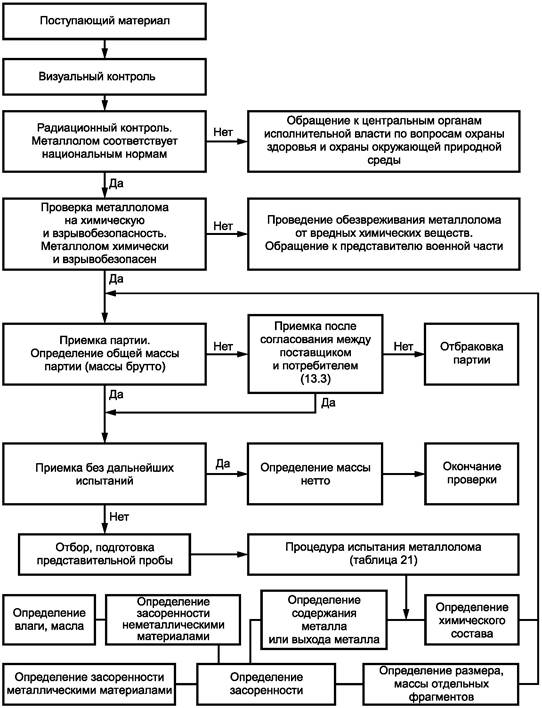 Рисунок 1 - Схема проверки поступающего металлолома13.1.2 Радиационный контроль металлолома проводят в соответствии с требованиями нормативных документов, принятых на территории государств-участников Соглашения, а также 8.2 настоящего стандарта.Контролируют всю партию металлолома.13.1.3 Контроль металлолома на наличие взрывоопасных веществ (предметов) проводят визуально методом сплошного контроля. Работы по выявлению и обезвреживанию взрывоопасных веществ (предметов) проводят в соответствии с требованиями нормативных документов, принятых на территории государств-участников Соглашения, а также 8.4 настоящего стандарта.Контролируют всю партию металлолома.13.1.4 Контроль металлолома на наличие вредных химических веществ должно проводить лицо, ответственное за проведение этого контроля и назначенное приказом по предприятию. Контроль осуществляют с целью выявления инородных вредных химических веществ в виде жидкости, порошка, которые могут находиться в металлоломе. Контроль проводят визуально, а также используя органолептические методы определения запаха.13.1.5 Отбор и подготовку проб для проведения процедуры испытания металлолома на соответствие техническим требованиям настоящего стандарта проводят по ГОСТ 28192 (для отходов цветных металлов и сплавов), по ГОСТ 28053 (для стружки цветных металлов и сплавов). Отбор и подготовку проб кускового лома проводят по методикам, согласованным между поставщиком и потребителем.13.1.6 Процедуру испытания металлолома на соответствие техническим требованиям настоящего стандарта проводят в соответствии с таблицей 21.Испытание металлолома проводят не менее чем на двух представительных пробах, отобранных от партии. За результат испытания принимают среднеарифметическое значение.Таблица 21 - Процедура испытания лома и отходов цветных металлов и сплавов13.2 Повторные испытанияЕсли одно или несколько испытаний, которые указанны в 13.1.6, неудовлетворительные, то для повторного испытания неподтвержденных характеристик допускается отобрать еще две представительные пробы от партии. Исключением является процедура определения массовой доли влаги (влагу определяют сразу после поставки партии металлолома к месту приемки).Если результаты повторного испытания представительных проб удовлетворительные, то контролируемая партия отвечает требованиям настоящего стандарта. Если результаты повторного испытания представительных проб неудовлетворительные, то партия не отвечает требованиям настоящего стандарта.13.3 Сроки проведения испытанийВесь металлолом принимают с оговоркой на проведение контроля на предприятии-потребителе.На протяжении 5 рабочих дней с момента получения металлолома потребитель обязан сообщить поставщику результаты испытаний металлолома.Указанный срок (5 рабочих дней) может быть увеличен до 10 дней в случае, если необходимо проведение повторных испытаний для подтверждения того, что поставляемый вид металлолома соответствует заявленному виду.13.4 Округление результатовПри записывании результатов химического анализа или результатов измерений число, представляющее результат измерения любой величины, указанной в настоящем стандарте, должно быть округлено в один этап до того же числа десятичных знаков, что и соответствующий показатель в настоящем стандарте.В соответствии с настоящим стандартом должны применяться следующие правила округления:а) если цифра, стоящая сразу же после последней сохраняемой цифры, меньше 5, то последняя сохраняемая цифра должна остаться неизменной;б) если цифра, стоящая сразу же после последней сохраняемой цифры, больше 5 или равняется 5 и следующая за ней цифра отлична от нуля, то последняя сохраняемая цифра должна увеличиться на единицу;в) если цифра, стоящая сразу же после последней сохраняемой цифры, равняется 5 и за ней следуют только нули, то последняя сохраняемая цифра должна остаться неизменной, если четная, и увеличиться на единицу, если нечетная.14 Правила приемки14.1 Лом и отходы цветных металлов и сплавов принимают партиями. Каждая партия должна сопровождаться:а) документом о качестве (паспортом), который должен содержать:- наименование предприятия-поставщика;- вид металлолома;- марку сплава или нумерационное обозначение марки сплава (указывают, если поставка сплава конкретной марки оговорена между поставщиком и потребителем);- происхождение металлолома;- массу партии металлолома;- дату отправления;- номер транспортного средства (вагона, автомобиля и т.п.);- химический состав.Форма оформления паспорта указана в приложении Д;б) удостоверением о радиационной и взрывобезопасности, оформленным в соответствии с приложением А.Примечание - Удостоверение о радиационной и взрывобезопасности оформляют в четырех экземплярах: два направляют транспортному ведомству, один из которых закрепляют на видном месте в транспортном средстве; третий экземпляр направляют потребителю; четвертый остается на предприятии, отправляющем лом и отходы цветных металлов и сплавов;в) документом (удостоверением) о дезактивации (для партии лома и отходов, поступающих с предприятий, использующих в производственном процессе радиоактивные вещества), оформленным в соответствии с приложением Е;г) документом (удостоверением) об обезвреживании вредных химических веществ (для партии лома и отходов, поступающих с химических производств), оформленным в соответствии с приложением Е.14.2 Вся поставляемая партия лома и отходов цветных металлов и сплавов должна пройти первый этап входного радиационного контроля, находясь в транспортном средстве. В случае выявления металлолома с уровнем ионизирующего излучения, превышающим установленные нормы, партию не принимают, транспортное средство отправляют на специально отведенные площадки (тупики) для дальнейшего принятия решений совместно с органами госсаннадзора в соответствии с требованиями нормативных документов, принятых на территории государств-участников Соглашения.14.3 Приемку лома и отходов цветных металлов и сплавов проводят по массе нетто металла. Масса нетто металла (сплава) в ломе и отходах цветных металлов и сплавов - разность между массой брутто и массой транспортного средства, тары и засоренности.Для алюминия, магния и титана наличие оксидов этих металлов является засоренностью.Металлолом взвешивают на весах потребителя.14.4 При приемке лома и отходов, перечисленных ниже, массой нетто является:- для видов металлолома, для которых в таблицах 2 - 18 установлен показатель «металлургический выход металла», - масса, вычисленная по металлургическому выходу на основании анализа представительной пробы;- для съемов и сплесков кадмия - масса содержащегося в них кадмия;- для сора и металлургических отходов меди и медных сплавов - масса содержащихся в них меди (при ее содержании не менее 3 %), цинка (при его содержании не менее 5 %), олова (при его содержании не менее 0,5 %), свинца (при его содержании не менее 1 %), никеля (при его содержании не менее 1 %);- для отходов никеля и никелевых сплавов (стружка, шлаки, съемы, печные выломки, подины печей, катодные крючки с наросшим никелем) - масса содержащихся в них никеля, кобальта и меди;- для отходов олова, оловянных и оловянно-свинцовых сплавов (изгари, съемы, зола, порошки из припоев, шлам, шлаки) - масса содержащихся в них олова, сурьмы, свинца;- для отходов свинца и его сплавов (шламы, изгари, съемы, шлаки, пасты, крошка, глет, тировые земли) - масса содержащихся в них свинца, олова, сурьмы, меди;- для цинка и отходов цинковых сплавов (гартцинк, изгари, съемы) - масса содержащихся в них цинка, меди;- для свинцово-цинковой изгари - масса содержащихся в ней цинка и свинца;- для вольфрам- и молибденсодержащих соединений, для пылевидных, порошкообразных отходов твердых сплавов, стружки - масса содержащихся в них вольфрама и молибдена (при содержании молибдена не более 0,5 %).14.5 При наличии в партии лома и отходов в пакетированном виде осыпи, массовая доля которой составляет более 5 %, а в брикетированном виде - более 10 %, всю партию принимают, как поставленную россыпью.14.6 Допускается по согласованию с потребителем принимать смешанные лом и отходы, за исключением лома и отходов титана и титановых сплавов.Приложение А(обязательное)Форма удостоверения о радиационной и взрывобезопасности лома 
и отходов цветных металлов и сплавовПриложение Б(обязательное)Форма наряда-допуска на выполнение работ по разделке лома и отходов цветных металлов 
и сплавовПриложение В(обязательное)Форма акта об обнаружении радиационно, химически и взрывоопасных предметов (веществ)Приложение Г(обязательное)Форма книги учета поступивших необезвреженных взрывоопасных предметовПриложение Д(обязательное)Форма паспортаПАСПОРТ«____»______________200__г.                ____________________________________наименование предприятия-поставщикаВагон (контейнер, автомобиль) № ________Представитель администрациипредприятия-поставщика______________ ___________________(личная подпись)        (инициалы, фамилия)ПечатьПримечания1 Марку сплава или номерное обозначение сплава и обозначение нормативного документа, по которому его изготовляют, указывают только при отгрузке лома и отходов по марке сплава.2 Химический состав указывают только для марок сплавов, изготовляемых по нормативным документам.3 Засоренность, содержание металла и металлургический выход указывают для лома и отходов, если они предусмотрены требованиями таблиц 2 - 18.Приложение Е(обязательное)Форма удостоверения о дезактивации (обезвреживании от вредных веществ) лома (отходов) 
цветных металлов и сплавовБиблиография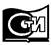 МоскваСтандартинформ2011Краткое наименование страны по МК (ИСО 3166) 004-97Код страны по МК (ИСО 3166) 004-97Сокращенное наименование национального органа по стандартизацииАзербайджанAZАзстандартАрменияAMМинэкономики Республики АрменияКазахстанKZГосстандарт Республики КазахстанКыргызстанKGКыргызстандартМолдоваMDМолдова-СтандартРоссийская ФедерацияRUФедеральное агентство по техническому регулированию и метрологииТаджикистанTJТаджикстандартУзбекистанUZУзстандартУкраинаUAГоспотребстандарт УкраиныМасса партии, указанная в контракте, кгДопускаемое отклонение массы партииДо 10000Не более 1 % масс.От 10000 до 300000 включ.Не более 1 % масс.Св. 300000Не более 3000 кгВид металлоломаХарактеристикаПоказательНормаАлюминий 1 (Tablet)*Чистые отходы из нелегированного алюминия от производства проката, профилей, труб, листов, лент и т.д. Чистый полиграфический лом.Серия 1000.Марки: А85, А8, А7, А7Е, А6, А5, А0, АД00 (1070А), АД0 (1050A), АД1, АД (1200) и др.Не содержит железа, бумаги, пластика, чернил, масла, жира, краски, синтетических материалов.Алюминий 1 (Tablet)*Чистые отходы из нелегированного алюминия от производства проката, профилей, труб, листов, лент и т.д. Чистый полиграфический лом.Серия 1000.Марки: А85, А8, А7, А7Е, А6, А5, А0, АД00 (1070А), АД0 (1050A), АД1, АД (1200) и др.Содержание металлов, % масс, не менее98Алюминий 1 (Tablet)*Чистые отходы из нелегированного алюминия от производства проката, профилей, труб, листов, лент и т.д. Чистый полиграфический лом.Серия 1000.Марки: А85, А8, А7, А7Е, А6, А5, А0, АД00 (1070А), АД0 (1050A), АД1, АД (1200) и др.Засоренность, % масс, не более2Алюминий 1 (Tablet)*Чистые отходы из нелегированного алюминия от производства проката, профилей, труб, листов, лент и т.д. Чистый полиграфический лом.Серия 1000.Марки: А85, А8, А7, А7Е, А6, А5, А0, АД00 (1070А), АД0 (1050A), АД1, АД (1200) и др.Толщина, мм, не менее1Алюминий 1 (Tablet)*Чистые отходы из нелегированного алюминия от производства проката, профилей, труб, листов, лент и т.д. Чистый полиграфический лом.Серия 1000.Марки: А85, А8, А7, А7Е, А6, А5, А0, АД00 (1070А), АД0 (1050A), АД1, АД (1200) и др.Размеры пакета, пачки, стопки, мм, не более Химический состав представительной пробы, % масс:400´400´700Алюминий 1 (Tablet)*Чистые отходы из нелегированного алюминия от производства проката, профилей, труб, листов, лент и т.д. Чистый полиграфический лом.Серия 1000.Марки: А85, А8, А7, А7Е, А6, А5, А0, АД00 (1070А), АД0 (1050A), АД1, АД (1200) и др.алюминий, не менее98Алюминий 1 (Tablet)*Чистые отходы из нелегированного алюминия от производства проката, профилей, труб, листов, лент и т.д. Чистый полиграфический лом.Серия 1000.Марки: А85, А8, А7, А7Е, А6, А5, А0, АД00 (1070А), АД0 (1050A), АД1, АД (1200) и др.кремний, не более0,25Алюминий 1 (Tablet)*Чистые отходы из нелегированного алюминия от производства проката, профилей, труб, листов, лент и т.д. Чистый полиграфический лом.Серия 1000.Марки: А85, А8, А7, А7Е, А6, А5, А0, АД00 (1070А), АД0 (1050A), АД1, АД (1200) и др.железо, не более0,4Алюминий 1 (Tablet)*Чистые отходы из нелегированного алюминия от производства проката, профилей, труб, листов, лент и т.д. Чистый полиграфический лом.Серия 1000.Марки: А85, А8, А7, А7Е, А6, А5, А0, АД00 (1070А), АД0 (1050A), АД1, АД (1200) и др.марганец, не более0,5Алюминий 1 (Tablet)*Чистые отходы из нелегированного алюминия от производства проката, профилей, труб, листов, лент и т.д. Чистый полиграфический лом.Серия 1000.Марки: А85, А8, А7, А7Е, А6, А5, А0, АД00 (1070А), АД0 (1050A), АД1, АД (1200) и др.медь, не более0,05Алюминий 1 (Tablet)*Чистые отходы из нелегированного алюминия от производства проката, профилей, труб, листов, лент и т.д. Чистый полиграфический лом.Серия 1000.Марки: А85, А8, А7, А7Е, А6, А5, А0, АД00 (1070А), АД0 (1050A), АД1, АД (1200) и др.магний, не более0,05Алюминий 1 (Tablet)*Чистые отходы из нелегированного алюминия от производства проката, профилей, труб, листов, лент и т.д. Чистый полиграфический лом.Серия 1000.Марки: А85, А8, А7, А7Е, А6, А5, А0, АД00 (1070А), АД0 (1050A), АД1, АД (1200) и др.цинк, не более0,07Алюминий 1 (Tablet)*Чистые отходы из нелегированного алюминия от производства проката, профилей, труб, листов, лент и т.д. Чистый полиграфический лом.Серия 1000.Марки: А85, А8, А7, А7Е, А6, А5, А0, АД00 (1070А), АД0 (1050A), АД1, АД (1200) и др.титан, не более0,05Алюминий 2 (Talon)*Лом нелегированного алюминия - электротехнические изделия - провод, голые жилы кабелей и шнуров, шины распределительных устройств, трансформаторов, выпрямители.Серия 1000.Марки: А85, А8, А7, А7Е, А6, А5, А0, АД00 (1070A), АД0 (1050A), АД1, АД (1200) и др.Без наличия тонкого провода, проволочных решеток, железа, изолирующего и другого материала.Алюминий 2 (Talon)*Лом нелегированного алюминия - электротехнические изделия - провод, голые жилы кабелей и шнуров, шины распределительных устройств, трансформаторов, выпрямители.Серия 1000.Марки: А85, А8, А7, А7Е, А6, А5, А0, АД00 (1070A), АД0 (1050A), АД1, АД (1200) и др.Содержание металлов, % масс, не менее98Алюминий 2 (Talon)*Лом нелегированного алюминия - электротехнические изделия - провод, голые жилы кабелей и шнуров, шины распределительных устройств, трансформаторов, выпрямители.Серия 1000.Марки: А85, А8, А7, А7Е, А6, А5, А0, АД00 (1070A), АД0 (1050A), АД1, АД (1200) и др.Засоренность, % масс, не более2Алюминий 2 (Talon)*Лом нелегированного алюминия - электротехнические изделия - провод, голые жилы кабелей и шнуров, шины распределительных устройств, трансформаторов, выпрямители.Серия 1000.Марки: А85, А8, А7, А7Е, А6, А5, А0, АД00 (1070A), АД0 (1050A), АД1, АД (1200) и др.Размеры пакета, пачки, стопки, мм, не более400´400´700Алюминий 2 (Talon)*Лом нелегированного алюминия - электротехнические изделия - провод, голые жилы кабелей и шнуров, шины распределительных устройств, трансформаторов, выпрямители.Серия 1000.Марки: А85, А8, А7, А7Е, А6, А5, А0, АД00 (1070A), АД0 (1050A), АД1, АД (1200) и др.Размеры бухты, мм, не более400´700Алюминий 2 (Talon)*Лом нелегированного алюминия - электротехнические изделия - провод, голые жилы кабелей и шнуров, шины распределительных устройств, трансформаторов, выпрямители.Серия 1000.Марки: А85, А8, А7, А7Е, А6, А5, А0, АД00 (1070A), АД0 (1050A), АД1, АД (1200) и др.Размеры кусков в одном измерении, мм, не более1000Алюминий 2 (Talon)*Лом нелегированного алюминия - электротехнические изделия - провод, голые жилы кабелей и шнуров, шины распределительных устройств, трансформаторов, выпрямители.Серия 1000.Марки: А85, А8, А7, А7Е, А6, А5, А0, АД00 (1070A), АД0 (1050A), АД1, АД (1200) и др.Пакетированный материал поставляется по согласованию сторон.Алюминий 2 (Talon)*Лом нелегированного алюминия - электротехнические изделия - провод, голые жилы кабелей и шнуров, шины распределительных устройств, трансформаторов, выпрямители.Серия 1000.Марки: А85, А8, А7, А7Е, А6, А5, А0, АД00 (1070A), АД0 (1050A), АД1, АД (1200) и др.Химический состав представительной пробы, % масс:Алюминий 2 (Talon)*Лом нелегированного алюминия - электротехнические изделия - провод, голые жилы кабелей и шнуров, шины распределительных устройств, трансформаторов, выпрямители.Серия 1000.Марки: А85, А8, А7, А7Е, А6, А5, А0, АД00 (1070A), АД0 (1050A), АД1, АД (1200) и др.алюминий, не менее98Алюминий 2 (Talon)*Лом нелегированного алюминия - электротехнические изделия - провод, голые жилы кабелей и шнуров, шины распределительных устройств, трансформаторов, выпрямители.Серия 1000.Марки: А85, А8, А7, А7Е, А6, А5, А0, АД00 (1070A), АД0 (1050A), АД1, АД (1200) и др.кремний, не более0,25Алюминий 2 (Talon)*Лом нелегированного алюминия - электротехнические изделия - провод, голые жилы кабелей и шнуров, шины распределительных устройств, трансформаторов, выпрямители.Серия 1000.Марки: А85, А8, А7, А7Е, А6, А5, А0, АД00 (1070A), АД0 (1050A), АД1, АД (1200) и др.железо, не более0,4Алюминий 2 (Talon)*Лом нелегированного алюминия - электротехнические изделия - провод, голые жилы кабелей и шнуров, шины распределительных устройств, трансформаторов, выпрямители.Серия 1000.Марки: А85, А8, А7, А7Е, А6, А5, А0, АД00 (1070A), АД0 (1050A), АД1, АД (1200) и др.марганец, не более0,05Алюминий 2 (Talon)*Лом нелегированного алюминия - электротехнические изделия - провод, голые жилы кабелей и шнуров, шины распределительных устройств, трансформаторов, выпрямители.Серия 1000.Марки: А85, А8, А7, А7Е, А6, А5, А0, АД00 (1070A), АД0 (1050A), АД1, АД (1200) и др.медь, не более0,05Алюминий 2 (Talon)*Лом нелегированного алюминия - электротехнические изделия - провод, голые жилы кабелей и шнуров, шины распределительных устройств, трансформаторов, выпрямители.Серия 1000.Марки: А85, А8, А7, А7Е, А6, А5, А0, АД00 (1070A), АД0 (1050A), АД1, АД (1200) и др.магний, не более0,05Алюминий 2 (Talon)*Лом нелегированного алюминия - электротехнические изделия - провод, голые жилы кабелей и шнуров, шины распределительных устройств, трансформаторов, выпрямители.Серия 1000.Марки: А85, А8, А7, А7Е, А6, А5, А0, АД00 (1070A), АД0 (1050A), АД1, АД (1200) и др.цинк, не более0,07Алюминий 2 (Talon)*Лом нелегированного алюминия - электротехнические изделия - провод, голые жилы кабелей и шнуров, шины распределительных устройств, трансформаторов, выпрямители.Серия 1000.Марки: А85, А8, А7, А7Е, А6, А5, А0, АД00 (1070A), АД0 (1050A), АД1, АД (1200) и др.титан, не более0,07Алюминий 3 (Taboo)*Чистые отходы деформируемых алюминиевых сплавов с низким содержанием меди в виде листов, обрези, профилей.Серия 6000.Марки: АД31 (6063), АД33 (6061), АД35 (6082) и др., а также марки: Д12, АМГ1 (5005), ММ (3005), АМц (AI 3003), АВ, А154Без наличия тонкого провода, проволочных решеток, обшивного и окрашенного слоя, железа, грязи, другого материала.Алюминий 3 (Taboo)*Чистые отходы деформируемых алюминиевых сплавов с низким содержанием меди в виде листов, обрези, профилей.Серия 6000.Марки: АД31 (6063), АД33 (6061), АД35 (6082) и др., а также марки: Д12, АМГ1 (5005), ММ (3005), АМц (AI 3003), АВ, А154Содержание металлов, % масс, не менее98Алюминий 3 (Taboo)*Чистые отходы деформируемых алюминиевых сплавов с низким содержанием меди в виде листов, обрези, профилей.Серия 6000.Марки: АД31 (6063), АД33 (6061), АД35 (6082) и др., а также марки: Д12, АМГ1 (5005), ММ (3005), АМц (AI 3003), АВ, А154Засоренность, % масс, не более2Алюминий 3 (Taboo)*Чистые отходы деформируемых алюминиевых сплавов с низким содержанием меди в виде листов, обрези, профилей.Серия 6000.Марки: АД31 (6063), АД33 (6061), АД35 (6082) и др., а также марки: Д12, АМГ1 (5005), ММ (3005), АМц (AI 3003), АВ, А154в т.ч. смазкой и маслом1Алюминий 3 (Taboo)*Чистые отходы деформируемых алюминиевых сплавов с низким содержанием меди в виде листов, обрези, профилей.Серия 6000.Марки: АД31 (6063), АД33 (6061), АД35 (6082) и др., а также марки: Д12, АМГ1 (5005), ММ (3005), АМц (AI 3003), АВ, А154Новый лом банок поставляется по согласованию сторон.Алюминий 3 (Taboo)*Чистые отходы деформируемых алюминиевых сплавов с низким содержанием меди в виде листов, обрези, профилей.Серия 6000.Марки: АД31 (6063), АД33 (6061), АД35 (6082) и др., а также марки: Д12, АМГ1 (5005), ММ (3005), АМц (AI 3003), АВ, А154Химический состав представительной пробы, % масс:Алюминий 3 (Taboo)*Чистые отходы деформируемых алюминиевых сплавов с низким содержанием меди в виде листов, обрези, профилей.Серия 6000.Марки: АД31 (6063), АД33 (6061), АД35 (6082) и др., а также марки: Д12, АМГ1 (5005), ММ (3005), АМц (AI 3003), АВ, А154алюминий, не менее94Алюминий 3 (Taboo)*Чистые отходы деформируемых алюминиевых сплавов с низким содержанием меди в виде листов, обрези, профилей.Серия 6000.Марки: АД31 (6063), АД33 (6061), АД35 (6082) и др., а также марки: Д12, АМГ1 (5005), ММ (3005), АМц (AI 3003), АВ, А154кремний, не более1,2Алюминий 3 (Taboo)*Чистые отходы деформируемых алюминиевых сплавов с низким содержанием меди в виде листов, обрези, профилей.Серия 6000.Марки: АД31 (6063), АД33 (6061), АД35 (6082) и др., а также марки: Д12, АМГ1 (5005), ММ (3005), АМц (AI 3003), АВ, А154железо, не более0,7Алюминий 3 (Taboo)*Чистые отходы деформируемых алюминиевых сплавов с низким содержанием меди в виде листов, обрези, профилей.Серия 6000.Марки: АД31 (6063), АД33 (6061), АД35 (6082) и др., а также марки: Д12, АМГ1 (5005), ММ (3005), АМц (AI 3003), АВ, А154марганец, не более1,5Алюминий 3 (Taboo)*Чистые отходы деформируемых алюминиевых сплавов с низким содержанием меди в виде листов, обрези, профилей.Серия 6000.Марки: АД31 (6063), АД33 (6061), АД35 (6082) и др., а также марки: Д12, АМГ1 (5005), ММ (3005), АМц (AI 3003), АВ, А154медь, не более0,5Алюминий 3 (Taboo)*Чистые отходы деформируемых алюминиевых сплавов с низким содержанием меди в виде листов, обрези, профилей.Серия 6000.Марки: АД31 (6063), АД33 (6061), АД35 (6082) и др., а также марки: Д12, АМГ1 (5005), ММ (3005), АМц (AI 3003), АВ, А154магний, не более1,3Алюминий 3 (Taboo)*Чистые отходы деформируемых алюминиевых сплавов с низким содержанием меди в виде листов, обрези, профилей.Серия 6000.Марки: АД31 (6063), АД33 (6061), АД35 (6082) и др., а также марки: Д12, АМГ1 (5005), ММ (3005), АМц (AI 3003), АВ, А154хром, не более0,35Алюминий 3 (Taboo)*Чистые отходы деформируемых алюминиевых сплавов с низким содержанием меди в виде листов, обрези, профилей.Серия 6000.Марки: АД31 (6063), АД33 (6061), АД35 (6082) и др., а также марки: Д12, АМГ1 (5005), ММ (3005), АМц (AI 3003), АВ, А154цинк, не более0,25Алюминий 3 (Taboo)*Чистые отходы деформируемых алюминиевых сплавов с низким содержанием меди в виде листов, обрези, профилей.Серия 6000.Марки: АД31 (6063), АД33 (6061), АД35 (6082) и др., а также марки: Д12, АМГ1 (5005), ММ (3005), АМц (AI 3003), АВ, А154титан, не более0,1Алюминий 4(Taint, Tabor, Talekt)*Лом деформируемых алюминиевых сплавов с низким содержанием меди: товары широкого потребления - кухонная посуда, спортивный инвентарь, мебель; элементы строительных конструкций - кровельный материал, облицовка домов, оконные рамы, перегородки, эскалаторы.Серия 6000.Марки: АД31 (6063), АД33 (6061), АД35 (6082), Д12 и др., а также марки: АМг1 (5005), ММ (3005), АМц (AI 3003), АВ, А154Содержание металлов, % масс, не менее97Алюминий 4(Taint, Tabor, Talekt)*Лом деформируемых алюминиевых сплавов с низким содержанием меди: товары широкого потребления - кухонная посуда, спортивный инвентарь, мебель; элементы строительных конструкций - кровельный материал, облицовка домов, оконные рамы, перегородки, эскалаторы.Серия 6000.Марки: АД31 (6063), АД33 (6061), АД35 (6082), Д12 и др., а также марки: АМг1 (5005), ММ (3005), АМц (AI 3003), АВ, А154Засоренность, % масс, не более3Алюминий 4(Taint, Tabor, Talekt)*Лом деформируемых алюминиевых сплавов с низким содержанием меди: товары широкого потребления - кухонная посуда, спортивный инвентарь, мебель; элементы строительных конструкций - кровельный материал, облицовка домов, оконные рамы, перегородки, эскалаторы.Серия 6000.Марки: АД31 (6063), АД33 (6061), АД35 (6082), Д12 и др., а также марки: АМг1 (5005), ММ (3005), АМц (AI 3003), АВ, А154в том числе:Алюминий 4(Taint, Tabor, Talekt)*Лом деформируемых алюминиевых сплавов с низким содержанием меди: товары широкого потребления - кухонная посуда, спортивный инвентарь, мебель; элементы строительных конструкций - кровельный материал, облицовка домов, оконные рамы, перегородки, эскалаторы.Серия 6000.Марки: АД31 (6063), АД33 (6061), АД35 (6082), Д12 и др., а также марки: АМг1 (5005), ММ (3005), АМц (AI 3003), АВ, А154железом2Алюминий 4(Taint, Tabor, Talekt)*Лом деформируемых алюминиевых сплавов с низким содержанием меди: товары широкого потребления - кухонная посуда, спортивный инвентарь, мебель; элементы строительных конструкций - кровельный материал, облицовка домов, оконные рамы, перегородки, эскалаторы.Серия 6000.Марки: АД31 (6063), АД33 (6061), АД35 (6082), Д12 и др., а также марки: АМг1 (5005), ММ (3005), АМц (AI 3003), АВ, А154маслом1Алюминий 4(Taint, Tabor, Talekt)*Лом деформируемых алюминиевых сплавов с низким содержанием меди: товары широкого потребления - кухонная посуда, спортивный инвентарь, мебель; элементы строительных конструкций - кровельный материал, облицовка домов, оконные рамы, перегородки, эскалаторы.Серия 6000.Марки: АД31 (6063), АД33 (6061), АД35 (6082), Д12 и др., а также марки: АМг1 (5005), ММ (3005), АМц (AI 3003), АВ, А154Содержание окрашенных обшивок и навесов, % масс, не более10Алюминий 4(Taint, Tabor, Talekt)*Лом деформируемых алюминиевых сплавов с низким содержанием меди: товары широкого потребления - кухонная посуда, спортивный инвентарь, мебель; элементы строительных конструкций - кровельный материал, облицовка домов, оконные рамы, перегородки, эскалаторы.Серия 6000.Марки: АД31 (6063), АД33 (6061), АД35 (6082), Д12 и др., а также марки: АМг1 (5005), ММ (3005), АМц (AI 3003), АВ, А154Размеры кусков в одном измерении, мм, не более1000Алюминий 4(Taint, Tabor, Talekt)*Лом деформируемых алюминиевых сплавов с низким содержанием меди: товары широкого потребления - кухонная посуда, спортивный инвентарь, мебель; элементы строительных конструкций - кровельный материал, облицовка домов, оконные рамы, перегородки, эскалаторы.Серия 6000.Марки: АД31 (6063), АД33 (6061), АД35 (6082), Д12 и др., а также марки: АМг1 (5005), ММ (3005), АМц (AI 3003), АВ, А154Без наличия жалюзи, фольги, провода, пищевых форм, самолетного листа, бутылочных пробок, пластмассы, грязи и др.Алюминий 4(Taint, Tabor, Talekt)*Лом деформируемых алюминиевых сплавов с низким содержанием меди: товары широкого потребления - кухонная посуда, спортивный инвентарь, мебель; элементы строительных конструкций - кровельный материал, облицовка домов, оконные рамы, перегородки, эскалаторы.Серия 6000.Марки: АД31 (6063), АД33 (6061), АД35 (6082), Д12 и др., а также марки: АМг1 (5005), ММ (3005), АМц (AI 3003), АВ, А154Химический состав представительной пробы, % масс:Алюминий 4(Taint, Tabor, Talekt)*Лом деформируемых алюминиевых сплавов с низким содержанием меди: товары широкого потребления - кухонная посуда, спортивный инвентарь, мебель; элементы строительных конструкций - кровельный материал, облицовка домов, оконные рамы, перегородки, эскалаторы.Серия 6000.Марки: АД31 (6063), АД33 (6061), АД35 (6082), Д12 и др., а также марки: АМг1 (5005), ММ (3005), АМц (AI 3003), АВ, А154алюминий, не менее94Алюминий 4(Taint, Tabor, Talekt)*Лом деформируемых алюминиевых сплавов с низким содержанием меди: товары широкого потребления - кухонная посуда, спортивный инвентарь, мебель; элементы строительных конструкций - кровельный материал, облицовка домов, оконные рамы, перегородки, эскалаторы.Серия 6000.Марки: АД31 (6063), АД33 (6061), АД35 (6082), Д12 и др., а также марки: АМг1 (5005), ММ (3005), АМц (AI 3003), АВ, А154кремний, не более1,2Алюминий 4(Taint, Tabor, Talekt)*Лом деформируемых алюминиевых сплавов с низким содержанием меди: товары широкого потребления - кухонная посуда, спортивный инвентарь, мебель; элементы строительных конструкций - кровельный материал, облицовка домов, оконные рамы, перегородки, эскалаторы.Серия 6000.Марки: АД31 (6063), АД33 (6061), АД35 (6082), Д12 и др., а также марки: АМг1 (5005), ММ (3005), АМц (AI 3003), АВ, А154железо, не более0,7Алюминий 4(Taint, Tabor, Talekt)*Лом деформируемых алюминиевых сплавов с низким содержанием меди: товары широкого потребления - кухонная посуда, спортивный инвентарь, мебель; элементы строительных конструкций - кровельный материал, облицовка домов, оконные рамы, перегородки, эскалаторы.Серия 6000.Марки: АД31 (6063), АД33 (6061), АД35 (6082), Д12 и др., а также марки: АМг1 (5005), ММ (3005), АМц (AI 3003), АВ, А154марганец, не более1,5Алюминий 4(Taint, Tabor, Talekt)*Лом деформируемых алюминиевых сплавов с низким содержанием меди: товары широкого потребления - кухонная посуда, спортивный инвентарь, мебель; элементы строительных конструкций - кровельный материал, облицовка домов, оконные рамы, перегородки, эскалаторы.Серия 6000.Марки: АД31 (6063), АД33 (6061), АД35 (6082), Д12 и др., а также марки: АМг1 (5005), ММ (3005), АМц (AI 3003), АВ, А154медь, не более0,5Алюминий 4(Taint, Tabor, Talekt)*Лом деформируемых алюминиевых сплавов с низким содержанием меди: товары широкого потребления - кухонная посуда, спортивный инвентарь, мебель; элементы строительных конструкций - кровельный материал, облицовка домов, оконные рамы, перегородки, эскалаторы.Серия 6000.Марки: АД31 (6063), АД33 (6061), АД35 (6082), Д12 и др., а также марки: АМг1 (5005), ММ (3005), АМц (AI 3003), АВ, А154магний, не более1,3Алюминий 4(Taint, Tabor, Talekt)*Лом деформируемых алюминиевых сплавов с низким содержанием меди: товары широкого потребления - кухонная посуда, спортивный инвентарь, мебель; элементы строительных конструкций - кровельный материал, облицовка домов, оконные рамы, перегородки, эскалаторы.Серия 6000.Марки: АД31 (6063), АД33 (6061), АД35 (6082), Д12 и др., а также марки: АМг1 (5005), ММ (3005), АМц (AI 3003), АВ, А154хром, не более0,35Алюминий 4(Taint, Tabor, Talekt)*Лом деформируемых алюминиевых сплавов с низким содержанием меди: товары широкого потребления - кухонная посуда, спортивный инвентарь, мебель; элементы строительных конструкций - кровельный материал, облицовка домов, оконные рамы, перегородки, эскалаторы.Серия 6000.Марки: АД31 (6063), АД33 (6061), АД35 (6082), Д12 и др., а также марки: АМг1 (5005), ММ (3005), АМц (AI 3003), АВ, А154цинк, не более0,25Алюминий 4(Taint, Tabor, Talekt)*Лом деформируемых алюминиевых сплавов с низким содержанием меди: товары широкого потребления - кухонная посуда, спортивный инвентарь, мебель; элементы строительных конструкций - кровельный материал, облицовка домов, оконные рамы, перегородки, эскалаторы.Серия 6000.Марки: АД31 (6063), АД33 (6061), АД35 (6082), Д12 и др., а также марки: АМг1 (5005), ММ (3005), АМц (AI 3003), АВ, А154титан, не более0,1Алюминий 5 (Terse)*Лом и отходы фольги из нелегированного алюминия - пищевая фольга, упаковочная лента.Серия 1000.Марки: А85, А8, А7, А6, А5, АД00 (1070А), АД0 (1050А), АД1 и др.Металлургический выход металла, % масс, не менее87Алюминий 5 (Terse)*Лом и отходы фольги из нелегированного алюминия - пищевая фольга, упаковочная лента.Серия 1000.Марки: А85, А8, А7, А6, А5, АД00 (1070А), АД0 (1050А), АД1 и др.Засоренность, % масс, не более3Алюминий 5 (Terse)*Лом и отходы фольги из нелегированного алюминия - пищевая фольга, упаковочная лента.Серия 1000.Марки: А85, А8, А7, А6, А5, АД00 (1070А), АД0 (1050А), АД1 и др.Толщина, мм, не более1Алюминий 5 (Terse)*Лом и отходы фольги из нелегированного алюминия - пищевая фольга, упаковочная лента.Серия 1000.Марки: А85, А8, А7, А6, А5, АД00 (1070А), АД0 (1050А), АД1 и др.Без железа, анодированной и конденсаторной фольги, бумаги, пластмассы и других материалов.Алюминий 5 (Terse)*Лом и отходы фольги из нелегированного алюминия - пищевая фольга, упаковочная лента.Серия 1000.Марки: А85, А8, А7, А6, А5, АД00 (1070А), АД0 (1050А), АД1 и др.Лом, который не отвечает требованиям этого вида, поставляется по договоренности с потребителем.Алюминий 5 (Terse)*Лом и отходы фольги из нелегированного алюминия - пищевая фольга, упаковочная лента.Серия 1000.Марки: А85, А8, А7, А6, А5, АД00 (1070А), АД0 (1050А), АД1 и др.Гидравлически-запрессованный материал поставляется по договоренности с потребителем.Алюминий 5 (Terse)*Лом и отходы фольги из нелегированного алюминия - пищевая фольга, упаковочная лента.Серия 1000.Марки: А85, А8, А7, А6, А5, АД00 (1070А), АД0 (1050А), АД1 и др.Химический состав представительной пробы, % масс:Алюминий 5 (Terse)*Лом и отходы фольги из нелегированного алюминия - пищевая фольга, упаковочная лента.Серия 1000.Марки: А85, А8, А7, А6, А5, АД00 (1070А), АД0 (1050А), АД1 и др.алюминий, не менее96Алюминий 5 (Terse)*Лом и отходы фольги из нелегированного алюминия - пищевая фольга, упаковочная лента.Серия 1000.Марки: А85, А8, А7, А6, А5, АД00 (1070А), АД0 (1050А), АД1 и др.железо, не более0,4Алюминий 5 (Terse)*Лом и отходы фольги из нелегированного алюминия - пищевая фольга, упаковочная лента.Серия 1000.Марки: А85, А8, А7, А6, А5, АД00 (1070А), АД0 (1050А), АД1 и др.марганец, не более0,05Алюминий 5 (Terse)*Лом и отходы фольги из нелегированного алюминия - пищевая фольга, упаковочная лента.Серия 1000.Марки: А85, А8, А7, А6, А5, АД00 (1070А), АД0 (1050А), АД1 и др.медь, не более0,05Алюминий 5 (Terse)*Лом и отходы фольги из нелегированного алюминия - пищевая фольга, упаковочная лента.Серия 1000.Марки: А85, А8, А7, А6, А5, АД00 (1070А), АД0 (1050А), АД1 и др.магний, не более0,05Алюминий 5 (Terse)*Лом и отходы фольги из нелегированного алюминия - пищевая фольга, упаковочная лента.Серия 1000.Марки: А85, А8, А7, А6, А5, АД00 (1070А), АД0 (1050А), АД1 и др.хром, не более0,01Алюминий 5 (Terse)*Лом и отходы фольги из нелегированного алюминия - пищевая фольга, упаковочная лента.Серия 1000.Марки: А85, А8, А7, А6, А5, АД00 (1070А), АД0 (1050А), АД1 и др.цинк, не более0,1Алюминий 5 (Terse)*Лом и отходы фольги из нелегированного алюминия - пищевая фольга, упаковочная лента.Серия 1000.Марки: А85, А8, А7, А6, А5, АД00 (1070А), АД0 (1050А), АД1 и др.титан, не более0,15Алюминий 6Отходы деформируемых алюминиевых сплавов с низким содержанием цинка и высоким содержанием меди: провод, листы, ленты и т.п.Серия 2000.Марки: Д1 (2017), Д18 (2117), Д19, В65, АК6, АК8 (2014) и др.Содержание металлов, % масс, не менее98Алюминий 6Отходы деформируемых алюминиевых сплавов с низким содержанием цинка и высоким содержанием меди: провод, листы, ленты и т.п.Серия 2000.Марки: Д1 (2017), Д18 (2117), Д19, В65, АК6, АК8 (2014) и др.Засоренность, % масс, не более2Алюминий 6Отходы деформируемых алюминиевых сплавов с низким содержанием цинка и высоким содержанием меди: провод, листы, ленты и т.п.Серия 2000.Марки: Д1 (2017), Д18 (2117), Д19, В65, АК6, АК8 (2014) и др.Без свободного железа.Алюминий 6Отходы деформируемых алюминиевых сплавов с низким содержанием цинка и высоким содержанием меди: провод, листы, ленты и т.п.Серия 2000.Марки: Д1 (2017), Д18 (2117), Д19, В65, АК6, АК8 (2014) и др.Химический состав представительной пробы, % масс:Алюминий 6Отходы деформируемых алюминиевых сплавов с низким содержанием цинка и высоким содержанием меди: провод, листы, ленты и т.п.Серия 2000.Марки: Д1 (2017), Д18 (2117), Д19, В65, АК6, АК8 (2014) и др.алюминий, не менее89Алюминий 6Отходы деформируемых алюминиевых сплавов с низким содержанием цинка и высоким содержанием меди: провод, листы, ленты и т.п.Серия 2000.Марки: Д1 (2017), Д18 (2117), Д19, В65, АК6, АК8 (2014) и др.кремний, не более1,2Алюминий 6Отходы деформируемых алюминиевых сплавов с низким содержанием цинка и высоким содержанием меди: провод, листы, ленты и т.п.Серия 2000.Марки: Д1 (2017), Д18 (2117), Д19, В65, АК6, АК8 (2014) и др.железо, не более0,7Алюминий 6Отходы деформируемых алюминиевых сплавов с низким содержанием цинка и высоким содержанием меди: провод, листы, ленты и т.п.Серия 2000.Марки: Д1 (2017), Д18 (2117), Д19, В65, АК6, АК8 (2014) и др.марганец, не более1,0Алюминий 6Отходы деформируемых алюминиевых сплавов с низким содержанием цинка и высоким содержанием меди: провод, листы, ленты и т.п.Серия 2000.Марки: Д1 (2017), Д18 (2117), Д19, В65, АК6, АК8 (2014) и др.медь, не более5,0Алюминий 6Отходы деформируемых алюминиевых сплавов с низким содержанием цинка и высоким содержанием меди: провод, листы, ленты и т.п.Серия 2000.Марки: Д1 (2017), Д18 (2117), Д19, В65, АК6, АК8 (2014) и др.магний, не более2,3Алюминий 6Отходы деформируемых алюминиевых сплавов с низким содержанием цинка и высоким содержанием меди: провод, листы, ленты и т.п.Серия 2000.Марки: Д1 (2017), Д18 (2117), Д19, В65, АК6, АК8 (2014) и др.хром, не более0,1Алюминий 6Отходы деформируемых алюминиевых сплавов с низким содержанием цинка и высоким содержанием меди: провод, листы, ленты и т.п.Серия 2000.Марки: Д1 (2017), Д18 (2117), Д19, В65, АК6, АК8 (2014) и др.цинк, не более0,3Алюминий 7(Tabor)*Лом самолетный из деформируемых алюминиевых сплавов с низким содержанием цинка: шасси, лопасти воздушных винтов, шпангоуты, панели, обшивка крыльев и фюзеляжа самолетов.Серия 2000.Марки: Д1 (2017), Д16 (2024), Д18 (2117), Д19, В65, АК6, АК8 (2014) и др.Содержание металлов, % масс, не менее97Алюминий 7(Tabor)*Лом самолетный из деформируемых алюминиевых сплавов с низким содержанием цинка: шасси, лопасти воздушных винтов, шпангоуты, панели, обшивка крыльев и фюзеляжа самолетов.Серия 2000.Марки: Д1 (2017), Д16 (2024), Д18 (2117), Д19, В65, АК6, АК8 (2014) и др.в том числе цинка, не более0,5Алюминий 7(Tabor)*Лом самолетный из деформируемых алюминиевых сплавов с низким содержанием цинка: шасси, лопасти воздушных винтов, шпангоуты, панели, обшивка крыльев и фюзеляжа самолетов.Серия 2000.Марки: Д1 (2017), Д16 (2024), Д18 (2117), Д19, В65, АК6, АК8 (2014) и др.Засоренность, % масс, не более3Алюминий 7(Tabor)*Лом самолетный из деформируемых алюминиевых сплавов с низким содержанием цинка: шасси, лопасти воздушных винтов, шпангоуты, панели, обшивка крыльев и фюзеляжа самолетов.Серия 2000.Марки: Д1 (2017), Д16 (2024), Д18 (2117), Д19, В65, АК6, АК8 (2014) и др.в том числе железом2Алюминий 7(Tabor)*Лом самолетный из деформируемых алюминиевых сплавов с низким содержанием цинка: шасси, лопасти воздушных винтов, шпангоуты, панели, обшивка крыльев и фюзеляжа самолетов.Серия 2000.Марки: Д1 (2017), Д16 (2024), Д18 (2117), Д19, В65, АК6, АК8 (2014) и др.Лом, который не отвечает требованиям этого вида, поставляется по договоренности между потребителем и поставщиком.Алюминий 7(Tabor)*Лом самолетный из деформируемых алюминиевых сплавов с низким содержанием цинка: шасси, лопасти воздушных винтов, шпангоуты, панели, обшивка крыльев и фюзеляжа самолетов.Серия 2000.Марки: Д1 (2017), Д16 (2024), Д18 (2117), Д19, В65, АК6, АК8 (2014) и др.Химический состав представительной пробы, % масс:Алюминий 7(Tabor)*Лом самолетный из деформируемых алюминиевых сплавов с низким содержанием цинка: шасси, лопасти воздушных винтов, шпангоуты, панели, обшивка крыльев и фюзеляжа самолетов.Серия 2000.Марки: Д1 (2017), Д16 (2024), Д18 (2117), Д19, В65, АК6, АК8 (2014) и др.алюминий, не менее88Алюминий 7(Tabor)*Лом самолетный из деформируемых алюминиевых сплавов с низким содержанием цинка: шасси, лопасти воздушных винтов, шпангоуты, панели, обшивка крыльев и фюзеляжа самолетов.Серия 2000.Марки: Д1 (2017), Д16 (2024), Д18 (2117), Д19, В65, АК6, АК8 (2014) и др.кремний, не более1,2Алюминий 7(Tabor)*Лом самолетный из деформируемых алюминиевых сплавов с низким содержанием цинка: шасси, лопасти воздушных винтов, шпангоуты, панели, обшивка крыльев и фюзеляжа самолетов.Серия 2000.Марки: Д1 (2017), Д16 (2024), Д18 (2117), Д19, В65, АК6, АК8 (2014) и др.железо, не более0,7Алюминий 7(Tabor)*Лом самолетный из деформируемых алюминиевых сплавов с низким содержанием цинка: шасси, лопасти воздушных винтов, шпангоуты, панели, обшивка крыльев и фюзеляжа самолетов.Серия 2000.Марки: Д1 (2017), Д16 (2024), Д18 (2117), Д19, В65, АК6, АК8 (2014) и др.марганец, не более1,0Алюминий 7(Tabor)*Лом самолетный из деформируемых алюминиевых сплавов с низким содержанием цинка: шасси, лопасти воздушных винтов, шпангоуты, панели, обшивка крыльев и фюзеляжа самолетов.Серия 2000.Марки: Д1 (2017), Д16 (2024), Д18 (2117), Д19, В65, АК6, АК8 (2014) и др.медь, не более5,0Алюминий 7(Tabor)*Лом самолетный из деформируемых алюминиевых сплавов с низким содержанием цинка: шасси, лопасти воздушных винтов, шпангоуты, панели, обшивка крыльев и фюзеляжа самолетов.Серия 2000.Марки: Д1 (2017), Д16 (2024), Д18 (2117), Д19, В65, АК6, АК8 (2014) и др.магний, не более2,3Алюминий 7(Tabor)*Лом самолетный из деформируемых алюминиевых сплавов с низким содержанием цинка: шасси, лопасти воздушных винтов, шпангоуты, панели, обшивка крыльев и фюзеляжа самолетов.Серия 2000.Марки: Д1 (2017), Д16 (2024), Д18 (2117), Д19, В65, АК6, АК8 (2014) и др.хром, не более0,1Алюминий 7(Tabor)*Лом самолетный из деформируемых алюминиевых сплавов с низким содержанием цинка: шасси, лопасти воздушных винтов, шпангоуты, панели, обшивка крыльев и фюзеляжа самолетов.Серия 2000.Марки: Д1 (2017), Д16 (2024), Д18 (2117), Д19, В65, АК6, АК8 (2014) и др.цинк, не более0,5Алюминий 7(Tabor)*Лом самолетный из деформируемых алюминиевых сплавов с низким содержанием цинка: шасси, лопасти воздушных винтов, шпангоуты, панели, обшивка крыльев и фюзеляжа самолетов.Серия 2000.Марки: Д1 (2017), Д16 (2024), Д18 (2117), Д19, В65, АК6, АК8 (2014) и др.титан, не более0,1Алюминий 8Отходы алюминиевого проката и литья с высоким содержанием магния.Серия 5000.Марки: АМг2 (5251), АМг3, АМг4 (5086), АМг5, АМг6, АМг61, АЛ8, АЛ13, АЛ23, АЛ27, АЛ28, АЛ29 и др.Содержание металлов, % масс, не менее98Алюминий 8Отходы алюминиевого проката и литья с высоким содержанием магния.Серия 5000.Марки: АМг2 (5251), АМг3, АМг4 (5086), АМг5, АМг6, АМг61, АЛ8, АЛ13, АЛ23, АЛ27, АЛ28, АЛ29 и др.Засоренность, % масс, не более2Алюминий 8Отходы алюминиевого проката и литья с высоким содержанием магния.Серия 5000.Марки: АМг2 (5251), АМг3, АМг4 (5086), АМг5, АМг6, АМг61, АЛ8, АЛ13, АЛ23, АЛ27, АЛ28, АЛ29 и др.Химический состав представительной пробы, % масс:Алюминий 8Отходы алюминиевого проката и литья с высоким содержанием магния.Серия 5000.Марки: АМг2 (5251), АМг3, АМг4 (5086), АМг5, АМг6, АМг61, АЛ8, АЛ13, АЛ23, АЛ27, АЛ28, АЛ29 и др.алюминий, не менее83Алюминий 8Отходы алюминиевого проката и литья с высоким содержанием магния.Серия 5000.Марки: АМг2 (5251), АМг3, АМг4 (5086), АМг5, АМг6, АМг61, АЛ8, АЛ13, АЛ23, АЛ27, АЛ28, АЛ29 и др.кремний, не более1,2Алюминий 8Отходы алюминиевого проката и литья с высоким содержанием магния.Серия 5000.Марки: АМг2 (5251), АМг3, АМг4 (5086), АМг5, АМг6, АМг61, АЛ8, АЛ13, АЛ23, АЛ27, АЛ28, АЛ29 и др.железо, не более0,7Алюминий 8Отходы алюминиевого проката и литья с высоким содержанием магния.Серия 5000.Марки: АМг2 (5251), АМг3, АМг4 (5086), АМг5, АМг6, АМг61, АЛ8, АЛ13, АЛ23, АЛ27, АЛ28, АЛ29 и др.марганец, не более1,0Алюминий 8Отходы алюминиевого проката и литья с высоким содержанием магния.Серия 5000.Марки: АМг2 (5251), АМг3, АМг4 (5086), АМг5, АМг6, АМг61, АЛ8, АЛ13, АЛ23, АЛ27, АЛ28, АЛ29 и др.медь, не более0,3Алюминий 8Отходы алюминиевого проката и литья с высоким содержанием магния.Серия 5000.Марки: АМг2 (5251), АМг3, АМг4 (5086), АМг5, АМг6, АМг61, АЛ8, АЛ13, АЛ23, АЛ27, АЛ28, АЛ29 и др.магний, не более13,0Алюминий 8Отходы алюминиевого проката и литья с высоким содержанием магния.Серия 5000.Марки: АМг2 (5251), АМг3, АМг4 (5086), АМг5, АМг6, АМг61, АЛ8, АЛ13, АЛ23, АЛ27, АЛ28, АЛ29 и др.олово, не более0,01Алюминий 8Отходы алюминиевого проката и литья с высоким содержанием магния.Серия 5000.Марки: АМг2 (5251), АМг3, АМг4 (5086), АМг5, АМг6, АМг61, АЛ8, АЛ13, АЛ23, АЛ27, АЛ28, АЛ29 и др.свинец, не более0,01Алюминий 8Отходы алюминиевого проката и литья с высоким содержанием магния.Серия 5000.Марки: АМг2 (5251), АМг3, АМг4 (5086), АМг5, АМг6, АМг61, АЛ8, АЛ13, АЛ23, АЛ27, АЛ28, АЛ29 и др.титан, не более0,15Алюминий 9Лом деформируемых и литейных алюминиевых сплавов с высоким содержанием магния: сварные резервуары, трубопроводы, телевизионные и буровые вышки; транспортное оборудование; детали судовых механизмов и оборудования.Серия 5000.Марки: АМг2 (5251), АМг3, АМг4 (5086), АМг5, АМг6, АМг61, АЛ8, АЛ13, АЛ23, АЛ27, АЛ28, АЛ29 и др.Содержание металлов, % масс, не менее97Алюминий 9Лом деформируемых и литейных алюминиевых сплавов с высоким содержанием магния: сварные резервуары, трубопроводы, телевизионные и буровые вышки; транспортное оборудование; детали судовых механизмов и оборудования.Серия 5000.Марки: АМг2 (5251), АМг3, АМг4 (5086), АМг5, АМг6, АМг61, АЛ8, АЛ13, АЛ23, АЛ27, АЛ28, АЛ29 и др.Засоренность, % масс, не более3Алюминий 9Лом деформируемых и литейных алюминиевых сплавов с высоким содержанием магния: сварные резервуары, трубопроводы, телевизионные и буровые вышки; транспортное оборудование; детали судовых механизмов и оборудования.Серия 5000.Марки: АМг2 (5251), АМг3, АМг4 (5086), АМг5, АМг6, АМг61, АЛ8, АЛ13, АЛ23, АЛ27, АЛ28, АЛ29 и др.в том числе железом2Алюминий 9Лом деформируемых и литейных алюминиевых сплавов с высоким содержанием магния: сварные резервуары, трубопроводы, телевизионные и буровые вышки; транспортное оборудование; детали судовых механизмов и оборудования.Серия 5000.Марки: АМг2 (5251), АМг3, АМг4 (5086), АМг5, АМг6, АМг61, АЛ8, АЛ13, АЛ23, АЛ27, АЛ28, АЛ29 и др.Химический состав представительной пробы, % масс:Алюминий 9Лом деформируемых и литейных алюминиевых сплавов с высоким содержанием магния: сварные резервуары, трубопроводы, телевизионные и буровые вышки; транспортное оборудование; детали судовых механизмов и оборудования.Серия 5000.Марки: АМг2 (5251), АМг3, АМг4 (5086), АМг5, АМг6, АМг61, АЛ8, АЛ13, АЛ23, АЛ27, АЛ28, АЛ29 и др.алюминий, не менее83Алюминий 9Лом деформируемых и литейных алюминиевых сплавов с высоким содержанием магния: сварные резервуары, трубопроводы, телевизионные и буровые вышки; транспортное оборудование; детали судовых механизмов и оборудования.Серия 5000.Марки: АМг2 (5251), АМг3, АМг4 (5086), АМг5, АМг6, АМг61, АЛ8, АЛ13, АЛ23, АЛ27, АЛ28, АЛ29 и др.кремний, не более1,2Алюминий 9Лом деформируемых и литейных алюминиевых сплавов с высоким содержанием магния: сварные резервуары, трубопроводы, телевизионные и буровые вышки; транспортное оборудование; детали судовых механизмов и оборудования.Серия 5000.Марки: АМг2 (5251), АМг3, АМг4 (5086), АМг5, АМг6, АМг61, АЛ8, АЛ13, АЛ23, АЛ27, АЛ28, АЛ29 и др.железо, не более0,7Алюминий 9Лом деформируемых и литейных алюминиевых сплавов с высоким содержанием магния: сварные резервуары, трубопроводы, телевизионные и буровые вышки; транспортное оборудование; детали судовых механизмов и оборудования.Серия 5000.Марки: АМг2 (5251), АМг3, АМг4 (5086), АМг5, АМг6, АМг61, АЛ8, АЛ13, АЛ23, АЛ27, АЛ28, АЛ29 и др.медь, не более0,3Алюминий 9Лом деформируемых и литейных алюминиевых сплавов с высоким содержанием магния: сварные резервуары, трубопроводы, телевизионные и буровые вышки; транспортное оборудование; детали судовых механизмов и оборудования.Серия 5000.Марки: АМг2 (5251), АМг3, АМг4 (5086), АМг5, АМг6, АМг61, АЛ8, АЛ13, АЛ23, АЛ27, АЛ28, АЛ29 и др.цинк, не более0,2Алюминий 9Лом деформируемых и литейных алюминиевых сплавов с высоким содержанием магния: сварные резервуары, трубопроводы, телевизионные и буровые вышки; транспортное оборудование; детали судовых механизмов и оборудования.Серия 5000.Марки: АМг2 (5251), АМг3, АМг4 (5086), АМг5, АМг6, АМг61, АЛ8, АЛ13, АЛ23, АЛ27, АЛ28, АЛ29 и др.марганец, не более1,0Алюминий 9Лом деформируемых и литейных алюминиевых сплавов с высоким содержанием магния: сварные резервуары, трубопроводы, телевизионные и буровые вышки; транспортное оборудование; детали судовых механизмов и оборудования.Серия 5000.Марки: АМг2 (5251), АМг3, АМг4 (5086), АМг5, АМг6, АМг61, АЛ8, АЛ13, АЛ23, АЛ27, АЛ28, АЛ29 и др.магний, не более13,0Алюминий 9Лом деформируемых и литейных алюминиевых сплавов с высоким содержанием магния: сварные резервуары, трубопроводы, телевизионные и буровые вышки; транспортное оборудование; детали судовых механизмов и оборудования.Серия 5000.Марки: АМг2 (5251), АМг3, АМг4 (5086), АМг5, АМг6, АМг61, АЛ8, АЛ13, АЛ23, АЛ27, АЛ28, АЛ29 и др.свинец, не более0,01Алюминий 9Лом деформируемых и литейных алюминиевых сплавов с высоким содержанием магния: сварные резервуары, трубопроводы, телевизионные и буровые вышки; транспортное оборудование; детали судовых механизмов и оборудования.Серия 5000.Марки: АМг2 (5251), АМг3, АМг4 (5086), АМг5, АМг6, АМг61, АЛ8, АЛ13, АЛ23, АЛ27, АЛ28, АЛ29 и др.олово, не более0,01Алюминий 9Лом деформируемых и литейных алюминиевых сплавов с высоким содержанием магния: сварные резервуары, трубопроводы, телевизионные и буровые вышки; транспортное оборудование; детали судовых механизмов и оборудования.Серия 5000.Марки: АМг2 (5251), АМг3, АМг4 (5086), АМг5, АМг6, АМг61, АЛ8, АЛ13, АЛ23, АЛ27, АЛ28, АЛ29 и др.титан, не более0,15Алюминий 10Отходы алюминиевого проката с высоким содержанием цинка.Серия 7000.Марки: В93, В94, В96, 1915 (7005), 1925 и др.Содержание металлов, % масс, не менее98Алюминий 10Отходы алюминиевого проката с высоким содержанием цинка.Серия 7000.Марки: В93, В94, В96, 1915 (7005), 1925 и др.Засоренность, % масс, не более2Алюминий 10Отходы алюминиевого проката с высоким содержанием цинка.Серия 7000.Марки: В93, В94, В96, 1915 (7005), 1925 и др.Химический состав представительной пробы, % масс:Алюминий 10Отходы алюминиевого проката с высоким содержанием цинка.Серия 7000.Марки: В93, В94, В96, 1915 (7005), 1925 и др.алюминий, не менее86Алюминий 10Отходы алюминиевого проката с высоким содержанием цинка.Серия 7000.Марки: В93, В94, В96, 1915 (7005), 1925 и др.кремний, не более0,7Алюминий 10Отходы алюминиевого проката с высоким содержанием цинка.Серия 7000.Марки: В93, В94, В96, 1915 (7005), 1925 и др.железо, не более0,7Алюминий 10Отходы алюминиевого проката с высоким содержанием цинка.Серия 7000.Марки: В93, В94, В96, 1915 (7005), 1925 и др.медь, не более2,0Алюминий 10Отходы алюминиевого проката с высоким содержанием цинка.Серия 7000.Марки: В93, В94, В96, 1915 (7005), 1925 и др.цинк, не более6,5Алюминий 10Отходы алюминиевого проката с высоким содержанием цинка.Серия 7000.Марки: В93, В94, В96, 1915 (7005), 1925 и др.марганец, не более0,7Алюминий 10Отходы алюминиевого проката с высоким содержанием цинка.Серия 7000.Марки: В93, В94, В96, 1915 (7005), 1925 и др.магний, не более2,8Алюминий 10Отходы алюминиевого проката с высоким содержанием цинка.Серия 7000.Марки: В93, В94, В96, 1915 (7005), 1925 и др.свинец, не более0,05Алюминий 10Отходы алюминиевого проката с высоким содержанием цинка.Серия 7000.Марки: В93, В94, В96, 1915 (7005), 1925 и др.олово, не более0,05Алюминий 10Отходы алюминиевого проката с высоким содержанием цинка.Серия 7000.Марки: В93, В94, В96, 1915 (7005), 1925 и др.титан, не более0,1Алюминий 11Лом самолетный из деформируемых сплавов с высоким содержанием цинка: детали самолетов, вертолетов и ракет - прессованные панели для обшивки, силовые детали фюзеляжа, сварные и клепаные несущие строительные конструкции.Серия 7000.Марки: В92, В94, В95, 1915 (7005), 1925 и др.Содержание металлов, % масс, не менее90Алюминий 11Лом самолетный из деформируемых сплавов с высоким содержанием цинка: детали самолетов, вертолетов и ракет - прессованные панели для обшивки, силовые детали фюзеляжа, сварные и клепаные несущие строительные конструкции.Серия 7000.Марки: В92, В94, В95, 1915 (7005), 1925 и др.Засоренность, % масс, не более10Алюминий 11Лом самолетный из деформируемых сплавов с высоким содержанием цинка: детали самолетов, вертолетов и ракет - прессованные панели для обшивки, силовые детали фюзеляжа, сварные и клепаные несущие строительные конструкции.Серия 7000.Марки: В92, В94, В95, 1915 (7005), 1925 и др.Без железа.Алюминий 11Лом самолетный из деформируемых сплавов с высоким содержанием цинка: детали самолетов, вертолетов и ракет - прессованные панели для обшивки, силовые детали фюзеляжа, сварные и клепаные несущие строительные конструкции.Серия 7000.Марки: В92, В94, В95, 1915 (7005), 1925 и др.Лом, который не отвечает требованиям этого вида, поставляется по договоренности между потребителем и поставщиком.Алюминий 11Лом самолетный из деформируемых сплавов с высоким содержанием цинка: детали самолетов, вертолетов и ракет - прессованные панели для обшивки, силовые детали фюзеляжа, сварные и клепаные несущие строительные конструкции.Серия 7000.Марки: В92, В94, В95, 1915 (7005), 1925 и др.Химический состав представительной пробы, %:Алюминий 11Лом самолетный из деформируемых сплавов с высоким содержанием цинка: детали самолетов, вертолетов и ракет - прессованные панели для обшивки, силовые детали фюзеляжа, сварные и клепаные несущие строительные конструкции.Серия 7000.Марки: В92, В94, В95, 1915 (7005), 1925 и др.алюминий, не менее87Алюминий 11Лом самолетный из деформируемых сплавов с высоким содержанием цинка: детали самолетов, вертолетов и ракет - прессованные панели для обшивки, силовые детали фюзеляжа, сварные и клепаные несущие строительные конструкции.Серия 7000.Марки: В92, В94, В95, 1915 (7005), 1925 и др.медь, не более2,0Алюминий 11Лом самолетный из деформируемых сплавов с высоким содержанием цинка: детали самолетов, вертолетов и ракет - прессованные панели для обшивки, силовые детали фюзеляжа, сварные и клепаные несущие строительные конструкции.Серия 7000.Марки: В92, В94, В95, 1915 (7005), 1925 и др.цинк, не более6,5Алюминий 11Лом самолетный из деформируемых сплавов с высоким содержанием цинка: детали самолетов, вертолетов и ракет - прессованные панели для обшивки, силовые детали фюзеляжа, сварные и клепаные несущие строительные конструкции.Серия 7000.Марки: В92, В94, В95, 1915 (7005), 1925 и др.марганец, не более0,7Алюминий 11Лом самолетный из деформируемых сплавов с высоким содержанием цинка: детали самолетов, вертолетов и ракет - прессованные панели для обшивки, силовые детали фюзеляжа, сварные и клепаные несущие строительные конструкции.Серия 7000.Марки: В92, В94, В95, 1915 (7005), 1925 и др.магний, не более2,8Алюминий 11Лом самолетный из деформируемых сплавов с высоким содержанием цинка: детали самолетов, вертолетов и ракет - прессованные панели для обшивки, силовые детали фюзеляжа, сварные и клепаные несущие строительные конструкции.Серия 7000.Марки: В92, В94, В95, 1915 (7005), 1925 и др.свинец, не более0,05Алюминий 11Лом самолетный из деформируемых сплавов с высоким содержанием цинка: детали самолетов, вертолетов и ракет - прессованные панели для обшивки, силовые детали фюзеляжа, сварные и клепаные несущие строительные конструкции.Серия 7000.Марки: В92, В94, В95, 1915 (7005), 1925 и др.олово, не более0,05Алюминий 11Лом самолетный из деформируемых сплавов с высоким содержанием цинка: детали самолетов, вертолетов и ракет - прессованные панели для обшивки, силовые детали фюзеляжа, сварные и клепаные несущие строительные конструкции.Серия 7000.Марки: В92, В94, В95, 1915 (7005), 1925 и др.титан, не более0,1Алюминий 12Отходы алюминиевого литья: литники, облои, брак изделий и др.Марки:AK12 (ENAB-44100),АК5Г (ENAB-45300),АК8Г (ENAB-46400),AK8 (ENAB-42100),АК7 (ENAB-4200),АК9 (ENAB-43200),AK5M2 (ENAB-45100),AK7M2, АК5Г7,АК5Г4 (ENAB-45000),AK8M3 (ENAB-46000)Содержание металлов, % масс, не менее98Алюминий 12Отходы алюминиевого литья: литники, облои, брак изделий и др.Марки:AK12 (ENAB-44100),АК5Г (ENAB-45300),АК8Г (ENAB-46400),AK8 (ENAB-42100),АК7 (ENAB-4200),АК9 (ENAB-43200),AK5M2 (ENAB-45100),AK7M2, АК5Г7,АК5Г4 (ENAB-45000),AK8M3 (ENAB-46000)Засоренность, % масс, не более2Алюминий 12Отходы алюминиевого литья: литники, облои, брак изделий и др.Марки:AK12 (ENAB-44100),АК5Г (ENAB-45300),АК8Г (ENAB-46400),AK8 (ENAB-42100),АК7 (ENAB-4200),АК9 (ENAB-43200),AK5M2 (ENAB-45100),AK7M2, АК5Г7,АК5Г4 (ENAB-45000),AK8M3 (ENAB-46000)Без железа.Алюминий 12Отходы алюминиевого литья: литники, облои, брак изделий и др.Марки:AK12 (ENAB-44100),АК5Г (ENAB-45300),АК8Г (ENAB-46400),AK8 (ENAB-42100),АК7 (ENAB-4200),АК9 (ENAB-43200),AK5M2 (ENAB-45100),AK7M2, АК5Г7,АК5Г4 (ENAB-45000),AK8M3 (ENAB-46000)Химический состав представительной пробы, % масс:Алюминий 12Отходы алюминиевого литья: литники, облои, брак изделий и др.Марки:AK12 (ENAB-44100),АК5Г (ENAB-45300),АК8Г (ENAB-46400),AK8 (ENAB-42100),АК7 (ENAB-4200),АК9 (ENAB-43200),AK5M2 (ENAB-45100),AK7M2, АК5Г7,АК5Г4 (ENAB-45000),AK8M3 (ENAB-46000)алюминий, не менее73Алюминий 12Отходы алюминиевого литья: литники, облои, брак изделий и др.Марки:AK12 (ENAB-44100),АК5Г (ENAB-45300),АК8Г (ENAB-46400),AK8 (ENAB-42100),АК7 (ENAB-4200),АК9 (ENAB-43200),AK5M2 (ENAB-45100),AK7M2, АК5Г7,АК5Г4 (ENAB-45000),AK8M3 (ENAB-46000)кремний, не более13,5Алюминий 12Отходы алюминиевого литья: литники, облои, брак изделий и др.Марки:AK12 (ENAB-44100),АК5Г (ENAB-45300),АК8Г (ENAB-46400),AK8 (ENAB-42100),АК7 (ENAB-4200),АК9 (ENAB-43200),AK5M2 (ENAB-45100),AK7M2, АК5Г7,АК5Г4 (ENAB-45000),AK8M3 (ENAB-46000)железо, не более1,5Алюминий 12Отходы алюминиевого литья: литники, облои, брак изделий и др.Марки:AK12 (ENAB-44100),АК5Г (ENAB-45300),АК8Г (ENAB-46400),AK8 (ENAB-42100),АК7 (ENAB-4200),АК9 (ENAB-43200),AK5M2 (ENAB-45100),AK7M2, АК5Г7,АК5Г4 (ENAB-45000),AK8M3 (ENAB-46000)медь, не более8,0Алюминий 12Отходы алюминиевого литья: литники, облои, брак изделий и др.Марки:AK12 (ENAB-44100),АК5Г (ENAB-45300),АК8Г (ENAB-46400),AK8 (ENAB-42100),АК7 (ENAB-4200),АК9 (ENAB-43200),AK5M2 (ENAB-45100),AK7M2, АК5Г7,АК5Г4 (ENAB-45000),AK8M3 (ENAB-46000)цинк, не более1,5Алюминий 12Отходы алюминиевого литья: литники, облои, брак изделий и др.Марки:AK12 (ENAB-44100),АК5Г (ENAB-45300),АК8Г (ENAB-46400),AK8 (ENAB-42100),АК7 (ENAB-4200),АК9 (ENAB-43200),AK5M2 (ENAB-45100),AK7M2, АК5Г7,АК5Г4 (ENAB-45000),AK8M3 (ENAB-46000)марганец, не более0,8Алюминий 12Отходы алюминиевого литья: литники, облои, брак изделий и др.Марки:AK12 (ENAB-44100),АК5Г (ENAB-45300),АК8Г (ENAB-46400),AK8 (ENAB-42100),АК7 (ENAB-4200),АК9 (ENAB-43200),AK5M2 (ENAB-45100),AK7M2, АК5Г7,АК5Г4 (ENAB-45000),AK8M3 (ENAB-46000)магний, не более0,85Алюминий 12Отходы алюминиевого литья: литники, облои, брак изделий и др.Марки:AK12 (ENAB-44100),АК5Г (ENAB-45300),АК8Г (ENAB-46400),AK8 (ENAB-42100),АК7 (ENAB-4200),АК9 (ENAB-43200),AK5M2 (ENAB-45100),AK7M2, АК5Г7,АК5Г4 (ENAB-45000),AK8M3 (ENAB-46000)свинец и олово в сумме, не более0,3Алюминий 12Отходы алюминиевого литья: литники, облои, брак изделий и др.Марки:AK12 (ENAB-44100),АК5Г (ENAB-45300),АК8Г (ENAB-46400),AK8 (ENAB-42100),АК7 (ENAB-4200),АК9 (ENAB-43200),AK5M2 (ENAB-45100),AK7M2, АК5Г7,АК5Г4 (ENAB-45000),AK8M3 (ENAB-46000)титан, не более0,25Алюминий 13Лом алюминиевого литья (моторный лом).Марки:AK12 (ENAB-44100),АК5Г (ENAB-45300)АК8Г (ENAB-46400),AK8 (ENAB-42100),АК7 (ENAB-4200),АК9 (ENAB-43200),AK5M2 (ENAB-45100),AK7M2, АК5Г7,АК5Г4 (ENAB-45000),AK8M3 (ENAB-46000)Содержание металлов, % масс, не менее97Алюминий 13Лом алюминиевого литья (моторный лом).Марки:AK12 (ENAB-44100),АК5Г (ENAB-45300)АК8Г (ENAB-46400),AK8 (ENAB-42100),АК7 (ENAB-4200),АК9 (ENAB-43200),AK5M2 (ENAB-45100),AK7M2, АК5Г7,АК5Г4 (ENAB-45000),AK8M3 (ENAB-46000)Засоренность, % масс, не более3Алюминий 13Лом алюминиевого литья (моторный лом).Марки:AK12 (ENAB-44100),АК5Г (ENAB-45300)АК8Г (ENAB-46400),AK8 (ENAB-42100),АК7 (ENAB-4200),АК9 (ENAB-43200),AK5M2 (ENAB-45100),AK7M2, АК5Г7,АК5Г4 (ENAB-45000),AK8M3 (ENAB-46000)в том числе железом2Алюминий 13Лом алюминиевого литья (моторный лом).Марки:AK12 (ENAB-44100),АК5Г (ENAB-45300)АК8Г (ENAB-46400),AK8 (ENAB-42100),АК7 (ENAB-4200),АК9 (ENAB-43200),AK5M2 (ENAB-45100),AK7M2, АК5Г7,АК5Г4 (ENAB-45000),AK8M3 (ENAB-46000)Химический состав представительной пробы, % масс:Алюминий 13Лом алюминиевого литья (моторный лом).Марки:AK12 (ENAB-44100),АК5Г (ENAB-45300)АК8Г (ENAB-46400),AK8 (ENAB-42100),АК7 (ENAB-4200),АК9 (ENAB-43200),AK5M2 (ENAB-45100),AK7M2, АК5Г7,АК5Г4 (ENAB-45000),AK8M3 (ENAB-46000)алюминий, не менее73Алюминий 13Лом алюминиевого литья (моторный лом).Марки:AK12 (ENAB-44100),АК5Г (ENAB-45300)АК8Г (ENAB-46400),AK8 (ENAB-42100),АК7 (ENAB-4200),АК9 (ENAB-43200),AK5M2 (ENAB-45100),AK7M2, АК5Г7,АК5Г4 (ENAB-45000),AK8M3 (ENAB-46000)кремний, не более13,5Алюминий 13Лом алюминиевого литья (моторный лом).Марки:AK12 (ENAB-44100),АК5Г (ENAB-45300)АК8Г (ENAB-46400),AK8 (ENAB-42100),АК7 (ENAB-4200),АК9 (ENAB-43200),AK5M2 (ENAB-45100),AK7M2, АК5Г7,АК5Г4 (ENAB-45000),AK8M3 (ENAB-46000)железо, не более1,5Алюминий 13Лом алюминиевого литья (моторный лом).Марки:AK12 (ENAB-44100),АК5Г (ENAB-45300)АК8Г (ENAB-46400),AK8 (ENAB-42100),АК7 (ENAB-4200),АК9 (ENAB-43200),AK5M2 (ENAB-45100),AK7M2, АК5Г7,АК5Г4 (ENAB-45000),AK8M3 (ENAB-46000)медь, не более8,0Алюминий 13Лом алюминиевого литья (моторный лом).Марки:AK12 (ENAB-44100),АК5Г (ENAB-45300)АК8Г (ENAB-46400),AK8 (ENAB-42100),АК7 (ENAB-4200),АК9 (ENAB-43200),AK5M2 (ENAB-45100),AK7M2, АК5Г7,АК5Г4 (ENAB-45000),AK8M3 (ENAB-46000)цинк, не более1,5Алюминий 13Лом алюминиевого литья (моторный лом).Марки:AK12 (ENAB-44100),АК5Г (ENAB-45300)АК8Г (ENAB-46400),AK8 (ENAB-42100),АК7 (ENAB-4200),АК9 (ENAB-43200),AK5M2 (ENAB-45100),AK7M2, АК5Г7,АК5Г4 (ENAB-45000),AK8M3 (ENAB-46000)марганец, не более0,8Алюминий 13Лом алюминиевого литья (моторный лом).Марки:AK12 (ENAB-44100),АК5Г (ENAB-45300)АК8Г (ENAB-46400),AK8 (ENAB-42100),АК7 (ENAB-4200),АК9 (ENAB-43200),AK5M2 (ENAB-45100),AK7M2, АК5Г7,АК5Г4 (ENAB-45000),AK8M3 (ENAB-46000)магний, не более0,85Алюминий 13Лом алюминиевого литья (моторный лом).Марки:AK12 (ENAB-44100),АК5Г (ENAB-45300)АК8Г (ENAB-46400),AK8 (ENAB-42100),АК7 (ENAB-4200),АК9 (ENAB-43200),AK5M2 (ENAB-45100),AK7M2, АК5Г7,АК5Г4 (ENAB-45000),AK8M3 (ENAB-46000)свинец и олово в сумме, не более0,3Алюминий 13Лом алюминиевого литья (моторный лом).Марки:AK12 (ENAB-44100),АК5Г (ENAB-45300)АК8Г (ENAB-46400),AK8 (ENAB-42100),АК7 (ENAB-4200),АК9 (ENAB-43200),AK5M2 (ENAB-45100),AK7M2, АК5Г7,АК5Г4 (ENAB-45000),AK8M3 (ENAB-46000)титан, не более0,25Алюминий 14(Tense)*Лом алюминиевый литейный смешанный: отливки деталей машин, самолетов, сплавы алюминий-кремний без наличия чушекСодержание металлов, % масс, не менее90Алюминий 14(Tense)*Лом алюминиевый литейный смешанный: отливки деталей машин, самолетов, сплавы алюминий-кремний без наличия чушекЗасоренность, % масс, не более10Алюминий 14(Tense)*Лом алюминиевый литейный смешанный: отливки деталей машин, самолетов, сплавы алюминий-кремний без наличия чушекв том числе маслом2Алюминий 14(Tense)*Лом алюминиевый литейный смешанный: отливки деталей машин, самолетов, сплавы алюминий-кремний без наличия чушекнеметаллическими компонентами2Алюминий 14(Tense)*Лом алюминиевый литейный смешанный: отливки деталей машин, самолетов, сплавы алюминий-кремний без наличия чушекметаллическими включениями2Алюминий 14(Tense)*Лом алюминиевый литейный смешанный: отливки деталей машин, самолетов, сплавы алюминий-кремний без наличия чушекРазмер куска, мм, не более600´600´400Алюминий 14(Tense)*Лом алюминиевый литейный смешанный: отливки деталей машин, самолетов, сплавы алюминий-кремний без наличия чушекЛом, который не отвечает требованиям этого вида, поставляется по договоренности между потребителем и поставщиком.Алюминий 14(Tense)*Лом алюминиевый литейный смешанный: отливки деталей машин, самолетов, сплавы алюминий-кремний без наличия чушекХимический состав представительной пробы, % масс:Алюминий 14(Tense)*Лом алюминиевый литейный смешанный: отливки деталей машин, самолетов, сплавы алюминий-кремний без наличия чушекалюминий, не менее83Алюминий 14(Tense)*Лом алюминиевый литейный смешанный: отливки деталей машин, самолетов, сплавы алюминий-кремний без наличия чушеккремний, не более9,0Алюминий 14(Tense)*Лом алюминиевый литейный смешанный: отливки деталей машин, самолетов, сплавы алюминий-кремний без наличия чушекжелезо, не более1,5Алюминий 14(Tense)*Лом алюминиевый литейный смешанный: отливки деталей машин, самолетов, сплавы алюминий-кремний без наличия чушекмедь, не более3,5Алюминий 14(Tense)*Лом алюминиевый литейный смешанный: отливки деталей машин, самолетов, сплавы алюминий-кремний без наличия чушекцинк, не более1,2Алюминий 14(Tense)*Лом алюминиевый литейный смешанный: отливки деталей машин, самолетов, сплавы алюминий-кремний без наличия чушекмарганец, не более0,5Алюминий 14(Tense)*Лом алюминиевый литейный смешанный: отливки деталей машин, самолетов, сплавы алюминий-кремний без наличия чушекмагний, не более0,6Алюминий 14(Tense)*Лом алюминиевый литейный смешанный: отливки деталей машин, самолетов, сплавы алюминий-кремний без наличия чушексвинец, не более0,2Алюминий 14(Tense)*Лом алюминиевый литейный смешанный: отливки деталей машин, самолетов, сплавы алюминий-кремний без наличия чушеколово, не более0,1Алюминий 14(Tense)*Лом алюминиевый литейный смешанный: отливки деталей машин, самолетов, сплавы алюминий-кремний без наличия чушектитан, не более0,15Алюминий 15(Tarry)*Лом поршней разделанный без опор, без подшипников, валов, стальных колец и других инородных включений.Марки:АК12М2 (ENAB-46100), AK10M2, АК12М2МгН (ENAB-48000), АК12МгН, АК18, АК21, 5М2, 5Н2, АК4, АК4-1Содержание металлов, % масс, не менее97Алюминий 15(Tarry)*Лом поршней разделанный без опор, без подшипников, валов, стальных колец и других инородных включений.Марки:АК12М2 (ENAB-46100), AK10M2, АК12М2МгН (ENAB-48000), АК12МгН, АК18, АК21, 5М2, 5Н2, АК4, АК4-1Засоренность, % масс, не более3Алюминий 15(Tarry)*Лом поршней разделанный без опор, без подшипников, валов, стальных колец и других инородных включений.Марки:АК12М2 (ENAB-46100), AK10M2, АК12М2МгН (ENAB-48000), АК12МгН, АК18, АК21, 5М2, 5Н2, АК4, АК4-1в том числе:Алюминий 15(Tarry)*Лом поршней разделанный без опор, без подшипников, валов, стальных колец и других инородных включений.Марки:АК12М2 (ENAB-46100), AK10M2, АК12М2МгН (ENAB-48000), АК12МгН, АК18, АК21, 5М2, 5Н2, АК4, АК4-1железом0,5Алюминий 15(Tarry)*Лом поршней разделанный без опор, без подшипников, валов, стальных колец и других инородных включений.Марки:АК12М2 (ENAB-46100), AK10M2, АК12М2МгН (ENAB-48000), АК12МгН, АК18, АК21, 5М2, 5Н2, АК4, АК4-1маслом.2Алюминий 15(Tarry)*Лом поршней разделанный без опор, без подшипников, валов, стальных колец и других инородных включений.Марки:АК12М2 (ENAB-46100), AK10M2, АК12М2МгН (ENAB-48000), АК12МгН, АК18, АК21, 5М2, 5Н2, АК4, АК4-1Химический состав представительной пробы, % масс:Алюминий 15(Tarry)*Лом поршней разделанный без опор, без подшипников, валов, стальных колец и других инородных включений.Марки:АК12М2 (ENAB-46100), AK10M2, АК12М2МгН (ENAB-48000), АК12МгН, АК18, АК21, 5М2, 5Н2, АК4, АК4-1алюминий, не менее67Алюминий 15(Tarry)*Лом поршней разделанный без опор, без подшипников, валов, стальных колец и других инородных включений.Марки:АК12М2 (ENAB-46100), AK10M2, АК12М2МгН (ENAB-48000), АК12МгН, АК18, АК21, 5М2, 5Н2, АК4, АК4-1кремний, не более22,0Алюминий 15(Tarry)*Лом поршней разделанный без опор, без подшипников, валов, стальных колец и других инородных включений.Марки:АК12М2 (ENAB-46100), AK10M2, АК12М2МгН (ENAB-48000), АК12МгН, АК18, АК21, 5М2, 5Н2, АК4, АК4-1железо, не более1,4Алюминий 15(Tarry)*Лом поршней разделанный без опор, без подшипников, валов, стальных колец и других инородных включений.Марки:АК12М2 (ENAB-46100), AK10M2, АК12М2МгН (ENAB-48000), АК12МгН, АК18, АК21, 5М2, 5Н2, АК4, АК4-1медь, не более3,0Алюминий 15(Tarry)*Лом поршней разделанный без опор, без подшипников, валов, стальных колец и других инородных включений.Марки:АК12М2 (ENAB-46100), AK10M2, АК12М2МгН (ENAB-48000), АК12МгН, АК18, АК21, 5М2, 5Н2, АК4, АК4-1цинк, не более0,8Алюминий 15(Tarry)*Лом поршней разделанный без опор, без подшипников, валов, стальных колец и других инородных включений.Марки:АК12М2 (ENAB-46100), AK10M2, АК12М2МгН (ENAB-48000), АК12МгН, АК18, АК21, 5М2, 5Н2, АК4, АК4-1марганец, не более0,6Алюминий 15(Tarry)*Лом поршней разделанный без опор, без подшипников, валов, стальных колец и других инородных включений.Марки:АК12М2 (ENAB-46100), AK10M2, АК12М2МгН (ENAB-48000), АК12МгН, АК18, АК21, 5М2, 5Н2, АК4, АК4-1магний, не более1,3Алюминий 15(Tarry)*Лом поршней разделанный без опор, без подшипников, валов, стальных колец и других инородных включений.Марки:АК12М2 (ENAB-46100), AK10M2, АК12М2МгН (ENAB-48000), АК12МгН, АК18, АК21, 5М2, 5Н2, АК4, АК4-1свинец, не более0,15Алюминий 15(Tarry)*Лом поршней разделанный без опор, без подшипников, валов, стальных колец и других инородных включений.Марки:АК12М2 (ENAB-46100), AK10M2, АК12М2МгН (ENAB-48000), АК12МгН, АК18, АК21, 5М2, 5Н2, АК4, АК4-1олово, не более0,1Алюминий 15(Tarry)*Лом поршней разделанный без опор, без подшипников, валов, стальных колец и других инородных включений.Марки:АК12М2 (ENAB-46100), AK10M2, АК12М2МгН (ENAB-48000), АК12МгН, АК18, АК21, 5М2, 5Н2, АК4, АК4-1титан, не более0,3Алюминий 15(Tarry)*Лом поршней разделанный без опор, без подшипников, валов, стальных колец и других инородных включений.Марки:АК12М2 (ENAB-46100), AK10M2, АК12М2МгН (ENAB-48000), АК12МгН, АК18, АК21, 5М2, 5Н2, АК4, АК4-1хром, не более0,4Алюминий 15(Tarry)*Лом поршней разделанный без опор, без подшипников, валов, стальных колец и других инородных включений.Марки:АК12М2 (ENAB-46100), AK10M2, АК12М2МгН (ENAB-48000), АК12МгН, АК18, АК21, 5М2, 5Н2, АК4, АК4-1никель, не более2,8Алюминий 16(Tarryb)*Лом поршней неразделенный.Марки:АК12М2 (ENAB-46100), AK10M2, АК12М2МгН (ENAB-48000), АК12МгН, АК18; АК21, 5М2, 5Н2, АК4, АК4-1, КС740, КС741, ЖЛССодержание металлов, % масс, не менее50Алюминий 16(Tarryb)*Лом поршней неразделенный.Марки:АК12М2 (ENAB-46100), AK10M2, АК12М2МгН (ENAB-48000), АК12МгН, АК18; АК21, 5М2, 5Н2, АК4, АК4-1, КС740, КС741, ЖЛСЗасоренность, % масс, не более50Алюминий 16(Tarryb)*Лом поршней неразделенный.Марки:АК12М2 (ENAB-46100), AK10M2, АК12М2МгН (ENAB-48000), АК12МгН, АК18; АК21, 5М2, 5Н2, АК4, АК4-1, КС740, КС741, ЖЛСв том числе железом25Алюминий 16(Tarryb)*Лом поршней неразделенный.Марки:АК12М2 (ENAB-46100), AK10M2, АК12М2МгН (ENAB-48000), АК12МгН, АК18; АК21, 5М2, 5Н2, АК4, АК4-1, КС740, КС741, ЖЛСмаслом2Алюминий 16(Tarryb)*Лом поршней неразделенный.Марки:АК12М2 (ENAB-46100), AK10M2, АК12М2МгН (ENAB-48000), АК12МгН, АК18; АК21, 5М2, 5Н2, АК4, АК4-1, КС740, КС741, ЖЛСЛом, который не отвечает требованиям этого вида, поставляется по договоренности между потребителем и поставщиком.Алюминий 16(Tarryb)*Лом поршней неразделенный.Марки:АК12М2 (ENAB-46100), AK10M2, АК12М2МгН (ENAB-48000), АК12МгН, АК18; АК21, 5М2, 5Н2, АК4, АК4-1, КС740, КС741, ЖЛСХимический состав представительной пробы, % масс:Алюминий 16(Tarryb)*Лом поршней неразделенный.Марки:АК12М2 (ENAB-46100), AK10M2, АК12М2МгН (ENAB-48000), АК12МгН, АК18; АК21, 5М2, 5Н2, АК4, АК4-1, КС740, КС741, ЖЛСалюминий, не менее67Алюминий 16(Tarryb)*Лом поршней неразделенный.Марки:АК12М2 (ENAB-46100), AK10M2, АК12М2МгН (ENAB-48000), АК12МгН, АК18; АК21, 5М2, 5Н2, АК4, АК4-1, КС740, КС741, ЖЛСкремний, не более22,0Алюминий 16(Tarryb)*Лом поршней неразделенный.Марки:АК12М2 (ENAB-46100), AK10M2, АК12М2МгН (ENAB-48000), АК12МгН, АК18; АК21, 5М2, 5Н2, АК4, АК4-1, КС740, КС741, ЖЛСжелезо, не более1,4Алюминий 16(Tarryb)*Лом поршней неразделенный.Марки:АК12М2 (ENAB-46100), AK10M2, АК12М2МгН (ENAB-48000), АК12МгН, АК18; АК21, 5М2, 5Н2, АК4, АК4-1, КС740, КС741, ЖЛСмедь, не более3,0Алюминий 16(Tarryb)*Лом поршней неразделенный.Марки:АК12М2 (ENAB-46100), AK10M2, АК12М2МгН (ENAB-48000), АК12МгН, АК18; АК21, 5М2, 5Н2, АК4, АК4-1, КС740, КС741, ЖЛСцинк, не более0,8Алюминий 16(Tarryb)*Лом поршней неразделенный.Марки:АК12М2 (ENAB-46100), AK10M2, АК12М2МгН (ENAB-48000), АК12МгН, АК18; АК21, 5М2, 5Н2, АК4, АК4-1, КС740, КС741, ЖЛСмарганец, не более0,6Алюминий 16(Tarryb)*Лом поршней неразделенный.Марки:АК12М2 (ENAB-46100), AK10M2, АК12М2МгН (ENAB-48000), АК12МгН, АК18; АК21, 5М2, 5Н2, АК4, АК4-1, КС740, КС741, ЖЛСмагний, не более1,3Алюминий 16(Tarryb)*Лом поршней неразделенный.Марки:АК12М2 (ENAB-46100), AK10M2, АК12М2МгН (ENAB-48000), АК12МгН, АК18; АК21, 5М2, 5Н2, АК4, АК4-1, КС740, КС741, ЖЛСсвинец, не более0,15Алюминий 16(Tarryb)*Лом поршней неразделенный.Марки:АК12М2 (ENAB-46100), AK10M2, АК12М2МгН (ENAB-48000), АК12МгН, АК18; АК21, 5М2, 5Н2, АК4, АК4-1, КС740, КС741, ЖЛСолово, не более0,1Алюминий 16(Tarryb)*Лом поршней неразделенный.Марки:АК12М2 (ENAB-46100), AK10M2, АК12М2МгН (ENAB-48000), АК12МгН, АК18; АК21, 5М2, 5Н2, АК4, АК4-1, КС740, КС741, ЖЛСтитан, не более0,3Алюминий 16(Tarryb)*Лом поршней неразделенный.Марки:АК12М2 (ENAB-46100), AK10M2, АК12М2МгН (ENAB-48000), АК12МгН, АК18; АК21, 5М2, 5Н2, АК4, АК4-1, КС740, КС741, ЖЛСхром, не более0,4Алюминий 16(Tarryb)*Лом поршней неразделенный.Марки:АК12М2 (ENAB-46100), AK10M2, АК12М2МгН (ENAB-48000), АК12МгН, АК18; АК21, 5М2, 5Н2, АК4, АК4-1, КС740, КС741, ЖЛСникель, не более2,8Алюминий 17Лом и отходы алюминиевого литья, содержащие никель.Марки:АК12М2 (ENAB-46100), AK10M2H, АК12М2МгН (ENAB-48000), АК12МгН, АК18, АК21, 5М2, 5Н2, АК4-1, КС740, КС741, ЖЛССодержание металлов, % масс, не менее97Алюминий 17Лом и отходы алюминиевого литья, содержащие никель.Марки:АК12М2 (ENAB-46100), AK10M2H, АК12М2МгН (ENAB-48000), АК12МгН, АК18, АК21, 5М2, 5Н2, АК4-1, КС740, КС741, ЖЛСЗасоренность, % масс, не более3Алюминий 17Лом и отходы алюминиевого литья, содержащие никель.Марки:АК12М2 (ENAB-46100), AK10M2H, АК12М2МгН (ENAB-48000), АК12МгН, АК18, АК21, 5М2, 5Н2, АК4-1, КС740, КС741, ЖЛСв том числе:Алюминий 17Лом и отходы алюминиевого литья, содержащие никель.Марки:АК12М2 (ENAB-46100), AK10M2H, АК12М2МгН (ENAB-48000), АК12МгН, АК18, АК21, 5М2, 5Н2, АК4-1, КС740, КС741, ЖЛСжелезом0,5Алюминий 17Лом и отходы алюминиевого литья, содержащие никель.Марки:АК12М2 (ENAB-46100), AK10M2H, АК12М2МгН (ENAB-48000), АК12МгН, АК18, АК21, 5М2, 5Н2, АК4-1, КС740, КС741, ЖЛСмаслом2Алюминий 17Лом и отходы алюминиевого литья, содержащие никель.Марки:АК12М2 (ENAB-46100), AK10M2H, АК12М2МгН (ENAB-48000), АК12МгН, АК18, АК21, 5М2, 5Н2, АК4-1, КС740, КС741, ЖЛСХимический состав представительной пробы, % масс:Алюминий 17Лом и отходы алюминиевого литья, содержащие никель.Марки:АК12М2 (ENAB-46100), AK10M2H, АК12М2МгН (ENAB-48000), АК12МгН, АК18, АК21, 5М2, 5Н2, АК4-1, КС740, КС741, ЖЛСалюминий, не менее67Алюминий 17Лом и отходы алюминиевого литья, содержащие никель.Марки:АК12М2 (ENAB-46100), AK10M2H, АК12М2МгН (ENAB-48000), АК12МгН, АК18, АК21, 5М2, 5Н2, АК4-1, КС740, КС741, ЖЛСкремний, не более22,0Алюминий 17Лом и отходы алюминиевого литья, содержащие никель.Марки:АК12М2 (ENAB-46100), AK10M2H, АК12М2МгН (ENAB-48000), АК12МгН, АК18, АК21, 5М2, 5Н2, АК4-1, КС740, КС741, ЖЛСжелезо, не более1,4Алюминий 17Лом и отходы алюминиевого литья, содержащие никель.Марки:АК12М2 (ENAB-46100), AK10M2H, АК12М2МгН (ENAB-48000), АК12МгН, АК18, АК21, 5М2, 5Н2, АК4-1, КС740, КС741, ЖЛСмедь, не более3,0Алюминий 17Лом и отходы алюминиевого литья, содержащие никель.Марки:АК12М2 (ENAB-46100), AK10M2H, АК12М2МгН (ENAB-48000), АК12МгН, АК18, АК21, 5М2, 5Н2, АК4-1, КС740, КС741, ЖЛСцинк, не более0,8Алюминий 17Лом и отходы алюминиевого литья, содержащие никель.Марки:АК12М2 (ENAB-46100), AK10M2H, АК12М2МгН (ENAB-48000), АК12МгН, АК18, АК21, 5М2, 5Н2, АК4-1, КС740, КС741, ЖЛСмарганец, не более0,6Алюминий 17Лом и отходы алюминиевого литья, содержащие никель.Марки:АК12М2 (ENAB-46100), AK10M2H, АК12М2МгН (ENAB-48000), АК12МгН, АК18, АК21, 5М2, 5Н2, АК4-1, КС740, КС741, ЖЛСмагний, не более1,3Алюминий 17Лом и отходы алюминиевого литья, содержащие никель.Марки:АК12М2 (ENAB-46100), AK10M2H, АК12М2МгН (ENAB-48000), АК12МгН, АК18, АК21, 5М2, 5Н2, АК4-1, КС740, КС741, ЖЛСсвинец, не более0,15Алюминий 17Лом и отходы алюминиевого литья, содержащие никель.Марки:АК12М2 (ENAB-46100), AK10M2H, АК12М2МгН (ENAB-48000), АК12МгН, АК18, АК21, 5М2, 5Н2, АК4-1, КС740, КС741, ЖЛСолово, не более0,1Алюминий 17Лом и отходы алюминиевого литья, содержащие никель.Марки:АК12М2 (ENAB-46100), AK10M2H, АК12М2МгН (ENAB-48000), АК12МгН, АК18, АК21, 5М2, 5Н2, АК4-1, КС740, КС741, ЖЛСтитан, не более0,3Алюминий 17Лом и отходы алюминиевого литья, содержащие никель.Марки:АК12М2 (ENAB-46100), AK10M2H, АК12М2МгН (ENAB-48000), АК12МгН, АК18, АК21, 5М2, 5Н2, АК4-1, КС740, КС741, ЖЛСхром, не более0,4Алюминий 17Лом и отходы алюминиевого литья, содержащие никель.Марки:АК12М2 (ENAB-46100), AK10M2H, АК12М2МгН (ENAB-48000), АК12МгН, АК18, АК21, 5М2, 5Н2, АК4-1, КС740, КС741, ЖЛСникель, не более2,8Алюминий 18(Twist)*Лом самолетный разделанный.Литейные сплавыСодержание металлов, % масс, не менее90Алюминий 18(Twist)*Лом самолетный разделанный.Литейные сплавыЗасоренность, % масс, не более,10Алюминий 18(Twist)*Лом самолетный разделанный.Литейные сплавыв том числе:Алюминий 18(Twist)*Лом самолетный разделанный.Литейные сплавымаслом2Алюминий 18(Twist)*Лом самолетный разделанный.Литейные сплавынеметаллическими включениями2Алюминий 18(Twist)*Лом самолетный разделанный.Литейные сплавыжелезом2Алюминий 18(Twist)*Лом самолетный разделанный.Литейные сплавыБез наличия латуней, баббитов, подшипников, мусора и др.Алюминий 18(Twist)*Лом самолетный разделанный.Литейные сплавыХимический состав представительной пробы, % масс:Алюминий 18(Twist)*Лом самолетный разделанный.Литейные сплавыалюминий, не менее83Алюминий 18(Twist)*Лом самолетный разделанный.Литейные сплавыкремний, не более9,0Алюминий 18(Twist)*Лом самолетный разделанный.Литейные сплавыжелезо, не более1,1Алюминий 18(Twist)*Лом самолетный разделанный.Литейные сплавымедь, не более3,5Алюминий 18(Twist)*Лом самолетный разделанный.Литейные сплавыцинк, не более1,2Алюминий 18(Twist)*Лом самолетный разделанный.Литейные сплавымарганец, не более0,5Алюминий 18(Twist)*Лом самолетный разделанный.Литейные сплавымагний, не более0,6Алюминий 18(Twist)*Лом самолетный разделанный.Литейные сплавысвинец, не более0,2Алюминий 18(Twist)*Лом самолетный разделанный.Литейные сплавыолово, не более0,1Алюминий 18(Twist)*Лом самолетный разделанный.Литейные сплавытитан, не более0,15Алюминий 19 (Twitch)*Лом алюминиевый дробленый.Литейные и деформируемые сплавыСухой порезанный лом автомобилей, диски с колес, обода и т.п.Алюминий 19 (Twitch)*Лом алюминиевый дробленый.Литейные и деформируемые сплавыСодержание металлов, % масс, не менее88Алюминий 19 (Twitch)*Лом алюминиевый дробленый.Литейные и деформируемые сплавыЗасоренность, % масс, не более12Алюминий 19 (Twitch)*Лом алюминиевый дробленый.Литейные и деформируемые сплавыв том числе:Алюминий 19 (Twitch)*Лом алюминиевый дробленый.Литейные и деформируемые сплавыжелезом1,5Алюминий 19 (Twitch)*Лом алюминиевый дробленый.Литейные и деформируемые сплавыцинковыми сплавами3Алюминий 19 (Twitch)*Лом алюминиевый дробленый.Литейные и деформируемые сплавымагнием1Алюминий 19 (Twitch)*Лом алюминиевый дробленый.Литейные и деформируемые сплавынеметаллическими примесями5Алюминий 19 (Twitch)*Лом алюминиевый дробленый.Литейные и деформируемые сплавырезиной и пластмассой1Алюминий 19 (Twitch)*Лом алюминиевый дробленый.Литейные и деформируемые сплавыРазмер куска, мм, не более600´600´400Алюминий 19 (Twitch)*Лом алюминиевый дробленый.Литейные и деформируемые сплавыЛом, который не отвечает требованиям этого вида, поставляется по договоренности между потребителем и поставщиком.Алюминий 19 (Twitch)*Лом алюминиевый дробленый.Литейные и деформируемые сплавыХимический состав представительной пробы, % масс:Алюминий 19 (Twitch)*Лом алюминиевый дробленый.Литейные и деформируемые сплавыалюминий, не менее65Алюминий 19 (Twitch)*Лом алюминиевый дробленый.Литейные и деформируемые сплавыкремний, не более22,0Алюминий 19 (Twitch)*Лом алюминиевый дробленый.Литейные и деформируемые сплавыжелезо, не более1,5Алюминий 19 (Twitch)*Лом алюминиевый дробленый.Литейные и деформируемые сплавымедь, не более6,5Алюминий 19 (Twitch)*Лом алюминиевый дробленый.Литейные и деформируемые сплавыцинк, не более1,5Алюминий 19 (Twitch)*Лом алюминиевый дробленый.Литейные и деформируемые сплавымарганец, не более1,0Алюминий 19 (Twitch)*Лом алюминиевый дробленый.Литейные и деформируемые сплавымагний, не более1,3Алюминий 19 (Twitch)*Лом алюминиевый дробленый.Литейные и деформируемые сплавысвинец, не более0,15Алюминий 19 (Twitch)*Лом алюминиевый дробленый.Литейные и деформируемые сплавыолово, не более0,1Алюминий 19 (Twitch)*Лом алюминиевый дробленый.Литейные и деформируемые сплавытитан, не более0,15Алюминий 20 (Teens)*Чистая стружка алюминиевая сыпучая: токарная, сверлильная, фрезерная, рассортированная по группам сплавов алюминий-кремний, литейных или деформируемыхМеталлургический выход металла, % масс, не менее90Алюминий 20 (Teens)*Чистая стружка алюминиевая сыпучая: токарная, сверлильная, фрезерная, рассортированная по группам сплавов алюминий-кремний, литейных или деформируемыхЗасоренность, % масс, не более10Алюминий 20 (Teens)*Чистая стружка алюминиевая сыпучая: токарная, сверлильная, фрезерная, рассортированная по группам сплавов алюминий-кремний, литейных или деформируемыхв том числе железом0,5Алюминий 20 (Teens)*Чистая стружка алюминиевая сыпучая: токарная, сверлильная, фрезерная, рассортированная по группам сплавов алюминий-кремний, литейных или деформируемыхмаслом5Алюминий 20 (Teens)*Чистая стружка алюминиевая сыпучая: токарная, сверлильная, фрезерная, рассортированная по группам сплавов алюминий-кремний, литейных или деформируемыхБез влаги и мусора.Алюминий 20 (Teens)*Чистая стружка алюминиевая сыпучая: токарная, сверлильная, фрезерная, рассортированная по группам сплавов алюминий-кремний, литейных или деформируемыхМассу фракции 0,6 мм и менее вычитают из массы партии.Алюминий 20 (Teens)*Чистая стружка алюминиевая сыпучая: токарная, сверлильная, фрезерная, рассортированная по группам сплавов алюминий-кремний, литейных или деформируемыхЕсли содержание фракции от 0,6 до 20 мм составляет более 3 %, то делают скидку.Алюминий 20 (Teens)*Чистая стружка алюминиевая сыпучая: токарная, сверлильная, фрезерная, рассортированная по группам сплавов алюминий-кремний, литейных или деформируемыхПри наличии более 10 % железа и/или свободного магния, или нержавеющей стали, а также легковоспламеняющейся охлаждающей жидкости партию считают не соответствующей виду.Алюминий 20 (Teens)*Чистая стружка алюминиевая сыпучая: токарная, сверлильная, фрезерная, рассортированная по группам сплавов алюминий-кремний, литейных или деформируемыхХимический состав представительной пробы, % масс:Алюминий 20 (Teens)*Чистая стружка алюминиевая сыпучая: токарная, сверлильная, фрезерная, рассортированная по группам сплавов алюминий-кремний, литейных или деформируемыхалюминий, не менее83Алюминий 20 (Teens)*Чистая стружка алюминиевая сыпучая: токарная, сверлильная, фрезерная, рассортированная по группам сплавов алюминий-кремний, литейных или деформируемыхкремний, не более9,0Алюминий 20 (Teens)*Чистая стружка алюминиевая сыпучая: токарная, сверлильная, фрезерная, рассортированная по группам сплавов алюминий-кремний, литейных или деформируемыхжелезо, не более1,0Алюминий 20 (Teens)*Чистая стружка алюминиевая сыпучая: токарная, сверлильная, фрезерная, рассортированная по группам сплавов алюминий-кремний, литейных или деформируемыхмедь, не более3,5Алюминий 20 (Teens)*Чистая стружка алюминиевая сыпучая: токарная, сверлильная, фрезерная, рассортированная по группам сплавов алюминий-кремний, литейных или деформируемыхцинк, не более1,5Алюминий 20 (Teens)*Чистая стружка алюминиевая сыпучая: токарная, сверлильная, фрезерная, рассортированная по группам сплавов алюминий-кремний, литейных или деформируемыхмарганец, не более0,5Алюминий 20 (Teens)*Чистая стружка алюминиевая сыпучая: токарная, сверлильная, фрезерная, рассортированная по группам сплавов алюминий-кремний, литейных или деформируемыхмагний, не более0,3Алюминий 20 (Teens)*Чистая стружка алюминиевая сыпучая: токарная, сверлильная, фрезерная, рассортированная по группам сплавов алюминий-кремний, литейных или деформируемыхсвинец, не более0,2Алюминий 20 (Teens)*Чистая стружка алюминиевая сыпучая: токарная, сверлильная, фрезерная, рассортированная по группам сплавов алюминий-кремний, литейных или деформируемыхолово, не более0,1Алюминий 20 (Teens)*Чистая стружка алюминиевая сыпучая: токарная, сверлильная, фрезерная, рассортированная по группам сплавов алюминий-кремний, литейных или деформируемыхникель, не более0,3Алюминий 20 (Teens)*Чистая стружка алюминиевая сыпучая: токарная, сверлильная, фрезерная, рассортированная по группам сплавов алюминий-кремний, литейных или деформируемыхтитан, не более0,15Алюминий 21 (Telic)*Стружка алюминиевая сыпучая смешанная: токарная, сверлильная, фрезерная, полученная в результате обработки плит, профилей, литых деталей и др.Стружка, смешанная из двух или нескольких сплавовМеталлургический выход металла, % масс, не менее90Алюминий 21 (Telic)*Стружка алюминиевая сыпучая смешанная: токарная, сверлильная, фрезерная, полученная в результате обработки плит, профилей, литых деталей и др.Стружка, смешанная из двух или нескольких сплавовЗасоренность, % масс, не более10Алюминий 21 (Telic)*Стружка алюминиевая сыпучая смешанная: токарная, сверлильная, фрезерная, полученная в результате обработки плит, профилей, литых деталей и др.Стружка, смешанная из двух или нескольких сплавовв том числе железом0,5Алюминий 21 (Telic)*Стружка алюминиевая сыпучая смешанная: токарная, сверлильная, фрезерная, полученная в результате обработки плит, профилей, литых деталей и др.Стружка, смешанная из двух или нескольких сплавоввлагой и маслом5Алюминий 21 (Telic)*Стружка алюминиевая сыпучая смешанная: токарная, сверлильная, фрезерная, полученная в результате обработки плит, профилей, литых деталей и др.Стружка, смешанная из двух или нескольких сплавовБез мусора.Алюминий 21 (Telic)*Стружка алюминиевая сыпучая смешанная: токарная, сверлильная, фрезерная, полученная в результате обработки плит, профилей, литых деталей и др.Стружка, смешанная из двух или нескольких сплавовМассу фракции 0,6 мм и менее вычитают из массы партии.Алюминий 21 (Telic)*Стружка алюминиевая сыпучая смешанная: токарная, сверлильная, фрезерная, полученная в результате обработки плит, профилей, литых деталей и др.Стружка, смешанная из двух или нескольких сплавовЕсли содержание фракции от 0,6 до 20 мм составляет более 3 %, то делают скидку.Алюминий 21 (Telic)*Стружка алюминиевая сыпучая смешанная: токарная, сверлильная, фрезерная, полученная в результате обработки плит, профилей, литых деталей и др.Стружка, смешанная из двух или нескольких сплавовПри наличии более 10 % железа и/или свободного магния, или нержавеющей стали, а также легковоспламеняющейся охлаждающей жидкости партию считают не соответствующей виду.Алюминий 21 (Telic)*Стружка алюминиевая сыпучая смешанная: токарная, сверлильная, фрезерная, полученная в результате обработки плит, профилей, литых деталей и др.Стружка, смешанная из двух или нескольких сплавовХимический состав представительной пробы, % масс:Алюминий 21 (Telic)*Стружка алюминиевая сыпучая смешанная: токарная, сверлильная, фрезерная, полученная в результате обработки плит, профилей, литых деталей и др.Стружка, смешанная из двух или нескольких сплавовалюминий, не менее83Алюминий 21 (Telic)*Стружка алюминиевая сыпучая смешанная: токарная, сверлильная, фрезерная, полученная в результате обработки плит, профилей, литых деталей и др.Стружка, смешанная из двух или нескольких сплавовкремний, не более9,0Алюминий 21 (Telic)*Стружка алюминиевая сыпучая смешанная: токарная, сверлильная, фрезерная, полученная в результате обработки плит, профилей, литых деталей и др.Стружка, смешанная из двух или нескольких сплавовжелезо, не более1,0Алюминий 21 (Telic)*Стружка алюминиевая сыпучая смешанная: токарная, сверлильная, фрезерная, полученная в результате обработки плит, профилей, литых деталей и др.Стружка, смешанная из двух или нескольких сплавовмедь, не более3,5Алюминий 21 (Telic)*Стружка алюминиевая сыпучая смешанная: токарная, сверлильная, фрезерная, полученная в результате обработки плит, профилей, литых деталей и др.Стружка, смешанная из двух или нескольких сплавовцинк, не более1,5Алюминий 21 (Telic)*Стружка алюминиевая сыпучая смешанная: токарная, сверлильная, фрезерная, полученная в результате обработки плит, профилей, литых деталей и др.Стружка, смешанная из двух или нескольких сплавовмарганец, не более0,5Алюминий 21 (Telic)*Стружка алюминиевая сыпучая смешанная: токарная, сверлильная, фрезерная, полученная в результате обработки плит, профилей, литых деталей и др.Стружка, смешанная из двух или нескольких сплавовмагний, не более0,3Алюминий 21 (Telic)*Стружка алюминиевая сыпучая смешанная: токарная, сверлильная, фрезерная, полученная в результате обработки плит, профилей, литых деталей и др.Стружка, смешанная из двух или нескольких сплавовсвинец, не более0,2Алюминий 21 (Telic)*Стружка алюминиевая сыпучая смешанная: токарная, сверлильная, фрезерная, полученная в результате обработки плит, профилей, литых деталей и др.Стружка, смешанная из двух или нескольких сплавоволово, не более0,1Алюминий 21 (Telic)*Стружка алюминиевая сыпучая смешанная: токарная, сверлильная, фрезерная, полученная в результате обработки плит, профилей, литых деталей и др.Стружка, смешанная из двух или нескольких сплавовникель, не более0,3Алюминий 21 (Telic)*Стружка алюминиевая сыпучая смешанная: токарная, сверлильная, фрезерная, полученная в результате обработки плит, профилей, литых деталей и др.Стружка, смешанная из двух или нескольких сплавовтитан, не более0,15Алюминий 22Стружка алюминиевая вьюнообразная смешаннаяМеталлургический выход металла, % масс, не менее40Алюминий 22Стружка алюминиевая вьюнообразная смешаннаяЗасоренность, % масс, не более60Алюминий 22Стружка алюминиевая вьюнообразная смешаннаяв том числе железом2Алюминий 22Стружка алюминиевая вьюнообразная смешаннаяПоставляется по договоренности потребителя и поставщика.Алюминий 22Стружка алюминиевая вьюнообразная смешаннаяХимический состав представительной пробы, % масс:Алюминий 22Стружка алюминиевая вьюнообразная смешаннаяалюминий, не менее75Алюминий 22Стружка алюминиевая вьюнообразная смешаннаякремний, не более1,2Алюминий 22Стружка алюминиевая вьюнообразная смешаннаяжелезо, не более1,0Алюминий 22Стружка алюминиевая вьюнообразная смешаннаямедь, не более6,5Алюминий 22Стружка алюминиевая вьюнообразная смешаннаяцинк, не более0,8Алюминий 22Стружка алюминиевая вьюнообразная смешаннаямарганец, не более1,0Алюминий 22Стружка алюминиевая вьюнообразная смешаннаямагний, не более13,0Алюминий 22Стружка алюминиевая вьюнообразная смешаннаясвинец, не более0,15Алюминий 22Стружка алюминиевая вьюнообразная смешаннаяолово, не более0,1Алюминий 22Стружка алюминиевая вьюнообразная смешаннаяникель, не более0,5Алюминий 22Стружка алюминиевая вьюнообразная смешаннаятитан, не более0,15Алюминий 23 (Thirl)*Шлаки, съемы, дроссы, пена, пепел, остатки от рафинирования алюминиевых сплавов, не содержащие цинкМеталлургический выход металла, % масс, не менее50Алюминий 23 (Thirl)*Шлаки, съемы, дроссы, пена, пепел, остатки от рафинирования алюминиевых сплавов, не содержащие цинкЗасоренность, % масс, не более40Алюминий 23 (Thirl)*Шлаки, съемы, дроссы, пена, пепел, остатки от рафинирования алюминиевых сплавов, не содержащие цинкв том числе железом2Алюминий 23 (Thirl)*Шлаки, съемы, дроссы, пена, пепел, остатки от рафинирования алюминиевых сплавов, не содержащие цинкХимический состав представительной пробы, % масс:Алюминий 23 (Thirl)*Шлаки, съемы, дроссы, пена, пепел, остатки от рафинирования алюминиевых сплавов, не содержащие цинкалюминий, не менее59Алюминий 23 (Thirl)*Шлаки, съемы, дроссы, пена, пепел, остатки от рафинирования алюминиевых сплавов, не содержащие цинккремний, не более22,0Алюминий 23 (Thirl)*Шлаки, съемы, дроссы, пена, пепел, остатки от рафинирования алюминиевых сплавов, не содержащие цинкжелезо, не более1,8Алюминий 23 (Thirl)*Шлаки, съемы, дроссы, пена, пепел, остатки от рафинирования алюминиевых сплавов, не содержащие цинкмедь, не более6,5Алюминий 23 (Thirl)*Шлаки, съемы, дроссы, пена, пепел, остатки от рафинирования алюминиевых сплавов, не содержащие цинкцинк, не более1,5Алюминий 23 (Thirl)*Шлаки, съемы, дроссы, пена, пепел, остатки от рафинирования алюминиевых сплавов, не содержащие цинкмарганец, не более1,0Алюминий 23 (Thirl)*Шлаки, съемы, дроссы, пена, пепел, остатки от рафинирования алюминиевых сплавов, не содержащие цинкмагний, не более6,8Алюминий 23 (Thirl)*Шлаки, съемы, дроссы, пена, пепел, остатки от рафинирования алюминиевых сплавов, не содержащие цинксвинец, не более0,25Алюминий 23 (Thirl)*Шлаки, съемы, дроссы, пена, пепел, остатки от рафинирования алюминиевых сплавов, не содержащие цинколово, не более0,1Алюминий 23 (Thirl)*Шлаки, съемы, дроссы, пена, пепел, остатки от рафинирования алюминиевых сплавов, не содержащие цинктитан, не более0,3Алюминий 24(Thirl)*Шлаки, съемы, дроссы, пена, пепел, остатки от рафинирования алюминиевых сплавов смешанныеМеталлургический выход металла, % масс, не менее 20Алюминий 24(Thirl)*Шлаки, съемы, дроссы, пена, пепел, остатки от рафинирования алюминиевых сплавов смешанныеЗасоренность, % масс, не более70Алюминий 24(Thirl)*Шлаки, съемы, дроссы, пена, пепел, остатки от рафинирования алюминиевых сплавов смешанныев том числе железом2Алюминий 24(Thirl)*Шлаки, съемы, дроссы, пена, пепел, остатки от рафинирования алюминиевых сплавов смешанныеМатериал с меньшим металлургическим выходом поставляется по договоренности между потребителем и поставщиком.Алюминий 24(Thirl)*Шлаки, съемы, дроссы, пена, пепел, остатки от рафинирования алюминиевых сплавов смешанныеХимический состав представительной пробы, % масс:Алюминий 24(Thirl)*Шлаки, съемы, дроссы, пена, пепел, остатки от рафинирования алюминиевых сплавов смешанныеалюминий, не менее48Алюминий 24(Thirl)*Шлаки, съемы, дроссы, пена, пепел, остатки от рафинирования алюминиевых сплавов смешанныекремний, не более22,0Алюминий 24(Thirl)*Шлаки, съемы, дроссы, пена, пепел, остатки от рафинирования алюминиевых сплавов смешанныежелезо, не более1,8Алюминий 24(Thirl)*Шлаки, съемы, дроссы, пена, пепел, остатки от рафинирования алюминиевых сплавов смешанныемедь, не более6,5Алюминий 24(Thirl)*Шлаки, съемы, дроссы, пена, пепел, остатки от рафинирования алюминиевых сплавов смешанныецинк, не более6,5Алюминий 24(Thirl)*Шлаки, съемы, дроссы, пена, пепел, остатки от рафинирования алюминиевых сплавов смешанныемарганец, не более1,0Алюминий 24(Thirl)*Шлаки, съемы, дроссы, пена, пепел, остатки от рафинирования алюминиевых сплавов смешанныемагний, не более13,0Алюминий 24(Thirl)*Шлаки, съемы, дроссы, пена, пепел, остатки от рафинирования алюминиевых сплавов смешанныесвинец, не более0,15Алюминий 24(Thirl)*Шлаки, съемы, дроссы, пена, пепел, остатки от рафинирования алюминиевых сплавов смешанныеолово, не более0,1Алюминий 24(Thirl)*Шлаки, съемы, дроссы, пена, пепел, остатки от рафинирования алюминиевых сплавов смешанныетитан, не более0,3Алюминий 25Лом кабельных изделийСодержание металлов, % масс, не менее85Алюминий 25Лом кабельных изделийЗасоренность, % масс, не более15Алюминий 25Лом кабельных изделийХимический состав представительной пробы, % масс:Алюминий 25Лом кабельных изделийалюминий, не менее99Алюминий 25Лом кабельных изделийкремний, не более0,1Алюминий 25Лом кабельных изделийжелезо, не более0,4Алюминий 25Лом кабельных изделиймедь, не более0,05Алюминий 25Лом кабельных изделийцинк, не более0,05Алюминий 25Лом кабельных изделиймарганец, не более0,01Алюминий 25Лом кабельных изделиймагний, не более0,05Алюминий 25Лом кабельных изделийсвинец, не более0,03Алюминий 25Лом кабельных изделийолово, не более0,03Алюминий 25Лом кабельных изделийтитан, не более0,02Алюминий 26Лом бытовой с определенным химическим составомСодержание металлов, % масс, не менее90Алюминий 26Лом бытовой с определенным химическим составомЗасоренность, % масс, не более10Алюминий 26Лом бытовой с определенным химическим составомв том числе железом1Алюминий 26Лом бытовой с определенным химическим составомХимический состав представительной пробы, % масс:Алюминий 26Лом бытовой с определенным химическим составомалюминий, не менее94Алюминий 26Лом бытовой с определенным химическим составомкремний, не более1,2Алюминий 26Лом бытовой с определенным химическим составомжелезо, не более1,0Алюминий 26Лом бытовой с определенным химическим составоммедь, не более0,3Алюминий 26Лом бытовой с определенным химическим составомцинк, не более0,3Алюминий 26Лом бытовой с определенным химическим составоммарганец, не более1,0Алюминий 26Лом бытовой с определенным химическим составоммагний, не более1,8Алюминий 26Лом бытовой с определенным химическим составомсвинец, не более0,15Алюминий 26Лом бытовой с определенным химическим составомолово, не более0,1Алюминий 26Лом бытовой с определенным химическим составомтитан, не более0,15Алюминий 27(Throb)*Предварительно расплавленный лом в слитках и чушках с определенным химическим составомСодержание металлов, % масс, не менее99,6Алюминий 27(Throb)*Предварительно расплавленный лом в слитках и чушках с определенным химическим составомХимический состав представительной пробы, % масс:Алюминий 27(Throb)*Предварительно расплавленный лом в слитках и чушках с определенным химическим составомалюминий, не менее54Алюминий 27(Throb)*Предварительно расплавленный лом в слитках и чушках с определенным химическим составомкремний, не более22,0Алюминий 27(Throb)*Предварительно расплавленный лом в слитках и чушках с определенным химическим составомжелезо, не более2,0Алюминий 27(Throb)*Предварительно расплавленный лом в слитках и чушках с определенным химическим составоммедь, не более6,5Алюминий 27(Throb)*Предварительно расплавленный лом в слитках и чушках с определенным химическим составомцинк, не более6,5Алюминий 27(Throb)*Предварительно расплавленный лом в слитках и чушках с определенным химическим составоммарганец, не более1,3Алюминий 27(Throb)*Предварительно расплавленный лом в слитках и чушках с определенным химическим составоммагний, не более6,8Алюминий 27(Throb)*Предварительно расплавленный лом в слитках и чушках с определенным химическим составомсвинец, не более0,15Алюминий 27(Throb)*Предварительно расплавленный лом в слитках и чушках с определенным химическим составомолово, не более0,1Алюминий 27(Throb)*Предварительно расплавленный лом в слитках и чушках с определенным химическим составомтитан, не более0,15Алюминий 28 (Taldon)*Пакеты или брикеты из алюминиевых банок.Марки:АД0 (1050А), АМг2 (5251)Металлургический выход металла, % масс, не менее96Алюминий 28 (Taldon)*Пакеты или брикеты из алюминиевых банок.Марки:АД0 (1050А), АМг2 (5251)Засоренность безвредными неметаллическими примесями, % масс, не более4Алюминий 28 (Taldon)*Пакеты или брикеты из алюминиевых банок.Марки:АД0 (1050А), АМг2 (5251)Засоренность сталью, свинцом, пробками от бутылок, пластиковыми банками, стеклом, деревом и др. не допускается.Алюминий 28 (Taldon)*Пакеты или брикеты из алюминиевых банок.Марки:АД0 (1050А), АМг2 (5251)Применение салазок или опорных листов из любого материала для обвязывания пакетов не допускается.Алюминий 28 (Taldon)*Пакеты или брикеты из алюминиевых банок.Марки:АД0 (1050А), АМг2 (5251)Химический состав представительной пробы, % масс:Алюминий 28 (Taldon)*Пакеты или брикеты из алюминиевых банок.Марки:АД0 (1050А), АМг2 (5251)алюминий, не менее95Алюминий 28 (Taldon)*Пакеты или брикеты из алюминиевых банок.Марки:АД0 (1050А), АМг2 (5251)кремний, не более0,4Алюминий 28 (Taldon)*Пакеты или брикеты из алюминиевых банок.Марки:АД0 (1050А), АМг2 (5251)железо, не более0,5Алюминий 28 (Taldon)*Пакеты или брикеты из алюминиевых банок.Марки:АД0 (1050А), АМг2 (5251)медь, не более0,2Алюминий 28 (Taldon)*Пакеты или брикеты из алюминиевых банок.Марки:АД0 (1050А), АМг2 (5251)цинк, не более0,25Алюминий 28 (Taldon)*Пакеты или брикеты из алюминиевых банок.Марки:АД0 (1050А), АМг2 (5251)марганец, не более0,5Алюминий 28 (Taldon)*Пакеты или брикеты из алюминиевых банок.Марки:АД0 (1050А), АМг2 (5251)магний, не более2,4Алюминий 28 (Taldon)*Пакеты или брикеты из алюминиевых банок.Марки:АД0 (1050А), АМг2 (5251)свинец, не более0,05Алюминий 28 (Taldon)*Пакеты или брикеты из алюминиевых банок.Марки:АД0 (1050А), АМг2 (5251)олово, не более0,05Алюминий 28 (Taldon)*Пакеты или брикеты из алюминиевых банок.Марки:АД0 (1050А), АМг2 (5251)титан, не более0,15Алюминий 29 (Tepid)*Лом самолетный листовой разделанный из деформируемых сплавов, кроме серии 7000 (В95, В93 и др.)Металлургический выход металла, % масс, не менее80Алюминий 29 (Tepid)*Лом самолетный листовой разделанный из деформируемых сплавов, кроме серии 7000 (В95, В93 и др.)Засоренность железом, % масс, не более2Алюминий 29 (Tepid)*Лом самолетный листовой разделанный из деформируемых сплавов, кроме серии 7000 (В95, В93 и др.)Засоренность безвредными неметаллическими примесями, % масс, не более18Алюминий 29 (Tepid)*Лом самолетный листовой разделанный из деформируемых сплавов, кроме серии 7000 (В95, В93 и др.)Лом, не соответствующий этим требованиям, поставляется по согласованию между поставщиком и потребителем.Алюминий 29 (Tepid)*Лом самолетный листовой разделанный из деформируемых сплавов, кроме серии 7000 (В95, В93 и др.)Химический состав представительной пробы, % масс:Алюминий 29 (Tepid)*Лом самолетный листовой разделанный из деформируемых сплавов, кроме серии 7000 (В95, В93 и др.)алюминий, не менее82Алюминий 29 (Tepid)*Лом самолетный листовой разделанный из деформируемых сплавов, кроме серии 7000 (В95, В93 и др.)кремний, не более1,2Алюминий 29 (Tepid)*Лом самолетный листовой разделанный из деформируемых сплавов, кроме серии 7000 (В95, В93 и др.)железо, не более1,2Алюминий 29 (Tepid)*Лом самолетный листовой разделанный из деформируемых сплавов, кроме серии 7000 (В95, В93 и др.)медь, не более6,5Алюминий 29 (Tepid)*Лом самолетный листовой разделанный из деформируемых сплавов, кроме серии 7000 (В95, В93 и др.)цинк, не более0,3Алюминий 29 (Tepid)*Лом самолетный листовой разделанный из деформируемых сплавов, кроме серии 7000 (В95, В93 и др.)марганец, не более1,0Алюминий 29 (Tepid)*Лом самолетный листовой разделанный из деформируемых сплавов, кроме серии 7000 (В95, В93 и др.)магний, не более6,8Алюминий 29 (Tepid)*Лом самолетный листовой разделанный из деформируемых сплавов, кроме серии 7000 (В95, В93 и др.)свинец, не более0,05Алюминий 29 (Tepid)*Лом самолетный листовой разделанный из деформируемых сплавов, кроме серии 7000 (В95, В93 и др.)олово, не более0,05Алюминий 29 (Tepid)*Лом самолетный листовой разделанный из деформируемых сплавов, кроме серии 7000 (В95, В93 и др.)титан, не более0,15Алюминий 30 (Take)*Отходы производства алюминиевых банок: обрезь, листы, брак, в том числе с тонким слоем лака, без крышек с пломбой.Марки:АМг2 (5251), АМг, АД31 (6063), АД0 (1050А)Металлургический выход металла, % масс, не менее90Алюминий 30 (Take)*Отходы производства алюминиевых банок: обрезь, листы, брак, в том числе с тонким слоем лака, без крышек с пломбой.Марки:АМг2 (5251), АМг, АД31 (6063), АД0 (1050А)Засоренность, % масс, не более10Алюминий 30 (Take)*Отходы производства алюминиевых банок: обрезь, листы, брак, в том числе с тонким слоем лака, без крышек с пломбой.Марки:АМг2 (5251), АМг, АД31 (6063), АД0 (1050А)Засоренность железом не допускается.Алюминий 30 (Take)*Отходы производства алюминиевых банок: обрезь, листы, брак, в том числе с тонким слоем лака, без крышек с пломбой.Марки:АМг2 (5251), АМг, АД31 (6063), АД0 (1050А)Химический состав представительной пробы, % масс:Алюминий 30 (Take)*Отходы производства алюминиевых банок: обрезь, листы, брак, в том числе с тонким слоем лака, без крышек с пломбой.Марки:АМг2 (5251), АМг, АД31 (6063), АД0 (1050А)алюминий, не менее95Алюминий 30 (Take)*Отходы производства алюминиевых банок: обрезь, листы, брак, в том числе с тонким слоем лака, без крышек с пломбой.Марки:АМг2 (5251), АМг, АД31 (6063), АД0 (1050А)кремний, не более0,4Алюминий 30 (Take)*Отходы производства алюминиевых банок: обрезь, листы, брак, в том числе с тонким слоем лака, без крышек с пломбой.Марки:АМг2 (5251), АМг, АД31 (6063), АД0 (1050А)железо, не более0,5Алюминий 30 (Take)*Отходы производства алюминиевых банок: обрезь, листы, брак, в том числе с тонким слоем лака, без крышек с пломбой.Марки:АМг2 (5251), АМг, АД31 (6063), АД0 (1050А)медь, не более0,2Алюминий 30 (Take)*Отходы производства алюминиевых банок: обрезь, листы, брак, в том числе с тонким слоем лака, без крышек с пломбой.Марки:АМг2 (5251), АМг, АД31 (6063), АД0 (1050А)цинк, не более0,25Алюминий 30 (Take)*Отходы производства алюминиевых банок: обрезь, листы, брак, в том числе с тонким слоем лака, без крышек с пломбой.Марки:АМг2 (5251), АМг, АД31 (6063), АД0 (1050А)марганец, не более0,5Алюминий 30 (Take)*Отходы производства алюминиевых банок: обрезь, листы, брак, в том числе с тонким слоем лака, без крышек с пломбой.Марки:АМг2 (5251), АМг, АД31 (6063), АД0 (1050А)магний, не более2,4Алюминий 30 (Take)*Отходы производства алюминиевых банок: обрезь, листы, брак, в том числе с тонким слоем лака, без крышек с пломбой.Марки:АМг2 (5251), АМг, АД31 (6063), АД0 (1050А)свинец, не более0,05Алюминий 30 (Take)*Отходы производства алюминиевых банок: обрезь, листы, брак, в том числе с тонким слоем лака, без крышек с пломбой.Марки:АМг2 (5251), АМг, АД31 (6063), АД0 (1050А)олово, не более0,05Алюминий 30 (Take)*Отходы производства алюминиевых банок: обрезь, листы, брак, в том числе с тонким слоем лака, без крышек с пломбой.Марки:АМг2 (5251), АМг, АД31 (6063), АД0 (1050А)титан, не более0,15Алюминий 31 (Talar)*Лом банок из-под напитков.Марки:АМг2 (5251), АМг, АД31 (6063), АД0 (1050А)Металлургический выход металла, % масс, не менее90Алюминий 31 (Talar)*Лом банок из-под напитков.Марки:АМг2 (5251), АМг, АД31 (6063), АД0 (1050А)Засоренность, % масс, не более10Алюминий 31 (Talar)*Лом банок из-под напитков.Марки:АМг2 (5251), АМг, АД31 (6063), АД0 (1050А)Покрытие бумагой, засоренность железом не допускается.Алюминий 31 (Talar)*Лом банок из-под напитков.Марки:АМг2 (5251), АМг, АД31 (6063), АД0 (1050А)Наличие остатков, грязи и других примесей не допускается.Алюминий 31 (Talar)*Лом банок из-под напитков.Марки:АМг2 (5251), АМг, АД31 (6063), АД0 (1050А)Химический состав представительной пробы, % масс:Алюминий 31 (Talar)*Лом банок из-под напитков.Марки:АМг2 (5251), АМг, АД31 (6063), АД0 (1050А)алюминий, не менее95Алюминий 31 (Talar)*Лом банок из-под напитков.Марки:АМг2 (5251), АМг, АД31 (6063), АД0 (1050А)кремний, не более0,4Алюминий 31 (Talar)*Лом банок из-под напитков.Марки:АМг2 (5251), АМг, АД31 (6063), АД0 (1050А)железо, не более0,5Алюминий 31 (Talar)*Лом банок из-под напитков.Марки:АМг2 (5251), АМг, АД31 (6063), АД0 (1050А)медь, не более0,2Алюминий 31 (Talar)*Лом банок из-под напитков.Марки:АМг2 (5251), АМг, АД31 (6063), АД0 (1050А)цинк, не более0,25Алюминий 31 (Talar)*Лом банок из-под напитков.Марки:АМг2 (5251), АМг, АД31 (6063), АД0 (1050А)марганец, не более0,5Алюминий 31 (Talar)*Лом банок из-под напитков.Марки:АМг2 (5251), АМг, АД31 (6063), АД0 (1050А)магний, не более2,4Алюминий 31 (Talar)*Лом банок из-под напитков.Марки:АМг2 (5251), АМг, АД31 (6063), АД0 (1050А)свинец, не более0,05Алюминий 31 (Talar)*Лом банок из-под напитков.Марки:АМг2 (5251), АМг, АД31 (6063), АД0 (1050А)олово, не более0,05Алюминий 31 (Talar)*Лом банок из-под напитков.Марки:АМг2 (5251), АМг, АД31 (6063), АД0 (1050А)титан, не более0,15Алюминий 32 (Talgred)*Дробленый лом алюминиевых банок из-под напитков отмагниченный.Марки:АМг2 (5251), АД31 (6063), АД0 (1050А) и др.Металлургический выход металла, % масс, не менее93Алюминий 32 (Talgred)*Дробленый лом алюминиевых банок из-под напитков отмагниченный.Марки:АМг2 (5251), АД31 (6063), АД0 (1050А) и др.Засоренность, % масс, не более7Алюминий 32 (Talgred)*Дробленый лом алюминиевых банок из-под напитков отмагниченный.Марки:АМг2 (5251), АД31 (6063), АД0 (1050А) и др.в том числе железом0,2Алюминий 32 (Talgred)*Дробленый лом алюминиевых банок из-под напитков отмагниченный.Марки:АМг2 (5251), АД31 (6063), АД0 (1050А) и др.безвредными примесями, включая влагу, %, не более4Алюминий 32 (Talgred)*Дробленый лом алюминиевых банок из-под напитков отмагниченный.Марки:АМг2 (5251), АД31 (6063), АД0 (1050А) и др.Засоренность свинцом не допускается.Алюминий 32 (Talgred)*Дробленый лом алюминиевых банок из-под напитков отмагниченный.Марки:АМг2 (5251), АД31 (6063), АД0 (1050А) и др.Без наличия пластиковых банок, стекла и дерева.Алюминий 32 (Talgred)*Дробленый лом алюминиевых банок из-под напитков отмагниченный.Марки:АМг2 (5251), АД31 (6063), АД0 (1050А) и др.Лом с большей засоренностью поставляют по согласованию между поставщиком и потребителем.Алюминий 32 (Talgred)*Дробленый лом алюминиевых банок из-под напитков отмагниченный.Марки:АМг2 (5251), АД31 (6063), АД0 (1050А) и др.Химический состав представительной пробы, % масс:Алюминий 32 (Talgred)*Дробленый лом алюминиевых банок из-под напитков отмагниченный.Марки:АМг2 (5251), АД31 (6063), АД0 (1050А) и др.алюминий, не менее95Алюминий 32 (Talgred)*Дробленый лом алюминиевых банок из-под напитков отмагниченный.Марки:АМг2 (5251), АД31 (6063), АД0 (1050А) и др.кремний, не более0,4Алюминий 32 (Talgred)*Дробленый лом алюминиевых банок из-под напитков отмагниченный.Марки:АМг2 (5251), АД31 (6063), АД0 (1050А) и др.железо, не более0,5Алюминий 32 (Talgred)*Дробленый лом алюминиевых банок из-под напитков отмагниченный.Марки:АМг2 (5251), АД31 (6063), АД0 (1050А) и др.медь, не более0,2Алюминий 32 (Talgred)*Дробленый лом алюминиевых банок из-под напитков отмагниченный.Марки:АМг2 (5251), АД31 (6063), АД0 (1050А) и др.цинк, не более0,25Алюминий 32 (Talgred)*Дробленый лом алюминиевых банок из-под напитков отмагниченный.Марки:АМг2 (5251), АД31 (6063), АД0 (1050А) и др.марганец, не более0,5Алюминий 32 (Talgred)*Дробленый лом алюминиевых банок из-под напитков отмагниченный.Марки:АМг2 (5251), АД31 (6063), АД0 (1050А) и др.магний, не более2,4Алюминий 32 (Talgred)*Дробленый лом алюминиевых банок из-под напитков отмагниченный.Марки:АМг2 (5251), АД31 (6063), АД0 (1050А) и др.свинец, не более0,05Алюминий 32 (Talgred)*Дробленый лом алюминиевых банок из-под напитков отмагниченный.Марки:АМг2 (5251), АД31 (6063), АД0 (1050А) и др.олово, не более0,05Алюминий 32 (Talgred)*Дробленый лом алюминиевых банок из-под напитков отмагниченный.Марки:АМг2 (5251), АД31 (6063), АД0 (1050А) и др.титан, не более0,15* В скобках указано наименование зарубежного аналога вида металлолома. Соответствующие наименования видов указаны согласно [1] и приведены только как справочные.* В скобках указано наименование зарубежного аналога вида металлолома. Соответствующие наименования видов указаны согласно [1] и приведены только как справочные.* В скобках указано наименование зарубежного аналога вида металлолома. Соответствующие наименования видов указаны согласно [1] и приведены только как справочные.* В скобках указано наименование зарубежного аналога вида металлолома. Соответствующие наименования видов указаны согласно [1] и приведены только как справочные.Вид металлоломаХарактеристикаПоказательНормаВольфрам 1Лом и кусковые отходы вольфрама металлического нелегированного: трубы, стрежни, прутки, пластины, брак и куски штабиков, обрезь ленты, фольги, вырубки горячей штамповкиНе содержат других металлов и сплавов.Вольфрам 1Лом и кусковые отходы вольфрама металлического нелегированного: трубы, стрежни, прутки, пластины, брак и куски штабиков, обрезь ленты, фольги, вырубки горячей штамповкиСодержание вольфрама, % масс, не менее99Вольфрам 1Лом и кусковые отходы вольфрама металлического нелегированного: трубы, стрежни, прутки, пластины, брак и куски штабиков, обрезь ленты, фольги, вырубки горячей штамповкиЗасоренность, % масс, не более1Вольфрам 1Лом и кусковые отходы вольфрама металлического нелегированного: трубы, стрежни, прутки, пластины, брак и куски штабиков, обрезь ленты, фольги, вырубки горячей штамповкиМасса отдельных кусков, г, не менее10Вольфрам 2Лом и кусковые отходы вольфрама металлического окисленного: трубы, стрежни, прутки, пластины, брак и куски штабиков, обрезь ленты, фольги, вырубки горячей штамповкиНе содержат других металлов и сплавов.Вольфрам 2Лом и кусковые отходы вольфрама металлического окисленного: трубы, стрежни, прутки, пластины, брак и куски штабиков, обрезь ленты, фольги, вырубки горячей штамповкиСодержание вольфрама, % масс, не менее90Вольфрам 2Лом и кусковые отходы вольфрама металлического окисленного: трубы, стрежни, прутки, пластины, брак и куски штабиков, обрезь ленты, фольги, вырубки горячей штамповкиМасса отдельных кусков, г, не менее10Вольфрам 3Лом и кусковые отходы сплава на основе вольфрама с торием.Марка:ВТ-50Не содержат других металлов и сплавов.Вольфрам 3Лом и кусковые отходы сплава на основе вольфрама с торием.Марка:ВТ-50Содержание вольфрама, % масс, не менее97Вольфрам 3Лом и кусковые отходы сплава на основе вольфрама с торием.Марка:ВТ-50Засоренность, % масс, не более3Вольфрам 3Лом и кусковые отходы сплава на основе вольфрама с торием.Марка:ВТ-50Масса отдельных кусков, г, не менее10Вольфрам 4Лом и кусковые отходы вольфрам-кобальтовых сплавов: пластины, сверла, крупногабаритные изделия и их фрагменты.Марки:ВК3, ВК3-М, ВК4, ВК6, ВК6-М, ВК6-В, ВК8-В, ВК8-ВК, ВК10, ВК10-М, ВК-10КС, ВК11-В, ВК11-ВК, ВК15, ВК20, ВК20-КС, ВК20-К, ВК25Не содержат других металлов и сплавов.Вольфрам 4Лом и кусковые отходы вольфрам-кобальтовых сплавов: пластины, сверла, крупногабаритные изделия и их фрагменты.Марки:ВК3, ВК3-М, ВК4, ВК6, ВК6-М, ВК6-В, ВК8-В, ВК8-ВК, ВК10, ВК10-М, ВК-10КС, ВК11-В, ВК11-ВК, ВК15, ВК20, ВК20-КС, ВК20-К, ВК25Содержание металлов, % масс, не менее99Вольфрам 4Лом и кусковые отходы вольфрам-кобальтовых сплавов: пластины, сверла, крупногабаритные изделия и их фрагменты.Марки:ВК3, ВК3-М, ВК4, ВК6, ВК6-М, ВК6-В, ВК8-В, ВК8-ВК, ВК10, ВК10-М, ВК-10КС, ВК11-В, ВК11-ВК, ВК15, ВК20, ВК20-КС, ВК20-К, ВК25Засоренность, % масс, не более1Вольфрам 4Лом и кусковые отходы вольфрам-кобальтовых сплавов: пластины, сверла, крупногабаритные изделия и их фрагменты.Марки:ВК3, ВК3-М, ВК4, ВК6, ВК6-М, ВК6-В, ВК8-В, ВК8-ВК, ВК10, ВК10-М, ВК-10КС, ВК11-В, ВК11-ВК, ВК15, ВК20, ВК20-КС, ВК20-К, ВК25Химический состав представительной пробы, % масс:Вольфрам 4Лом и кусковые отходы вольфрам-кобальтовых сплавов: пластины, сверла, крупногабаритные изделия и их фрагменты.Марки:ВК3, ВК3-М, ВК4, ВК6, ВК6-М, ВК6-В, ВК8-В, ВК8-ВК, ВК10, ВК10-М, ВК-10КС, ВК11-В, ВК11-ВК, ВК15, ВК20, ВК20-КС, ВК20-К, ВК25вольфрам, не менее70Вольфрам 4Лом и кусковые отходы вольфрам-кобальтовых сплавов: пластины, сверла, крупногабаритные изделия и их фрагменты.Марки:ВК3, ВК3-М, ВК4, ВК6, ВК6-М, ВК6-В, ВК8-В, ВК8-ВК, ВК10, ВК10-М, ВК-10КС, ВК11-В, ВК11-ВК, ВК15, ВК20, ВК20-КС, ВК20-К, ВК25кобальт, не менее3Вольфрам 5Лом и кусковые отходы вольфрам-титан-кобальтовых сплавов: пластины, сверла.Марки:Т30К4, Т15К6, Т14К8, Т5К10, Т5К12Не содержат других металлов и сплавов.Вольфрам 5Лом и кусковые отходы вольфрам-титан-кобальтовых сплавов: пластины, сверла.Марки:Т30К4, Т15К6, Т14К8, Т5К10, Т5К12Содержание металлов, % масс, не менее99Вольфрам 5Лом и кусковые отходы вольфрам-титан-кобальтовых сплавов: пластины, сверла.Марки:Т30К4, Т15К6, Т14К8, Т5К10, Т5К12Засоренность, % масс, не более1Вольфрам 5Лом и кусковые отходы вольфрам-титан-кобальтовых сплавов: пластины, сверла.Марки:Т30К4, Т15К6, Т14К8, Т5К10, Т5К12Масса отдельных кусков, г, не менее10Вольфрам 5Лом и кусковые отходы вольфрам-титан-кобальтовых сплавов: пластины, сверла.Марки:Т30К4, Т15К6, Т14К8, Т5К10, Т5К12Химический состав представительной пробы, % масс:Вольфрам 5Лом и кусковые отходы вольфрам-титан-кобальтовых сплавов: пластины, сверла.Марки:Т30К4, Т15К6, Т14К8, Т5К10, Т5К12вольфрам, не менее62Вольфрам 5Лом и кусковые отходы вольфрам-титан-кобальтовых сплавов: пластины, сверла.Марки:Т30К4, Т15К6, Т14К8, Т5К10, Т5К12кобальт, не более12Вольфрам 5Лом и кусковые отходы вольфрам-титан-кобальтовых сплавов: пластины, сверла.Марки:Т30К4, Т15К6, Т14К8, Т5К10, Т5К12титан, не более24Вольфрам 6Лом и кусковые отходы вольфрам-титан-тантал-кобальтовых сплавов.Марки:ТТ7К12, ТТ8К6, ТТ10К8-6, ТТ20К9, ВК6-ОМ, ВК10-ОМНе содержат других металлов и сплавов.Вольфрам 6Лом и кусковые отходы вольфрам-титан-тантал-кобальтовых сплавов.Марки:ТТ7К12, ТТ8К6, ТТ10К8-6, ТТ20К9, ВК6-ОМ, ВК10-ОМСодержание металлов, % масс, не менее98Вольфрам 6Лом и кусковые отходы вольфрам-титан-тантал-кобальтовых сплавов.Марки:ТТ7К12, ТТ8К6, ТТ10К8-6, ТТ20К9, ВК6-ОМ, ВК10-ОМЗасоренность, % масс, не более2Вольфрам 6Лом и кусковые отходы вольфрам-титан-тантал-кобальтовых сплавов.Марки:ТТ7К12, ТТ8К6, ТТ10К8-6, ТТ20К9, ВК6-ОМ, ВК10-ОМКрупность кусков, мм10 - 200Вольфрам 6Лом и кусковые отходы вольфрам-титан-тантал-кобальтовых сплавов.Марки:ТТ7К12, ТТ8К6, ТТ10К8-6, ТТ20К9, ВК6-ОМ, ВК10-ОМХимический состав представительной пробы, % масс:Вольфрам 6Лом и кусковые отходы вольфрам-титан-тантал-кобальтовых сплавов.Марки:ТТ7К12, ТТ8К6, ТТ10К8-6, ТТ20К9, ВК6-ОМ, ВК10-ОМвольфрам, не менее64Вольфрам 6Лом и кусковые отходы вольфрам-титан-тантал-кобальтовых сплавов.Марки:ТТ7К12, ТТ8К6, ТТ10К8-6, ТТ20К9, ВК6-ОМ, ВК10-ОМкобальт, не более12Вольфрам 6Лом и кусковые отходы вольфрам-титан-тантал-кобальтовых сплавов.Марки:ТТ7К12, ТТ8К6, ТТ10К8-6, ТТ20К9, ВК6-ОМ, ВК10-ОМтитан, не более10Вольфрам 6Лом и кусковые отходы вольфрам-титан-тантал-кобальтовых сплавов.Марки:ТТ7К12, ТТ8К6, ТТ10К8-6, ТТ20К9, ВК6-ОМ, ВК10-ОМтантал, не более14Вольфрам 7Пылевидные отходы от производства смесей из твердых сплавовНе содержат других металлов и сплавов.Вольфрам 7Пылевидные отходы от производства смесей из твердых сплавовСодержание металлов, % масс, не менее95Вольфрам 7Пылевидные отходы от производства смесей из твердых сплавовЗасоренность, % масс, не более5Вольфрам 7Пылевидные отходы от производства смесей из твердых сплавовКрупность, мм, менее3Вольфрам 7Пылевидные отходы от производства смесей из твердых сплавовХимический состав представительной пробы, % масс:Вольфрам 7Пылевидные отходы от производства смесей из твердых сплавоввольфрам, не менее60Вольфрам 7Пылевидные отходы от производства смесей из твердых сплавовкобальт, не более15Вольфрам 7Пылевидные отходы от производства смесей из твердых сплавовтитан, не более8Вольфрам 7Пылевидные отходы от производства смесей из твердых сплавовтантал, не более1,5Вольфрам 8Пылевидные отходы от заточки твердосплавных пластин алмазным инструментомНе содержат других металлов и сплавов.Вольфрам 8Пылевидные отходы от заточки твердосплавных пластин алмазным инструментомСодержание металлов, % масс, не менее60Вольфрам 8Пылевидные отходы от заточки твердосплавных пластин алмазным инструментомЗасоренность, % масс, не более40Вольфрам 8Пылевидные отходы от заточки твердосплавных пластин алмазным инструментомКрупность, мм, менее3Вольфрам 8Пылевидные отходы от заточки твердосплавных пластин алмазным инструментомХимический состав представительной пробы, % масс:Вольфрам 8Пылевидные отходы от заточки твердосплавных пластин алмазным инструментомвольфрам, не менее25Вольфрам 8Пылевидные отходы от заточки твердосплавных пластин алмазным инструментомкобальт, не более8Вольфрам 8Пылевидные отходы от заточки твердосплавных пластин алмазным инструментомтитан, не более6Вольфрам 8Пылевидные отходы от заточки твердосплавных пластин алмазным инструментомтантал, не более2Вольфрам 9Пылевидные отходы от заточки твердосплавных пластин абразивным инструментомНе содержат других металлов и сплавов.Вольфрам 9Пылевидные отходы от заточки твердосплавных пластин абразивным инструментомСодержание металлов, % масс, не менее50Вольфрам 9Пылевидные отходы от заточки твердосплавных пластин абразивным инструментомЗасоренность, % масс, не более50Вольфрам 9Пылевидные отходы от заточки твердосплавных пластин абразивным инструментомКрупность, мм, менее3Вольфрам 9Пылевидные отходы от заточки твердосплавных пластин абразивным инструментомХимический состав представительной пробы, % масс:Вольфрам 9Пылевидные отходы от заточки твердосплавных пластин абразивным инструментомвольфрам, не менее25Вольфрам 9Пылевидные отходы от заточки твердосплавных пластин абразивным инструментомкобальт, не более2Вольфрам 9Пылевидные отходы от заточки твердосплавных пластин абразивным инструментомтитан, не более8Вольфрам 9Пылевидные отходы от заточки твердосплавных пластин абразивным инструментомтантал, не более6Вольфрам 10Кусковые отходы молибден-вольфрамового сплаваНе содержат других металлов и сплавов.Вольфрам 10Кусковые отходы молибден-вольфрамового сплаваХимический состав представительной пробы, % масс:Вольфрам 10Кусковые отходы молибден-вольфрамового сплававольфрам, не менее30Вольфрам 10Кусковые отходы молибден-вольфрамового сплавамолибден, не более70Вольфрам 11Кусковые отходы и стружка вольфрам-медного сплаваНе содержат других металлов и сплавов.Вольфрам 11Кусковые отходы и стружка вольфрам-медного сплаваХимический состав представительной пробы, % масс:Вольфрам 11Кусковые отходы и стружка вольфрам-медного сплававольфрам, не менее50Вольфрам 11Кусковые отходы и стружка вольфрам-медного сплавамедь, не более48Вольфрам 11Кусковые отходы и стружка вольфрам-медного сплаваникель, не более2Вольфрам 11Кусковые отходы и стружка вольфрам-медного сплавасеребро, не более2Вольфрам 12Отходы вольфрам-никелевых, вольфрам-никель-железных сплавовНе содержат других металлов и сплавов.Вольфрам 12Отходы вольфрам-никелевых, вольфрам-никель-железных сплавовХимический состав представительной пробы, % масс:Вольфрам 12Отходы вольфрам-никелевых, вольфрам-никель-железных сплавоввольфрам, не менее80Вольфрам 12Отходы вольфрам-никелевых, вольфрам-никель-железных сплавовникель, не более10Вольфрам 13Стружка, проводНе содержат других металлов и сплавов.Вольфрам 13Стружка, проводСодержание металлов, % масс, не менее90Вольфрам 13Стружка, проводЗасоренность, % масс, не более10Вольфрам 13Стружка, проводКрупность, мм, менее10Вольфрам 14Лом шарошечных долотБез инородных предметов. По согласованию сторон-Вольфрам 15Порошкообразные отходы вольфрама и его сплавов (порошок, высевки и т.п.)Не содержат других металлов и сплавов.Вольфрам 15Порошкообразные отходы вольфрама и его сплавов (порошок, высевки и т.п.)Содержание металлов, % масс, не менее95Вольфрам 15Порошкообразные отходы вольфрама и его сплавов (порошок, высевки и т.п.)Содержание вольфрама, % масс, не менее65Вольфрам 15Порошкообразные отходы вольфрама и его сплавов (порошок, высевки и т.п.)Засоренность, % масс, не более5Вольфрам 15Порошкообразные отходы вольфрама и его сплавов (порошок, высевки и т.п.)Крупность, мм, менее3Вольфрам 16Химические соединения, содержащие вольфрам (паста, порошок, высевки химических соединении и т.п.)Не содержат других металлов и сплавов.Вольфрам 16Химические соединения, содержащие вольфрам (паста, порошок, высевки химических соединении и т.п.)Содержание металлов, % масс, не менее75Вольфрам 16Химические соединения, содержащие вольфрам (паста, порошок, высевки химических соединении и т.п.)Засоренность, % масс, не более25Вольфрам 17Отходы селитры после травления вольфрам содержащих сплавов (отработанный раствор селитры)Содержание вольфрама, % масс.8 - 20Вольфрам 17Отходы селитры после травления вольфрам содержащих сплавов (отработанный раствор селитры)Содержание молибдена, % масс.5 - 10Вид металлоломаХарактеристикаПоказательНормаКадмий 1Лом и кусковые отходы нелегированного кадмия.Марки:Кд-0, Кд-1, Кд-2, Кд-000, Кд-0АНе содержат других металлов и сплавов. Содержание кадмия, % масс, не менее99Кадмий 1Лом и кусковые отходы нелегированного кадмия.Марки:Кд-0, Кд-1, Кд-2, Кд-000, Кд-0АЗасоренность, % масс, не более (масло, влага и другие неметаллические материалы)1Кадмий 2Съемы и сплески от плавки и разлива кадмия, катодные крючки и сетки, покрытые кадмиемНе содержат никель и его соединения: хлориды, фториды, цианиды, органические соединения.Кадмий 2Съемы и сплески от плавки и разлива кадмия, катодные крючки и сетки, покрытые кадмиемСодержание кадмия, % масс, не менее5Вид металлоломаХарактеристикаПоказательНормаКобальт 1Лом и кусковые отходыНе содержат цинк, свинец, олово и их соединения: хлориды и фториды.Кобальт 1Лом и кусковые отходыСодержание кобальта, % масс, не менее0,5Кобальт 2Отходы порошковые от заточки быстрорежущего инструментаНе содержат цинк, свинец, олово и их соединения: хлориды и фториды.Кобальт 2Отходы порошковые от заточки быстрорежущего инструментаСодержание кобальта, % масс, не менее0,3Кобальт 3Отработанные катализаторыУпакованные.Кобальт 3Отработанные катализаторыСодержание металлов, % масс, не менее1Вид металлоломаХарактеристикаПоказательНормаМагний 1Лом и отходы нелегированного магния: обрезь, выштамповки, поковки, плиты, фасонное литье.Марки:Мг96, Мг95, Мг90Без наличия меди, алюминия, цинка, смазочных веществ.Магний 1Лом и отходы нелегированного магния: обрезь, выштамповки, поковки, плиты, фасонное литье.Марки:Мг96, Мг95, Мг90Содержание металлов, % масс, не менее98Магний 1Лом и отходы нелегированного магния: обрезь, выштамповки, поковки, плиты, фасонное литье.Марки:Мг96, Мг95, Мг90Засоренность, % масс, не более2Магний 1Лом и отходы нелегированного магния: обрезь, выштамповки, поковки, плиты, фасонное литье.Марки:Мг96, Мг95, Мг90Размеры куска, мм, не более1000´600Магний 1Лом и отходы нелегированного магния: обрезь, выштамповки, поковки, плиты, фасонное литье.Марки:Мг96, Мг95, Мг90Минимальный размер куска, мм, не менее5Магний 2Лом магния, содержащий алюминий: листы, отливки, блоки двигателей, протекторы, колеса самолетов, автомобилей, трансмиссии и др.Марки:МЛ2, МЛ3, МЛ4, МЛ5, МЛ50Н, МЛ6, МЛ16Лом без вставок из других цветных металлов.Магний 2Лом магния, содержащий алюминий: листы, отливки, блоки двигателей, протекторы, колеса самолетов, автомобилей, трансмиссии и др.Марки:МЛ2, МЛ3, МЛ4, МЛ5, МЛ50Н, МЛ6, МЛ16Содержание металлов, % масс, не менее98Магний 2Лом магния, содержащий алюминий: листы, отливки, блоки двигателей, протекторы, колеса самолетов, автомобилей, трансмиссии и др.Марки:МЛ2, МЛ3, МЛ4, МЛ5, МЛ50Н, МЛ6, МЛ16Засоренность, % масс, не более2Магний 2Лом магния, содержащий алюминий: листы, отливки, блоки двигателей, протекторы, колеса самолетов, автомобилей, трансмиссии и др.Марки:МЛ2, МЛ3, МЛ4, МЛ5, МЛ50Н, МЛ6, МЛ16Размеры куска, мм, не более1000´600Магний 2Лом магния, содержащий алюминий: листы, отливки, блоки двигателей, протекторы, колеса самолетов, автомобилей, трансмиссии и др.Марки:МЛ2, МЛ3, МЛ4, МЛ5, МЛ50Н, МЛ6, МЛ16Минимальный размер куска, мм, не менее5Магний 2Лом магния, содержащий алюминий: листы, отливки, блоки двигателей, протекторы, колеса самолетов, автомобилей, трансмиссии и др.Марки:МЛ2, МЛ3, МЛ4, МЛ5, МЛ50Н, МЛ6, МЛ16Химический состав представительной пробы, % масс:Магний 2Лом магния, содержащий алюминий: листы, отливки, блоки двигателей, протекторы, колеса самолетов, автомобилей, трансмиссии и др.Марки:МЛ2, МЛ3, МЛ4, МЛ5, МЛ50Н, МЛ6, МЛ16магний, не менее85Магний 2Лом магния, содержащий алюминий: листы, отливки, блоки двигателей, протекторы, колеса самолетов, автомобилей, трансмиссии и др.Марки:МЛ2, МЛ3, МЛ4, МЛ5, МЛ50Н, МЛ6, МЛ16цирконий, не более0,01Магний 2Лом магния, содержащий алюминий: листы, отливки, блоки двигателей, протекторы, колеса самолетов, автомобилей, трансмиссии и др.Марки:МЛ2, МЛ3, МЛ4, МЛ5, МЛ50Н, МЛ6, МЛ16алюминий, не более10,2Магний 2Лом магния, содержащий алюминий: листы, отливки, блоки двигателей, протекторы, колеса самолетов, автомобилей, трансмиссии и др.Марки:МЛ2, МЛ3, МЛ4, МЛ5, МЛ50Н, МЛ6, МЛ16марганец, не более0,7Магний 2Лом магния, содержащий алюминий: листы, отливки, блоки двигателей, протекторы, колеса самолетов, автомобилей, трансмиссии и др.Марки:МЛ2, МЛ3, МЛ4, МЛ5, МЛ50Н, МЛ6, МЛ16цинк, не более3,5Магний 3Листовые обрезки деформируемых магниевых сплавов, образующиеся при изготовлении емкостей для бензина, масла, деталей трубопроводов, сварных конструкций, подвергающихся умеренным нагрузкам; прессованные полуфабрикаты и штамповки.Марки:МА1, МА11Не содержат алюминий и цинк.Магний 3Листовые обрезки деформируемых магниевых сплавов, образующиеся при изготовлении емкостей для бензина, масла, деталей трубопроводов, сварных конструкций, подвергающихся умеренным нагрузкам; прессованные полуфабрикаты и штамповки.Марки:МА1, МА11Содержание металлов, % масс, не менее99Магний 3Листовые обрезки деформируемых магниевых сплавов, образующиеся при изготовлении емкостей для бензина, масла, деталей трубопроводов, сварных конструкций, подвергающихся умеренным нагрузкам; прессованные полуфабрикаты и штамповки.Марки:МА1, МА11Засоренность, % масс, не более1Магний 3Листовые обрезки деформируемых магниевых сплавов, образующиеся при изготовлении емкостей для бензина, масла, деталей трубопроводов, сварных конструкций, подвергающихся умеренным нагрузкам; прессованные полуфабрикаты и штамповки.Марки:МА1, МА11Размеры куска, мм, не более1000´600Магний 3Листовые обрезки деформируемых магниевых сплавов, образующиеся при изготовлении емкостей для бензина, масла, деталей трубопроводов, сварных конструкций, подвергающихся умеренным нагрузкам; прессованные полуфабрикаты и штамповки.Марки:МА1, МА11Минимальный размер куска, мм, не менее5Магний 3Листовые обрезки деформируемых магниевых сплавов, образующиеся при изготовлении емкостей для бензина, масла, деталей трубопроводов, сварных конструкций, подвергающихся умеренным нагрузкам; прессованные полуфабрикаты и штамповки.Марки:МА1, МА11Химический состав представительной пробы, % масс:Магний 3Листовые обрезки деформируемых магниевых сплавов, образующиеся при изготовлении емкостей для бензина, масла, деталей трубопроводов, сварных конструкций, подвергающихся умеренным нагрузкам; прессованные полуфабрикаты и штамповки.Марки:МА1, МА11магний, не менее93Магний 3Листовые обрезки деформируемых магниевых сплавов, образующиеся при изготовлении емкостей для бензина, масла, деталей трубопроводов, сварных конструкций, подвергающихся умеренным нагрузкам; прессованные полуфабрикаты и штамповки.Марки:МА1, МА11марганец, не более2,5Магний 3Листовые обрезки деформируемых магниевых сплавов, образующиеся при изготовлении емкостей для бензина, масла, деталей трубопроводов, сварных конструкций, подвергающихся умеренным нагрузкам; прессованные полуфабрикаты и штамповки.Марки:МА1, МА11Магний 4Лом и отходы магниевых сплавов, которые содержат цирконий, цинк, неодим (ниобий): фасонные отливки.Марки:МЛ8, МЛ9, МЛ10, МЛ11, МЛ12, МЛ15, МЛ19, МА12, МА14, МА15, МА5, МА2, МА10, МА19, МА20Содержание металлов, % масс, не менее98Магний 4Лом и отходы магниевых сплавов, которые содержат цирконий, цинк, неодим (ниобий): фасонные отливки.Марки:МЛ8, МЛ9, МЛ10, МЛ11, МЛ12, МЛ15, МЛ19, МА12, МА14, МА15, МА5, МА2, МА10, МА19, МА20Засоренность, % масс, не более2Магний 4Лом и отходы магниевых сплавов, которые содержат цирконий, цинк, неодим (ниобий): фасонные отливки.Марки:МЛ8, МЛ9, МЛ10, МЛ11, МЛ12, МЛ15, МЛ19, МА12, МА14, МА15, МА5, МА2, МА10, МА19, МА20Размеры, мм, не более1000´600Магний 4Лом и отходы магниевых сплавов, которые содержат цирконий, цинк, неодим (ниобий): фасонные отливки.Марки:МЛ8, МЛ9, МЛ10, МЛ11, МЛ12, МЛ15, МЛ19, МА12, МА14, МА15, МА5, МА2, МА10, МА19, МА20Минимальный размер куска, мм, не менее5Магний 4Лом и отходы магниевых сплавов, которые содержат цирконий, цинк, неодим (ниобий): фасонные отливки.Марки:МЛ8, МЛ9, МЛ10, МЛ11, МЛ12, МЛ15, МЛ19, МА12, МА14, МА15, МА5, МА2, МА10, МА19, МА20Химический состав представительной пробы, % масс:Магний 4Лом и отходы магниевых сплавов, которые содержат цирконий, цинк, неодим (ниобий): фасонные отливки.Марки:МЛ8, МЛ9, МЛ10, МЛ11, МЛ12, МЛ15, МЛ19, МА12, МА14, МА15, МА5, МА2, МА10, МА19, МА20магний, не менее89Магний 4Лом и отходы магниевых сплавов, которые содержат цирконий, цинк, неодим (ниобий): фасонные отливки.Марки:МЛ8, МЛ9, МЛ10, МЛ11, МЛ12, МЛ15, МЛ19, МА12, МА14, МА15, МА5, МА2, МА10, МА19, МА20цирконий, не более1,1Магний 4Лом и отходы магниевых сплавов, которые содержат цирконий, цинк, неодим (ниобий): фасонные отливки.Марки:МЛ8, МЛ9, МЛ10, МЛ11, МЛ12, МЛ15, МЛ19, МА12, МА14, МА15, МА5, МА2, МА10, МА19, МА20цинк, не более7Магний 4Лом и отходы магниевых сплавов, которые содержат цирконий, цинк, неодим (ниобий): фасонные отливки.Марки:МЛ8, МЛ9, МЛ10, МЛ11, МЛ12, МЛ15, МЛ19, МА12, МА14, МА15, МА5, МА2, МА10, МА19, МА20неодим, не более3,5Магний 4Лом и отходы магниевых сплавов, которые содержат цирконий, цинк, неодим (ниобий): фасонные отливки.Марки:МЛ8, МЛ9, МЛ10, МЛ11, МЛ12, МЛ15, МЛ19, МА12, МА14, МА15, МА5, МА2, МА10, МА19, МА20кадмий, не более0,8Магний 5Лом и отходы магниевых сплавов, содержащих литий.Марки:МА18, МА21Содержание металлов, % масс, не менее98Магний 5Лом и отходы магниевых сплавов, содержащих литий.Марки:МА18, МА21Засоренность, % масс, не более2Магний 5Лом и отходы магниевых сплавов, содержащих литий.Марки:МА18, МА21Размеры, мм, не более1000´600Магний 5Лом и отходы магниевых сплавов, содержащих литий.Марки:МА18, МА21Минимальный размер куска, мм, не менее5Магний 5Лом и отходы магниевых сплавов, содержащих литий.Марки:МА18, МА21Химический состав представительной пробы, % масс:Магний 5Лом и отходы магниевых сплавов, содержащих литий.Марки:МА18, МА21магний, не менее80Магний 5Лом и отходы магниевых сплавов, содержащих литий.Марки:МА18, МА21литий, не более11,5Магний 5Лом и отходы магниевых сплавов, содержащих литий.Марки:МА18, МА21алюминий, не более5,3Магний 5Лом и отходы магниевых сплавов, содержащих литий.Марки:МА18, МА21цинк, не более2,5Магний 6Лом и отходы магниевых сплавов смешанные, кроме литий содержащихНе засоренные литием и ниобием.Магний 6Лом и отходы магниевых сплавов смешанные, кроме литий содержащихСодержание металлов, % масс, не менее50Магний 6Лом и отходы магниевых сплавов смешанные, кроме литий содержащихЗасоренность, % масс, не более50Магний 6Лом и отходы магниевых сплавов смешанные, кроме литий содержащихв том числе железом, % масс, не более25Магний 6Лом и отходы магниевых сплавов смешанные, кроме литий содержащихМинимальный размер куска, мм, не менее5Магний 7Стружка магния и магниевых сплавовБрикетированная.Магний 7Стружка магния и магниевых сплавовСодержание металлов, % масс, не менее50Магний 7Стружка магния и магниевых сплавовСодержание влаги, % масс, не более0,1Магний 7Стружка магния и магниевых сплавовСодержание масла, % масс, не более0,5Магний 8Шлаки магниевых сплавов в виде кусков и слитковСодержание металлов, % масс, не менее50Магний 8Шлаки магниевых сплавов в виде кусков и слитковСодержание влаги, % масс, не более2Магний 8Шлаки магниевых сплавов в виде кусков и слитковЗасоренность, % масс, не более50Примечание - Необходимо проводить контроль всех видов лома и отходов магния на содержание ртути, кадмия и лития. Содержание ртути, кадмия и лития не должно превышать 0,002 % масс, 0,1 % масс, 0,1 % масс, соответственно.Предупреждение - Металлургическая переработка сплавов магния, содержащих ртуть, кадмий, в обычных условиях может привести к серьезным последствиям.Примечание - Необходимо проводить контроль всех видов лома и отходов магния на содержание ртути, кадмия и лития. Содержание ртути, кадмия и лития не должно превышать 0,002 % масс, 0,1 % масс, 0,1 % масс, соответственно.Предупреждение - Металлургическая переработка сплавов магния, содержащих ртуть, кадмий, в обычных условиях может привести к серьезным последствиям.Примечание - Необходимо проводить контроль всех видов лома и отходов магния на содержание ртути, кадмия и лития. Содержание ртути, кадмия и лития не должно превышать 0,002 % масс, 0,1 % масс, 0,1 % масс, соответственно.Предупреждение - Металлургическая переработка сплавов магния, содержащих ртуть, кадмий, в обычных условиях может привести к серьезным последствиям.Примечание - Необходимо проводить контроль всех видов лома и отходов магния на содержание ртути, кадмия и лития. Содержание ртути, кадмия и лития не должно превышать 0,002 % масс, 0,1 % масс, 0,1 % масс, соответственно.Предупреждение - Металлургическая переработка сплавов магния, содержащих ртуть, кадмий, в обычных условиях может привести к серьезным последствиям.Вид металлоломаХарактеристикаПоказательНормаМедь 1(Barley, BerryS-Cu-1, S-Cu-2)*Медная проволока чистая без покрытия.Марки:М00, М0, М1Увязанная в бухтах или в пакетах.Медь 1(Barley, BerryS-Cu-1, S-Cu-2)*Медная проволока чистая без покрытия.Марки:М00, М0, М1Не содержит неметаллических примесей, других цветных и черных металлов.Медь 1(Barley, BerryS-Cu-1, S-Cu-2)*Медная проволока чистая без покрытия.Марки:М00, М0, М1Без сгоревших хрупких участков, блестящая, без влаги.Медь 1(Barley, BerryS-Cu-1, S-Cu-2)*Медная проволока чистая без покрытия.Марки:М00, М0, М1Металлургический выход металла, % масс, не менее98Медь 1(Barley, BerryS-Cu-1, S-Cu-2)*Медная проволока чистая без покрытия.Марки:М00, М0, М1Засоренность, % масс, не более2Медь 1(Barley, BerryS-Cu-1, S-Cu-2)*Медная проволока чистая без покрытия.Марки:М00, М0, М1Диаметр проволоки, мм, не менее0,3Медь 1(Barley, BerryS-Cu-1, S-Cu-2)*Медная проволока чистая без покрытия.Марки:М00, М0, М1Размер пакета, мм, не более800´500´400Медь 1(Barley, BerryS-Cu-1, S-Cu-2)*Медная проволока чистая без покрытия.Марки:М00, М0, М1Масса пакета, кг, не более200Медь 1(Barley, BerryS-Cu-1, S-Cu-2)*Медная проволока чистая без покрытия.Марки:М00, М0, М1Химический состав представительной пробы, % масс:Медь 1(Barley, BerryS-Cu-1, S-Cu-2)*Медная проволока чистая без покрытия.Марки:М00, М0, М1медь и серебро в сумме, не менее99,9Медь 1(Barley, BerryS-Cu-1, S-Cu-2)*Медная проволока чистая без покрытия.Марки:М00, М0, М1висмут, не более0,001Медь 1(Barley, BerryS-Cu-1, S-Cu-2)*Медная проволока чистая без покрытия.Марки:М00, М0, М1фосфор, не более0,0005Медь 1(Barley, BerryS-Cu-1, S-Cu-2)*Медная проволока чистая без покрытия.Марки:М00, М0, М1свинец, е более0,005Медь 2(Candy S-Cu-4, S-Cu-5)*Лом и отходы чистой меди без покрытия: брак литых, кованых и штампованых изделий, обрезь, высечка листов, лент, труб, решеток и проволоки без изоляции.Марки:М00, М0, М1, М2, М3Увязанные в бухтах или в пакетах.Медь 2(Candy S-Cu-4, S-Cu-5)*Лом и отходы чистой меди без покрытия: брак литых, кованых и штампованых изделий, обрезь, высечка листов, лент, труб, решеток и проволоки без изоляции.Марки:М00, М0, М1, М2, М3Не содержат неметаллических примесей, других цветных металлов, хрупкой обгоревшей проволоки, без влаги.Медь 2(Candy S-Cu-4, S-Cu-5)*Лом и отходы чистой меди без покрытия: брак литых, кованых и штампованых изделий, обрезь, высечка листов, лент, труб, решеток и проволоки без изоляции.Марки:М00, М0, М1, М2, М3Допускается наличие чистых медных трубопроводов.Медь 2(Candy S-Cu-4, S-Cu-5)*Лом и отходы чистой меди без покрытия: брак литых, кованых и штампованых изделий, обрезь, высечка листов, лент, труб, решеток и проволоки без изоляции.Марки:М00, М0, М1, М2, М3Металлургический выход металла, % масс, не менее97Медь 2(Candy S-Cu-4, S-Cu-5)*Лом и отходы чистой меди без покрытия: брак литых, кованых и штампованых изделий, обрезь, высечка листов, лент, труб, решеток и проволоки без изоляции.Марки:М00, М0, М1, М2, М3Засоренность, % масс, не более3Медь 2(Candy S-Cu-4, S-Cu-5)*Лом и отходы чистой меди без покрытия: брак литых, кованых и штампованых изделий, обрезь, высечка листов, лент, труб, решеток и проволоки без изоляции.Марки:М00, М0, М1, М2, М3в том числе железом, %, не более0,5Медь 2(Candy S-Cu-4, S-Cu-5)*Лом и отходы чистой меди без покрытия: брак литых, кованых и штампованых изделий, обрезь, высечка листов, лент, труб, решеток и проволоки без изоляции.Марки:М00, М0, М1, М2, М3Диаметр проволоки, мм, не менее0,2Медь 2(Candy S-Cu-4, S-Cu-5)*Лом и отходы чистой меди без покрытия: брак литых, кованых и штампованых изделий, обрезь, высечка листов, лент, труб, решеток и проволоки без изоляции.Марки:М00, М0, М1, М2, М3Размер пакета, мм, не более800´500´400Медь 2(Candy S-Cu-4, S-Cu-5)*Лом и отходы чистой меди без покрытия: брак литых, кованых и штампованых изделий, обрезь, высечка листов, лент, труб, решеток и проволоки без изоляции.Марки:М00, М0, М1, М2, М3Масса пакета, кг, не более200Медь 2(Candy S-Cu-4, S-Cu-5)*Лом и отходы чистой меди без покрытия: брак литых, кованых и штампованых изделий, обрезь, высечка листов, лент, труб, решеток и проволоки без изоляции.Марки:М00, М0, М1, М2, М3Масса отдельных кусков, кг, не более100Медь 2(Candy S-Cu-4, S-Cu-5)*Лом и отходы чистой меди без покрытия: брак литых, кованых и штампованых изделий, обрезь, высечка листов, лент, труб, решеток и проволоки без изоляции.Марки:М00, М0, М1, М2, М3Химический состав представительной пробы, % масс:Медь 2(Candy S-Cu-4, S-Cu-5)*Лом и отходы чистой меди без покрытия: брак литых, кованых и штампованых изделий, обрезь, высечка листов, лент, труб, решеток и проволоки без изоляции.Марки:М00, М0, М1, М2, М3медь и серебро в сумме, не менее99,9Медь 2(Candy S-Cu-4, S-Cu-5)*Лом и отходы чистой меди без покрытия: брак литых, кованых и штампованых изделий, обрезь, высечка листов, лент, труб, решеток и проволоки без изоляции.Марки:М00, М0, М1, М2, М3фосфор, не более0,06Медь 2(Candy S-Cu-4, S-Cu-5)*Лом и отходы чистой меди без покрытия: брак литых, кованых и штампованых изделий, обрезь, высечка листов, лент, труб, решеток и проволоки без изоляции.Марки:М00, М0, М1, М2, М3свинец, не более0,05Медь 3(S-Cu-6)*Медная проволока нелегированная. Марки:М00, М0, М1Увязанная в бухтах или в пакетах.Медь 3(S-Cu-6)*Медная проволока нелегированная. Марки:М00, М0, М1Не содержит неметаллических примесей, других цветных и черных металлов, без влаги.Медь 3(S-Cu-6)*Медная проволока нелегированная. Марки:М00, М0, М1Без сгоревших хрупких участков.Медь 3(S-Cu-6)*Медная проволока нелегированная. Марки:М00, М0, М1Допускается содержание обожженной проволоки.Медь 3(S-Cu-6)*Медная проволока нелегированная. Марки:М00, М0, М1Металлургический выход металла, % масс, не менее98Медь 3(S-Cu-6)*Медная проволока нелегированная. Марки:М00, М0, М1Засоренность, % масс, не более2Медь 3(S-Cu-6)*Медная проволока нелегированная. Марки:М00, М0, М1Диаметр проволоки, мм, не менее0,2Медь 3(S-Cu-6)*Медная проволока нелегированная. Марки:М00, М0, М1Размер пакета, мм, не более800´500´400Медь 3(S-Cu-6)*Медная проволока нелегированная. Марки:М00, М0, М1Масса пакета, кг, не более200Медь 3(S-Cu-6)*Медная проволока нелегированная. Марки:М00, М0, М1Содержание меди в представительной пробе, % масс, не менее99,9Медь 4(S-Cu-7)*Лом и отходы смешанные с полудой и пайкой.Марки:М00, М0, М1, М2, М3Не содержат неметаллических примесей, других цветных металлов, без влаги.Медь 4(S-Cu-7)*Лом и отходы смешанные с полудой и пайкой.Марки:М00, М0, М1, М2, М3Металлургический выход металла, % масс, не менее92Медь 4(S-Cu-7)*Лом и отходы смешанные с полудой и пайкой.Марки:М00, М0, М1, М2, М3Засоренность, % масс, не более6Медь 4(S-Cu-7)*Лом и отходы смешанные с полудой и пайкой.Марки:М00, М0, М1, М2, М3в том числе железом, %0,5Медь 4(S-Cu-7)*Лом и отходы смешанные с полудой и пайкой.Марки:М00, М0, М1, М2, М3Содержание меди в представительной пробе, % масс, не менее99,5Медь 5(Dream)*Легкий медный смешанный лом без обгоревшей медной проволоки: детали холодильных агрегатов, катушкиГальванические ячейки не допускаются.Медь 5(Dream)*Легкий медный смешанный лом без обгоревшей медной проволоки: детали холодильных агрегатов, катушкиМеталлургический выход металла, % масс, не менее88Медь 5(Dream)*Легкий медный смешанный лом без обгоревшей медной проволоки: детали холодильных агрегатов, катушкиЗасоренность, % масс, не более10Медь 5(Dream)*Легкий медный смешанный лом без обгоревшей медной проволоки: детали холодильных агрегатов, катушкив том числе железом, не более5Медь 5(Dream)*Легкий медный смешанный лом без обгоревшей медной проволоки: детали холодильных агрегатов, катушкиСодержание меди в представительной пробе, % масс, не менее99,5Медь 6(S-Cu-3)*Лом медной эмалированной, лакированной проволоки в хлопчатобумажной изоляции.Марки:М00, М0, М1Увязанный в бухтах или пакетах.Медь 6(S-Cu-3)*Лом медной эмалированной, лакированной проволоки в хлопчатобумажной изоляции.Марки:М00, М0, М1Не содержит других цветных и черных металлов.Медь 6(S-Cu-3)*Лом медной эмалированной, лакированной проволоки в хлопчатобумажной изоляции.Марки:М00, М0, М1Металлургический выход металла, % масс, не менее96Медь 6(S-Cu-3)*Лом медной эмалированной, лакированной проволоки в хлопчатобумажной изоляции.Марки:М00, М0, М1Засоренность, % масс, не более4Медь 6(S-Cu-3)*Лом медной эмалированной, лакированной проволоки в хлопчатобумажной изоляции.Марки:М00, М0, М1Размер пакета, мм, не более800´500´400Медь 6(S-Cu-3)*Лом медной эмалированной, лакированной проволоки в хлопчатобумажной изоляции.Марки:М00, М0, М1Масса пакета, кг, не более200Медь 6(S-Cu-3)*Лом медной эмалированной, лакированной проволоки в хлопчатобумажной изоляции.Марки:М00, М0, М1По согласованию сторон.Медь 6(S-Cu-3)*Лом медной эмалированной, лакированной проволоки в хлопчатобумажной изоляции.Марки:М00, М0, М1Содержание меди в представительной пробе, % масс, не менее99,9Медь 7Медная лакированная проволока в изоляции из стекловолокна и бумаги.Марки:М00, М0, М1Увязанная в бухтах или пакетах.Медь 7Медная лакированная проволока в изоляции из стекловолокна и бумаги.Марки:М00, М0, М1Не засоренная другими неметаллическими материалами, черными и другими цветными металлами, без влаги.Медь 7Медная лакированная проволока в изоляции из стекловолокна и бумаги.Марки:М00, М0, М1Металлургический выход металла, % масс, не менее96Медь 7Медная лакированная проволока в изоляции из стекловолокна и бумаги.Марки:М00, М0, М1Засоренность, % масс, не более4Медь 7Медная лакированная проволока в изоляции из стекловолокна и бумаги.Марки:М00, М0, М1Размер пакета, мм, не более800´500´400Медь 7Медная лакированная проволока в изоляции из стекловолокна и бумаги.Марки:М00, М0, М1Масса пакета, кг, не более200Медь 7Медная лакированная проволока в изоляции из стекловолокна и бумаги.Марки:М00, М0, М1Содержание меди в представительной пробе, % масс, не менее99,9Медь 8(Clove S-Cu-10)*Медная крошка из голой нелуженой меди.Марки:М0, М1Не засоренная неметаллическими материалами, черными и другими цветными металлами, без влаги.Медь 8(Clove S-Cu-10)*Медная крошка из голой нелуженой меди.Марки:М0, М1Минимально допустимый диаметр, мм0,5Медь 8(Clove S-Cu-10)*Медная крошка из голой нелуженой меди.Марки:М0, М1Металлургический выход металла, % масс, не менее98Медь 8(Clove S-Cu-10)*Медная крошка из голой нелуженой меди.Марки:М0, М1Засоренность, % масс, не более2Медь 8(Clove S-Cu-10)*Медная крошка из голой нелуженой меди.Марки:М0, М1в том числе железом, %, не более1Медь 8(Clove S-Cu-10)*Медная крошка из голой нелуженой меди.Марки:М0, М1Содержание меди в представительной пробе, % масс, не менее97,5Медь 9Стружка чистой меди.Марки:М00, М0, М1, М2, М3Без наличия других цветных металлов.Медь 9Стружка чистой меди.Марки:М00, М0, М1, М2, М3Металлургический выход металла, % масс, не менее98Медь 9Стружка чистой меди.Марки:М00, М0, М1, М2, М3Засоренность, % масс, не более2Медь 9Стружка чистой меди.Марки:М00, М0, М1, М2, М3в том числе масла и влаги, %, не более1,5Медь 9Стружка чистой меди.Марки:М00, М0, М1, М2, М3Содержание меди в представительной пробе, % масс, не менее99,5Медь 10Лом электродвигателей неразделенный и отдельные роторы, статоры.Обмотка из проволоки марок: М0, М1, М2, М3По согласованию сторон-Медь 11(Drove)*Смешанный низкокачественный медный скрапНе содержит проволоки без изоляции, хлоридов меди, больших двигателей.Медь 11(Drove)*Смешанный низкокачественный медный скрапМеталлургический выход металла, % масс, не менее12Медь 11(Drove)*Смешанный низкокачественный медный скрапЗасоренность, % масс, не более88Медь 11(Drove)*Смешанный низкокачественный медный скрапПри меньшем содержании меди - по согласованию сторонМедь 12Шлаки медные, пыль, зола, печные выломки, сор, козлыМеталлургический выход металла, % масс, не менее10Медь 12Шлаки медные, пыль, зола, печные выломки, сор, козлыСодержание меди, % масс, не менее8Медь 12Шлаки медные, пыль, зола, печные выломки, сор, козлыМасса отдельных кусков, кг, не более500Медь 12Шлаки медные, пыль, зола, печные выломки, сор, козлыПри меньшем содержании меди - по согласованию сторонМедь 13Лом изолированной медной проволоки и кабеля, кроме металлолома вида «Медь 6»Лом кабеля и медной проволоки с разными видами изоляции.-Медь 13Лом изолированной медной проволоки и кабеля, кроме металлолома вида «Медь 6»По согласованию сторон* В скобках указаны наименования зарубежных аналогов вида металлолома. Соответствующие наименования видов указаны согласно [1], [2] и приведены только как справочные.* В скобках указаны наименования зарубежных аналогов вида металлолома. Соответствующие наименования видов указаны согласно [1], [2] и приведены только как справочные.* В скобках указаны наименования зарубежных аналогов вида металлолома. Соответствующие наименования видов указаны согласно [1], [2] и приведены только как справочные.* В скобках указаны наименования зарубежных аналогов вида металлолома. Соответствующие наименования видов указаны согласно [1], [2] и приведены только как справочные.Вид металлоломаХарактеристикаПоказательНормаБронза 1Кусковые отходы бронз с высоким содержанием олова: проволока, прутки, сетки, пружины, ленты, полосы, подшипниковые детали, трубы-заготовки, трубки для контрольно-измерительных приборов, прокладки во втулках и подшипниках.Марки:БрОС, БрОФ, БрОЦС, БрОЦСННе содержат другие металлы и сплавы.Бронза 1Кусковые отходы бронз с высоким содержанием олова: проволока, прутки, сетки, пружины, ленты, полосы, подшипниковые детали, трубы-заготовки, трубки для контрольно-измерительных приборов, прокладки во втулках и подшипниках.Марки:БрОС, БрОФ, БрОЦС, БрОЦСНСодержание металлов, % масс, не менее97Бронза 1Кусковые отходы бронз с высоким содержанием олова: проволока, прутки, сетки, пружины, ленты, полосы, подшипниковые детали, трубы-заготовки, трубки для контрольно-измерительных приборов, прокладки во втулках и подшипниках.Марки:БрОС, БрОФ, БрОЦС, БрОЦСНЗасоренность, % масс, не более3Бронза 1Кусковые отходы бронз с высоким содержанием олова: проволока, прутки, сетки, пружины, ленты, полосы, подшипниковые детали, трубы-заготовки, трубки для контрольно-измерительных приборов, прокладки во втулках и подшипниках.Марки:БрОС, БрОФ, БрОЦС, БрОЦСНМасса отдельных кусков, кг, не более100Бронза 1Кусковые отходы бронз с высоким содержанием олова: проволока, прутки, сетки, пружины, ленты, полосы, подшипниковые детали, трубы-заготовки, трубки для контрольно-измерительных приборов, прокладки во втулках и подшипниках.Марки:БрОС, БрОФ, БрОЦС, БрОЦСНХимический состав представительной пробы, % масс:Бронза 1Кусковые отходы бронз с высоким содержанием олова: проволока, прутки, сетки, пружины, ленты, полосы, подшипниковые детали, трубы-заготовки, трубки для контрольно-измерительных приборов, прокладки во втулках и подшипниках.Марки:БрОС, БрОФ, БрОЦС, БрОЦСНмедь, не менее85Бронза 1Кусковые отходы бронз с высоким содержанием олова: проволока, прутки, сетки, пружины, ленты, полосы, подшипниковые детали, трубы-заготовки, трубки для контрольно-измерительных приборов, прокладки во втулках и подшипниках.Марки:БрОС, БрОФ, БрОЦС, БрОЦСНолово, не более11Бронза 2Лом бронз с высоким содержанием олова:проволока, прутки, сетки, пружины, ленты, полосы, подшипниковые детали, трубы-заготовки, трубки для контрольно-измерительных приборов, прокладки во втулках и подшипниках.Марки:БрОС, БрОФ, БрОЦС, БрОЦСННе содержит другие металлы и сплавы.Бронза 2Лом бронз с высоким содержанием олова:проволока, прутки, сетки, пружины, ленты, полосы, подшипниковые детали, трубы-заготовки, трубки для контрольно-измерительных приборов, прокладки во втулках и подшипниках.Марки:БрОС, БрОФ, БрОЦС, БрОЦСНСодержание металлов, % масс, не менее90Бронза 2Лом бронз с высоким содержанием олова:проволока, прутки, сетки, пружины, ленты, полосы, подшипниковые детали, трубы-заготовки, трубки для контрольно-измерительных приборов, прокладки во втулках и подшипниках.Марки:БрОС, БрОФ, БрОЦС, БрОЦСНЗасоренность, % масс, не более10Бронза 2Лом бронз с высоким содержанием олова:проволока, прутки, сетки, пружины, ленты, полосы, подшипниковые детали, трубы-заготовки, трубки для контрольно-измерительных приборов, прокладки во втулках и подшипниках.Марки:БрОС, БрОФ, БрОЦС, БрОЦСНМасса отдельных кусков, кг, не более100Бронза 2Лом бронз с высоким содержанием олова:проволока, прутки, сетки, пружины, ленты, полосы, подшипниковые детали, трубы-заготовки, трубки для контрольно-измерительных приборов, прокладки во втулках и подшипниках.Марки:БрОС, БрОФ, БрОЦС, БрОЦСНХимический состав представительной пробы, % масс:Бронза 2Лом бронз с высоким содержанием олова:проволока, прутки, сетки, пружины, ленты, полосы, подшипниковые детали, трубы-заготовки, трубки для контрольно-измерительных приборов, прокладки во втулках и подшипниках.Марки:БрОС, БрОФ, БрОЦС, БрОЦСНмедь, не менее85Бронза 2Лом бронз с высоким содержанием олова:проволока, прутки, сетки, пружины, ленты, полосы, подшипниковые детали, трубы-заготовки, трубки для контрольно-измерительных приборов, прокладки во втулках и подшипниках.Марки:БрОС, БрОФ, БрОЦС, БрОЦСНолово, не более11Бронза 3Кусковые отходы бронз безоловянных: плиты, листа, полосы, ленты, трубы, проволока, прутки, поковки.Марки:БрА5, БрА7, БрАМЦ, БрАЖНе содержат другие металлы и сплавы.Бронза 3Кусковые отходы бронз безоловянных: плиты, листа, полосы, ленты, трубы, проволока, прутки, поковки.Марки:БрА5, БрА7, БрАМЦ, БрАЖСодержание металлов, % масс, не менее97Бронза 3Кусковые отходы бронз безоловянных: плиты, листа, полосы, ленты, трубы, проволока, прутки, поковки.Марки:БрА5, БрА7, БрАМЦ, БрАЖЗасоренность, % масс, не более3Бронза 3Кусковые отходы бронз безоловянных: плиты, листа, полосы, ленты, трубы, проволока, прутки, поковки.Марки:БрА5, БрА7, БрАМЦ, БрАЖМасса отдельных кусков, кг, не более100Бронза 3Кусковые отходы бронз безоловянных: плиты, листа, полосы, ленты, трубы, проволока, прутки, поковки.Марки:БрА5, БрА7, БрАМЦ, БрАЖХимический состав представительной пробы, % масс:Бронза 3Кусковые отходы бронз безоловянных: плиты, листа, полосы, ленты, трубы, проволока, прутки, поковки.Марки:БрА5, БрА7, БрАМЦ, БрАЖмедь, не менее83Бронза 3Кусковые отходы бронз безоловянных: плиты, листа, полосы, ленты, трубы, проволока, прутки, поковки.Марки:БрА5, БрА7, БрАМЦ, БрАЖалюминий, не более11Бронза 4Лом и кусковые отходы бронз безоловянных: плиты, листа, полосы, ленты, трубы, проволока, прутки, поковки.Марки:БрА5, БрА7, БрАМЦ, БрАЖНе содержат другие металлы и сплавы.Бронза 4Лом и кусковые отходы бронз безоловянных: плиты, листа, полосы, ленты, трубы, проволока, прутки, поковки.Марки:БрА5, БрА7, БрАМЦ, БрАЖСодержание металлов, % масс, не менее90Бронза 4Лом и кусковые отходы бронз безоловянных: плиты, листа, полосы, ленты, трубы, проволока, прутки, поковки.Марки:БрА5, БрА7, БрАМЦ, БрАЖЗасоренность, % масс, не более10Бронза 4Лом и кусковые отходы бронз безоловянных: плиты, листа, полосы, ленты, трубы, проволока, прутки, поковки.Марки:БрА5, БрА7, БрАМЦ, БрАЖМасса отдельных кусков, кг, не более100Бронза 4Лом и кусковые отходы бронз безоловянных: плиты, листа, полосы, ленты, трубы, проволока, прутки, поковки.Марки:БрА5, БрА7, БрАМЦ, БрАЖХимический состав представительной пробы, % масс:Бронза 4Лом и кусковые отходы бронз безоловянных: плиты, листа, полосы, ленты, трубы, проволока, прутки, поковки.Марки:БрА5, БрА7, БрАМЦ, БрАЖмедь, не менее83Бронза 4Лом и кусковые отходы бронз безоловянных: плиты, листа, полосы, ленты, трубы, проволока, прутки, поковки.Марки:БрА5, БрА7, БрАМЦ, БрАЖалюминий, не более11Бронза 5Кусковые отходы бронз, содержащих бериллий: прутки, трубы, поковки, ленты, проволока.Марки:БрБ2, БрБНТ1,7, БрБНТ1,9Не содержат другие металлы и сплавы.Бронза 5Кусковые отходы бронз, содержащих бериллий: прутки, трубы, поковки, ленты, проволока.Марки:БрБ2, БрБНТ1,7, БрБНТ1,9Содержание металлов, % масс, не менее97Бронза 5Кусковые отходы бронз, содержащих бериллий: прутки, трубы, поковки, ленты, проволока.Марки:БрБ2, БрБНТ1,7, БрБНТ1,9Засоренность, % масс, не более3Бронза 5Кусковые отходы бронз, содержащих бериллий: прутки, трубы, поковки, ленты, проволока.Марки:БрБ2, БрБНТ1,7, БрБНТ1,9в том числе железом, %, не более0,5Бронза 5Кусковые отходы бронз, содержащих бериллий: прутки, трубы, поковки, ленты, проволока.Марки:БрБ2, БрБНТ1,7, БрБНТ1,9Масса отдельных кусков, кг, не более100Бронза 5Кусковые отходы бронз, содержащих бериллий: прутки, трубы, поковки, ленты, проволока.Марки:БрБ2, БрБНТ1,7, БрБНТ1,9Химический состав представительной пробы, % масс:Бронза 5Кусковые отходы бронз, содержащих бериллий: прутки, трубы, поковки, ленты, проволока.Марки:БрБ2, БрБНТ1,7, БрБНТ1,9медь, не менее96Бронза 5Кусковые отходы бронз, содержащих бериллий: прутки, трубы, поковки, ленты, проволока.Марки:БрБ2, БрБНТ1,7, БрБНТ1,9бериллий, не более2,1Бронза 6Лом и кусковые отходы бронз, содержащих бериллий: прутки, трубы, поковки, ленты, проволока.Марки:БрБ2, БрБНТ1,7, БрБНТ1,9Не содержат другие металлы и сплавы.Бронза 6Лом и кусковые отходы бронз, содержащих бериллий: прутки, трубы, поковки, ленты, проволока.Марки:БрБ2, БрБНТ1,7, БрБНТ1,9Содержание металлов, % масс, не менее90Бронза 6Лом и кусковые отходы бронз, содержащих бериллий: прутки, трубы, поковки, ленты, проволока.Марки:БрБ2, БрБНТ1,7, БрБНТ1,9Засоренность, % масс, не более10Бронза 6Лом и кусковые отходы бронз, содержащих бериллий: прутки, трубы, поковки, ленты, проволока.Марки:БрБ2, БрБНТ1,7, БрБНТ1,9в том числе железом, %, не более8Бронза 6Лом и кусковые отходы бронз, содержащих бериллий: прутки, трубы, поковки, ленты, проволока.Марки:БрБ2, БрБНТ1,7, БрБНТ1,9Масса отдельных кусков, кг, не более100Бронза 6Лом и кусковые отходы бронз, содержащих бериллий: прутки, трубы, поковки, ленты, проволока.Марки:БрБ2, БрБНТ1,7, БрБНТ1,9Химический состав представительной пробы, % масс:Бронза 6Лом и кусковые отходы бронз, содержащих бериллий: прутки, трубы, поковки, ленты, проволока.Марки:БрБ2, БрБНТ1,7, БрБНТ1,9медь, не менее96Бронза 6Лом и кусковые отходы бронз, содержащих бериллий: прутки, трубы, поковки, ленты, проволока.Марки:БрБ2, БрБНТ1,7, БрБНТ1,9бериллий, не более2,1Бронза 7Кусковые отходы бронз, содержащих свинец: детали, работающие в особо тяжелых условиях - втулки, клапаны, шестерни для сверхмощных кранов и мощных турбин и т.д.Марки:БрС-30, БрСН60-2,5Не содержат другие металлы и сплавы.Бронза 7Кусковые отходы бронз, содержащих свинец: детали, работающие в особо тяжелых условиях - втулки, клапаны, шестерни для сверхмощных кранов и мощных турбин и т.д.Марки:БрС-30, БрСН60-2,5Содержание металлов, % масс, не менее97Бронза 7Кусковые отходы бронз, содержащих свинец: детали, работающие в особо тяжелых условиях - втулки, клапаны, шестерни для сверхмощных кранов и мощных турбин и т.д.Марки:БрС-30, БрСН60-2,5Засоренность, % масс, не более3Бронза 7Кусковые отходы бронз, содержащих свинец: детали, работающие в особо тяжелых условиях - втулки, клапаны, шестерни для сверхмощных кранов и мощных турбин и т.д.Марки:БрС-30, БрСН60-2,5в том числе железом, %, не более0,5Бронза 7Кусковые отходы бронз, содержащих свинец: детали, работающие в особо тяжелых условиях - втулки, клапаны, шестерни для сверхмощных кранов и мощных турбин и т.д.Марки:БрС-30, БрСН60-2,5Масса отдельных кусков, кг, не более100Бронза 7Кусковые отходы бронз, содержащих свинец: детали, работающие в особо тяжелых условиях - втулки, клапаны, шестерни для сверхмощных кранов и мощных турбин и т.д.Марки:БрС-30, БрСН60-2,5Химический состав представительной пробы, % масс:Бронза 7Кусковые отходы бронз, содержащих свинец: детали, работающие в особо тяжелых условиях - втулки, клапаны, шестерни для сверхмощных кранов и мощных турбин и т.д.Марки:БрС-30, БрСН60-2,5медь, не менее34,25Бронза 7Кусковые отходы бронз, содержащих свинец: детали, работающие в особо тяжелых условиях - втулки, клапаны, шестерни для сверхмощных кранов и мощных турбин и т.д.Марки:БрС-30, БрСН60-2,5свинец, не более63Бронза 8Лом и кусковые отходы бронз, содержащих свинец: детали, работающие в особо тяжелых условиях - втулки, клапаны, шестерни для сверхмощных кранов и мощных турбин и т.д.Марки:БрС-30, БрСН60-2,5Не содержат другие металлы и сплавы.Бронза 8Лом и кусковые отходы бронз, содержащих свинец: детали, работающие в особо тяжелых условиях - втулки, клапаны, шестерни для сверхмощных кранов и мощных турбин и т.д.Марки:БрС-30, БрСН60-2,5Содержание металлов, % масс, не менее90Бронза 8Лом и кусковые отходы бронз, содержащих свинец: детали, работающие в особо тяжелых условиях - втулки, клапаны, шестерни для сверхмощных кранов и мощных турбин и т.д.Марки:БрС-30, БрСН60-2,5Засоренность, % масс, не более10Бронза 8Лом и кусковые отходы бронз, содержащих свинец: детали, работающие в особо тяжелых условиях - втулки, клапаны, шестерни для сверхмощных кранов и мощных турбин и т.д.Марки:БрС-30, БрСН60-2,5Масса отдельных кусков, кг, не более100Бронза 8Лом и кусковые отходы бронз, содержащих свинец: детали, работающие в особо тяжелых условиях - втулки, клапаны, шестерни для сверхмощных кранов и мощных турбин и т.д.Марки:БрС-30, БрСН60-2,5Химический состав представительной пробы, % масс:Бронза 8Лом и кусковые отходы бронз, содержащих свинец: детали, работающие в особо тяжелых условиях - втулки, клапаны, шестерни для сверхмощных кранов и мощных турбин и т.д.Марки:БрС-30, БрСН60-2,5медь, не менее34,25Бронза 8Лом и кусковые отходы бронз, содержащих свинец: детали, работающие в особо тяжелых условиях - втулки, клапаны, шестерни для сверхмощных кранов и мощных турбин и т.д.Марки:БрС-30, БрСН60-2,5свинец, не более63Бронза 9Стружка бронз с высоким содержанием олова.Марки:БрОС, БрОФ, БрОЦС, БрОЦСННе содержит другие цветные металлы и сплавы.Бронза 9Стружка бронз с высоким содержанием олова.Марки:БрОС, БрОФ, БрОЦС, БрОЦСНМеталлургический выход металла, % масс, не менее98Бронза 9Стружка бронз с высоким содержанием олова.Марки:БрОС, БрОФ, БрОЦС, БрОЦСНЗасоренность, % масс, не более2Бронза 9Стружка бронз с высоким содержанием олова.Марки:БрОС, БрОФ, БрОЦС, БрОЦСНХимический состав представительной пробы, % масс:Бронза 9Стружка бронз с высоким содержанием олова.Марки:БрОС, БрОФ, БрОЦС, БрОЦСНмедь, не менее85Бронза 9Стружка бронз с высоким содержанием олова.Марки:БрОС, БрОФ, БрОЦС, БрОЦСНолово, не более11Бронза 10Стружка бронз безоловянных.Марки:БрА5, БрА7, БрАМЦ, БрАЖНе содержит другие металлы и сплавы.Бронза 10Стружка бронз безоловянных.Марки:БрА5, БрА7, БрАМЦ, БрАЖМеталлургический выход металла, % масс, не менее98Бронза 10Стружка бронз безоловянных.Марки:БрА5, БрА7, БрАМЦ, БрАЖЗасоренность, % масс, не более2Бронза 10Стружка бронз безоловянных.Марки:БрА5, БрА7, БрАМЦ, БрАЖХимический состав представительной пробы, % масс:Бронза 10Стружка бронз безоловянных.Марки:БрА5, БрА7, БрАМЦ, БрАЖмедь, не менее83Бронза 10Стружка бронз безоловянных.Марки:БрА5, БрА7, БрАМЦ, БрАЖалюминий, не более11Бронза 11Стружка бронз, содержащих бериллий.Марки:БрБ2, БрБНТ1,7, БрБНТ1,9Не содержит другие металлы и сплавы.Бронза 11Стружка бронз, содержащих бериллий.Марки:БрБ2, БрБНТ1,7, БрБНТ1,9Металлургический выход металла, % масс, не менее98Бронза 11Стружка бронз, содержащих бериллий.Марки:БрБ2, БрБНТ1,7, БрБНТ1,9Засоренность, % масс, не более2Бронза 11Стружка бронз, содержащих бериллий.Марки:БрБ2, БрБНТ1,7, БрБНТ1,9Химический состав представительной пробы, % масс:Бронза 11Стружка бронз, содержащих бериллий.Марки:БрБ2, БрБНТ1,7, БрБНТ1,9медь, не менее96Бронза 11Стружка бронз, содержащих бериллий.Марки:БрБ2, БрБНТ1,7, БрБНТ1,9бериллий, не более2,1Бронза 12Стружка бронз, содержащих свинец.Марки:БрС-30, БрСН60-2,5Не содержит другие металлы и сплавы.Бронза 12Стружка бронз, содержащих свинец.Марки:БрС-30, БрСН60-2,5Металлургический выход металла, % масс, не менее98Бронза 12Стружка бронз, содержащих свинец.Марки:БрС-30, БрСН60-2,5Засоренность, % масс, не более2Бронза 12Стружка бронз, содержащих свинец.Марки:БрС-30, БрСН60-2,5Химический состав представительной пробы, % масс:Бронза 12Стружка бронз, содержащих свинец.Марки:БрС-30, БрСН60-2,5медь, не менее34,25Бронза 12Стружка бронз, содержащих свинец.Марки:БрС-30, БрСН60-2,5свинец, не более63Бронза 13Стружка бронз смешаннаяПо согласованию сторон.Бронза 13Стружка бронз смешаннаяМеталлургический выход металла, % масс, не менее40Бронза 13Стружка бронз смешаннаяЗасоренность, % масс, не более60Бронза 13Стружка бронз смешаннаяв том числе железом, %, не более3Бронза 14Лом и кусковые отходы бронз оловянных и безоловянных смешанныеПо согласованию сторон.Бронза 14Лом и кусковые отходы бронз оловянных и безоловянных смешанныеСодержание металлов, % масс, не менее60Бронза 14Лом и кусковые отходы бронз оловянных и безоловянных смешанныеЗасоренность, % масс, не более40Бронза 14Лом и кусковые отходы бронз оловянных и безоловянных смешанныев том числе железом, %, не более35Бронза 15Шлаки, пыль, печные выломки, сор, козлыПо согласованию сторон-Вид металлоломаХарактеристикаПоказательНормаЛатунь 1(S-CuZn-1)*Кусковые отходы двойных латуней без полуды: пруток, обрезь, брак листов, лент, труб, проволоки, радиаторные трубки, высечка.Марки:Л96, Л90, Л85, Л80, Л70, Л68, Л63, Л60Не содержат другие металлы и сплавы, неметаллические материалы, влагу.Латунь 1(S-CuZn-1)*Кусковые отходы двойных латуней без полуды: пруток, обрезь, брак листов, лент, труб, проволоки, радиаторные трубки, высечка.Марки:Л96, Л90, Л85, Л80, Л70, Л68, Л63, Л60Содержание металлов, % масс, не менее98Латунь 1(S-CuZn-1)*Кусковые отходы двойных латуней без полуды: пруток, обрезь, брак листов, лент, труб, проволоки, радиаторные трубки, высечка.Марки:Л96, Л90, Л85, Л80, Л70, Л68, Л63, Л60Засоренность неметаллическими материалами, % масс, не более2Латунь 1(S-CuZn-1)*Кусковые отходы двойных латуней без полуды: пруток, обрезь, брак листов, лент, труб, проволоки, радиаторные трубки, высечка.Марки:Л96, Л90, Л85, Л80, Л70, Л68, Л63, Л60Масса отдельных кусков, кг, не более100Латунь 1(S-CuZn-1)*Кусковые отходы двойных латуней без полуды: пруток, обрезь, брак листов, лент, труб, проволоки, радиаторные трубки, высечка.Марки:Л96, Л90, Л85, Л80, Л70, Л68, Л63, Л60Размер пакета/бухты, мм, не более800´500´400Латунь 1(S-CuZn-1)*Кусковые отходы двойных латуней без полуды: пруток, обрезь, брак листов, лент, труб, проволоки, радиаторные трубки, высечка.Марки:Л96, Л90, Л85, Л80, Л70, Л68, Л63, Л60Масса пакета, кг, не более200Латунь 1(S-CuZn-1)*Кусковые отходы двойных латуней без полуды: пруток, обрезь, брак листов, лент, труб, проволоки, радиаторные трубки, высечка.Марки:Л96, Л90, Л85, Л80, Л70, Л68, Л63, Л60Брикетированный или пакетированный лом поставляется по согласованию сторон.Латунь 1(S-CuZn-1)*Кусковые отходы двойных латуней без полуды: пруток, обрезь, брак листов, лент, труб, проволоки, радиаторные трубки, высечка.Марки:Л96, Л90, Л85, Л80, Л70, Л68, Л63, Л60Химический состав представительной пробы, % масс:Латунь 1(S-CuZn-1)*Кусковые отходы двойных латуней без полуды: пруток, обрезь, брак листов, лент, труб, проволоки, радиаторные трубки, высечка.Марки:Л96, Л90, Л85, Л80, Л70, Л68, Л63, Л60медь, не менее60Латунь 1(S-CuZn-1)*Кусковые отходы двойных латуней без полуды: пруток, обрезь, брак листов, лент, труб, проволоки, радиаторные трубки, высечка.Марки:Л96, Л90, Л85, Л80, Л70, Л68, Л63, Л60цинк, не более40Латунь 2Лом двойных латуней: проволока, художественные изделия, манометрические трубки, гибкие шланги, музыкальные инструменты, трубы теплообменников, проволочные сетки, фольга, нажимные валки для травильных работ, фурнитура.Марки:Л96, Л90, Л85, Л80, Л70, Л68, Л63, Л60Не содержат другие металлы и сплавы, влагу.Латунь 2Лом двойных латуней: проволока, художественные изделия, манометрические трубки, гибкие шланги, музыкальные инструменты, трубы теплообменников, проволочные сетки, фольга, нажимные валки для травильных работ, фурнитура.Марки:Л96, Л90, Л85, Л80, Л70, Л68, Л63, Л60В бухтах или пакетах.Латунь 2Лом двойных латуней: проволока, художественные изделия, манометрические трубки, гибкие шланги, музыкальные инструменты, трубы теплообменников, проволочные сетки, фольга, нажимные валки для травильных работ, фурнитура.Марки:Л96, Л90, Л85, Л80, Л70, Л68, Л63, Л60Содержание металлов, % масс, не менее97Латунь 2Лом двойных латуней: проволока, художественные изделия, манометрические трубки, гибкие шланги, музыкальные инструменты, трубы теплообменников, проволочные сетки, фольга, нажимные валки для травильных работ, фурнитура.Марки:Л96, Л90, Л85, Л80, Л70, Л68, Л63, Л60Засоренность, % масс, не более3Латунь 2Лом двойных латуней: проволока, художественные изделия, манометрические трубки, гибкие шланги, музыкальные инструменты, трубы теплообменников, проволочные сетки, фольга, нажимные валки для травильных работ, фурнитура.Марки:Л96, Л90, Л85, Л80, Л70, Л68, Л63, Л60в том числе железом, %, не более0,5Латунь 2Лом двойных латуней: проволока, художественные изделия, манометрические трубки, гибкие шланги, музыкальные инструменты, трубы теплообменников, проволочные сетки, фольга, нажимные валки для травильных работ, фурнитура.Марки:Л96, Л90, Л85, Л80, Л70, Л68, Л63, Л60Масса отдельных кусков, кг, не более100Латунь 2Лом двойных латуней: проволока, художественные изделия, манометрические трубки, гибкие шланги, музыкальные инструменты, трубы теплообменников, проволочные сетки, фольга, нажимные валки для травильных работ, фурнитура.Марки:Л96, Л90, Л85, Л80, Л70, Л68, Л63, Л60Размер пакета, мм, не более800´500´400Латунь 2Лом двойных латуней: проволока, художественные изделия, манометрические трубки, гибкие шланги, музыкальные инструменты, трубы теплообменников, проволочные сетки, фольга, нажимные валки для травильных работ, фурнитура.Марки:Л96, Л90, Л85, Л80, Л70, Л68, Л63, Л60Масса пакета, кг, не более200Латунь 2Лом двойных латуней: проволока, художественные изделия, манометрические трубки, гибкие шланги, музыкальные инструменты, трубы теплообменников, проволочные сетки, фольга, нажимные валки для травильных работ, фурнитура.Марки:Л96, Л90, Л85, Л80, Л70, Л68, Л63, Л60Химический состав представительной пробы, % масс:Латунь 2Лом двойных латуней: проволока, художественные изделия, манометрические трубки, гибкие шланги, музыкальные инструменты, трубы теплообменников, проволочные сетки, фольга, нажимные валки для травильных работ, фурнитура.Марки:Л96, Л90, Л85, Л80, Л70, Л68, Л63, Л60медь, не менее60Латунь 2Лом двойных латуней: проволока, художественные изделия, манометрические трубки, гибкие шланги, музыкальные инструменты, трубы теплообменников, проволочные сетки, фольга, нажимные валки для травильных работ, фурнитура.Марки:Л96, Л90, Л85, Л80, Л70, Л68, Л63, Л60цинк, не более40Латунь 3(S-CuZn-2, S-CuZn-3)*Латунные гильзы: винтовочные, револьверные, пушечные, артиллерийские.Марка:Л70Не содержат другие металлы и сплавы, влагу.Латунь 3(S-CuZn-2, S-CuZn-3)*Латунные гильзы: винтовочные, револьверные, пушечные, артиллерийские.Марка:Л70Без капсюльных втулок.Латунь 3(S-CuZn-2, S-CuZn-3)*Латунные гильзы: винтовочные, револьверные, пушечные, артиллерийские.Марка:Л70Содержание металлов, % масс, не менее97Латунь 3(S-CuZn-2, S-CuZn-3)*Латунные гильзы: винтовочные, револьверные, пушечные, артиллерийские.Марка:Л70Засоренность неметаллическими материалами, % масс, не более3Латунь 3(S-CuZn-2, S-CuZn-3)*Латунные гильзы: винтовочные, револьверные, пушечные, артиллерийские.Марка:Л70Химический состав представительной пробы, % масс:Латунь 3(S-CuZn-2, S-CuZn-3)*Латунные гильзы: винтовочные, револьверные, пушечные, артиллерийские.Марка:Л70медь, не менее69Латунь 3(S-CuZn-2, S-CuZn-3)*Латунные гильзы: винтовочные, револьверные, пушечные, артиллерийские.Марка:Л70цинк, не более30,9Латунь 4Латунные радиаторы и паянные радиаторные трубки.Марки:Л90, Л62Разделанные.Латунь 4Латунные радиаторы и паянные радиаторные трубки.Марки:Л90, Л62Не содержат другие металлы и сплавы.Латунь 4Латунные радиаторы и паянные радиаторные трубки.Марки:Л90, Л62Содержание металлов, % масс, не менее94Латунь 4Латунные радиаторы и паянные радиаторные трубки.Марки:Л90, Л62Засоренность, % масс, не более6Латунь 4Латунные радиаторы и паянные радиаторные трубки.Марки:Л90, Л62в том числе железом, %, не более0,5Латунь 4Латунные радиаторы и паянные радиаторные трубки.Марки:Л90, Л62Химический состав представительной пробы, % масс:Латунь 4Латунные радиаторы и паянные радиаторные трубки.Марки:Л90, Л62медь, не менее62Латунь 4Латунные радиаторы и паянные радиаторные трубки.Марки:Л90, Л62цинк, не более37,9Латунь 5Лом и отходы латуни, содержащие олово и паянные двойные латуни: в морском судостроении - трубы для конденсаторов и теплообменников, листы, полосы, прутки для приборостроения, художественные изделия, манометрические трубки, гибкие шланги, музыкальные инструменты, фольга, нажимные валки для травильных работ, фурнитура.Марки:ЛО90-1, ЛО70-1, ЛО62-1, Л96, Л90, Л85, Л80, Л70, Л68, Л63, ЛМцОС58-2-2-2, ЛОС, ЛВОСНе содержат другие металлы и сплавы, влагу.Латунь 5Лом и отходы латуни, содержащие олово и паянные двойные латуни: в морском судостроении - трубы для конденсаторов и теплообменников, листы, полосы, прутки для приборостроения, художественные изделия, манометрические трубки, гибкие шланги, музыкальные инструменты, фольга, нажимные валки для травильных работ, фурнитура.Марки:ЛО90-1, ЛО70-1, ЛО62-1, Л96, Л90, Л85, Л80, Л70, Л68, Л63, ЛМцОС58-2-2-2, ЛОС, ЛВОССодержание металлов, % масс, не менее97Латунь 5Лом и отходы латуни, содержащие олово и паянные двойные латуни: в морском судостроении - трубы для конденсаторов и теплообменников, листы, полосы, прутки для приборостроения, художественные изделия, манометрические трубки, гибкие шланги, музыкальные инструменты, фольга, нажимные валки для травильных работ, фурнитура.Марки:ЛО90-1, ЛО70-1, ЛО62-1, Л96, Л90, Л85, Л80, Л70, Л68, Л63, ЛМцОС58-2-2-2, ЛОС, ЛВОСЗасоренность, % масс, не более3Латунь 5Лом и отходы латуни, содержащие олово и паянные двойные латуни: в морском судостроении - трубы для конденсаторов и теплообменников, листы, полосы, прутки для приборостроения, художественные изделия, манометрические трубки, гибкие шланги, музыкальные инструменты, фольга, нажимные валки для травильных работ, фурнитура.Марки:ЛО90-1, ЛО70-1, ЛО62-1, Л96, Л90, Л85, Л80, Л70, Л68, Л63, ЛМцОС58-2-2-2, ЛОС, ЛВОСв том числе железом, %0,5Латунь 5Лом и отходы латуни, содержащие олово и паянные двойные латуни: в морском судостроении - трубы для конденсаторов и теплообменников, листы, полосы, прутки для приборостроения, художественные изделия, манометрические трубки, гибкие шланги, музыкальные инструменты, фольга, нажимные валки для травильных работ, фурнитура.Марки:ЛО90-1, ЛО70-1, ЛО62-1, Л96, Л90, Л85, Л80, Л70, Л68, Л63, ЛМцОС58-2-2-2, ЛОС, ЛВОСМасса отдельных кусков, кг, не более100Латунь 5Лом и отходы латуни, содержащие олово и паянные двойные латуни: в морском судостроении - трубы для конденсаторов и теплообменников, листы, полосы, прутки для приборостроения, художественные изделия, манометрические трубки, гибкие шланги, музыкальные инструменты, фольга, нажимные валки для травильных работ, фурнитура.Марки:ЛО90-1, ЛО70-1, ЛО62-1, Л96, Л90, Л85, Л80, Л70, Л68, Л63, ЛМцОС58-2-2-2, ЛОС, ЛВОСХимический состав представительной пробы, % масс:Латунь 5Лом и отходы латуни, содержащие олово и паянные двойные латуни: в морском судостроении - трубы для конденсаторов и теплообменников, листы, полосы, прутки для приборостроения, художественные изделия, манометрические трубки, гибкие шланги, музыкальные инструменты, фольга, нажимные валки для травильных работ, фурнитура.Марки:ЛО90-1, ЛО70-1, ЛО62-1, Л96, Л90, Л85, Л80, Л70, Л68, Л63, ЛМцОС58-2-2-2, ЛОС, ЛВОСмедь, не менее57Латунь 5Лом и отходы латуни, содержащие олово и паянные двойные латуни: в морском судостроении - трубы для конденсаторов и теплообменников, листы, полосы, прутки для приборостроения, художественные изделия, манометрические трубки, гибкие шланги, музыкальные инструменты, фольга, нажимные валки для травильных работ, фурнитура.Марки:ЛО90-1, ЛО70-1, ЛО62-1, Л96, Л90, Л85, Л80, Л70, Л68, Л63, ЛМцОС58-2-2-2, ЛОС, ЛВОСцинк, не более37Латунь 5Лом и отходы латуни, содержащие олово и паянные двойные латуни: в морском судостроении - трубы для конденсаторов и теплообменников, листы, полосы, прутки для приборостроения, художественные изделия, манометрические трубки, гибкие шланги, музыкальные инструменты, фольга, нажимные валки для травильных работ, фурнитура.Марки:ЛО90-1, ЛО70-1, ЛО62-1, Л96, Л90, Л85, Л80, Л70, Л68, Л63, ЛМцОС58-2-2-2, ЛОС, ЛВОСолово, не более2,5Латунь 6(S-CuZn-4)*Лом и отходы латуни, содержащие свинец: ленты, полосы, листы, трубы, прутки, проволока в часовом производстве, автотракторной промышленности и типографском деле.Марки:ЛС63-3, ЛС74-3, ЛС64-2, ЛС60-1, ЛС59-1, ЛС59-1В, ЛЖС58-1-1, ЛС59-1ЛД, ЛС-59-1ЛНе содержат другие металлы и сплавы, влагу.Латунь 6(S-CuZn-4)*Лом и отходы латуни, содержащие свинец: ленты, полосы, листы, трубы, прутки, проволока в часовом производстве, автотракторной промышленности и типографском деле.Марки:ЛС63-3, ЛС74-3, ЛС64-2, ЛС60-1, ЛС59-1, ЛС59-1В, ЛЖС58-1-1, ЛС59-1ЛД, ЛС-59-1ЛСодержание металлов, % масс, не менее97Латунь 6(S-CuZn-4)*Лом и отходы латуни, содержащие свинец: ленты, полосы, листы, трубы, прутки, проволока в часовом производстве, автотракторной промышленности и типографском деле.Марки:ЛС63-3, ЛС74-3, ЛС64-2, ЛС60-1, ЛС59-1, ЛС59-1В, ЛЖС58-1-1, ЛС59-1ЛД, ЛС-59-1ЛЗасоренность, % масс, не более3Латунь 6(S-CuZn-4)*Лом и отходы латуни, содержащие свинец: ленты, полосы, листы, трубы, прутки, проволока в часовом производстве, автотракторной промышленности и типографском деле.Марки:ЛС63-3, ЛС74-3, ЛС64-2, ЛС60-1, ЛС59-1, ЛС59-1В, ЛЖС58-1-1, ЛС59-1ЛД, ЛС-59-1Лв том числе железом, %0,5Латунь 6(S-CuZn-4)*Лом и отходы латуни, содержащие свинец: ленты, полосы, листы, трубы, прутки, проволока в часовом производстве, автотракторной промышленности и типографском деле.Марки:ЛС63-3, ЛС74-3, ЛС64-2, ЛС60-1, ЛС59-1, ЛС59-1В, ЛЖС58-1-1, ЛС59-1ЛД, ЛС-59-1ЛМасса отдельных кусков, кг, не более100Латунь 6(S-CuZn-4)*Лом и отходы латуни, содержащие свинец: ленты, полосы, листы, трубы, прутки, проволока в часовом производстве, автотракторной промышленности и типографском деле.Марки:ЛС63-3, ЛС74-3, ЛС64-2, ЛС60-1, ЛС59-1, ЛС59-1В, ЛЖС58-1-1, ЛС59-1ЛД, ЛС-59-1ЛХимический состав представительной пробы, % масс:Латунь 6(S-CuZn-4)*Лом и отходы латуни, содержащие свинец: ленты, полосы, листы, трубы, прутки, проволока в часовом производстве, автотракторной промышленности и типографском деле.Марки:ЛС63-3, ЛС74-3, ЛС64-2, ЛС60-1, ЛС59-1, ЛС59-1В, ЛЖС58-1-1, ЛС59-1ЛД, ЛС-59-1Лмедь, не менее57Латунь 6(S-CuZn-4)*Лом и отходы латуни, содержащие свинец: ленты, полосы, листы, трубы, прутки, проволока в часовом производстве, автотракторной промышленности и типографском деле.Марки:ЛС63-3, ЛС74-3, ЛС64-2, ЛС60-1, ЛС59-1, ЛС59-1В, ЛЖС58-1-1, ЛС59-1ЛД, ЛС-59-1Лцинк, не более40Латунь 6(S-CuZn-4)*Лом и отходы латуни, содержащие свинец: ленты, полосы, листы, трубы, прутки, проволока в часовом производстве, автотракторной промышленности и типографском деле.Марки:ЛС63-3, ЛС74-3, ЛС64-2, ЛС60-1, ЛС59-1, ЛС59-1В, ЛЖС58-1-1, ЛС59-1ЛД, ЛС-59-1Лсвинец, не более3,5Латунь 7Лом и отходы латуни, содержащей марганец: детали упорных и опорных подшипников, втулки, детали и арматура для судостроения, гребные винты, лопасти винтов.Марки:ЛМц58-2, ЛМцА57-3-1, ЛЖМц59-1-1, ЛМц58-2Л, ЛМцЖ55-3-1Не содержат другие металлы и сплавы, влагу.Латунь 7Лом и отходы латуни, содержащей марганец: детали упорных и опорных подшипников, втулки, детали и арматура для судостроения, гребные винты, лопасти винтов.Марки:ЛМц58-2, ЛМцА57-3-1, ЛЖМц59-1-1, ЛМц58-2Л, ЛМцЖ55-3-1Содержание металлов, % масс, не менее97Латунь 7Лом и отходы латуни, содержащей марганец: детали упорных и опорных подшипников, втулки, детали и арматура для судостроения, гребные винты, лопасти винтов.Марки:ЛМц58-2, ЛМцА57-3-1, ЛЖМц59-1-1, ЛМц58-2Л, ЛМцЖ55-3-1Засоренность, % масс, не более3Латунь 7Лом и отходы латуни, содержащей марганец: детали упорных и опорных подшипников, втулки, детали и арматура для судостроения, гребные винты, лопасти винтов.Марки:ЛМц58-2, ЛМцА57-3-1, ЛЖМц59-1-1, ЛМц58-2Л, ЛМцЖ55-3-1в том числе железом, %0,5Латунь 7Лом и отходы латуни, содержащей марганец: детали упорных и опорных подшипников, втулки, детали и арматура для судостроения, гребные винты, лопасти винтов.Марки:ЛМц58-2, ЛМцА57-3-1, ЛЖМц59-1-1, ЛМц58-2Л, ЛМцЖ55-3-1Масса отдельных кусков, кг, не более100Латунь 7Лом и отходы латуни, содержащей марганец: детали упорных и опорных подшипников, втулки, детали и арматура для судостроения, гребные винты, лопасти винтов.Марки:ЛМц58-2, ЛМцА57-3-1, ЛЖМц59-1-1, ЛМц58-2Л, ЛМцЖ55-3-1Химический состав представительной пробы, % масс:Латунь 7Лом и отходы латуни, содержащей марганец: детали упорных и опорных подшипников, втулки, детали и арматура для судостроения, гребные винты, лопасти винтов.Марки:ЛМц58-2, ЛМцА57-3-1, ЛЖМц59-1-1, ЛМц58-2Л, ЛМцЖ55-3-1медь, не менее57Латунь 7Лом и отходы латуни, содержащей марганец: детали упорных и опорных подшипников, втулки, детали и арматура для судостроения, гребные винты, лопасти винтов.Марки:ЛМц58-2, ЛМцА57-3-1, ЛЖМц59-1-1, ЛМц58-2Л, ЛМцЖ55-3-1цинк, не более45Латунь 7Лом и отходы латуни, содержащей марганец: детали упорных и опорных подшипников, втулки, детали и арматура для судостроения, гребные винты, лопасти винтов.Марки:ЛМц58-2, ЛМцА57-3-1, ЛЖМц59-1-1, ЛМц58-2Л, ЛМцЖ55-3-1марганец, не более2,0Латунь 8Лом и отходы латуни, содержащие алюминий: трубы, прутки, коррозионно-стойкие детали, втулки, подшипники, манометрические пружины приборов, знаки отличия, фурнитура и художественные изделия.Марки:ЛА77-2, ЛАЖ60-1-1, ЛАН59-3-2, ЛА67-2,5, ЛАНКМц57-2-2,5-0,5-0,5Не содержат другие металлы и сплавы, влагу.Латунь 8Лом и отходы латуни, содержащие алюминий: трубы, прутки, коррозионно-стойкие детали, втулки, подшипники, манометрические пружины приборов, знаки отличия, фурнитура и художественные изделия.Марки:ЛА77-2, ЛАЖ60-1-1, ЛАН59-3-2, ЛА67-2,5, ЛАНКМц57-2-2,5-0,5-0,5Содержание металлов, % масс, не менее97Латунь 8Лом и отходы латуни, содержащие алюминий: трубы, прутки, коррозионно-стойкие детали, втулки, подшипники, манометрические пружины приборов, знаки отличия, фурнитура и художественные изделия.Марки:ЛА77-2, ЛАЖ60-1-1, ЛАН59-3-2, ЛА67-2,5, ЛАНКМц57-2-2,5-0,5-0,5Засоренность, % масс, не более3Латунь 8Лом и отходы латуни, содержащие алюминий: трубы, прутки, коррозионно-стойкие детали, втулки, подшипники, манометрические пружины приборов, знаки отличия, фурнитура и художественные изделия.Марки:ЛА77-2, ЛАЖ60-1-1, ЛАН59-3-2, ЛА67-2,5, ЛАНКМц57-2-2,5-0,5-0,5в том числе железом, %0,5Латунь 8Лом и отходы латуни, содержащие алюминий: трубы, прутки, коррозионно-стойкие детали, втулки, подшипники, манометрические пружины приборов, знаки отличия, фурнитура и художественные изделия.Марки:ЛА77-2, ЛАЖ60-1-1, ЛАН59-3-2, ЛА67-2,5, ЛАНКМц57-2-2,5-0,5-0,5Масса отдельных кусков, кг, не более100Латунь 8Лом и отходы латуни, содержащие алюминий: трубы, прутки, коррозионно-стойкие детали, втулки, подшипники, манометрические пружины приборов, знаки отличия, фурнитура и художественные изделия.Марки:ЛА77-2, ЛАЖ60-1-1, ЛАН59-3-2, ЛА67-2,5, ЛАНКМц57-2-2,5-0,5-0,5Химический состав представительной пробы, % масс:Латунь 8Лом и отходы латуни, содержащие алюминий: трубы, прутки, коррозионно-стойкие детали, втулки, подшипники, манометрические пружины приборов, знаки отличия, фурнитура и художественные изделия.Марки:ЛА77-2, ЛАЖ60-1-1, ЛАН59-3-2, ЛА67-2,5, ЛАНКМц57-2-2,5-0,5-0,5медь, не менее57Латунь 8Лом и отходы латуни, содержащие алюминий: трубы, прутки, коррозионно-стойкие детали, втулки, подшипники, манометрические пружины приборов, знаки отличия, фурнитура и художественные изделия.Марки:ЛА77-2, ЛАЖ60-1-1, ЛАН59-3-2, ЛА67-2,5, ЛАНКМц57-2-2,5-0,5-0,5цинк, не более36Латунь 8Лом и отходы латуни, содержащие алюминий: трубы, прутки, коррозионно-стойкие детали, втулки, подшипники, манометрические пружины приборов, знаки отличия, фурнитура и художественные изделия.Марки:ЛА77-2, ЛАЖ60-1-1, ЛАН59-3-2, ЛА67-2,5, ЛАНКМц57-2-2,5-0,5-0,5алюминий, не более3,5Латунь 9Лом и отходы латуни, содержащие кремний: поковки, штамповки, детали, работающие в морской среде, литые подшипники и втулки, гильзы.Марки:ЛК80-3, ЛКС80-3-3, ЛК80-3Л, ЛК 75-0,5Не содержат другие металлы и сплавы, влагу.Латунь 9Лом и отходы латуни, содержащие кремний: поковки, штамповки, детали, работающие в морской среде, литые подшипники и втулки, гильзы.Марки:ЛК80-3, ЛКС80-3-3, ЛК80-3Л, ЛК 75-0,5Содержание металлов, % масс, не менее97Латунь 9Лом и отходы латуни, содержащие кремний: поковки, штамповки, детали, работающие в морской среде, литые подшипники и втулки, гильзы.Марки:ЛК80-3, ЛКС80-3-3, ЛК80-3Л, ЛК 75-0,5Засоренность, % масс, не более3Латунь 9Лом и отходы латуни, содержащие кремний: поковки, штамповки, детали, работающие в морской среде, литые подшипники и втулки, гильзы.Марки:ЛК80-3, ЛКС80-3-3, ЛК80-3Л, ЛК 75-0,5в том числе железом, %0,5Латунь 9Лом и отходы латуни, содержащие кремний: поковки, штамповки, детали, работающие в морской среде, литые подшипники и втулки, гильзы.Марки:ЛК80-3, ЛКС80-3-3, ЛК80-3Л, ЛК 75-0,5Масса отдельных кусков, кг, не более100Латунь 9Лом и отходы латуни, содержащие кремний: поковки, штамповки, детали, работающие в морской среде, литые подшипники и втулки, гильзы.Марки:ЛК80-3, ЛКС80-3-3, ЛК80-3Л, ЛК 75-0,5Химический состав представительной пробы, % масс:Латунь 9Лом и отходы латуни, содержащие кремний: поковки, штамповки, детали, работающие в морской среде, литые подшипники и втулки, гильзы.Марки:ЛК80-3, ЛКС80-3-3, ЛК80-3Л, ЛК 75-0,5медь, не менее78Латунь 9Лом и отходы латуни, содержащие кремний: поковки, штамповки, детали, работающие в морской среде, литые подшипники и втулки, гильзы.Марки:ЛК80-3, ЛКС80-3-3, ЛК80-3Л, ЛК 75-0,5цинк, не более18Латунь 9Лом и отходы латуни, содержащие кремний: поковки, штамповки, детали, работающие в морской среде, литые подшипники и втулки, гильзы.Марки:ЛК80-3, ЛКС80-3-3, ЛК80-3Л, ЛК 75-0,5кремний, не более3,0Латунь 9Лом и отходы латуни, содержащие кремний: поковки, штамповки, детали, работающие в морской среде, литые подшипники и втулки, гильзы.Марки:ЛК80-3, ЛКС80-3-3, ЛК80-3Л, ЛК 75-0,5Гильзы из кремнийсодержащих латуней поставляют по согласованию сторонЛатунь 10Лом бытовой латуни луженый: художественные изделия, фурнитура, миски, самовары, люстры, подсвечники.Марки:Л96, Л85, Л80, Л70Не содержит другие цветные металлы и сплавы, влагу.Латунь 10Лом бытовой латуни луженый: художественные изделия, фурнитура, миски, самовары, люстры, подсвечники.Марки:Л96, Л85, Л80, Л70Не допускается засоренность масляной краской, смолой, нефтью, бумагой и другими водонерастворимыми материалами.Латунь 10Лом бытовой латуни луженый: художественные изделия, фурнитура, миски, самовары, люстры, подсвечники.Марки:Л96, Л85, Л80, Л70Содержание металлов, % масс, не менее95Латунь 10Лом бытовой латуни луженый: художественные изделия, фурнитура, миски, самовары, люстры, подсвечники.Марки:Л96, Л85, Л80, Л70Засоренность, % масс, не более5Латунь 10Лом бытовой латуни луженый: художественные изделия, фурнитура, миски, самовары, люстры, подсвечники.Марки:Л96, Л85, Л80, Л70в том числе железом, %1Латунь 10Лом бытовой латуни луженый: художественные изделия, фурнитура, миски, самовары, люстры, подсвечники.Марки:Л96, Л85, Л80, Л70Химический состав представительной пробы, % масс:Латунь 10Лом бытовой латуни луженый: художественные изделия, фурнитура, миски, самовары, люстры, подсвечники.Марки:Л96, Л85, Л80, Л70медь, не менее69Латунь 10Лом бытовой латуни луженый: художественные изделия, фурнитура, миски, самовары, люстры, подсвечники.Марки:Л96, Л85, Л80, Л70цинк, не более30Латунь 10Лом бытовой латуни луженый: художественные изделия, фурнитура, миски, самовары, люстры, подсвечники.Марки:Л96, Л85, Л80, Л70олово, не более0,005Латунь 11(S-CuZn-7)*Лом латуни смешанный: латунные отливки, латунный прокат, прутки и др.Содержание металлов, % масс, не менее95Латунь 11(S-CuZn-7)*Лом латуни смешанный: латунные отливки, латунный прокат, прутки и др.Засоренность, % масс, не более5Латунь 11(S-CuZn-7)*Лом латуни смешанный: латунные отливки, латунный прокат, прутки и др.в том числе железа, %, не более1Латунь 11(S-CuZn-7)*Лом латуни смешанный: латунные отливки, латунный прокат, прутки и др.Размеры отдельных кусков, мм, не более800´500´400Латунь 11(S-CuZn-7)*Лом латуни смешанный: латунные отливки, латунный прокат, прутки и др.При несоответствии лом поставляется по согласованию сторон.Латунь 11(S-CuZn-7)*Лом латуни смешанный: латунные отливки, латунный прокат, прутки и др.Химический состав представительной пробы, % масс:Латунь 11(S-CuZn-7)*Лом латуни смешанный: латунные отливки, латунный прокат, прутки и др.медь, не менее57Латунь 11(S-CuZn-7)*Лом латуни смешанный: латунные отливки, латунный прокат, прутки и др.цинк, не более37Латунь 12Стружка двойных латуней.Марки:Л96, Л90, Л85, Л80, Л70, Л68, Л63, Л60Не содержит другие цветные металлы и сплавы.Латунь 12Стружка двойных латуней.Марки:Л96, Л90, Л85, Л80, Л70, Л68, Л63, Л60Металлургический выход металла, % масс, не менее97Латунь 12Стружка двойных латуней.Марки:Л96, Л90, Л85, Л80, Л70, Л68, Л63, Л60Содержание механических примесей черных металлов, % масс, не более0,5Латунь 12Стружка двойных латуней.Марки:Л96, Л90, Л85, Л80, Л70, Л68, Л63, Л60Содержание влаги и масла, % масс, не более2,5Латунь 12Стружка двойных латуней.Марки:Л96, Л90, Л85, Л80, Л70, Л68, Л63, Л60Длина витка, мм, не менее0,6Латунь 12Стружка двойных латуней.Марки:Л96, Л90, Л85, Л80, Л70, Л68, Л63, Л60Химический состав представительной пробы, % масс:Латунь 12Стружка двойных латуней.Марки:Л96, Л90, Л85, Л80, Л70, Л68, Л63, Л60медь, не менее60Латунь 12Стружка двойных латуней.Марки:Л96, Л90, Л85, Л80, Л70, Л68, Л63, Л60цинк, не более40Латунь 13Стружка латуни, содержащей олово.Марки:ЛО90-1, ЛО70-1, ЛО62-1, Л96, Л90, Л85, Л80, Л70, Л68, Л63, ЛМЦОС58-2-2-2, ЛОС, ЛВОСНе содержит другие цветные металлы и сплавы.Латунь 13Стружка латуни, содержащей олово.Марки:ЛО90-1, ЛО70-1, ЛО62-1, Л96, Л90, Л85, Л80, Л70, Л68, Л63, ЛМЦОС58-2-2-2, ЛОС, ЛВОСМеталлургический выход металла, % масс, не менее97Латунь 13Стружка латуни, содержащей олово.Марки:ЛО90-1, ЛО70-1, ЛО62-1, Л96, Л90, Л85, Л80, Л70, Л68, Л63, ЛМЦОС58-2-2-2, ЛОС, ЛВОССодержание механических примесей черных металлов, % масс, не более0,5Латунь 13Стружка латуни, содержащей олово.Марки:ЛО90-1, ЛО70-1, ЛО62-1, Л96, Л90, Л85, Л80, Л70, Л68, Л63, ЛМЦОС58-2-2-2, ЛОС, ЛВОССодержание влаги и масла, % масс, не более3,0Латунь 13Стружка латуни, содержащей олово.Марки:ЛО90-1, ЛО70-1, ЛО62-1, Л96, Л90, Л85, Л80, Л70, Л68, Л63, ЛМЦОС58-2-2-2, ЛОС, ЛВОСДлина витка, мм, не менее0,6Латунь 13Стружка латуни, содержащей олово.Марки:ЛО90-1, ЛО70-1, ЛО62-1, Л96, Л90, Л85, Л80, Л70, Л68, Л63, ЛМЦОС58-2-2-2, ЛОС, ЛВОСХимический состав представительной пробы, % масс:Латунь 13Стружка латуни, содержащей олово.Марки:ЛО90-1, ЛО70-1, ЛО62-1, Л96, Л90, Л85, Л80, Л70, Л68, Л63, ЛМЦОС58-2-2-2, ЛОС, ЛВОСмедь, не менее57Латунь 13Стружка латуни, содержащей олово.Марки:ЛО90-1, ЛО70-1, ЛО62-1, Л96, Л90, Л85, Л80, Л70, Л68, Л63, ЛМЦОС58-2-2-2, ЛОС, ЛВОСцинк, не более39Латунь 13Стружка латуни, содержащей олово.Марки:ЛО90-1, ЛО70-1, ЛО62-1, Л96, Л90, Л85, Л80, Л70, Л68, Л63, ЛМЦОС58-2-2-2, ЛОС, ЛВОСолово, не более2,5Латунь 14(S-CuZn-5)*Стружка латуни, содержащей свинец.Марки:ЛС63-3, ЛС74-3, ЛС64-2, ЛС60-1, ЛС59-1, ЛС59-1В, ЛЖС58-1-1, ЛС59-1ЛД, ЛС-59-1ЛНе содержит другие цветные металлы и сплавы.Латунь 14(S-CuZn-5)*Стружка латуни, содержащей свинец.Марки:ЛС63-3, ЛС74-3, ЛС64-2, ЛС60-1, ЛС59-1, ЛС59-1В, ЛЖС58-1-1, ЛС59-1ЛД, ЛС-59-1ЛМеталлургический выход металла, % масс, не менее97Латунь 14(S-CuZn-5)*Стружка латуни, содержащей свинец.Марки:ЛС63-3, ЛС74-3, ЛС64-2, ЛС60-1, ЛС59-1, ЛС59-1В, ЛЖС58-1-1, ЛС59-1ЛД, ЛС-59-1ЛСодержание механических примесей черных металлов, % масс, не более0,5Латунь 14(S-CuZn-5)*Стружка латуни, содержащей свинец.Марки:ЛС63-3, ЛС74-3, ЛС64-2, ЛС60-1, ЛС59-1, ЛС59-1В, ЛЖС58-1-1, ЛС59-1ЛД, ЛС-59-1ЛСодержание влаги и масла, % масс, не более2,5Латунь 14(S-CuZn-5)*Стружка латуни, содержащей свинец.Марки:ЛС63-3, ЛС74-3, ЛС64-2, ЛС60-1, ЛС59-1, ЛС59-1В, ЛЖС58-1-1, ЛС59-1ЛД, ЛС-59-1ЛДлина витка, мм, не менее0,6Латунь 14(S-CuZn-5)*Стружка латуни, содержащей свинец.Марки:ЛС63-3, ЛС74-3, ЛС64-2, ЛС60-1, ЛС59-1, ЛС59-1В, ЛЖС58-1-1, ЛС59-1ЛД, ЛС-59-1ЛХимический состав представительной пробы, % масс:Латунь 14(S-CuZn-5)*Стружка латуни, содержащей свинец.Марки:ЛС63-3, ЛС74-3, ЛС64-2, ЛС60-1, ЛС59-1, ЛС59-1В, ЛЖС58-1-1, ЛС59-1ЛД, ЛС-59-1Лмедь, не менее57Латунь 14(S-CuZn-5)*Стружка латуни, содержащей свинец.Марки:ЛС63-3, ЛС74-3, ЛС64-2, ЛС60-1, ЛС59-1, ЛС59-1В, ЛЖС58-1-1, ЛС59-1ЛД, ЛС-59-1Лцинк, не более42Латунь 14(S-CuZn-5)*Стружка латуни, содержащей свинец.Марки:ЛС63-3, ЛС74-3, ЛС64-2, ЛС60-1, ЛС59-1, ЛС59-1В, ЛЖС58-1-1, ЛС59-1ЛД, ЛС-59-1Лсвинец, не более3,5Латунь 15Стружка латуни, содержащей марганец.Марки:ЛМц58-2, ЛМцА57-3-1, ЛЖМц59-1-1, ЛМц58-2Л, ЛМцЖ55-3-1Не содержит другие цветные металлы и сплавы.Латунь 15Стружка латуни, содержащей марганец.Марки:ЛМц58-2, ЛМцА57-3-1, ЛЖМц59-1-1, ЛМц58-2Л, ЛМцЖ55-3-1Металлургический выход металла, % масс, не менее97Латунь 15Стружка латуни, содержащей марганец.Марки:ЛМц58-2, ЛМцА57-3-1, ЛЖМц59-1-1, ЛМц58-2Л, ЛМцЖ55-3-1Содержание механических примесей черных металлов, % масс, не более0,5Латунь 15Стружка латуни, содержащей марганец.Марки:ЛМц58-2, ЛМцА57-3-1, ЛЖМц59-1-1, ЛМц58-2Л, ЛМцЖ55-3-1Содержание влаги и масла, % масс, не более2,5Латунь 15Стружка латуни, содержащей марганец.Марки:ЛМц58-2, ЛМцА57-3-1, ЛЖМц59-1-1, ЛМц58-2Л, ЛМцЖ55-3-1Длина витка, мм, не менее0,6Латунь 15Стружка латуни, содержащей марганец.Марки:ЛМц58-2, ЛМцА57-3-1, ЛЖМц59-1-1, ЛМц58-2Л, ЛМцЖ55-3-1Химический состав представительной пробы, % масс:Латунь 15Стружка латуни, содержащей марганец.Марки:ЛМц58-2, ЛМцА57-3-1, ЛЖМц59-1-1, ЛМц58-2Л, ЛМцЖ55-3-1медь, не менее57Латунь 15Стружка латуни, содержащей марганец.Марки:ЛМц58-2, ЛМцА57-3-1, ЛЖМц59-1-1, ЛМц58-2Л, ЛМцЖ55-3-1цинк, не более45Латунь 15Стружка латуни, содержащей марганец.Марки:ЛМц58-2, ЛМцА57-3-1, ЛЖМц59-1-1, ЛМц58-2Л, ЛМцЖ55-3-1марганец, не более2,0Латунь 16Стружка латуни, содержащей алюминий.Марки:ЛА77-2, ЛАЖ60-1-1, ЛАН59-3-2, ЛА67-2,5, ЛАНКМц57-2-2,5-0,5-0,5Не содержит другие цветные металлы и сплавы.Латунь 16Стружка латуни, содержащей алюминий.Марки:ЛА77-2, ЛАЖ60-1-1, ЛАН59-3-2, ЛА67-2,5, ЛАНКМц57-2-2,5-0,5-0,5Металлургический выход металла, % масс, не менее97Латунь 16Стружка латуни, содержащей алюминий.Марки:ЛА77-2, ЛАЖ60-1-1, ЛАН59-3-2, ЛА67-2,5, ЛАНКМц57-2-2,5-0,5-0,5Содержание механических примесей черных металлов, % масс, не более0,5Латунь 16Стружка латуни, содержащей алюминий.Марки:ЛА77-2, ЛАЖ60-1-1, ЛАН59-3-2, ЛА67-2,5, ЛАНКМц57-2-2,5-0,5-0,5Содержание влаги и масла по массе, %, не более2,5Латунь 16Стружка латуни, содержащей алюминий.Марки:ЛА77-2, ЛАЖ60-1-1, ЛАН59-3-2, ЛА67-2,5, ЛАНКМц57-2-2,5-0,5-0,5Длина витка, мм, не менее0,6Латунь 16Стружка латуни, содержащей алюминий.Марки:ЛА77-2, ЛАЖ60-1-1, ЛАН59-3-2, ЛА67-2,5, ЛАНКМц57-2-2,5-0,5-0,5Химический состав представительной пробы, % масс:Латунь 16Стружка латуни, содержащей алюминий.Марки:ЛА77-2, ЛАЖ60-1-1, ЛАН59-3-2, ЛА67-2,5, ЛАНКМц57-2-2,5-0,5-0,5медь, не менее57Латунь 16Стружка латуни, содержащей алюминий.Марки:ЛА77-2, ЛАЖ60-1-1, ЛАН59-3-2, ЛА67-2,5, ЛАНКМц57-2-2,5-0,5-0,5цинк, не более36Латунь 16Стружка латуни, содержащей алюминий.Марки:ЛА77-2, ЛАЖ60-1-1, ЛАН59-3-2, ЛА67-2,5, ЛАНКМц57-2-2,5-0,5-0,5алюминий, не более3,5Латунь 17Стружка латуни, содержащей кремний.Марки:ЛК80-3, ЛКС80-3-3, ЛК80-3ЛНе содержит другие цветные металлы и сплавы.Латунь 17Стружка латуни, содержащей кремний.Марки:ЛК80-3, ЛКС80-3-3, ЛК80-3ЛМеталлургический выход металла, % масс, не менее97Латунь 17Стружка латуни, содержащей кремний.Марки:ЛК80-3, ЛКС80-3-3, ЛК80-3ЛСодержание механических примесей черных металлов, % масс, не более0,5Латунь 17Стружка латуни, содержащей кремний.Марки:ЛК80-3, ЛКС80-3-3, ЛК80-3ЛСодержание влаги и масла, % масс, не более2,5Латунь 17Стружка латуни, содержащей кремний.Марки:ЛК80-3, ЛКС80-3-3, ЛК80-3ЛХимический состав представительной пробы, % масс:Латунь 17Стружка латуни, содержащей кремний.Марки:ЛК80-3, ЛКС80-3-3, ЛК80-3Лмедь, не менее78Латунь 17Стружка латуни, содержащей кремний.Марки:ЛК80-3, ЛКС80-3-3, ЛК80-3Лцинк, не более18Латунь 17Стружка латуни, содержащей кремний.Марки:ЛК80-3, ЛКС80-3-3, ЛК80-3Лкремний, не более3,0Латунь 18Стружка латуни смешаннаяНе содержит другие цветные металлы и сплавы.Латунь 18Стружка латуни смешаннаяМеталлургический выход металла, % масс, не менее97Латунь 18Стружка латуни смешаннаяСодержание механических примесей черных металлов, % масс, не более0,5Латунь 18Стружка латуни смешаннаяСодержание влаги и масла, % масс, не более2,5Латунь 18Стружка латуни смешаннаяХимический состав представительной пробы, % масс:Латунь 18Стружка латуни смешаннаямедь, не менее57Латунь 18Стружка латуни смешаннаяцинк, не более37Латунь 19Лом и отходы специальных латуней: листы, полосы, ленты, прутки, трубы, проволока, манометрические трубки, конденсаторные трубы в морском судостроении, сетка бумагоделательных машин.Марки:ЛН65-5, ЛЖС1-1, ЛМцСК, ЛМцКАНе содержат другие цветные металлы и сплавы, влагу.Латунь 19Лом и отходы специальных латуней: листы, полосы, ленты, прутки, трубы, проволока, манометрические трубки, конденсаторные трубы в морском судостроении, сетка бумагоделательных машин.Марки:ЛН65-5, ЛЖС1-1, ЛМцСК, ЛМцКАСодержание металлов, % масс, не менее97Латунь 19Лом и отходы специальных латуней: листы, полосы, ленты, прутки, трубы, проволока, манометрические трубки, конденсаторные трубы в морском судостроении, сетка бумагоделательных машин.Марки:ЛН65-5, ЛЖС1-1, ЛМцСК, ЛМцКАЗасоренность, % масс, не более3Латунь 19Лом и отходы специальных латуней: листы, полосы, ленты, прутки, трубы, проволока, манометрические трубки, конденсаторные трубы в морском судостроении, сетка бумагоделательных машин.Марки:ЛН65-5, ЛЖС1-1, ЛМцСК, ЛМцКАв том числе железом, %, не более0,5Латунь 19Лом и отходы специальных латуней: листы, полосы, ленты, прутки, трубы, проволока, манометрические трубки, конденсаторные трубы в морском судостроении, сетка бумагоделательных машин.Марки:ЛН65-5, ЛЖС1-1, ЛМцСК, ЛМцКАХимический состав представительной пробы, % масс: Латунь 19Лом и отходы специальных латуней: листы, полосы, ленты, прутки, трубы, проволока, манометрические трубки, конденсаторные трубы в морском судостроении, сетка бумагоделательных машин.Марки:ЛН65-5, ЛЖС1-1, ЛМцСК, ЛМцКАмедь, не менее56Латунь 19Лом и отходы специальных латуней: листы, полосы, ленты, прутки, трубы, проволока, манометрические трубки, конденсаторные трубы в морском судостроении, сетка бумагоделательных машин.Марки:ЛН65-5, ЛЖС1-1, ЛМцСК, ЛМцКАцинк, не более42Латунь 20(S-CuZn-6)*Смешанные латунные вентили и краныНе содержат другие цветные металлы и сплавы, влагу.Латунь 20(S-CuZn-6)*Смешанные латунные вентили и краныСодержание металлов, % масс, не менее97Латунь 20(S-CuZn-6)*Смешанные латунные вентили и краныЗасоренность, % масс, не более3Латунь 20(S-CuZn-6)*Смешанные латунные вентили и краныДопускаются хромовые и никелевые покрытия или плакирование.Латунь 20(S-CuZn-6)*Смешанные латунные вентили и краныХимический состав представительной пробы, % масс:Латунь 20(S-CuZn-6)*Смешанные латунные вентили и кранымедь, не менее57Латунь 20(S-CuZn-6)*Смешанные латунные вентили и краныцинк, не более37Латунь 21. Металлолом холодильных трубокЛом холодильных трубокНе содержит другие цветные металлы и сплавы, влагу, а также лом с покрытием.Латунь 21. Металлолом холодильных трубокЛом холодильных трубокСодержание металлов, % масс, не менее93Латунь 21. Металлолом холодильных трубокЛом холодильных трубокЗасоренность, % масс, не более7Латунь 22Лом латуни смешанныйЗасоренность, % масс, не более5Латунь 23Шлаки, пыль, печные выломки, сор, козлыПо согласованию сторон-* В скобках указаны наименования зарубежных аналогов видов металлолома. Соответствующие наименования видов указаны согласно [2] и приведены только как справочные.* В скобках указаны наименования зарубежных аналогов видов металлолома. Соответствующие наименования видов указаны согласно [2] и приведены только как справочные.* В скобках указаны наименования зарубежных аналогов видов металлолома. Соответствующие наименования видов указаны согласно [2] и приведены только как справочные.* В скобках указаны наименования зарубежных аналогов видов металлолома. Соответствующие наименования видов указаны согласно [2] и приведены только как справочные.Вид металлоломаХарактеристикаПоказательНормаМолибден 1Кусковые отходы нелегированного молибдена: трубы, стержни, прутки, пластины, брак штабиков, обрезь ленты, фольги, вырубки горячей штамповки.Марки:МЧ, МЧВП, ОЧМ, ЦМ-2А, МР-47Не содержат других металлов и сплавов.Молибден 1Кусковые отходы нелегированного молибдена: трубы, стержни, прутки, пластины, брак штабиков, обрезь ленты, фольги, вырубки горячей штамповки.Марки:МЧ, МЧВП, ОЧМ, ЦМ-2А, МР-47Содержание металла, % масс, не менее99Молибден 1Кусковые отходы нелегированного молибдена: трубы, стержни, прутки, пластины, брак штабиков, обрезь ленты, фольги, вырубки горячей штамповки.Марки:МЧ, МЧВП, ОЧМ, ЦМ-2А, МР-47Засоренность % масс, не более1Молибден 1Кусковые отходы нелегированного молибдена: трубы, стержни, прутки, пластины, брак штабиков, обрезь ленты, фольги, вырубки горячей штамповки.Марки:МЧ, МЧВП, ОЧМ, ЦМ-2А, МР-47Масса отдельных кусков, г, не менее10Молибден 2Лом нелегированного молибдена: трубы, стержни, прутки, пластины.Марки:МЧ, МЧВП, ОЧМ, ЦМ-2А, МР-47Не содержит других металлов и сплавов.Молибден 2Лом нелегированного молибдена: трубы, стержни, прутки, пластины.Марки:МЧ, МЧВП, ОЧМ, ЦМ-2А, МР-47Содержание металла, % масс, не менее98Молибден 2Лом нелегированного молибдена: трубы, стержни, прутки, пластины.Марки:МЧ, МЧВП, ОЧМ, ЦМ-2А, МР-47Засоренность, % масс, не более2Молибден 2Лом нелегированного молибдена: трубы, стержни, прутки, пластины.Марки:МЧ, МЧВП, ОЧМ, ЦМ-2А, МР-47Крупность кусков, мм, не менее20Молибден 3Кусковые отходы легированного молибдена: детали электровакуумных приборов, фокусирующие электроды рентгеновских трубок, электронагревательные элементы.Марки:ТЦМ, ТЦС, НТНе содержат других металлов и сплавов.Молибден 3Кусковые отходы легированного молибдена: детали электровакуумных приборов, фокусирующие электроды рентгеновских трубок, электронагревательные элементы.Марки:ТЦМ, ТЦС, НТСодержание металлов, % масс, не менее99Молибден 3Кусковые отходы легированного молибдена: детали электровакуумных приборов, фокусирующие электроды рентгеновских трубок, электронагревательные элементы.Марки:ТЦМ, ТЦС, НТЗасоренность, % масс, не более1Молибден 3Кусковые отходы легированного молибдена: детали электровакуумных приборов, фокусирующие электроды рентгеновских трубок, электронагревательные элементы.Марки:ТЦМ, ТЦС, НТКрупность кусков, мм, не менее20Молибден 3Кусковые отходы легированного молибдена: детали электровакуумных приборов, фокусирующие электроды рентгеновских трубок, электронагревательные элементы.Марки:ТЦМ, ТЦС, НТХимический состав представительной пробы, % масс:Молибден 3Кусковые отходы легированного молибдена: детали электровакуумных приборов, фокусирующие электроды рентгеновских трубок, электронагревательные элементы.Марки:ТЦМ, ТЦС, НТмолибден, не менее90Молибден 4Лом легированного молибдена: детали электровакуумных приборов, фокусирующие электроды рентгеновских трубок, электронагревательные элементы.Марки:ТЦМ, ТЦС, НТНе содержит других металлов и сплавов.Молибден 4Лом легированного молибдена: детали электровакуумных приборов, фокусирующие электроды рентгеновских трубок, электронагревательные элементы.Марки:ТЦМ, ТЦС, НТСодержание металлов, % масс, не менее98Молибден 4Лом легированного молибдена: детали электровакуумных приборов, фокусирующие электроды рентгеновских трубок, электронагревательные элементы.Марки:ТЦМ, ТЦС, НТЗасоренность, % масс, не более2Молибден 4Лом легированного молибдена: детали электровакуумных приборов, фокусирующие электроды рентгеновских трубок, электронагревательные элементы.Марки:ТЦМ, ТЦС, НТКрупность кусков, мм, не менее20Молибден 4Лом легированного молибдена: детали электровакуумных приборов, фокусирующие электроды рентгеновских трубок, электронагревательные элементы.Марки:ТЦМ, ТЦС, НТХимический состав представительной пробы, % масс:Молибден 4Лом легированного молибдена: детали электровакуумных приборов, фокусирующие электроды рентгеновских трубок, электронагревательные элементы.Марки:ТЦМ, ТЦС, НТмолибден, не менее90Молибден 5Стружка, проволокаНе содержат других металлов и сплавов.Молибден 5Стружка, проволокаСодержание металлов, % масс, не менее90Молибден 5Стружка, проволокаЗасоренность, % масс, не более10Молибден 5Стружка, проволокаХимический состав представительной пробы, % масс:Молибден 5Стружка, проволокамолибден, не менее90Молибден 6Отходы порошковые: порошок, высевки и тому подобное.Марки:МПЧ, МШЧ-1, МШЧ-2, МШВ, МШ-1, МШ-2, МЧ-А, МШ-В, МП-В, МШ-1Не содержат других металлов и сплавов.Молибден 6Отходы порошковые: порошок, высевки и тому подобное.Марки:МПЧ, МШЧ-1, МШЧ-2, МШВ, МШ-1, МШ-2, МЧ-А, МШ-В, МП-В, МШ-1Содержание металлов, % масс, не менее95Молибден 6Отходы порошковые: порошок, высевки и тому подобное.Марки:МПЧ, МШЧ-1, МШЧ-2, МШВ, МШ-1, МШ-2, МЧ-А, МШ-В, МП-В, МШ-1Засоренность, % масс, не более5Молибден 6Отходы порошковые: порошок, высевки и тому подобное.Марки:МПЧ, МШЧ-1, МШЧ-2, МШВ, МШ-1, МШ-2, МЧ-А, МШ-В, МП-В, МШ-1Химический состав представительной пробы, % масс:Молибден 6Отходы порошковые: порошок, высевки и тому подобное.Марки:МПЧ, МШЧ-1, МШЧ-2, МШВ, МШ-1, МШ-2, МЧ-А, МШ-В, МП-В, МШ-1молибден, не менее95Молибден 7Молибденсодержащие химические соединения: паста, порошок, высевки и тому подобноеСодержание металлов, % масс, не менее75Молибден 8Отработанные катализаторыСодержание металлов, % масс, не менее5Молибден 8Отработанные катализаторыСодержание влаги, % масс, не более10Молибден 9Прочие отходыСодержание металлов, % масс, не менее20Вид металлоломаХарактеристикаПоказательНормаНикель 1Лом и кусковые отходы нелегированного никеля: обрезь, высечка, отходы труб, прутков и проволоки, полосы, пластины, катодные листы.Марки:Н-0, Н-1, Н-1у, Н-2, Н-3, Н-4, НП1, НП2, НП3, НП4, НПАН, НПА1, НПА2, НПОЭви, НП1Эв, НП2ЭВ пакетах или россыпью.Никель 1Лом и кусковые отходы нелегированного никеля: обрезь, высечка, отходы труб, прутков и проволоки, полосы, пластины, катодные листы.Марки:Н-0, Н-1, Н-1у, Н-2, Н-3, Н-4, НП1, НП2, НП3, НП4, НПАН, НПА1, НПА2, НПОЭви, НП1Эв, НП2ЭНе содержат других металлов и сплавов, литья паяного, оплавленного или окрашенного.Никель 1Лом и кусковые отходы нелегированного никеля: обрезь, высечка, отходы труб, прутков и проволоки, полосы, пластины, катодные листы.Марки:Н-0, Н-1, Н-1у, Н-2, Н-3, Н-4, НП1, НП2, НП3, НП4, НПАН, НПА1, НПА2, НПОЭви, НП1Эв, НП2ЭСодержание металлов, % масс, не менее97Никель 1Лом и кусковые отходы нелегированного никеля: обрезь, высечка, отходы труб, прутков и проволоки, полосы, пластины, катодные листы.Марки:Н-0, Н-1, Н-1у, Н-2, Н-3, Н-4, НП1, НП2, НП3, НП4, НПАН, НПА1, НПА2, НПОЭви, НП1Эв, НП2ЭЗасоренность, % масс, не более3Никель 1Лом и кусковые отходы нелегированного никеля: обрезь, высечка, отходы труб, прутков и проволоки, полосы, пластины, катодные листы.Марки:Н-0, Н-1, Н-1у, Н-2, Н-3, Н-4, НП1, НП2, НП3, НП4, НПАН, НПА1, НПА2, НПОЭви, НП1Эв, НП2ЭТолщина, мм, более3Никель 1Лом и кусковые отходы нелегированного никеля: обрезь, высечка, отходы труб, прутков и проволоки, полосы, пластины, катодные листы.Марки:Н-0, Н-1, Н-1у, Н-2, Н-3, Н-4, НП1, НП2, НП3, НП4, НПАН, НПА1, НПА2, НПОЭви, НП1Эв, НП2ЭРазмер куска, мм, не более20Никель 1Лом и кусковые отходы нелегированного никеля: обрезь, высечка, отходы труб, прутков и проволоки, полосы, пластины, катодные листы.Марки:Н-0, Н-1, Н-1у, Н-2, Н-3, Н-4, НП1, НП2, НП3, НП4, НПАН, НПА1, НПА2, НПОЭви, НП1Эв, НП2ЭРазмер пакета, мм, не более700´400´400Никель 1Лом и кусковые отходы нелегированного никеля: обрезь, высечка, отходы труб, прутков и проволоки, полосы, пластины, катодные листы.Марки:Н-0, Н-1, Н-1у, Н-2, Н-3, Н-4, НП1, НП2, НП3, НП4, НПАН, НПА1, НПА2, НПОЭви, НП1Эв, НП2ЭМасса пакета, кг, не более250Никель 1Лом и кусковые отходы нелегированного никеля: обрезь, высечка, отходы труб, прутков и проволоки, полосы, пластины, катодные листы.Марки:Н-0, Н-1, Н-1у, Н-2, Н-3, Н-4, НП1, НП2, НП3, НП4, НПАН, НПА1, НПА2, НПОЭви, НП1Эв, НП2ЭПакетированный материал поставляют по согласованию сторон.Никель 1Лом и кусковые отходы нелегированного никеля: обрезь, высечка, отходы труб, прутков и проволоки, полосы, пластины, катодные листы.Марки:Н-0, Н-1, Н-1у, Н-2, Н-3, Н-4, НП1, НП2, НП3, НП4, НПАН, НПА1, НПА2, НПОЭви, НП1Эв, НП2ЭХимический состав представительной пробы, % масс:Никель 1Лом и кусковые отходы нелегированного никеля: обрезь, высечка, отходы труб, прутков и проволоки, полосы, пластины, катодные листы.Марки:Н-0, Н-1, Н-1у, Н-2, Н-3, Н-4, НП1, НП2, НП3, НП4, НПАН, НПА1, НПА2, НПОЭви, НП1Эв, НП2Эникель и кобальт в сумме, не менее96Никель 2Лом и кусковые отходы легированного никеля: детали электротехнических устройств и приборов; полуфабрикаты для электронной техники.Марки:НК0,2; НК0,23; НК0,04; НМг; НМг0,1; НМг0,05в; НМг0,08в; НКа0,07; НК0,013В пакетах или россыпью.Никель 2Лом и кусковые отходы легированного никеля: детали электротехнических устройств и приборов; полуфабрикаты для электронной техники.Марки:НК0,2; НК0,23; НК0,04; НМг; НМг0,1; НМг0,05в; НМг0,08в; НКа0,07; НК0,013Не содержат других металлов и сплавов.Никель 2Лом и кусковые отходы легированного никеля: детали электротехнических устройств и приборов; полуфабрикаты для электронной техники.Марки:НК0,2; НК0,23; НК0,04; НМг; НМг0,1; НМг0,05в; НМг0,08в; НКа0,07; НК0,013Содержание металлов, % масс, не менее97Никель 2Лом и кусковые отходы легированного никеля: детали электротехнических устройств и приборов; полуфабрикаты для электронной техники.Марки:НК0,2; НК0,23; НК0,04; НМг; НМг0,1; НМг0,05в; НМг0,08в; НКа0,07; НК0,013Засоренность, % масс, не более3Никель 2Лом и кусковые отходы легированного никеля: детали электротехнических устройств и приборов; полуфабрикаты для электронной техники.Марки:НК0,2; НК0,23; НК0,04; НМг; НМг0,1; НМг0,05в; НМг0,08в; НКа0,07; НК0,013Размеры пакета, мм, не более700´400´400Никель 2Лом и кусковые отходы легированного никеля: детали электротехнических устройств и приборов; полуфабрикаты для электронной техники.Марки:НК0,2; НК0,23; НК0,04; НМг; НМг0,1; НМг0,05в; НМг0,08в; НКа0,07; НК0,013Масса пакета, кг, не более250Никель 2Лом и кусковые отходы легированного никеля: детали электротехнических устройств и приборов; полуфабрикаты для электронной техники.Марки:НК0,2; НК0,23; НК0,04; НМг; НМг0,1; НМг0,05в; НМг0,08в; НКа0,07; НК0,013Масса отдельных кусков, кг, не более100Никель 2Лом и кусковые отходы легированного никеля: детали электротехнических устройств и приборов; полуфабрикаты для электронной техники.Марки:НК0,2; НК0,23; НК0,04; НМг; НМг0,1; НМг0,05в; НМг0,08в; НКа0,07; НК0,013Пакетированный материал поставляют по согласованию сторон.Никель 2Лом и кусковые отходы легированного никеля: детали электротехнических устройств и приборов; полуфабрикаты для электронной техники.Марки:НК0,2; НК0,23; НК0,04; НМг; НМг0,1; НМг0,05в; НМг0,08в; НКа0,07; НК0,013Химический состав представительной пробы, % масс:Никель 2Лом и кусковые отходы легированного никеля: детали электротехнических устройств и приборов; полуфабрикаты для электронной техники.Марки:НК0,2; НК0,23; НК0,04; НМг; НМг0,1; НМг0,05в; НМг0,08в; НКа0,07; НК0,013никель и кобальт в сумме, не менее96Никель 2Лом и кусковые отходы легированного никеля: детали электротехнических устройств и приборов; полуфабрикаты для электронной техники.Марки:НК0,2; НК0,23; НК0,04; НМг; НМг0,1; НМг0,05в; НМг0,08в; НКа0,07; НК0,013кремний0,25Никель 2Лом и кусковые отходы легированного никеля: детали электротехнических устройств и приборов; полуфабрикаты для электронной техники.Марки:НК0,2; НК0,23; НК0,04; НМг; НМг0,1; НМг0,05в; НМг0,08в; НКа0,07; НК0,013магний0,12Никель 2Лом и кусковые отходы легированного никеля: детали электротехнических устройств и приборов; полуфабрикаты для электронной техники.Марки:НК0,2; НК0,23; НК0,04; НМг; НМг0,1; НМг0,05в; НМг0,08в; НКа0,07; НК0,013кальций0,16Никель 3Лом и отходы низколегированных сплавов никеля: полуфабрикаты для электронной техники.Марки:НВ3; НВ3в; НВМг3-0,05в; НВМг3-0,08вНе содержат других металлов и сплавов.Никель 3Лом и отходы низколегированных сплавов никеля: полуфабрикаты для электронной техники.Марки:НВ3; НВ3в; НВМг3-0,05в; НВМг3-0,08вСодержание металлов, % масс, не менее97Никель 3Лом и отходы низколегированных сплавов никеля: полуфабрикаты для электронной техники.Марки:НВ3; НВ3в; НВМг3-0,05в; НВМг3-0,08вЗасоренность, % масс, не более3Никель 3Лом и отходы низколегированных сплавов никеля: полуфабрикаты для электронной техники.Марки:НВ3; НВ3в; НВМг3-0,05в; НВМг3-0,08вХимический состав представительной пробы, % масс:Никель 3Лом и отходы низколегированных сплавов никеля: полуфабрикаты для электронной техники.Марки:НВ3; НВ3в; НВМг3-0,05в; НВМг3-0,08вникель и кобальт в сумме, не менее96Никель 3Лом и отходы низколегированных сплавов никеля: полуфабрикаты для электронной техники.Марки:НВ3; НВ3в; НВМг3-0,05в; НВМг3-0,08вмагний0,1Никель 3Лом и отходы низколегированных сплавов никеля: полуфабрикаты для электронной техники.Марки:НВ3; НВ3в; НВМг3-0,05в; НВМг3-0,08ввольфрам3,5Никель 4Лом и отходы никелевых сплавов, содержащих марганец: радиолампы, термопары.Марки:НМц2,5; НМц5; НМцАК2-2-1Не содержат других металлов и сплавов.Никель 4Лом и отходы никелевых сплавов, содержащих марганец: радиолампы, термопары.Марки:НМц2,5; НМц5; НМцАК2-2-1Содержание металлов, % масс, не менее97Никель 4Лом и отходы никелевых сплавов, содержащих марганец: радиолампы, термопары.Марки:НМц2,5; НМц5; НМцАК2-2-1Засоренность, % масс, не более3Никель 4Лом и отходы никелевых сплавов, содержащих марганец: радиолампы, термопары.Марки:НМц2,5; НМц5; НМцАК2-2-1Масса отдельных кусков, кг, не более100Никель 4Лом и отходы никелевых сплавов, содержащих марганец: радиолампы, термопары.Марки:НМц2,5; НМц5; НМцАК2-2-1Химический состав представительной пробы, % масс:Никель 4Лом и отходы никелевых сплавов, содержащих марганец: радиолампы, термопары.Марки:НМц2,5; НМц5; НМцАК2-2-1никель и кобальт в сумме, не менее92,6Никель 4Лом и отходы никелевых сплавов, содержащих марганец: радиолампы, термопары.Марки:НМц2,5; НМц5; НМцАК2-2-1марганец, не более5,4Никель 5Лом и отходы никелевых сплавов, содержащих хром: термопары, компенсационные провода.Марки:НХ9,5; НХ9Не содержат других металлов и сплавов.Никель 5Лом и отходы никелевых сплавов, содержащих хром: термопары, компенсационные провода.Марки:НХ9,5; НХ9Содержание металлов, % масс, не менее97Никель 5Лом и отходы никелевых сплавов, содержащих хром: термопары, компенсационные провода.Марки:НХ9,5; НХ9Засоренность, % масс, не более3Никель 5Лом и отходы никелевых сплавов, содержащих хром: термопары, компенсационные провода.Марки:НХ9,5; НХ9Химический состав представительной пробы, % масс:Никель 5Лом и отходы никелевых сплавов, содержащих хром: термопары, компенсационные провода.Марки:НХ9,5; НХ9никель и кобальт в сумме, не менее86,6Никель 5Лом и отходы никелевых сплавов, содержащих хром: термопары, компенсационные провода.Марки:НХ9,5; НХ9хром, не более10Никель 6Лом и отходы медно-никелевых сплавов: термопары, компенсационные провода, конденсаторные трубы маслоохладителей, трубные доски кондиционеров, трубопроводы, детали для электротехники и приборостроения, плоскотрубные изделия и сварные конструкции для судостроения, плакировочный материал для медицинских инструментов, пружины реле, столовые приборы, художественные изделия (штамповки и чеканки).Марки:МНМц43-0,5; МНМц40-1,5; МНЖМц30-1-1; МНЖ5-1; МН19; МН16; МНЦ15-20; МНА6-1,5; МНМц3-12; МНМЦАЖ3-12-0,3-0,3; МН0,6; НМЖМЦ28-2,5-1,5; МН95-5; МНЦС16-29-1,8; МНЖКТ5-1-0,2-0,2; МН25В пакетах или россыпью.Никель 6Лом и отходы медно-никелевых сплавов: термопары, компенсационные провода, конденсаторные трубы маслоохладителей, трубные доски кондиционеров, трубопроводы, детали для электротехники и приборостроения, плоскотрубные изделия и сварные конструкции для судостроения, плакировочный материал для медицинских инструментов, пружины реле, столовые приборы, художественные изделия (штамповки и чеканки).Марки:МНМц43-0,5; МНМц40-1,5; МНЖМц30-1-1; МНЖ5-1; МН19; МН16; МНЦ15-20; МНА6-1,5; МНМц3-12; МНМЦАЖ3-12-0,3-0,3; МН0,6; НМЖМЦ28-2,5-1,5; МН95-5; МНЦС16-29-1,8; МНЖКТ5-1-0,2-0,2; МН25Не содержат других металлов и сплавов.Никель 6Лом и отходы медно-никелевых сплавов: термопары, компенсационные провода, конденсаторные трубы маслоохладителей, трубные доски кондиционеров, трубопроводы, детали для электротехники и приборостроения, плоскотрубные изделия и сварные конструкции для судостроения, плакировочный материал для медицинских инструментов, пружины реле, столовые приборы, художественные изделия (штамповки и чеканки).Марки:МНМц43-0,5; МНМц40-1,5; МНЖМц30-1-1; МНЖ5-1; МН19; МН16; МНЦ15-20; МНА6-1,5; МНМц3-12; МНМЦАЖ3-12-0,3-0,3; МН0,6; НМЖМЦ28-2,5-1,5; МН95-5; МНЦС16-29-1,8; МНЖКТ5-1-0,2-0,2; МН25Содержание металлов, % масс, не менее97Никель 6Лом и отходы медно-никелевых сплавов: термопары, компенсационные провода, конденсаторные трубы маслоохладителей, трубные доски кондиционеров, трубопроводы, детали для электротехники и приборостроения, плоскотрубные изделия и сварные конструкции для судостроения, плакировочный материал для медицинских инструментов, пружины реле, столовые приборы, художественные изделия (штамповки и чеканки).Марки:МНМц43-0,5; МНМц40-1,5; МНЖМц30-1-1; МНЖ5-1; МН19; МН16; МНЦ15-20; МНА6-1,5; МНМц3-12; МНМЦАЖ3-12-0,3-0,3; МН0,6; НМЖМЦ28-2,5-1,5; МН95-5; МНЦС16-29-1,8; МНЖКТ5-1-0,2-0,2; МН25Засоренность, % масс, не более3Никель 6Лом и отходы медно-никелевых сплавов: термопары, компенсационные провода, конденсаторные трубы маслоохладителей, трубные доски кондиционеров, трубопроводы, детали для электротехники и приборостроения, плоскотрубные изделия и сварные конструкции для судостроения, плакировочный материал для медицинских инструментов, пружины реле, столовые приборы, художественные изделия (штамповки и чеканки).Марки:МНМц43-0,5; МНМц40-1,5; МНЖМц30-1-1; МНЖ5-1; МН19; МН16; МНЦ15-20; МНА6-1,5; МНМц3-12; МНМЦАЖ3-12-0,3-0,3; МН0,6; НМЖМЦ28-2,5-1,5; МН95-5; МНЦС16-29-1,8; МНЖКТ5-1-0,2-0,2; МН25Размеры пакета, мм, не более700´400´400Никель 6Лом и отходы медно-никелевых сплавов: термопары, компенсационные провода, конденсаторные трубы маслоохладителей, трубные доски кондиционеров, трубопроводы, детали для электротехники и приборостроения, плоскотрубные изделия и сварные конструкции для судостроения, плакировочный материал для медицинских инструментов, пружины реле, столовые приборы, художественные изделия (штамповки и чеканки).Марки:МНМц43-0,5; МНМц40-1,5; МНЖМц30-1-1; МНЖ5-1; МН19; МН16; МНЦ15-20; МНА6-1,5; МНМц3-12; МНМЦАЖ3-12-0,3-0,3; МН0,6; НМЖМЦ28-2,5-1,5; МН95-5; МНЦС16-29-1,8; МНЖКТ5-1-0,2-0,2; МН25Масса пакета, кг, не более250Никель 6Лом и отходы медно-никелевых сплавов: термопары, компенсационные провода, конденсаторные трубы маслоохладителей, трубные доски кондиционеров, трубопроводы, детали для электротехники и приборостроения, плоскотрубные изделия и сварные конструкции для судостроения, плакировочный материал для медицинских инструментов, пружины реле, столовые приборы, художественные изделия (штамповки и чеканки).Марки:МНМц43-0,5; МНМц40-1,5; МНЖМц30-1-1; МНЖ5-1; МН19; МН16; МНЦ15-20; МНА6-1,5; МНМц3-12; МНМЦАЖ3-12-0,3-0,3; МН0,6; НМЖМЦ28-2,5-1,5; МН95-5; МНЦС16-29-1,8; МНЖКТ5-1-0,2-0,2; МН25Масса отдельных кусков, кг, не более100Никель 6Лом и отходы медно-никелевых сплавов: термопары, компенсационные провода, конденсаторные трубы маслоохладителей, трубные доски кондиционеров, трубопроводы, детали для электротехники и приборостроения, плоскотрубные изделия и сварные конструкции для судостроения, плакировочный материал для медицинских инструментов, пружины реле, столовые приборы, художественные изделия (штамповки и чеканки).Марки:МНМц43-0,5; МНМц40-1,5; МНЖМц30-1-1; МНЖ5-1; МН19; МН16; МНЦ15-20; МНА6-1,5; МНМц3-12; МНМЦАЖ3-12-0,3-0,3; МН0,6; НМЖМЦ28-2,5-1,5; МН95-5; МНЦС16-29-1,8; МНЖКТ5-1-0,2-0,2; МН25Пакетированный материал поставляется по согласованию сторон.Никель 6Лом и отходы медно-никелевых сплавов: термопары, компенсационные провода, конденсаторные трубы маслоохладителей, трубные доски кондиционеров, трубопроводы, детали для электротехники и приборостроения, плоскотрубные изделия и сварные конструкции для судостроения, плакировочный материал для медицинских инструментов, пружины реле, столовые приборы, художественные изделия (штамповки и чеканки).Марки:МНМц43-0,5; МНМц40-1,5; МНЖМц30-1-1; МНЖ5-1; МН19; МН16; МНЦ15-20; МНА6-1,5; МНМц3-12; МНМЦАЖ3-12-0,3-0,3; МН0,6; НМЖМЦ28-2,5-1,5; МН95-5; МНЦС16-29-1,8; МНЖКТ5-1-0,2-0,2; МН25Химический состав представительной пробы, % масс:Никель 6Лом и отходы медно-никелевых сплавов: термопары, компенсационные провода, конденсаторные трубы маслоохладителей, трубные доски кондиционеров, трубопроводы, детали для электротехники и приборостроения, плоскотрубные изделия и сварные конструкции для судостроения, плакировочный материал для медицинских инструментов, пружины реле, столовые приборы, художественные изделия (штамповки и чеканки).Марки:МНМц43-0,5; МНМц40-1,5; МНЖМц30-1-1; МНЖ5-1; МН19; МН16; МНЦ15-20; МНА6-1,5; МНМц3-12; МНМЦАЖ3-12-0,3-0,3; МН0,6; НМЖМЦ28-2,5-1,5; МН95-5; МНЦС16-29-1,8; МНЖКТ5-1-0,2-0,2; МН25никель и кобальт в сумме, не менее0,57Никель 6Лом и отходы медно-никелевых сплавов: термопары, компенсационные провода, конденсаторные трубы маслоохладителей, трубные доски кондиционеров, трубопроводы, детали для электротехники и приборостроения, плоскотрубные изделия и сварные конструкции для судостроения, плакировочный материал для медицинских инструментов, пружины реле, столовые приборы, художественные изделия (штамповки и чеканки).Марки:МНМц43-0,5; МНМц40-1,5; МНЖМц30-1-1; МНЖ5-1; МН19; МН16; МНЦ15-20; МНА6-1,5; МНМц3-12; МНМЦАЖ3-12-0,3-0,3; МН0,6; НМЖМЦ28-2,5-1,5; МН95-5; МНЦС16-29-1,8; МНЖКТ5-1-0,2-0,2; МН25медь, не менее27Никель 7Лом и отходы нейзильбера: приборы точной механики, техническая посуда.Марки:МНЦ15-20; МНЦС16-29-1,8Не содержат других металлов и сплавов.Никель 7Лом и отходы нейзильбера: приборы точной механики, техническая посуда.Марки:МНЦ15-20; МНЦС16-29-1,8Содержание металлов, % масс, не менее97Никель 7Лом и отходы нейзильбера: приборы точной механики, техническая посуда.Марки:МНЦ15-20; МНЦС16-29-1,8Засоренность, % масс, не более3Никель 7Лом и отходы нейзильбера: приборы точной механики, техническая посуда.Марки:МНЦ15-20; МНЦС16-29-1,8Масса отдельных кусков, кг, не более100Никель 7Лом и отходы нейзильбера: приборы точной механики, техническая посуда.Марки:МНЦ15-20; МНЦС16-29-1,8Химический состав представительной пробы, % масс:Никель 7Лом и отходы нейзильбера: приборы точной механики, техническая посуда.Марки:МНЦ15-20; МНЦС16-29-1,8никель и кобальт в сумме, не менее13,5Никель 7Лом и отходы нейзильбера: приборы точной механики, техническая посуда.Марки:МНЦ15-20; МНЦС16-29-1,8цинк, не менее18Никель 8Стружка никеля и никелевых сплавовНе содержит других металлов и сплавов, в том числе и нейзильбера.Никель 8Стружка никеля и никелевых сплавовСодержание металлов, % масс, не менее97Никель 8Стружка никеля и никелевых сплавовЗасоренность (влага и масло), % масс, не более3Никель 9Стружка нейзильбераНе содержит других металлов и сплавов.Никель 9Стружка нейзильбераСодержание металлов, % масс, не менее88Никель 9Стружка нейзильбераЗасоренность (влага и масло), % масс, не более12Никель 9Стружка нейзильбераКрупность, мм, не менее6,3Никель 10Шлаки, съемы, печные выломки, подины печей, катодные крючки с наросшим никелемСодержание металлов, % масс, не менее20Никель 10Шлаки, съемы, печные выломки, подины печей, катодные крючки с наросшим никелемМасса отдельных кусков, кг, не более100Никель 11Лом и отходы жаростойкой хромоникелевой стали: печные конвейеры, ящики для цементации и другие детали термических печей; детали, работающие при высоких температурах в слабо нагруженном состоянии.Марки:18Х20Н13, 06Х20Н14С, 08Х20Н14С2, 12Х20Н14С2, 12Х20Н14С2, 20Х20Н14С2, 20Х23Н13, Св-7Х25Н12Г2Т, Св-07Х25Н13, 06Х25Н12ТНе содержат других металлов и сплавов.Никель 11Лом и отходы жаростойкой хромоникелевой стали: печные конвейеры, ящики для цементации и другие детали термических печей; детали, работающие при высоких температурах в слабо нагруженном состоянии.Марки:18Х20Н13, 06Х20Н14С, 08Х20Н14С2, 12Х20Н14С2, 12Х20Н14С2, 20Х20Н14С2, 20Х23Н13, Св-7Х25Н12Г2Т, Св-07Х25Н13, 06Х25Н12ТМасса отдельных кусков, кг, не более100Никель 11Лом и отходы жаростойкой хромоникелевой стали: печные конвейеры, ящики для цементации и другие детали термических печей; детали, работающие при высоких температурах в слабо нагруженном состоянии.Марки:18Х20Н13, 06Х20Н14С, 08Х20Н14С2, 12Х20Н14С2, 12Х20Н14С2, 20Х20Н14С2, 20Х23Н13, Св-7Х25Н12Г2Т, Св-07Х25Н13, 06Х25Н12ТХимический состав представительной пробы, % масс:Никель 11Лом и отходы жаростойкой хромоникелевой стали: печные конвейеры, ящики для цементации и другие детали термических печей; детали, работающие при высоких температурах в слабо нагруженном состоянии.Марки:18Х20Н13, 06Х20Н14С, 08Х20Н14С2, 12Х20Н14С2, 12Х20Н14С2, 20Х20Н14С2, 20Х23Н13, Св-7Х25Н12Г2Т, Св-07Х25Н13, 06Х25Н12Тникель12 - 15Никель 11Лом и отходы жаростойкой хромоникелевой стали: печные конвейеры, ящики для цементации и другие детали термических печей; детали, работающие при высоких температурах в слабо нагруженном состоянии.Марки:18Х20Н13, 06Х20Н14С, 08Х20Н14С2, 12Х20Н14С2, 12Х20Н14С2, 20Х20Н14С2, 20Х23Н13, Св-7Х25Н12Г2Т, Св-07Х25Н13, 06Х25Н12Тхром19 - 25Никель 11Лом и отходы жаростойкой хромоникелевой стали: печные конвейеры, ящики для цементации и другие детали термических печей; детали, работающие при высоких температурах в слабо нагруженном состоянии.Марки:18Х20Н13, 06Х20Н14С, 08Х20Н14С2, 12Х20Н14С2, 12Х20Н14С2, 20Х20Н14С2, 20Х23Н13, Св-7Х25Н12Г2Т, Св-07Х25Н13, 06Х25Н12Ткремний, не более3,0Никель 11Лом и отходы жаростойкой хромоникелевой стали: печные конвейеры, ящики для цементации и другие детали термических печей; детали, работающие при высоких температурах в слабо нагруженном состоянии.Марки:18Х20Н13, 06Х20Н14С, 08Х20Н14С2, 12Х20Н14С2, 12Х20Н14С2, 20Х20Н14С2, 20Х23Н13, Св-7Х25Н12Г2Т, Св-07Х25Н13, 06Х25Н12Твольфрам, не более0,2Никель 11Лом и отходы жаростойкой хромоникелевой стали: печные конвейеры, ящики для цементации и другие детали термических печей; детали, работающие при высоких температурах в слабо нагруженном состоянии.Марки:18Х20Н13, 06Х20Н14С, 08Х20Н14С2, 12Х20Н14С2, 12Х20Н14С2, 20Х20Н14С2, 20Х23Н13, Св-7Х25Н12Г2Т, Св-07Х25Н13, 06Х25Н12Тмолибден, не более0,3Никель 11Лом и отходы жаростойкой хромоникелевой стали: печные конвейеры, ящики для цементации и другие детали термических печей; детали, работающие при высоких температурах в слабо нагруженном состоянии.Марки:18Х20Н13, 06Х20Н14С, 08Х20Н14С2, 12Х20Н14С2, 12Х20Н14С2, 20Х20Н14С2, 20Х23Н13, Св-7Х25Н12Г2Т, Св-07Х25Н13, 06Х25Н12Тванадий, не более0,2Никель 12Лом и отходы сталей коррозионно-стойких, легированных хромом, никелем и их соединениями: трубы, детали печной арматуры, теплообменники, муфели, реторты, патрубки, коллекторы выхлопных систем, электроды искровых зажигательных свечек, сварные аппараты и посудины химического машиностроения; сварные аппараты и посудины, которые работают в разбавленных растворах кислот, щелочей и солей; разные детали, которые работают при температурах от 196 °С до 600 °С в агрессивных средах.Марки:От 09X18Н9 до 17X18Н9, 25X18Н9С2, 04X18Н10, 08Х18Н10, 12Х18Н9, 12Х18Н10Т, 03Х18Н11, 06Х18Н11, 03Х18Н12, 03Х18Н12Т, 08Х18Н12ТНе содержат других металлов и сплавов.Никель 12Лом и отходы сталей коррозионно-стойких, легированных хромом, никелем и их соединениями: трубы, детали печной арматуры, теплообменники, муфели, реторты, патрубки, коллекторы выхлопных систем, электроды искровых зажигательных свечек, сварные аппараты и посудины химического машиностроения; сварные аппараты и посудины, которые работают в разбавленных растворах кислот, щелочей и солей; разные детали, которые работают при температурах от 196 °С до 600 °С в агрессивных средах.Марки:От 09X18Н9 до 17X18Н9, 25X18Н9С2, 04X18Н10, 08Х18Н10, 12Х18Н9, 12Х18Н10Т, 03Х18Н11, 06Х18Н11, 03Х18Н12, 03Х18Н12Т, 08Х18Н12ТМасса отдельных кусков, кг, не более100Никель 12Лом и отходы сталей коррозионно-стойких, легированных хромом, никелем и их соединениями: трубы, детали печной арматуры, теплообменники, муфели, реторты, патрубки, коллекторы выхлопных систем, электроды искровых зажигательных свечек, сварные аппараты и посудины химического машиностроения; сварные аппараты и посудины, которые работают в разбавленных растворах кислот, щелочей и солей; разные детали, которые работают при температурах от 196 °С до 600 °С в агрессивных средах.Марки:От 09X18Н9 до 17X18Н9, 25X18Н9С2, 04X18Н10, 08Х18Н10, 12Х18Н9, 12Х18Н10Т, 03Х18Н11, 06Х18Н11, 03Х18Н12, 03Х18Н12Т, 08Х18Н12ТХимический состав представительной пробы, % масс:Никель 12Лом и отходы сталей коррозионно-стойких, легированных хромом, никелем и их соединениями: трубы, детали печной арматуры, теплообменники, муфели, реторты, патрубки, коллекторы выхлопных систем, электроды искровых зажигательных свечек, сварные аппараты и посудины химического машиностроения; сварные аппараты и посудины, которые работают в разбавленных растворах кислот, щелочей и солей; разные детали, которые работают при температурах от 196 °С до 600 °С в агрессивных средах.Марки:От 09X18Н9 до 17X18Н9, 25X18Н9С2, 04X18Н10, 08Х18Н10, 12Х18Н9, 12Х18Н10Т, 03Х18Н11, 06Х18Н11, 03Х18Н12, 03Х18Н12Т, 08Х18Н12Тникель8 - 13Никель 12Лом и отходы сталей коррозионно-стойких, легированных хромом, никелем и их соединениями: трубы, детали печной арматуры, теплообменники, муфели, реторты, патрубки, коллекторы выхлопных систем, электроды искровых зажигательных свечек, сварные аппараты и посудины химического машиностроения; сварные аппараты и посудины, которые работают в разбавленных растворах кислот, щелочей и солей; разные детали, которые работают при температурах от 196 °С до 600 °С в агрессивных средах.Марки:От 09X18Н9 до 17X18Н9, 25X18Н9С2, 04X18Н10, 08Х18Н10, 12Х18Н9, 12Х18Н10Т, 03Х18Н11, 06Х18Н11, 03Х18Н12, 03Х18Н12Т, 08Х18Н12Тхром17 - 19Никель 12Лом и отходы сталей коррозионно-стойких, легированных хромом, никелем и их соединениями: трубы, детали печной арматуры, теплообменники, муфели, реторты, патрубки, коллекторы выхлопных систем, электроды искровых зажигательных свечек, сварные аппараты и посудины химического машиностроения; сварные аппараты и посудины, которые работают в разбавленных растворах кислот, щелочей и солей; разные детали, которые работают при температурах от 196 °С до 600 °С в агрессивных средах.Марки:От 09X18Н9 до 17X18Н9, 25X18Н9С2, 04X18Н10, 08Х18Н10, 12Х18Н9, 12Х18Н10Т, 03Х18Н11, 06Х18Н11, 03Х18Н12, 03Х18Н12Т, 08Х18Н12Тмедь, не более0,3Никель 12Лом и отходы сталей коррозионно-стойких, легированных хромом, никелем и их соединениями: трубы, детали печной арматуры, теплообменники, муфели, реторты, патрубки, коллекторы выхлопных систем, электроды искровых зажигательных свечек, сварные аппараты и посудины химического машиностроения; сварные аппараты и посудины, которые работают в разбавленных растворах кислот, щелочей и солей; разные детали, которые работают при температурах от 196 °С до 600 °С в агрессивных средах.Марки:От 09X18Н9 до 17X18Н9, 25X18Н9С2, 04X18Н10, 08Х18Н10, 12Х18Н9, 12Х18Н10Т, 03Х18Н11, 06Х18Н11, 03Х18Н12, 03Х18Н12Т, 08Х18Н12Ткремний, не более0,8Никель 12Лом и отходы сталей коррозионно-стойких, легированных хромом, никелем и их соединениями: трубы, детали печной арматуры, теплообменники, муфели, реторты, патрубки, коллекторы выхлопных систем, электроды искровых зажигательных свечек, сварные аппараты и посудины химического машиностроения; сварные аппараты и посудины, которые работают в разбавленных растворах кислот, щелочей и солей; разные детали, которые работают при температурах от 196 °С до 600 °С в агрессивных средах.Марки:От 09X18Н9 до 17X18Н9, 25X18Н9С2, 04X18Н10, 08Х18Н10, 12Х18Н9, 12Х18Н10Т, 03Х18Н11, 06Х18Н11, 03Х18Н12, 03Х18Н12Т, 08Х18Н12Ттитан, не более0,8Никель 12Лом и отходы сталей коррозионно-стойких, легированных хромом, никелем и их соединениями: трубы, детали печной арматуры, теплообменники, муфели, реторты, патрубки, коллекторы выхлопных систем, электроды искровых зажигательных свечек, сварные аппараты и посудины химического машиностроения; сварные аппараты и посудины, которые работают в разбавленных растворах кислот, щелочей и солей; разные детали, которые работают при температурах от 196 °С до 600 °С в агрессивных средах.Марки:От 09X18Н9 до 17X18Н9, 25X18Н9С2, 04X18Н10, 08Х18Н10, 12Х18Н9, 12Х18Н10Т, 03Х18Н11, 06Х18Н11, 03Х18Н12, 03Х18Н12Т, 08Х18Н12Тфосфор, не более0,035Никель 12Лом и отходы сталей коррозионно-стойких, легированных хромом, никелем и их соединениями: трубы, детали печной арматуры, теплообменники, муфели, реторты, патрубки, коллекторы выхлопных систем, электроды искровых зажигательных свечек, сварные аппараты и посудины химического машиностроения; сварные аппараты и посудины, которые работают в разбавленных растворах кислот, щелочей и солей; разные детали, которые работают при температурах от 196 °С до 600 °С в агрессивных средах.Марки:От 09X18Н9 до 17X18Н9, 25X18Н9С2, 04X18Н10, 08Х18Н10, 12Х18Н9, 12Х18Н10Т, 03Х18Н11, 06Х18Н11, 03Х18Н12, 03Х18Н12Т, 08Х18Н12Твольфрам, не более0,2Никель 12Лом и отходы сталей коррозионно-стойких, легированных хромом, никелем и их соединениями: трубы, детали печной арматуры, теплообменники, муфели, реторты, патрубки, коллекторы выхлопных систем, электроды искровых зажигательных свечек, сварные аппараты и посудины химического машиностроения; сварные аппараты и посудины, которые работают в разбавленных растворах кислот, щелочей и солей; разные детали, которые работают при температурах от 196 °С до 600 °С в агрессивных средах.Марки:От 09X18Н9 до 17X18Н9, 25X18Н9С2, 04X18Н10, 08Х18Н10, 12Х18Н9, 12Х18Н10Т, 03Х18Н11, 06Х18Н11, 03Х18Н12, 03Х18Н12Т, 08Х18Н12Тмолибден, не более0,3Никель 12Лом и отходы сталей коррозионно-стойких, легированных хромом, никелем и их соединениями: трубы, детали печной арматуры, теплообменники, муфели, реторты, патрубки, коллекторы выхлопных систем, электроды искровых зажигательных свечек, сварные аппараты и посудины химического машиностроения; сварные аппараты и посудины, которые работают в разбавленных растворах кислот, щелочей и солей; разные детали, которые работают при температурах от 196 °С до 600 °С в агрессивных средах.Марки:От 09X18Н9 до 17X18Н9, 25X18Н9С2, 04X18Н10, 08Х18Н10, 12Х18Н9, 12Х18Н10Т, 03Х18Н11, 06Х18Н11, 03Х18Н12, 03Х18Н12Т, 08Х18Н12Тмарганец, не более2Никель 12Лом и отходы сталей коррозионно-стойких, легированных хромом, никелем и их соединениями: трубы, детали печной арматуры, теплообменники, муфели, реторты, патрубки, коллекторы выхлопных систем, электроды искровых зажигательных свечек, сварные аппараты и посудины химического машиностроения; сварные аппараты и посудины, которые работают в разбавленных растворах кислот, щелочей и солей; разные детали, которые работают при температурах от 196 °С до 600 °С в агрессивных средах.Марки:От 09X18Н9 до 17X18Н9, 25X18Н9С2, 04X18Н10, 08Х18Н10, 12Х18Н9, 12Х18Н10Т, 03Х18Н11, 06Х18Н11, 03Х18Н12, 03Х18Н12Т, 08Х18Н12ТНикель 13Лом и отходы сталей коррозионно-стойких и жаростойких, легированных хромом, никелем и их соединениями с марганцем, алюминием, другими элементами: приспособления для крыльев, руля и кронштейны, судовые валы, которые работают в морской воде; изделия, которые работают в атмосферных условиях, уксуснокислых и других солевых средах.Марки:Х17Н7Ю, 09X17Н7Ю, 09Х17Н7Ю1, 09X15Н8Ю, Х17Н8ЮНе содержат других металлов и сплавов.Никель 13Лом и отходы сталей коррозионно-стойких и жаростойких, легированных хромом, никелем и их соединениями с марганцем, алюминием, другими элементами: приспособления для крыльев, руля и кронштейны, судовые валы, которые работают в морской воде; изделия, которые работают в атмосферных условиях, уксуснокислых и других солевых средах.Марки:Х17Н7Ю, 09X17Н7Ю, 09Х17Н7Ю1, 09X15Н8Ю, Х17Н8ЮМасса отдельных кусков, кг, не более100Никель 13Лом и отходы сталей коррозионно-стойких и жаростойких, легированных хромом, никелем и их соединениями с марганцем, алюминием, другими элементами: приспособления для крыльев, руля и кронштейны, судовые валы, которые работают в морской воде; изделия, которые работают в атмосферных условиях, уксуснокислых и других солевых средах.Марки:Х17Н7Ю, 09X17Н7Ю, 09Х17Н7Ю1, 09X15Н8Ю, Х17Н8ЮХимический состав представительной пробы, % масс:Никель 13Лом и отходы сталей коррозионно-стойких и жаростойких, легированных хромом, никелем и их соединениями с марганцем, алюминием, другими элементами: приспособления для крыльев, руля и кронштейны, судовые валы, которые работают в морской воде; изделия, которые работают в атмосферных условиях, уксуснокислых и других солевых средах.Марки:Х17Н7Ю, 09X17Н7Ю, 09Х17Н7Ю1, 09X15Н8Ю, Х17Н8Юникель6,5 - 9,4Никель 13Лом и отходы сталей коррозионно-стойких и жаростойких, легированных хромом, никелем и их соединениями с марганцем, алюминием, другими элементами: приспособления для крыльев, руля и кронштейны, судовые валы, которые работают в морской воде; изделия, которые работают в атмосферных условиях, уксуснокислых и других солевых средах.Марки:Х17Н7Ю, 09X17Н7Ю, 09Х17Н7Ю1, 09X15Н8Ю, Х17Н8Юхром14 - 18Никель 13Лом и отходы сталей коррозионно-стойких и жаростойких, легированных хромом, никелем и их соединениями с марганцем, алюминием, другими элементами: приспособления для крыльев, руля и кронштейны, судовые валы, которые работают в морской воде; изделия, которые работают в атмосферных условиях, уксуснокислых и других солевых средах.Марки:Х17Н7Ю, 09X17Н7Ю, 09Х17Н7Ю1, 09X15Н8Ю, Х17Н8Юалюминий0,5 - 1,1Никель 13Лом и отходы сталей коррозионно-стойких и жаростойких, легированных хромом, никелем и их соединениями с марганцем, алюминием, другими элементами: приспособления для крыльев, руля и кронштейны, судовые валы, которые работают в морской воде; изделия, которые работают в атмосферных условиях, уксуснокислых и других солевых средах.Марки:Х17Н7Ю, 09X17Н7Ю, 09Х17Н7Ю1, 09X15Н8Ю, Х17Н8Юмарганец, не более2Никель 14Лом и отходы сталей жаростойких и жаропрочных хромоникелевых с высоким содержанием хрома и никеля: поковки, бандажи для работы при температуре от 660 °С до 700 °С, детали камер сгорания, хомуты, подвески и другие детали крепления котлов, муфелей для работы при температуре 1100 °С, бесшовные трубы, арматура, листовые детали (для работы при температуре до 1000 °С).Марки:20Х23Н18, 10Х23Н18, Х25Н20, 06Х25Н12Т, Св-13Х25Н18, Св-07Х25Н12Г2Т, Св-07Х25Н13, Св-08Х25Н20С3Г1, Св-30Х25Н16Г7Не содержат других металлов и сплавов.Никель 14Лом и отходы сталей жаростойких и жаропрочных хромоникелевых с высоким содержанием хрома и никеля: поковки, бандажи для работы при температуре от 660 °С до 700 °С, детали камер сгорания, хомуты, подвески и другие детали крепления котлов, муфелей для работы при температуре 1100 °С, бесшовные трубы, арматура, листовые детали (для работы при температуре до 1000 °С).Марки:20Х23Н18, 10Х23Н18, Х25Н20, 06Х25Н12Т, Св-13Х25Н18, Св-07Х25Н12Г2Т, Св-07Х25Н13, Св-08Х25Н20С3Г1, Св-30Х25Н16Г7Масса отдельных кусков, кг, не более100Никель 14Лом и отходы сталей жаростойких и жаропрочных хромоникелевых с высоким содержанием хрома и никеля: поковки, бандажи для работы при температуре от 660 °С до 700 °С, детали камер сгорания, хомуты, подвески и другие детали крепления котлов, муфелей для работы при температуре 1100 °С, бесшовные трубы, арматура, листовые детали (для работы при температуре до 1000 °С).Марки:20Х23Н18, 10Х23Н18, Х25Н20, 06Х25Н12Т, Св-13Х25Н18, Св-07Х25Н12Г2Т, Св-07Х25Н13, Св-08Х25Н20С3Г1, Св-30Х25Н16Г7Химический состав представительной пробы, % масс:Никель 14Лом и отходы сталей жаростойких и жаропрочных хромоникелевых с высоким содержанием хрома и никеля: поковки, бандажи для работы при температуре от 660 °С до 700 °С, детали камер сгорания, хомуты, подвески и другие детали крепления котлов, муфелей для работы при температуре 1100 °С, бесшовные трубы, арматура, листовые детали (для работы при температуре до 1000 °С).Марки:20Х23Н18, 10Х23Н18, Х25Н20, 06Х25Н12Т, Св-13Х25Н18, Св-07Х25Н12Г2Т, Св-07Х25Н13, Св-08Х25Н20С3Г1, Св-30Х25Н16Г7никель12 - 20Никель 14Лом и отходы сталей жаростойких и жаропрочных хромоникелевых с высоким содержанием хрома и никеля: поковки, бандажи для работы при температуре от 660 °С до 700 °С, детали камер сгорания, хомуты, подвески и другие детали крепления котлов, муфелей для работы при температуре 1100 °С, бесшовные трубы, арматура, листовые детали (для работы при температуре до 1000 °С).Марки:20Х23Н18, 10Х23Н18, Х25Н20, 06Х25Н12Т, Св-13Х25Н18, Св-07Х25Н12Г2Т, Св-07Х25Н13, Св-08Х25Н20С3Г1, Св-30Х25Н16Г7хром22 - 27Никель 14Лом и отходы сталей жаростойких и жаропрочных хромоникелевых с высоким содержанием хрома и никеля: поковки, бандажи для работы при температуре от 660 °С до 700 °С, детали камер сгорания, хомуты, подвески и другие детали крепления котлов, муфелей для работы при температуре 1100 °С, бесшовные трубы, арматура, листовые детали (для работы при температуре до 1000 °С).Марки:20Х23Н18, 10Х23Н18, Х25Н20, 06Х25Н12Т, Св-13Х25Н18, Св-07Х25Н12Г2Т, Св-07Х25Н13, Св-08Х25Н20С3Г1, Св-30Х25Н16Г7марганец, не более2Никель 15Лом и отходы сталей коррозионно-стойких, жаростойких и жаропрочных хромоникелевомолибденовых и хромоникелевониобиевых: сварные конструкции, крепежные детали, работающие в средах повышенной агрессивности при температуре 600 °С. Лопатки газодувок, заклепки, поковки дисков, покрышки, валы и другие детали компрессорных машин; детали турбин; болты, трубы паронагревателей и трубопроводов высокого давления и пароустановок; сварные конструкции, работающие в условиях действия фосфорной, серной, уксусной кислот; цельнотянутые трубы силовых установок; детали и изделия, которые сваривают точечной сваркой и подвергают термообработке.Марки:08Х17Н13М2Т, 10Х17Н13М2Т, 10Х17Н13М3Т, 06Х17Н13М3 08Х16Н13М2Б, 03Х16Н15М3Б, 04Х16Н15М3Б, 06Х16Н15М3Б, 09Х16Н15М3Б, 08Х16Н13М2Б, 08Х18Н12Б, 09Х14Н16Б, 1Х14Н16БРНе содержат других металлов и сплавов.Никель 15Лом и отходы сталей коррозионно-стойких, жаростойких и жаропрочных хромоникелевомолибденовых и хромоникелевониобиевых: сварные конструкции, крепежные детали, работающие в средах повышенной агрессивности при температуре 600 °С. Лопатки газодувок, заклепки, поковки дисков, покрышки, валы и другие детали компрессорных машин; детали турбин; болты, трубы паронагревателей и трубопроводов высокого давления и пароустановок; сварные конструкции, работающие в условиях действия фосфорной, серной, уксусной кислот; цельнотянутые трубы силовых установок; детали и изделия, которые сваривают точечной сваркой и подвергают термообработке.Марки:08Х17Н13М2Т, 10Х17Н13М2Т, 10Х17Н13М3Т, 06Х17Н13М3 08Х16Н13М2Б, 03Х16Н15М3Б, 04Х16Н15М3Б, 06Х16Н15М3Б, 09Х16Н15М3Б, 08Х16Н13М2Б, 08Х18Н12Б, 09Х14Н16Б, 1Х14Н16БРМасса отдельных кусков, кг, не более100Никель 15Лом и отходы сталей коррозионно-стойких, жаростойких и жаропрочных хромоникелевомолибденовых и хромоникелевониобиевых: сварные конструкции, крепежные детали, работающие в средах повышенной агрессивности при температуре 600 °С. Лопатки газодувок, заклепки, поковки дисков, покрышки, валы и другие детали компрессорных машин; детали турбин; болты, трубы паронагревателей и трубопроводов высокого давления и пароустановок; сварные конструкции, работающие в условиях действия фосфорной, серной, уксусной кислот; цельнотянутые трубы силовых установок; детали и изделия, которые сваривают точечной сваркой и подвергают термообработке.Марки:08Х17Н13М2Т, 10Х17Н13М2Т, 10Х17Н13М3Т, 06Х17Н13М3 08Х16Н13М2Б, 03Х16Н15М3Б, 04Х16Н15М3Б, 06Х16Н15М3Б, 09Х16Н15М3Б, 08Х16Н13М2Б, 08Х18Н12Б, 09Х14Н16Б, 1Х14Н16БРХимический состав представительной пробы, % масс:Никель 15Лом и отходы сталей коррозионно-стойких, жаростойких и жаропрочных хромоникелевомолибденовых и хромоникелевониобиевых: сварные конструкции, крепежные детали, работающие в средах повышенной агрессивности при температуре 600 °С. Лопатки газодувок, заклепки, поковки дисков, покрышки, валы и другие детали компрессорных машин; детали турбин; болты, трубы паронагревателей и трубопроводов высокого давления и пароустановок; сварные конструкции, работающие в условиях действия фосфорной, серной, уксусной кислот; цельнотянутые трубы силовых установок; детали и изделия, которые сваривают точечной сваркой и подвергают термообработке.Марки:08Х17Н13М2Т, 10Х17Н13М2Т, 10Х17Н13М3Т, 06Х17Н13М3 08Х16Н13М2Б, 03Х16Н15М3Б, 04Х16Н15М3Б, 06Х16Н15М3Б, 09Х16Н15М3Б, 08Х16Н13М2Б, 08Х18Н12Б, 09Х14Н16Б, 1Х14Н16БРникель10,5 - 14Никель 15Лом и отходы сталей коррозионно-стойких, жаростойких и жаропрочных хромоникелевомолибденовых и хромоникелевониобиевых: сварные конструкции, крепежные детали, работающие в средах повышенной агрессивности при температуре 600 °С. Лопатки газодувок, заклепки, поковки дисков, покрышки, валы и другие детали компрессорных машин; детали турбин; болты, трубы паронагревателей и трубопроводов высокого давления и пароустановок; сварные конструкции, работающие в условиях действия фосфорной, серной, уксусной кислот; цельнотянутые трубы силовых установок; детали и изделия, которые сваривают точечной сваркой и подвергают термообработке.Марки:08Х17Н13М2Т, 10Х17Н13М2Т, 10Х17Н13М3Т, 06Х17Н13М3 08Х16Н13М2Б, 03Х16Н15М3Б, 04Х16Н15М3Б, 06Х16Н15М3Б, 09Х16Н15М3Б, 08Х16Н13М2Б, 08Х18Н12Б, 09Х14Н16Б, 1Х14Н16БРхром15 - 18Никель 15Лом и отходы сталей коррозионно-стойких, жаростойких и жаропрочных хромоникелевомолибденовых и хромоникелевониобиевых: сварные конструкции, крепежные детали, работающие в средах повышенной агрессивности при температуре 600 °С. Лопатки газодувок, заклепки, поковки дисков, покрышки, валы и другие детали компрессорных машин; детали турбин; болты, трубы паронагревателей и трубопроводов высокого давления и пароустановок; сварные конструкции, работающие в условиях действия фосфорной, серной, уксусной кислот; цельнотянутые трубы силовых установок; детали и изделия, которые сваривают точечной сваркой и подвергают термообработке.Марки:08Х17Н13М2Т, 10Х17Н13М2Т, 10Х17Н13М3Т, 06Х17Н13М3 08Х16Н13М2Б, 03Х16Н15М3Б, 04Х16Н15М3Б, 06Х16Н15М3Б, 09Х16Н15М3Б, 08Х16Н13М2Б, 08Х18Н12Б, 09Х14Н16Б, 1Х14Н16БРтитан0,5 - 0,7Никель 15Лом и отходы сталей коррозионно-стойких, жаростойких и жаропрочных хромоникелевомолибденовых и хромоникелевониобиевых: сварные конструкции, крепежные детали, работающие в средах повышенной агрессивности при температуре 600 °С. Лопатки газодувок, заклепки, поковки дисков, покрышки, валы и другие детали компрессорных машин; детали турбин; болты, трубы паронагревателей и трубопроводов высокого давления и пароустановок; сварные конструкции, работающие в условиях действия фосфорной, серной, уксусной кислот; цельнотянутые трубы силовых установок; детали и изделия, которые сваривают точечной сваркой и подвергают термообработке.Марки:08Х17Н13М2Т, 10Х17Н13М2Т, 10Х17Н13М3Т, 06Х17Н13М3 08Х16Н13М2Б, 03Х16Н15М3Б, 04Х16Н15М3Б, 06Х16Н15М3Б, 09Х16Н15М3Б, 08Х16Н13М2Б, 08Х18Н12Б, 09Х14Н16Б, 1Х14Н16БРмолибден1,8 - 4,0Никель 16Лом и отходы сталей никелевых с высоким содержанием никеля: сердечники междуламповых и малогабаритных силовых трансформаторов, дроссели, реле и детали магнитных цепей; сердечники помехоподавляющих проводов зажигания автомобилей, пружины герметизированных магнитоуправляющих контактов; конструкции и трубопроводы, работающих при низких температурах.Марки:39Н, 40Н, 42Н, 25Н10, 36Н, 43ННе содержат других металлов и сплавов.Никель 16Лом и отходы сталей никелевых с высоким содержанием никеля: сердечники междуламповых и малогабаритных силовых трансформаторов, дроссели, реле и детали магнитных цепей; сердечники помехоподавляющих проводов зажигания автомобилей, пружины герметизированных магнитоуправляющих контактов; конструкции и трубопроводы, работающих при низких температурах.Марки:39Н, 40Н, 42Н, 25Н10, 36Н, 43НМасса отдельных кусков, кг, не более100Никель 16Лом и отходы сталей никелевых с высоким содержанием никеля: сердечники междуламповых и малогабаритных силовых трансформаторов, дроссели, реле и детали магнитных цепей; сердечники помехоподавляющих проводов зажигания автомобилей, пружины герметизированных магнитоуправляющих контактов; конструкции и трубопроводы, работающих при низких температурах.Марки:39Н, 40Н, 42Н, 25Н10, 36Н, 43НХимический состав представительной пробы, % масс:Никель 16Лом и отходы сталей никелевых с высоким содержанием никеля: сердечники междуламповых и малогабаритных силовых трансформаторов, дроссели, реле и детали магнитных цепей; сердечники помехоподавляющих проводов зажигания автомобилей, пружины герметизированных магнитоуправляющих контактов; конструкции и трубопроводы, работающих при низких температурах.Марки:39Н, 40Н, 42Н, 25Н10, 36Н, 43Нникель38,0 - 41,5Никель 16Лом и отходы сталей никелевых с высоким содержанием никеля: сердечники междуламповых и малогабаритных силовых трансформаторов, дроссели, реле и детали магнитных цепей; сердечники помехоподавляющих проводов зажигания автомобилей, пружины герметизированных магнитоуправляющих контактов; конструкции и трубопроводы, работающих при низких температурах.Марки:39Н, 40Н, 42Н, 25Н10, 36Н, 43Нмедь, не более0,2Никель 16Лом и отходы сталей никелевых с высоким содержанием никеля: сердечники междуламповых и малогабаритных силовых трансформаторов, дроссели, реле и детали магнитных цепей; сердечники помехоподавляющих проводов зажигания автомобилей, пружины герметизированных магнитоуправляющих контактов; конструкции и трубопроводы, работающих при низких температурах.Марки:39Н, 40Н, 42Н, 25Н10, 36Н, 43Нфосфор, не более0,02Никель 17Лом и отходы сталей жаропрочных, легированных хромом, никелем и вольфрамом: паронагреватели и трубопроводы силовых установок, цельнотянутые трубы силовых установок; детали и изделия, которые сваривают точечной сваркой и подвергают термообработке.Марки:09Х14Н19И2БР, 09Х14Н19В2БР1Не содержат других металлов и сплавов.Никель 17Лом и отходы сталей жаропрочных, легированных хромом, никелем и вольфрамом: паронагреватели и трубопроводы силовых установок, цельнотянутые трубы силовых установок; детали и изделия, которые сваривают точечной сваркой и подвергают термообработке.Марки:09Х14Н19И2БР, 09Х14Н19В2БР1Масса отдельных кусков, кг, не более100Никель 17Лом и отходы сталей жаропрочных, легированных хромом, никелем и вольфрамом: паронагреватели и трубопроводы силовых установок, цельнотянутые трубы силовых установок; детали и изделия, которые сваривают точечной сваркой и подвергают термообработке.Марки:09Х14Н19И2БР, 09Х14Н19В2БР1Химический состав представительной пробы, % масс:Никель 17Лом и отходы сталей жаропрочных, легированных хромом, никелем и вольфрамом: паронагреватели и трубопроводы силовых установок, цельнотянутые трубы силовых установок; детали и изделия, которые сваривают точечной сваркой и подвергают термообработке.Марки:09Х14Н19И2БР, 09Х14Н19В2БР1никель18 - 20Никель 17Лом и отходы сталей жаропрочных, легированных хромом, никелем и вольфрамом: паронагреватели и трубопроводы силовых установок, цельнотянутые трубы силовых установок; детали и изделия, которые сваривают точечной сваркой и подвергают термообработке.Марки:09Х14Н19И2БР, 09Х14Н19В2БР1хром13 - 15Никель 17Лом и отходы сталей жаропрочных, легированных хромом, никелем и вольфрамом: паронагреватели и трубопроводы силовых установок, цельнотянутые трубы силовых установок; детали и изделия, которые сваривают точечной сваркой и подвергают термообработке.Марки:09Х14Н19И2БР, 09Х14Н19В2БР1вольфрам2,0 - 2,8Никель 17Лом и отходы сталей жаропрочных, легированных хромом, никелем и вольфрамом: паронагреватели и трубопроводы силовых установок, цельнотянутые трубы силовых установок; детали и изделия, которые сваривают точечной сваркой и подвергают термообработке.Марки:09Х14Н19И2БР, 09Х14Н19В2БР1ниобий0,9 - 1,3Никель 18Лом и отходы сталей коррозионно-стойких хромоникелевых с бором: детали и изделия, работающие при высоких температурах и в условиях действия агрессивных сред.Марки:015Х18Н15Р09-ВД, 015Х18Н15Р13-ВД, 015Х18Н15Р17-ВД, 015Х18Н15Р22-ВД, 015Х18Н15Р26-ВД, 015Х18Н15Р30-ВДНе содержат других металлов и сплавов.Никель 18Лом и отходы сталей коррозионно-стойких хромоникелевых с бором: детали и изделия, работающие при высоких температурах и в условиях действия агрессивных сред.Марки:015Х18Н15Р09-ВД, 015Х18Н15Р13-ВД, 015Х18Н15Р17-ВД, 015Х18Н15Р22-ВД, 015Х18Н15Р26-ВД, 015Х18Н15Р30-ВДМасса отдельных кусков, кг, не более100Никель 18Лом и отходы сталей коррозионно-стойких хромоникелевых с бором: детали и изделия, работающие при высоких температурах и в условиях действия агрессивных сред.Марки:015Х18Н15Р09-ВД, 015Х18Н15Р13-ВД, 015Х18Н15Р17-ВД, 015Х18Н15Р22-ВД, 015Х18Н15Р26-ВД, 015Х18Н15Р30-ВДХимический состав представительной пробы, % масс:Никель 18Лом и отходы сталей коррозионно-стойких хромоникелевых с бором: детали и изделия, работающие при высоких температурах и в условиях действия агрессивных сред.Марки:015Х18Н15Р09-ВД, 015Х18Н15Р13-ВД, 015Х18Н15Р17-ВД, 015Х18Н15Р22-ВД, 015Х18Н15Р26-ВД, 015Х18Н15Р30-ВДникель14 - 16Никель 18Лом и отходы сталей коррозионно-стойких хромоникелевых с бором: детали и изделия, работающие при высоких температурах и в условиях действия агрессивных сред.Марки:015Х18Н15Р09-ВД, 015Х18Н15Р13-ВД, 015Х18Н15Р17-ВД, 015Х18Н15Р22-ВД, 015Х18Н15Р26-ВД, 015Х18Н15Р30-ВДхром16 - 19Никель 18Лом и отходы сталей коррозионно-стойких хромоникелевых с бором: детали и изделия, работающие при высоких температурах и в условиях действия агрессивных сред.Марки:015Х18Н15Р09-ВД, 015Х18Н15Р13-ВД, 015Х18Н15Р17-ВД, 015Х18Н15Р22-ВД, 015Х18Н15Р26-ВД, 015Х18Н15Р30-ВДбор0,08 - 0,50Никель 18Лом и отходы сталей коррозионно-стойких хромоникелевых с бором: детали и изделия, работающие при высоких температурах и в условиях действия агрессивных сред.Марки:015Х18Н15Р09-ВД, 015Х18Н15Р13-ВД, 015Х18Н15Р17-ВД, 015Х18Н15Р22-ВД, 015Х18Н15Р26-ВД, 015Х18Н15Р30-ВДфосфор, не более0,02Никель 19Лом и отходы двухслойных сталей.Марки:Ст3сп, 10Не содержат других металлов и сплавов.Никель 19Лом и отходы двухслойных сталей.Марки:Ст3сп, 10Масса отдельных кусков, кг, не более100Никель 19Лом и отходы двухслойных сталей.Марки:Ст3сп, 10Химический состав представительной пробы, % масс:Никель 19Лом и отходы двухслойных сталей.Марки:Ст3сп, 10никель и кобальт в сумме6,8 - 8,5Никель 19Лом и отходы двухслойных сталей.Марки:Ст3сп, 10свинец, не более0,002Никель 20Лом и отходы чугунов с высоким содержанием никеля: насосы, вентили, другие детали нефтедобывающей, химической и нефтеперерабатывающей промышленности и арматуростроения; вставки гильз цилиндров, головки поршней, седла и направляющие втулки клапанов, выхлопные коллекторы двигателей внутреннего сгорания; выпускные коллекторы, клапанные направляющие, корпусы турбонагревателей газовых турбин; головки поршней, корпусы насосов.Марки:ЧН15Д3Ш, ЧН15Д7, ЧН19Х3Ш, ЧН11Г7Ш, ЧН20Д2ХШНе содержат других металлов и сплавов.Никель 20Лом и отходы чугунов с высоким содержанием никеля: насосы, вентили, другие детали нефтедобывающей, химической и нефтеперерабатывающей промышленности и арматуростроения; вставки гильз цилиндров, головки поршней, седла и направляющие втулки клапанов, выхлопные коллекторы двигателей внутреннего сгорания; выпускные коллекторы, клапанные направляющие, корпусы турбонагревателей газовых турбин; головки поршней, корпусы насосов.Марки:ЧН15Д3Ш, ЧН15Д7, ЧН19Х3Ш, ЧН11Г7Ш, ЧН20Д2ХШМасса отдельных кусков, кг, не более100Никель 20Лом и отходы чугунов с высоким содержанием никеля: насосы, вентили, другие детали нефтедобывающей, химической и нефтеперерабатывающей промышленности и арматуростроения; вставки гильз цилиндров, головки поршней, седла и направляющие втулки клапанов, выхлопные коллекторы двигателей внутреннего сгорания; выпускные коллекторы, клапанные направляющие, корпусы турбонагревателей газовых турбин; головки поршней, корпусы насосов.Марки:ЧН15Д3Ш, ЧН15Д7, ЧН19Х3Ш, ЧН11Г7Ш, ЧН20Д2ХШХимический состав представительной пробы, % масс:Никель 20Лом и отходы чугунов с высоким содержанием никеля: насосы, вентили, другие детали нефтедобывающей, химической и нефтеперерабатывающей промышленности и арматуростроения; вставки гильз цилиндров, головки поршней, седла и направляющие втулки клапанов, выхлопные коллекторы двигателей внутреннего сгорания; выпускные коллекторы, клапанные направляющие, корпусы турбонагревателей газовых турбин; головки поршней, корпусы насосов.Марки:ЧН15Д3Ш, ЧН15Д7, ЧН19Х3Ш, ЧН11Г7Ш, ЧН20Д2ХШникель14 - 21Никель 20Лом и отходы чугунов с высоким содержанием никеля: насосы, вентили, другие детали нефтедобывающей, химической и нефтеперерабатывающей промышленности и арматуростроения; вставки гильз цилиндров, головки поршней, седла и направляющие втулки клапанов, выхлопные коллекторы двигателей внутреннего сгорания; выпускные коллекторы, клапанные направляющие, корпусы турбонагревателей газовых турбин; головки поршней, корпусы насосов.Марки:ЧН15Д3Ш, ЧН15Д7, ЧН19Х3Ш, ЧН11Г7Ш, ЧН20Д2ХШхром0,5 - 3,0Никель 20Лом и отходы чугунов с высоким содержанием никеля: насосы, вентили, другие детали нефтедобывающей, химической и нефтеперерабатывающей промышленности и арматуростроения; вставки гильз цилиндров, головки поршней, седла и направляющие втулки клапанов, выхлопные коллекторы двигателей внутреннего сгорания; выпускные коллекторы, клапанные направляющие, корпусы турбонагревателей газовых турбин; головки поршней, корпусы насосов.Марки:ЧН15Д3Ш, ЧН15Д7, ЧН19Х3Ш, ЧН11Г7Ш, ЧН20Д2ХШкремний1,4 - 3,5Никель 20Лом и отходы чугунов с высоким содержанием никеля: насосы, вентили, другие детали нефтедобывающей, химической и нефтеперерабатывающей промышленности и арматуростроения; вставки гильз цилиндров, головки поршней, седла и направляющие втулки клапанов, выхлопные коллекторы двигателей внутреннего сгорания; выпускные коллекторы, клапанные направляющие, корпусы турбонагревателей газовых турбин; головки поршней, корпусы насосов.Марки:ЧН15Д3Ш, ЧН15Д7, ЧН19Х3Ш, ЧН11Г7Ш, ЧН20Д2ХШмарганец0,5 - 2,0Никель 20Лом и отходы чугунов с высоким содержанием никеля: насосы, вентили, другие детали нефтедобывающей, химической и нефтеперерабатывающей промышленности и арматуростроения; вставки гильз цилиндров, головки поршней, седла и направляющие втулки клапанов, выхлопные коллекторы двигателей внутреннего сгорания; выпускные коллекторы, клапанные направляющие, корпусы турбонагревателей газовых турбин; головки поршней, корпусы насосов.Марки:ЧН15Д3Ш, ЧН15Д7, ЧН19Х3Ш, ЧН11Г7Ш, ЧН20Д2ХШмедь1,5 - 8,0Никель 21Лом и отходы пружин и крепежных деталей печных конвейеров.Марки:10Х11Н23Т3МР, ХН30ВМТ, 36Х18Н25С2Не содержат других металлов и сплавов.Никель 21Лом и отходы пружин и крепежных деталей печных конвейеров.Марки:10Х11Н23Т3МР, ХН30ВМТ, 36Х18Н25С2Масса отдельных кусков кг, не более100Никель 21Лом и отходы пружин и крепежных деталей печных конвейеров.Марки:10Х11Н23Т3МР, ХН30ВМТ, 36Х18Н25С2Химический состав представительной пробы, % масс:Никель 21Лом и отходы пружин и крепежных деталей печных конвейеров.Марки:10Х11Н23Т3МР, ХН30ВМТ, 36Х18Н25С2никель20 - 30Никель 21Лом и отходы пружин и крепежных деталей печных конвейеров.Марки:10Х11Н23Т3МР, ХН30ВМТ, 36Х18Н25С2хром10 - 16Никель 21Лом и отходы пружин и крепежных деталей печных конвейеров.Марки:10Х11Н23Т3МР, ХН30ВМТ, 36Х18Н25С2вольфрам, не более6Никель 21Лом и отходы пружин и крепежных деталей печных конвейеров.Марки:10Х11Н23Т3МР, ХН30ВМТ, 36Х18Н25С2молибден, не более4Никель 22Лом деталей газовых систем.Марки:ХН38ВТ, ХН35ВМТ, ХН35ВТНе содержит других металлов и сплавов.Никель 22Лом деталей газовых систем.Марки:ХН38ВТ, ХН35ВМТ, ХН35ВТМасса отдельных кусков, кг, не более100Никель 22Лом деталей газовых систем.Марки:ХН38ВТ, ХН35ВМТ, ХН35ВТХимический состав представительной пробы, % масс:Никель 22Лом деталей газовых систем.Марки:ХН38ВТ, ХН35ВМТ, ХН35ВТникель34 - 39Никель 22Лом деталей газовых систем.Марки:ХН38ВТ, ХН35ВМТ, ХН35ВТхром14 - 23Никель 22Лом деталей газовых систем.Марки:ХН38ВТ, ХН35ВМТ, ХН35ВТвольфрам, не более3,5Никель 22Лом деталей газовых систем.Марки:ХН38ВТ, ХН35ВМТ, ХН35ВТтитан, не более1,2Никель 23Лом деталей газопроводных систем.Марки:ХН45МВТЮБР, ХН45ЮНе содержит других металлов и сплавов.Никель 23Лом деталей газопроводных систем.Марки:ХН45МВТЮБР, ХН45ЮМасса отдельных кусков, кг, не более100Никель 23Лом деталей газопроводных систем.Марки:ХН45МВТЮБР, ХН45ЮХимический состав представительной пробы, % масс:Никель 23Лом деталей газопроводных систем.Марки:ХН45МВТЮБР, ХН45Юникель43 - 47Никель 23Лом деталей газопроводных систем.Марки:ХН45МВТЮБР, ХН45Юхром14 - 17Никель 23Лом деталей газопроводных систем.Марки:ХН45МВТЮБР, ХН45Юалюминий, не более3,9Никель 23Лом деталей газопроводных систем.Марки:ХН45МВТЮБР, ХН45Ютитан, не более2,2Никель 23Лом деталей газопроводных систем.Марки:ХН45МВТЮБР, ХН45Ювольфрам, не более2,3Никель 23Лом деталей газопроводных систем.Марки:ХН45МВТЮБР, ХН45Юниобий, не более1,4Никель 24Лом деталей высокотемпературных систем нефтехимического оборудования.Марки:ХН50ВТЮБ, ХН57МВТЮ, ХН55ВМТКЮ, Х35Н50ВМНе содержит других металлов и сплавов.Никель 24Лом деталей высокотемпературных систем нефтехимического оборудования.Марки:ХН50ВТЮБ, ХН57МВТЮ, ХН55ВМТКЮ, Х35Н50ВММасса отдельных кусков, кг, не более100Никель 24Лом деталей высокотемпературных систем нефтехимического оборудования.Марки:ХН50ВТЮБ, ХН57МВТЮ, ХН55ВМТКЮ, Х35Н50ВМХимический состав представительной пробы, % масс:Никель 24Лом деталей высокотемпературных систем нефтехимического оборудования.Марки:ХН50ВТЮБ, ХН57МВТЮ, ХН55ВМТКЮ, Х35Н50ВМникель48 - 57Никель 24Лом деталей высокотемпературных систем нефтехимического оборудования.Марки:ХН50ВТЮБ, ХН57МВТЮ, ХН55ВМТКЮ, Х35Н50ВМхром17 - 35Никель 24Лом деталей высокотемпературных систем нефтехимического оборудования.Марки:ХН50ВТЮБ, ХН57МВТЮ, ХН55ВМТКЮ, Х35Н50ВМвольфрам, не более6,5Никель 24Лом деталей высокотемпературных систем нефтехимического оборудования.Марки:ХН50ВТЮБ, ХН57МВТЮ, ХН55ВМТКЮ, Х35Н50ВМниобий, не более2,8Никель 24Лом деталей высокотемпературных систем нефтехимического оборудования.Марки:ХН50ВТЮБ, ХН57МВТЮ, ХН55ВМТКЮ, Х35Н50ВМмолибден, не более6,0Никель 24Лом деталей высокотемпературных систем нефтехимического оборудования.Марки:ХН50ВТЮБ, ХН57МВТЮ, ХН55ВМТКЮ, Х35Н50ВМалюминий не более5,0Никель 24Лом деталей высокотемпературных систем нефтехимического оборудования.Марки:ХН50ВТЮБ, ХН57МВТЮ, ХН55ВМТКЮ, Х35Н50ВМкобальт, не более16,0Никель 25Лом и отходы дисков и лопаток турбинМарки:ХН70Ю, ХН62МВКЮ, ХН62МБВЮ, ХН65ВМТЮ, ХН60Ю, ХН60ВТНе содержат других металлов и сплавов.Никель 25Лом и отходы дисков и лопаток турбинМарки:ХН70Ю, ХН62МВКЮ, ХН62МБВЮ, ХН65ВМТЮ, ХН60Ю, ХН60ВТМасса отдельных кусков, кг, не более100Никель 25Лом и отходы дисков и лопаток турбинМарки:ХН70Ю, ХН62МВКЮ, ХН62МБВЮ, ХН65ВМТЮ, ХН60Ю, ХН60ВТХимический состав представительной пробы, % масс:Никель 25Лом и отходы дисков и лопаток турбинМарки:ХН70Ю, ХН62МВКЮ, ХН62МБВЮ, ХН65ВМТЮ, ХН60Ю, ХН60ВТникель55 - 68Никель 25Лом и отходы дисков и лопаток турбинМарки:ХН70Ю, ХН62МВКЮ, ХН62МБВЮ, ХН65ВМТЮ, ХН60Ю, ХН60ВТхром8,5 - 29Никель 25Лом и отходы дисков и лопаток турбинМарки:ХН70Ю, ХН62МВКЮ, ХН62МБВЮ, ХН65ВМТЮ, ХН60Ю, ХН60ВТтитан, не более2,9Никель 25Лом и отходы дисков и лопаток турбинМарки:ХН70Ю, ХН62МВКЮ, ХН62МБВЮ, ХН65ВМТЮ, ХН60Ю, ХН60ВТвольфрам, не более16,0Никель 25Лом и отходы дисков и лопаток турбинМарки:ХН70Ю, ХН62МВКЮ, ХН62МБВЮ, ХН65ВМТЮ, ХН60Ю, ХН60ВТмолибден, не более11,5Никель 25Лом и отходы дисков и лопаток турбинМарки:ХН70Ю, ХН62МВКЮ, ХН62МБВЮ, ХН65ВМТЮ, ХН60Ю, ХН60ВТалюминий, не более4,9Никель 25Лом и отходы дисков и лопаток турбинМарки:ХН70Ю, ХН62МВКЮ, ХН62МБВЮ, ХН65ВМТЮ, ХН60Ю, ХН60ВТниобий, не более5,0Никель 26Лом и отходы дисков и лопаток турбин, деталей газопроводных систем, труб.Марки:Х20Н80, ХН77ТЮР, ХН73МБТЮ, ХН78Не содержат других металлов и сплавов.Никель 26Лом и отходы дисков и лопаток турбин, деталей газопроводных систем, труб.Марки:Х20Н80, ХН77ТЮР, ХН73МБТЮ, ХН78Масса отдельных кусков, кг, не более100Никель 26Лом и отходы дисков и лопаток турбин, деталей газопроводных систем, труб.Марки:Х20Н80, ХН77ТЮР, ХН73МБТЮ, ХН78Химический состав представительной пробы, % масс:Никель 26Лом и отходы дисков и лопаток турбин, деталей газопроводных систем, труб.Марки:Х20Н80, ХН77ТЮР, ХН73МБТЮ, ХН78никель72 - 78Никель 26Лом и отходы дисков и лопаток турбин, деталей газопроводных систем, труб.Марки:Х20Н80, ХН77ТЮР, ХН73МБТЮ, ХН78хром13 - 23Никель 26Лом и отходы дисков и лопаток турбин, деталей газопроводных систем, труб.Марки:Х20Н80, ХН77ТЮР, ХН73МБТЮ, ХН78молибден, не более3,2Никель 26Лом и отходы дисков и лопаток турбин, деталей газопроводных систем, труб.Марки:Х20Н80, ХН77ТЮР, ХН73МБТЮ, ХН78ниобий, не более2,2Никель 26Лом и отходы дисков и лопаток турбин, деталей газопроводных систем, труб.Марки:Х20Н80, ХН77ТЮР, ХН73МБТЮ, ХН78титан, не более2,8Примечание - Металлолом легированных сталей и сплавов, которые по химическому составу не могут быть отнесены к видам таблицы 11, нужно собирать и поставлять по маркам в соответствии с нормативными документами.Примечание - Металлолом легированных сталей и сплавов, которые по химическому составу не могут быть отнесены к видам таблицы 11, нужно собирать и поставлять по маркам в соответствии с нормативными документами.Примечание - Металлолом легированных сталей и сплавов, которые по химическому составу не могут быть отнесены к видам таблицы 11, нужно собирать и поставлять по маркам в соответствии с нормативными документами.Примечание - Металлолом легированных сталей и сплавов, которые по химическому составу не могут быть отнесены к видам таблицы 11, нужно собирать и поставлять по маркам в соответствии с нормативными документами.Вид металлоломаХарактеристикаПоказательНормаОлово 1Лом и кусковые отходы олова:прутки, проволока, лента, подшипники.Марки:ОВЧ-000, О1, О1пч, О2, О3, О4Не содержат других цветных металлов и сплавов.Олово 1Лом и кусковые отходы олова:прутки, проволока, лента, подшипники.Марки:ОВЧ-000, О1, О1пч, О2, О3, О4Содержание металлов, % масс, не менее97Олово 1Лом и кусковые отходы олова:прутки, проволока, лента, подшипники.Марки:ОВЧ-000, О1, О1пч, О2, О3, О4Засоренность, % масс, не более3Олово 1Лом и кусковые отходы олова:прутки, проволока, лента, подшипники.Марки:ОВЧ-000, О1, О1пч, О2, О3, О4Размеры отдельных кусков, мм, не более200Олово 1Лом и кусковые отходы олова:прутки, проволока, лента, подшипники.Марки:ОВЧ-000, О1, О1пч, О2, О3, О4Химический состав представительной пробы, % масс:Олово 1Лом и кусковые отходы олова:прутки, проволока, лента, подшипники.Марки:ОВЧ-000, О1, О1пч, О2, О3, О4олово, не менее96,43Олово 1Лом и кусковые отходы олова:прутки, проволока, лента, подшипники.Марки:ОВЧ-000, О1, О1пч, О2, О3, О4висмут, не более0,1Олово 1Лом и кусковые отходы олова:прутки, проволока, лента, подшипники.Марки:ОВЧ-000, О1, О1пч, О2, О3, О4сурьма, не более0,5Олово 2Лом и кусковые отходы оловянных баббитов: подшипники для дизелей, турбин, гребных валов и др.Марки:Б88, Б83, Б83СНе содержат других цветных металлов и сплавов.Олово 2Лом и кусковые отходы оловянных баббитов: подшипники для дизелей, турбин, гребных валов и др.Марки:Б88, Б83, Б83ССодержание металлов, % масс, не менее97Олово 2Лом и кусковые отходы оловянных баббитов: подшипники для дизелей, турбин, гребных валов и др.Марки:Б88, Б83, Б83СЗасоренность, % масс, не более3Олово 2Лом и кусковые отходы оловянных баббитов: подшипники для дизелей, турбин, гребных валов и др.Марки:Б88, Б83, Б83СРазмеры отдельных кусков, мм, не более200Олово 2Лом и кусковые отходы оловянных баббитов: подшипники для дизелей, турбин, гребных валов и др.Марки:Б88, Б83, Б83СХимический состав представительной пробы, % масс:Олово 2Лом и кусковые отходы оловянных баббитов: подшипники для дизелей, турбин, гребных валов и др.Марки:Б88, Б83, Б83Солово, не менее80,9Олово 2Лом и кусковые отходы оловянных баббитов: подшипники для дизелей, турбин, гребных валов и др.Марки:Б88, Б83, Б83Ссурьма, не более12,0Олово 2Лом и кусковые отходы оловянных баббитов: подшипники для дизелей, турбин, гребных валов и др.Марки:Б88, Б83, Б83Смедь, не более6,5Олово 2Лом и кусковые отходы оловянных баббитов: подшипники для дизелей, турбин, гребных валов и др.Марки:Б88, Б83, Б83Скадмий, не более1,2Олово 2Лом и кусковые отходы оловянных баббитов: подшипники для дизелей, турбин, гребных валов и др.Марки:Б88, Б83, Б83Сникель, не более0,25Олово 2Лом и кусковые отходы оловянных баббитов: подшипники для дизелей, турбин, гребных валов и др.Марки:Б88, Б83, Б83Ссвинец, не более1,5Олово 3Лом и кусковые отходы оловянно-свинцовых сплавов с высоким содержанием свинца: типографский шрифт, подшипники (баббиты), припои.Марки:Б16, БН, БС6, БКА, БК2, БК2Ш, НТ, Н2, Ш1, П1, П2, Ш2, Ст1, Ст2, Нт, У, К1, К2, Мн, Лн, ЛнГ, Гс, все марки припоев оловянно-свинцовых сплавовНе содержат других цветных металлов и сплавов.Олово 3Лом и кусковые отходы оловянно-свинцовых сплавов с высоким содержанием свинца: типографский шрифт, подшипники (баббиты), припои.Марки:Б16, БН, БС6, БКА, БК2, БК2Ш, НТ, Н2, Ш1, П1, П2, Ш2, Ст1, Ст2, Нт, У, К1, К2, Мн, Лн, ЛнГ, Гс, все марки припоев оловянно-свинцовых сплавовСодержание металлов, % масс, не менее97Олово 3Лом и кусковые отходы оловянно-свинцовых сплавов с высоким содержанием свинца: типографский шрифт, подшипники (баббиты), припои.Марки:Б16, БН, БС6, БКА, БК2, БК2Ш, НТ, Н2, Ш1, П1, П2, Ш2, Ст1, Ст2, Нт, У, К1, К2, Мн, Лн, ЛнГ, Гс, все марки припоев оловянно-свинцовых сплавовЗасоренность, % масс, не более3Олово 3Лом и кусковые отходы оловянно-свинцовых сплавов с высоким содержанием свинца: типографский шрифт, подшипники (баббиты), припои.Марки:Б16, БН, БС6, БКА, БК2, БК2Ш, НТ, Н2, Ш1, П1, П2, Ш2, Ст1, Ст2, Нт, У, К1, К2, Мн, Лн, ЛнГ, Гс, все марки припоев оловянно-свинцовых сплавовРазмеры отдельных кусков, мм, не более200Олово 3Лом и кусковые отходы оловянно-свинцовых сплавов с высоким содержанием свинца: типографский шрифт, подшипники (баббиты), припои.Марки:Б16, БН, БС6, БКА, БК2, БК2Ш, НТ, Н2, Ш1, П1, П2, Ш2, Ст1, Ст2, Нт, У, К1, К2, Мн, Лн, ЛнГ, Гс, все марки припоев оловянно-свинцовых сплавовХимический состав представительной пробы, % масс:Олово 3Лом и кусковые отходы оловянно-свинцовых сплавов с высоким содержанием свинца: типографский шрифт, подшипники (баббиты), припои.Марки:Б16, БН, БС6, БКА, БК2, БК2Ш, НТ, Н2, Ш1, П1, П2, Ш2, Ст1, Ст2, Нт, У, К1, К2, Мн, Лн, ЛнГ, Гс, все марки припоев оловянно-свинцовых сплавоволово, не менее1,5Олово 3Лом и кусковые отходы оловянно-свинцовых сплавов с высоким содержанием свинца: типографский шрифт, подшипники (баббиты), припои.Марки:Б16, БН, БС6, БКА, БК2, БК2Ш, НТ, Н2, Ш1, П1, П2, Ш2, Ст1, Ст2, Нт, У, К1, К2, Мн, Лн, ЛнГ, Гс, все марки припоев оловянно-свинцовых сплавовсурьма, не более17,0Олово 3Лом и кусковые отходы оловянно-свинцовых сплавов с высоким содержанием свинца: типографский шрифт, подшипники (баббиты), припои.Марки:Б16, БН, БС6, БКА, БК2, БК2Ш, НТ, Н2, Ш1, П1, П2, Ш2, Ст1, Ст2, Нт, У, К1, К2, Мн, Лн, ЛнГ, Гс, все марки припоев оловянно-свинцовых сплавовмедь, не более2,0Олово 3Лом и кусковые отходы оловянно-свинцовых сплавов с высоким содержанием свинца: типографский шрифт, подшипники (баббиты), припои.Марки:Б16, БН, БС6, БКА, БК2, БК2Ш, НТ, Н2, Ш1, П1, П2, Ш2, Ст1, Ст2, Нт, У, К1, К2, Мн, Лн, ЛнГ, Гс, все марки припоев оловянно-свинцовых сплавовникель, не более0,5Олово 3Лом и кусковые отходы оловянно-свинцовых сплавов с высоким содержанием свинца: типографский шрифт, подшипники (баббиты), припои.Марки:Б16, БН, БС6, БКА, БК2, БК2Ш, НТ, Н2, Ш1, П1, П2, Ш2, Ст1, Ст2, Нт, У, К1, К2, Мн, Лн, ЛнГ, Гс, все марки припоев оловянно-свинцовых сплавовсвинец, не более63Олово 3Лом и кусковые отходы оловянно-свинцовых сплавов с высоким содержанием свинца: типографский шрифт, подшипники (баббиты), припои.Марки:Б16, БН, БС6, БКА, БК2, БК2Ш, НТ, Н2, Ш1, П1, П2, Ш2, Ст1, Ст2, Нт, У, К1, К2, Мн, Лн, ЛнГ, Гс, все марки припоев оловянно-свинцовых сплавоввисмут, не более0,1Олово 4Катодные крючки и сетки из ванн луженияНе содержат других цветных металлов и сплавов.Олово 4Катодные крючки и сетки из ванн луженияСодержание металлов, % масс, не менее97Олово 4Катодные крючки и сетки из ванн луженияЗасоренность, % масс, не более3Олово 5Стружка олова и оловянно-свинцовых сплавов.Марки:ОВЧ-000, О1, О1пч, О2, О3, O4, Б88, Б83, Б83СНе содержит других металлов и сплавов.Олово 5Стружка олова и оловянно-свинцовых сплавов.Марки:ОВЧ-000, О1, О1пч, О2, О3, O4, Б88, Б83, Б83ССодержание металлов, % масс, не менее96Олово 5Стружка олова и оловянно-свинцовых сплавов.Марки:ОВЧ-000, О1, О1пч, О2, О3, O4, Б88, Б83, Б83СЗасоренность, % масс, не более4Олово 5Стружка олова и оловянно-свинцовых сплавов.Марки:ОВЧ-000, О1, О1пч, О2, О3, O4, Б88, Б83, Б83Св том числе железом, %, не более1,5Олово 5Стружка олова и оловянно-свинцовых сплавов.Марки:ОВЧ-000, О1, О1пч, О2, О3, O4, Б88, Б83, Б83СХимический состав представительной пробы, % масс:Олово 5Стружка олова и оловянно-свинцовых сплавов.Марки:ОВЧ-000, О1, О1пч, О2, О3, O4, Б88, Б83, Б83Солово, не менее80Олово 5Стружка олова и оловянно-свинцовых сплавов.Марки:ОВЧ-000, О1, О1пч, О2, О3, O4, Б88, Б83, Б83Ссвинец, не более1,5Олово 5Стружка олова и оловянно-свинцовых сплавов.Марки:ОВЧ-000, О1, О1пч, О2, О3, O4, Б88, Б83, Б83Свисмут, не более0,1Олово 6Стружка оловянно-свинцовых сплавов смешанная.Марки:Б16, БН, БС6, НТ, Н2, Ш1, П1, П2, Ш2, Ст1, Ст2, Нт, У, К1, К2, Мн, Лн, ЛнГ, Гс, БКА, БК2, БК2ШНе содержит других металлов и сплавов.Олово 6Стружка оловянно-свинцовых сплавов смешанная.Марки:Б16, БН, БС6, НТ, Н2, Ш1, П1, П2, Ш2, Ст1, Ст2, Нт, У, К1, К2, Мн, Лн, ЛнГ, Гс, БКА, БК2, БК2ШСодержание металлов, % масс, не менее95Олово 6Стружка оловянно-свинцовых сплавов смешанная.Марки:Б16, БН, БС6, НТ, Н2, Ш1, П1, П2, Ш2, Ст1, Ст2, Нт, У, К1, К2, Мн, Лн, ЛнГ, Гс, БКА, БК2, БК2ШЗасоренность, % масс, не более,5Олово 6Стружка оловянно-свинцовых сплавов смешанная.Марки:Б16, БН, БС6, НТ, Н2, Ш1, П1, П2, Ш2, Ст1, Ст2, Нт, У, К1, К2, Мн, Лн, ЛнГ, Гс, БКА, БК2, БК2Шв том числе железом, %, не более1,5Олово 6Стружка оловянно-свинцовых сплавов смешанная.Марки:Б16, БН, БС6, НТ, Н2, Ш1, П1, П2, Ш2, Ст1, Ст2, Нт, У, К1, К2, Мн, Лн, ЛнГ, Гс, БКА, БК2, БК2ШХимический состав представительной пробы, % масс:Олово 6Стружка оловянно-свинцовых сплавов смешанная.Марки:Б16, БН, БС6, НТ, Н2, Ш1, П1, П2, Ш2, Ст1, Ст2, Нт, У, К1, К2, Мн, Лн, ЛнГ, Гс, БКА, БК2, БК2Шолово, не менее5,5Олово 6Стружка оловянно-свинцовых сплавов смешанная.Марки:Б16, БН, БС6, НТ, Н2, Ш1, П1, П2, Ш2, Ст1, Ст2, Нт, У, К1, К2, Мн, Лн, ЛнГ, Гс, БКА, БК2, БК2Шсурьма, не более17,0Олово 6Стружка оловянно-свинцовых сплавов смешанная.Марки:Б16, БН, БС6, НТ, Н2, Ш1, П1, П2, Ш2, Ст1, Ст2, Нт, У, К1, К2, Мн, Лн, ЛнГ, Гс, БКА, БК2, БК2Шмедь, не более2,0Олово 6Стружка оловянно-свинцовых сплавов смешанная.Марки:Б16, БН, БС6, НТ, Н2, Ш1, П1, П2, Ш2, Ст1, Ст2, Нт, У, К1, К2, Мн, Лн, ЛнГ, Гс, БКА, БК2, БК2Шникель, не более0,5Олово 6Стружка оловянно-свинцовых сплавов смешанная.Марки:Б16, БН, БС6, НТ, Н2, Ш1, П1, П2, Ш2, Ст1, Ст2, Нт, У, К1, К2, Мн, Лн, ЛнГ, Гс, БКА, БК2, БК2Шсвинец, не более63Олово 6Стружка оловянно-свинцовых сплавов смешанная.Марки:Б16, БН, БС6, НТ, Н2, Ш1, П1, П2, Ш2, Ст1, Ст2, Нт, У, К1, К2, Мн, Лн, ЛнГ, Гс, БКА, БК2, БК2Швисмут, не более0,1Олово 7Лом и отходы белой жестиНе содержат других цветных металлов и сплавов.Олово 7Лом и отходы белой жестиПо согласованию сторон.Олово 7Лом и отходы белой жестиСодержание олова, % масс, не менее3Олово 8Лом и отходы консервных банок и луженой тарыНе содержат других цветных металлов и сплавов.Олово 8Лом и отходы консервных банок и луженой тарыПо согласованию сторон.Олово 8Лом и отходы консервных банок и луженой тарыСодержание олова, % масс, не менее1Олово 9Изгари, съемы, порошки с припоевПо согласованию сторон.Олово 9Изгари, съемы, порошки с припоевНе содержат других цветных металлов и сплавов.Олово 9Изгари, съемы, порошки с припоевСодержание металлов, % масс, не менее95Олово 9Изгари, съемы, порошки с припоевЗасоренность, % масс, не более5Олово 9Изгари, съемы, порошки с припоевСодержание олова, % масс, не менее60Олово 10Шламы, шлаки и прочие отходы, содержащие оловоПо согласованию сторон.Олово 10Шламы, шлаки и прочие отходы, содержащие оловоСодержание металлов, % масс, не менее85Олово 10Шламы, шлаки и прочие отходы, содержащие оловоЗасоренность, % масс, не более15Олово 10Шламы, шлаки и прочие отходы, содержащие оловов том числе железом, %8Олово 10Шламы, шлаки и прочие отходы, содержащие оловоСодержание олова, % масс, не менее1ВидХарактеристикаПоказательНормаРтуть 1Ртуть отработанная металлическая, вылитая из вышедших из эксплуатации выпрямителей и приборов.Марки:Р0, Р1, Р2, Р3Содержание ртути, % масс, не менее95Ртуть 1Ртуть отработанная металлическая, вылитая из вышедших из эксплуатации выпрямителей и приборов.Марки:Р0, Р1, Р2, Р3Засоренность растворенными металлами, органическими соединениями и механическими примесями, % масс, не более5Ртуть 2Ртуть отработанная металлическая в приборах, вышедших из пользования, в том числе термометрахСодержание ртути, % масс, не менее70Ртуть 2Ртуть отработанная металлическая в приборах, вышедших из пользования, в том числе термометрахЗасоренность растворенными металлами, % масс, не более30Ртуть 3Твердые отходы ртути фармацевтических и химических производств с включениями металлической ртутиСодержание ртути, % масс, не менее30Ртуть 3Твердые отходы ртути фармацевтических и химических производств с включениями металлической ртутиЗасоренность, % масс, не более70Ртуть 4Кусковые ртутьсодержащие отходы машиностроительного, электротехнического и других производств. Ртутно-окисные элементыСодержание ртути, % масс, не менее2Ртуть 5Шламы ртутьсодержащие различных производств, содержащие металлическую ртуть и соединения ртути, выломки полов, футеровкиТвердые, однородные по крупности.Ртуть 5Шламы ртутьсодержащие различных производств, содержащие металлическую ртуть и соединения ртути, выломки полов, футеровкиСодержание ртути, % масс, не менее0,5Ртуть 5Шламы ртутьсодержащие различных производств, содержащие металлическую ртуть и соединения ртути, выломки полов, футеровкиСодержание влаги в шламах, % масс, не более30Ртуть 6Лампы с ртутным наполнителем. Растворы, содержащие ртуть, и прочие отходы ртутиСодержание ртути, % масс, не менее0,3Вид металлоломаХарактеристикаПоказательНормаСвинец 1(Racks)*Отходы кусковые из нелегированного свинца: отходы плит, лент, листов, труб, ролей, проволоки.Марки:С0000, С000, C00, С0, С1, С1С, С2, С2С, С3СНе содержат другие цветные металлы и сплавы.Свинец 1(Racks)*Отходы кусковые из нелегированного свинца: отходы плит, лент, листов, труб, ролей, проволоки.Марки:С0000, С000, C00, С0, С1, С1С, С2, С2С, С3ССодержание металлов, % масс, не менее97Свинец 1(Racks)*Отходы кусковые из нелегированного свинца: отходы плит, лент, листов, труб, ролей, проволоки.Марки:С0000, С000, C00, С0, С1, С1С, С2, С2С, С3СЗасоренность, % масс, не более3Свинец 1(Racks)*Отходы кусковые из нелегированного свинца: отходы плит, лент, листов, труб, ролей, проволоки.Марки:С0000, С000, C00, С0, С1, С1С, С2, С2С, С3СХимический состав представительной пробы, % масс:Свинец 1(Racks)*Отходы кусковые из нелегированного свинца: отходы плит, лент, листов, труб, ролей, проволоки.Марки:С0000, С000, C00, С0, С1, С1С, С2, С2С, С3Ссвинец, не менее99Свинец 1(Racks)*Отходы кусковые из нелегированного свинца: отходы плит, лент, листов, труб, ролей, проволоки.Марки:С0000, С000, C00, С0, С1, С1С, С2, С2С, С3Ссурьма, мышьяк и олово в сумме не более0,25Свинец 1(Racks)*Отходы кусковые из нелегированного свинца: отходы плит, лент, листов, труб, ролей, проволоки.Марки:С0000, С000, C00, С0, С1, С1С, С2, С2С, С3Свисмут, не более0,03Свинец 2Лом нелегированного свинца: плит, лент, листов, труб, ролей, проволоки.Марки:С0000, С000, С00, С0, C1, С1С, С2, С2С, С3СНе содержит другие цветные металлы и сплавы.Свинец 2Лом нелегированного свинца: плит, лент, листов, труб, ролей, проволоки.Марки:С0000, С000, С00, С0, C1, С1С, С2, С2С, С3ССодержание металла, % масс, не менее97Свинец 2Лом нелегированного свинца: плит, лент, листов, труб, ролей, проволоки.Марки:С0000, С000, С00, С0, C1, С1С, С2, С2С, С3СЗасоренность, % масс, не более3Свинец 2Лом нелегированного свинца: плит, лент, листов, труб, ролей, проволоки.Марки:С0000, С000, С00, С0, C1, С1С, С2, С2С, С3Св том числе железом, %1Свинец 2Лом нелегированного свинца: плит, лент, листов, труб, ролей, проволоки.Марки:С0000, С000, С00, С0, C1, С1С, С2, С2С, С3СХимический состав представительной пробы, % масс:Свинец 2Лом нелегированного свинца: плит, лент, листов, труб, ролей, проволоки.Марки:С0000, С000, С00, С0, C1, С1С, С2, С2С, С3Ссвинец, не менее99Свинец 2Лом нелегированного свинца: плит, лент, листов, труб, ролей, проволоки.Марки:С0000, С000, С00, С0, C1, С1С, С2, С2С, С3Ссурьма, мышьяк и олово в сумме, не более0,25Свинец 2Лом нелегированного свинца: плит, лент, листов, труб, ролей, проволоки.Марки:С0000, С000, С00, С0, C1, С1С, С2, С2С, С3Свисмут, не более0,03Свинец 3Отходы кусковые свинца сурьмянистого от производства кабельной оболочки, облицовки химических сооружений и аппаратуры; производства профилей, вентилей, труб, дроби, типографских сплавов, фасонного литья.Марки:ССу, ССу8, ССу10, УС, УСМ, ССуА, ССу1, ССу2, Су3, ССуМТ, ССуМ, ССуМОЕ, ССуМ2Не содержат другие цветные металлы и сплавы.Свинец 3Отходы кусковые свинца сурьмянистого от производства кабельной оболочки, облицовки химических сооружений и аппаратуры; производства профилей, вентилей, труб, дроби, типографских сплавов, фасонного литья.Марки:ССу, ССу8, ССу10, УС, УСМ, ССуА, ССу1, ССу2, Су3, ССуМТ, ССуМ, ССуМОЕ, ССуМ2Содержание металла, % масс, не менее95Свинец 3Отходы кусковые свинца сурьмянистого от производства кабельной оболочки, облицовки химических сооружений и аппаратуры; производства профилей, вентилей, труб, дроби, типографских сплавов, фасонного литья.Марки:ССу, ССу8, ССу10, УС, УСМ, ССуА, ССу1, ССу2, Су3, ССуМТ, ССуМ, ССуМОЕ, ССуМ2Засоренность, % масс, не более5Свинец 3Отходы кусковые свинца сурьмянистого от производства кабельной оболочки, облицовки химических сооружений и аппаратуры; производства профилей, вентилей, труб, дроби, типографских сплавов, фасонного литья.Марки:ССу, ССу8, ССу10, УС, УСМ, ССуА, ССу1, ССу2, Су3, ССуМТ, ССуМ, ССуМОЕ, ССуМ2Химический состав представительной пробы, % масс:Свинец 3Отходы кусковые свинца сурьмянистого от производства кабельной оболочки, облицовки химических сооружений и аппаратуры; производства профилей, вентилей, труб, дроби, типографских сплавов, фасонного литья.Марки:ССу, ССу8, ССу10, УС, УСМ, ССуА, ССу1, ССу2, Су3, ССуМТ, ССуМ, ССуМОЕ, ССуМ2свинец, не менее88Свинец 3Отходы кусковые свинца сурьмянистого от производства кабельной оболочки, облицовки химических сооружений и аппаратуры; производства профилей, вентилей, труб, дроби, типографских сплавов, фасонного литья.Марки:ССу, ССу8, ССу10, УС, УСМ, ССуА, ССу1, ССу2, Су3, ССуМТ, ССуМ, ССуМОЕ, ССуМ2сурьма, не более12Свинец 3Отходы кусковые свинца сурьмянистого от производства кабельной оболочки, облицовки химических сооружений и аппаратуры; производства профилей, вентилей, труб, дроби, типографских сплавов, фасонного литья.Марки:ССу, ССу8, ССу10, УС, УСМ, ССуА, ССу1, ССу2, Су3, ССуМТ, ССуМ, ССуМОЕ, ССуМ2висмут, не более0,03Свинец 4Лом свинца сурьмянистого от производства кабельной оболочки, облицовки химических сооружений и аппаратуры; производства профилей, вентилей, труб, дроби, типографских сплавов, фасонного литья.Марки:ССу, ССу8, ССу10, УС, УСМ, ССуА, ССу1, ССу2, Су3, ССуМТ, ССуМ, ССуМОЕ, ССуМ2Не содержит другие цветные металлы и сплавы.Свинец 4Лом свинца сурьмянистого от производства кабельной оболочки, облицовки химических сооружений и аппаратуры; производства профилей, вентилей, труб, дроби, типографских сплавов, фасонного литья.Марки:ССу, ССу8, ССу10, УС, УСМ, ССуА, ССу1, ССу2, Су3, ССуМТ, ССуМ, ССуМОЕ, ССуМ2Содержание металла, % масс, не менее90Свинец 4Лом свинца сурьмянистого от производства кабельной оболочки, облицовки химических сооружений и аппаратуры; производства профилей, вентилей, труб, дроби, типографских сплавов, фасонного литья.Марки:ССу, ССу8, ССу10, УС, УСМ, ССуА, ССу1, ССу2, Су3, ССуМТ, ССуМ, ССуМОЕ, ССуМ2Засоренность, % масс, не более10Свинец 4Лом свинца сурьмянистого от производства кабельной оболочки, облицовки химических сооружений и аппаратуры; производства профилей, вентилей, труб, дроби, типографских сплавов, фасонного литья.Марки:ССу, ССу8, ССу10, УС, УСМ, ССуА, ССу1, ССу2, Су3, ССуМТ, ССуМ, ССуМОЕ, ССуМ2в том числе железом, %3Свинец 4Лом свинца сурьмянистого от производства кабельной оболочки, облицовки химических сооружений и аппаратуры; производства профилей, вентилей, труб, дроби, типографских сплавов, фасонного литья.Марки:ССу, ССу8, ССу10, УС, УСМ, ССуА, ССу1, ССу2, Су3, ССуМТ, ССуМ, ССуМОЕ, ССуМ2Химический состав представительной пробы, % масс:Свинец 4Лом свинца сурьмянистого от производства кабельной оболочки, облицовки химических сооружений и аппаратуры; производства профилей, вентилей, труб, дроби, типографских сплавов, фасонного литья.Марки:ССу, ССу8, ССу10, УС, УСМ, ССуА, ССу1, ССу2, Су3, ССуМТ, ССуМ, ССуМОЕ, ССуМ2свинец, не менее88Свинец 4Лом свинца сурьмянистого от производства кабельной оболочки, облицовки химических сооружений и аппаратуры; производства профилей, вентилей, труб, дроби, типографских сплавов, фасонного литья.Марки:ССу, ССу8, ССу10, УС, УСМ, ССуА, ССу1, ССу2, Су3, ССуМТ, ССуМ, ССуМОЕ, ССуМ2сурьма, не более12Свинец 4Лом свинца сурьмянистого от производства кабельной оболочки, облицовки химических сооружений и аппаратуры; производства профилей, вентилей, труб, дроби, типографских сплавов, фасонного литья.Марки:ССу, ССу8, ССу10, УС, УСМ, ССуА, ССу1, ССу2, Су3, ССуМТ, ССуМ, ССуМОЕ, ССуМ2висмут, не более0,03Свинец 5Отходы кусковые от кальциевых баббитов, применяемые для заливки подшипников скольжения.Марки:БКА, БК2, БК2Ш, БК2ЦНе содержат другие цветные металлы и сплавы.Свинец 5Отходы кусковые от кальциевых баббитов, применяемые для заливки подшипников скольжения.Марки:БКА, БК2, БК2Ш, БК2ЦСодержание металла, % масс, не менее93Свинец 5Отходы кусковые от кальциевых баббитов, применяемые для заливки подшипников скольжения.Марки:БКА, БК2, БК2Ш, БК2ЦЗасоренность, % масс, не более7Свинец 5Отходы кусковые от кальциевых баббитов, применяемые для заливки подшипников скольжения.Марки:БКА, БК2, БК2Ш, БК2Цв том числе железом, %3Свинец 5Отходы кусковые от кальциевых баббитов, применяемые для заливки подшипников скольжения.Марки:БКА, БК2, БК2Ш, БК2ЦХимический состав представительной пробы, % масс:Свинец 5Отходы кусковые от кальциевых баббитов, применяемые для заливки подшипников скольжения.Марки:БКА, БК2, БК2Ш, БК2Цсвинец, не менее94Свинец 5Отходы кусковые от кальциевых баббитов, применяемые для заливки подшипников скольжения.Марки:БКА, БК2, БК2Ш, БК2Цкальций, не более1,15Свинец 5Отходы кусковые от кальциевых баббитов, применяемые для заливки подшипников скольжения.Марки:БКА, БК2, БК2Ш, БК2Цвисмут, не более0,03Свинец 6(Roses)*Лом кальциевых баббитов.Марки:БКА, БК2, БК2Ш, БК2ЦНе содержит другие цветные металлы и сплавы.Свинец 6(Roses)*Лом кальциевых баббитов.Марки:БКА, БК2, БК2Ш, БК2ЦСодержание металла, % масс, не менее85Свинец 6(Roses)*Лом кальциевых баббитов.Марки:БКА, БК2, БК2Ш, БК2ЦЗасоренность, % масс, не более15Свинец 6(Roses)*Лом кальциевых баббитов.Марки:БКА, БК2, БК2Ш, БК2Цв том числе железом, %5Свинец 6(Roses)*Лом кальциевых баббитов.Марки:БКА, БК2, БК2Ш, БК2ЦХимический состав представительной пробы, % масс:Свинец 6(Roses)*Лом кальциевых баббитов.Марки:БКА, БК2, БК2Ш, БК2Цсвинец, не менее94Свинец 6(Roses)*Лом кальциевых баббитов.Марки:БКА, БК2, БК2Ш, БК2Цкальций, не более1,15Свинец 6(Roses)*Лом кальциевых баббитов.Марки:БКА, БК2, БК2Ш, БК2Цвисмут, не более0,03Свинец 7Лом и кусковые отходы смешанные: нелегированный свинец, сурьмянистый свинец и кальциевые баббиты.Марки:см. виды Свинец 1 - Свинец 6Не содержат другие цветные металлы и сплавы.Свинец 7Лом и кусковые отходы смешанные: нелегированный свинец, сурьмянистый свинец и кальциевые баббиты.Марки:см. виды Свинец 1 - Свинец 6Содержание металла, % масс, не менее85Свинец 7Лом и кусковые отходы смешанные: нелегированный свинец, сурьмянистый свинец и кальциевые баббиты.Марки:см. виды Свинец 1 - Свинец 6Засоренность, % масс, не более, %15Свинец 7Лом и кусковые отходы смешанные: нелегированный свинец, сурьмянистый свинец и кальциевые баббиты.Марки:см. виды Свинец 1 - Свинец 6в том числе железом, %5Свинец 7Лом и кусковые отходы смешанные: нелегированный свинец, сурьмянистый свинец и кальциевые баббиты.Марки:см. виды Свинец 1 - Свинец 6Химический состав представительной пробы, % масс:Свинец 7Лом и кусковые отходы смешанные: нелегированный свинец, сурьмянистый свинец и кальциевые баббиты.Марки:см. виды Свинец 1 - Свинец 6свинец, не менее80Свинец 7Лом и кусковые отходы смешанные: нелегированный свинец, сурьмянистый свинец и кальциевые баббиты.Марки:см. виды Свинец 1 - Свинец 6кальций, не более1,15Свинец 7Лом и кусковые отходы смешанные: нелегированный свинец, сурьмянистый свинец и кальциевые баббиты.Марки:см. виды Свинец 1 - Свинец 6висмут, не более0,03Свинец 8Стружка свинца и свинцовых сплавов.Марки:С0000, С000, С00, С0, С1, С1С, С2, С2С, С3СНе содержит другие цветные металлы и сплавы.Свинец 8Стружка свинца и свинцовых сплавов.Марки:С0000, С000, С00, С0, С1, С1С, С2, С2С, С3ССодержание металла, % масс, не менее97Свинец 8Стружка свинца и свинцовых сплавов.Марки:С0000, С000, С00, С0, С1, С1С, С2, С2С, С3СЗасоренность, % масс, не более3Свинец 8Стружка свинца и свинцовых сплавов.Марки:С0000, С000, С00, С0, С1, С1С, С2, С2С, С3СХимический состав представительной пробы, % масс:Свинец 8Стружка свинца и свинцовых сплавов.Марки:С0000, С000, С00, С0, С1, С1С, С2, С2С, С3Ссвинец, не менее99,3Свинец 8Стружка свинца и свинцовых сплавов.Марки:С0000, С000, С00, С0, С1, С1С, С2, С2С, С3Ссурьма, не более0,25Свинец 8Стружка свинца и свинцовых сплавов.Марки:С0000, С000, С00, С0, С1, С1С, С2, С2С, С3Смедь, не более0,1Свинец 8Стружка свинца и свинцовых сплавов.Марки:С0000, С000, С00, С0, С1, С1С, С2, С2С, С3Солово, не более0,1Свинец 8Стружка свинца и свинцовых сплавов.Марки:С0000, С000, С00, С0, С1, С1С, С2, С2С, С3Смагний, не более0,1Свинец 8Стружка свинца и свинцовых сплавов.Марки:С0000, С000, С00, С0, С1, С1С, С2, С2С, С3Свисмут, не более0,03Свинец 9Стружка сурьмянистого свинца и баббитов.Марки:ССу, ССу8, ССу10, УС, УСМ, ССуА, ССу1, ССу2, ССу3, ССуМТ, ССуМ, ССуМОЕ, ССуМ2, БКА, БК2, БК2Ш, БК2ЦНе содержит другие цветные металлы и сплавы.Свинец 9Стружка сурьмянистого свинца и баббитов.Марки:ССу, ССу8, ССу10, УС, УСМ, ССуА, ССу1, ССу2, ССу3, ССуМТ, ССуМ, ССуМОЕ, ССуМ2, БКА, БК2, БК2Ш, БК2ЦСодержание металла, % масс, не менее90Свинец 9Стружка сурьмянистого свинца и баббитов.Марки:ССу, ССу8, ССу10, УС, УСМ, ССуА, ССу1, ССу2, ССу3, ССуМТ, ССуМ, ССуМОЕ, ССуМ2, БКА, БК2, БК2Ш, БК2ЦЗасоренность, % масс, не более10Свинец 9Стружка сурьмянистого свинца и баббитов.Марки:ССу, ССу8, ССу10, УС, УСМ, ССуА, ССу1, ССу2, ССу3, ССуМТ, ССуМ, ССуМОЕ, ССуМ2, БКА, БК2, БК2Ш, БК2Цв том числе железом, %3Свинец 9Стружка сурьмянистого свинца и баббитов.Марки:ССу, ССу8, ССу10, УС, УСМ, ССуА, ССу1, ССу2, ССу3, ССуМТ, ССуМ, ССуМОЕ, ССуМ2, БКА, БК2, БК2Ш, БК2ЦХимический состав представительной пробы, % масс:Свинец 9Стружка сурьмянистого свинца и баббитов.Марки:ССу, ССу8, ССу10, УС, УСМ, ССуА, ССу1, ССу2, ССу3, ССуМТ, ССуМ, ССуМОЕ, ССуМ2, БКА, БК2, БК2Ш, БК2Цсвинец, не менее86Свинец 9Стружка сурьмянистого свинца и баббитов.Марки:ССу, ССу8, ССу10, УС, УСМ, ССуА, ССу1, ССу2, ССу3, ССуМТ, ССуМ, ССуМОЕ, ССуМ2, БКА, БК2, БК2Ш, БК2Цсурьма, не более12Свинец 9Стружка сурьмянистого свинца и баббитов.Марки:ССу, ССу8, ССу10, УС, УСМ, ССуА, ССу1, ССу2, ССу3, ССуМТ, ССуМ, ССуМОЕ, ССуМ2, БКА, БК2, БК2Ш, БК2Цкальций, не более1,15Свинец 9Стружка сурьмянистого свинца и баббитов.Марки:ССу, ССу8, ССу10, УС, УСМ, ССуА, ССу1, ССу2, ССу3, ССуМТ, ССуМ, ССуМОЕ, ССуМ2, БКА, БК2, БК2Ш, БК2Цвисмут, не более0,03Свинец 10(Rains)*Лом свинцовых аккумуляторов и аккумуляторных батарей в эбонитовых моноблоках.Марки:С0000, С000, С00, С0, С1, С2, С3, ССу8, ССу10, УС, УСМ, ССуА, ССу3, ССуМТ, ССу1Неразделенный, с электролитом.Свинец 10(Rains)*Лом свинцовых аккумуляторов и аккумуляторных батарей в эбонитовых моноблоках.Марки:С0000, С000, С00, С0, С1, С2, С3, ССу8, ССу10, УС, УСМ, ССуА, ССу3, ССуМТ, ССу1Содержание металлов, % масс, не менее50Свинец 10(Rains)*Лом свинцовых аккумуляторов и аккумуляторных батарей в эбонитовых моноблоках.Марки:С0000, С000, С00, С0, С1, С2, С3, ССу8, ССу10, УС, УСМ, ССуА, ССу3, ССуМТ, ССу1Засоренность, % масс, не более50Свинец 10(Rains)*Лом свинцовых аккумуляторов и аккумуляторных батарей в эбонитовых моноблоках.Марки:С0000, С000, С00, С0, С1, С2, С3, ССу8, ССу10, УС, УСМ, ССуА, ССу3, ССуМТ, ССу1Химический состав представительной пробы, % масс:Свинец 10(Rains)*Лом свинцовых аккумуляторов и аккумуляторных батарей в эбонитовых моноблоках.Марки:С0000, С000, С00, С0, С1, С2, С3, ССу8, ССу10, УС, УСМ, ССуА, ССу3, ССуМТ, ССу1свинец, не менее87Свинец 10(Rains)*Лом свинцовых аккумуляторов и аккумуляторных батарей в эбонитовых моноблоках.Марки:С0000, С000, С00, С0, С1, С2, С3, ССу8, ССу10, УС, УСМ, ССуА, ССу3, ССуМТ, ССу1сурьма, не более12Свинец 10(Rains)*Лом свинцовых аккумуляторов и аккумуляторных батарей в эбонитовых моноблоках.Марки:С0000, С000, С00, С0, С1, С2, С3, ССу8, ССу10, УС, УСМ, ССуА, ССу3, ССуМТ, ССу1висмут, не более0,03Свинец 11(Rains)*Лом свинцовых аккумуляторов и аккумуляторных батарей в термопластовых моноблоках.Марки:С0000, С000, С00, С0, С1, С2, С3, ССу8, ССу10, УС, УСМ, ССуА, ССу3, ССуМТ, ССу1Неразделенный, с электролитом.Свинец 11(Rains)*Лом свинцовых аккумуляторов и аккумуляторных батарей в термопластовых моноблоках.Марки:С0000, С000, С00, С0, С1, С2, С3, ССу8, ССу10, УС, УСМ, ССуА, ССу3, ССуМТ, ССу1Содержание металлов, % масс, не менее55Свинец 11(Rains)*Лом свинцовых аккумуляторов и аккумуляторных батарей в термопластовых моноблоках.Марки:С0000, С000, С00, С0, С1, С2, С3, ССу8, ССу10, УС, УСМ, ССуА, ССу3, ССуМТ, ССу1Засоренность, % масс, не более45Свинец 11(Rains)*Лом свинцовых аккумуляторов и аккумуляторных батарей в термопластовых моноблоках.Марки:С0000, С000, С00, С0, С1, С2, С3, ССу8, ССу10, УС, УСМ, ССуА, ССу3, ССуМТ, ССу1Химический состав представительной пробы, % масс:Свинец 11(Rains)*Лом свинцовых аккумуляторов и аккумуляторных батарей в термопластовых моноблоках.Марки:С0000, С000, С00, С0, С1, С2, С3, ССу8, ССу10, УС, УСМ, ССуА, ССу3, ССуМТ, ССу1свинец, не менее87Свинец 11(Rains)*Лом свинцовых аккумуляторов и аккумуляторных батарей в термопластовых моноблоках.Марки:С0000, С000, С00, С0, С1, С2, С3, ССу8, ССу10, УС, УСМ, ССуА, ССу3, ССуМТ, ССу1сурьма, не более12Свинец 11(Rains)*Лом свинцовых аккумуляторов и аккумуляторных батарей в термопластовых моноблоках.Марки:С0000, С000, С00, С0, С1, С2, С3, ССу8, ССу10, УС, УСМ, ССуА, ССу3, ССуМТ, ССу1висмут, не более0,03Свинец 12(Rains)*Лом свинцовых аккумуляторов и аккумуляторных батарей в полипропиленовых моноблоках.Марки:С0000, С000, С00, С0, С1, С2, С3, ССу8, ССу10, УС, УСМ, ССуА, ССу3, ССуМТ, ССу1Неразделенный, с электролитом.Свинец 12(Rains)*Лом свинцовых аккумуляторов и аккумуляторных батарей в полипропиленовых моноблоках.Марки:С0000, С000, С00, С0, С1, С2, С3, ССу8, ССу10, УС, УСМ, ССуА, ССу3, ССуМТ, ССу1Содержание металлов, % масс, не менее55Свинец 12(Rains)*Лом свинцовых аккумуляторов и аккумуляторных батарей в полипропиленовых моноблоках.Марки:С0000, С000, С00, С0, С1, С2, С3, ССу8, ССу10, УС, УСМ, ССуА, ССу3, ССуМТ, ССу1Засоренность, % масс, не более45Свинец 12(Rains)*Лом свинцовых аккумуляторов и аккумуляторных батарей в полипропиленовых моноблоках.Марки:С0000, С000, С00, С0, С1, С2, С3, ССу8, ССу10, УС, УСМ, ССуА, ССу3, ССуМТ, ССу1Химический состав представительной пробы, % масс:Свинец 12(Rains)*Лом свинцовых аккумуляторов и аккумуляторных батарей в полипропиленовых моноблоках.Марки:С0000, С000, С00, С0, С1, С2, С3, ССу8, ССу10, УС, УСМ, ССуА, ССу3, ССуМТ, ССу1свинец, не менее87Свинец 12(Rains)*Лом свинцовых аккумуляторов и аккумуляторных батарей в полипропиленовых моноблоках.Марки:С0000, С000, С00, С0, С1, С2, С3, ССу8, ССу10, УС, УСМ, ССуА, ССу3, ССуМТ, ССу1сурьма, не более12Свинец 12(Rains)*Лом свинцовых аккумуляторов и аккумуляторных батарей в полипропиленовых моноблоках.Марки:С0000, С000, С00, С0, С1, С2, С3, ССу8, ССу10, УС, УСМ, ССуА, ССу3, ССуМТ, ССу1висмут, не более0,03Свинец 13Лом свинцовых аккумуляторов и аккумуляторных батарей смешанныйНеразделенный, с электролитом.Свинец 13Лом свинцовых аккумуляторов и аккумуляторных батарей смешанныйСодержание металлов, % месс, не менее50Свинец 13Лом свинцовых аккумуляторов и аккумуляторных батарей смешанныйЗасоренность, % месс, не более50Свинец 13Лом свинцовых аккумуляторов и аккумуляторных батарей смешанныйХимический состав представительной пробы, % масс:Свинец 13Лом свинцовых аккумуляторов и аккумуляторных батарей смешанныйсвинец, не менее87Свинец 13Лом свинцовых аккумуляторов и аккумуляторных батарей смешанныйсурьме, не более12Свинец 13Лом свинцовых аккумуляторов и аккумуляторных батарей смешанныйвисмут, не более0,03Свинец 13Лом свинцовых аккумуляторов и аккумуляторных батарей смешанныйПо согласованию сторонСвинец 14(Rails)*Лом и кусковые отходы свинцовых аккумуляторных пластинБез моноблоков, крышек, сепараторов, резины.Свинец 14(Rails)*Лом и кусковые отходы свинцовых аккумуляторных пластинСодержание металла, % месс, не менее75Свинец 14(Rails)*Лом и кусковые отходы свинцовых аккумуляторных пластинЗасоренность, % месс, не более25Свинец 14(Rails)*Лом и кусковые отходы свинцовых аккумуляторных пластинХимический состав представительной пробы, % масс:Свинец 14(Rails)*Лом и кусковые отходы свинцовых аккумуляторных пластинсвинец, не менее87Свинец 14(Rails)*Лом и кусковые отходы свинцовых аккумуляторных пластинсурьме, не более12Свинец 14(Rails)*Лом и кусковые отходы свинцовых аккумуляторных пластинвисмут, не более0,03Свинец 15(Rakes)*Лом и кусковые отходы свинцовых аккумуляторных ушекБез пластин, моноблоков, крышек, сепараторов, резины.Свинец 15(Rakes)*Лом и кусковые отходы свинцовых аккумуляторных ушекСодержание металла, % месс, не менее97Свинец 15(Rakes)*Лом и кусковые отходы свинцовых аккумуляторных ушекЗасоренность, % месс, не более3Свинец 15(Rakes)*Лом и кусковые отходы свинцовых аккумуляторных ушекХимический состав представительной пробы, % масс:Свинец 15(Rakes)*Лом и кусковые отходы свинцовых аккумуляторных ушексвинец, не менее87Свинец 15(Rakes)*Лом и кусковые отходы свинцовых аккумуляторных ушексурьме, не более12Свинец 15(Rakes)*Лом и кусковые отходы свинцовых аккумуляторных ушеквисмут, не более0,03Свинец 16Аккумуляторные шламыСодержание металлов, % месс, не менее60Свинец 16Аккумуляторные шламыЗасоренность, % месс, не более40Свинец 16Аккумуляторные шламыв том числе влаги, % месс, не более15Свинец 16Аккумуляторные шламыХимический состав представительной пробы, % масс:Свинец 16Аккумуляторные шламысвинец и сурьме в сумме, не менее60Свинец 16Аккумуляторные шламывисмут, не более0,03Свинец 17(Rents)*Шламы, шлаки, глет, паста, съемы, изгари, пыль, зола и прочие отходы, содержащие свинецСодержание металлов, % месс, не менее10Свинец 17(Rents)*Шламы, шлаки, глет, паста, съемы, изгари, пыль, зола и прочие отходы, содержащие свинецЗасоренность, % месс, не более30Свинец 17(Rents)*Шламы, шлаки, глет, паста, съемы, изгари, пыль, зола и прочие отходы, содержащие свинецв том числе влаги, % масс, не более15Свинец 17(Rents)*Шламы, шлаки, глет, паста, съемы, изгари, пыль, зола и прочие отходы, содержащие свинецжелеза, %, не более2Свинец 17(Rents)*Шламы, шлаки, глет, паста, съемы, изгари, пыль, зола и прочие отходы, содержащие свинецХимический состав представительной пробы, % масс:Свинец 17(Rents)*Шламы, шлаки, глет, паста, съемы, изгари, пыль, зола и прочие отходы, содержащие свинецсвинец и сурьме в сумме, не менее10Свинец 17(Rents)*Шламы, шлаки, глет, паста, съемы, изгари, пыль, зола и прочие отходы, содержащие свинецвисмут, не более0,03Свинец 17(Rents)*Шламы, шлаки, глет, паста, съемы, изгари, пыль, зола и прочие отходы, содержащие свинецПо согласованию сторон* В скобках указаны наименования зарубежных аналогов вида металлолома. Соответствующие наименования видов указаны согласно [1] и приведены только как справочные.* В скобках указаны наименования зарубежных аналогов вида металлолома. Соответствующие наименования видов указаны согласно [1] и приведены только как справочные.* В скобках указаны наименования зарубежных аналогов вида металлолома. Соответствующие наименования видов указаны согласно [1] и приведены только как справочные.* В скобках указаны наименования зарубежных аналогов вида металлолома. Соответствующие наименования видов указаны согласно [1] и приведены только как справочные.ВидХарактеристикаПоказательНормаТитан 1Лом и кусковые отходы титана нелегированного: корпуса фильтров, вакуум-фильтров и сгустителей, перекачивающая и запорная арматура, емкостная, колонная и теплообменная аппаратура, воздуховоды, газоходы, трубопроводы, листовая обрезь, высечка и обсечка.Марки:ВТ1-00, ВТ1-0Лом разделанный. Без черных металлов, масла, эмульсий и влаги.Титан 1Лом и кусковые отходы титана нелегированного: корпуса фильтров, вакуум-фильтров и сгустителей, перекачивающая и запорная арматура, емкостная, колонная и теплообменная аппаратура, воздуховоды, газоходы, трубопроводы, листовая обрезь, высечка и обсечка.Марки:ВТ1-00, ВТ1-0Поверхность должна быть неокисленной, без трещин, подрывов, расслоений.Титан 1Лом и кусковые отходы титана нелегированного: корпуса фильтров, вакуум-фильтров и сгустителей, перекачивающая и запорная арматура, емкостная, колонная и теплообменная аппаратура, воздуховоды, газоходы, трубопроводы, листовая обрезь, высечка и обсечка.Марки:ВТ1-00, ВТ1-0Содержание металлов, % масс, не менее99Титан 1Лом и кусковые отходы титана нелегированного: корпуса фильтров, вакуум-фильтров и сгустителей, перекачивающая и запорная арматура, емкостная, колонная и теплообменная аппаратура, воздуховоды, газоходы, трубопроводы, листовая обрезь, высечка и обсечка.Марки:ВТ1-00, ВТ1-0Засоренность, % масс, не более1Титан 1Лом и кусковые отходы титана нелегированного: корпуса фильтров, вакуум-фильтров и сгустителей, перекачивающая и запорная арматура, емкостная, колонная и теплообменная аппаратура, воздуховоды, газоходы, трубопроводы, листовая обрезь, высечка и обсечка.Марки:ВТ1-00, ВТ1-0Масса отдельного куска, кг0,1 - 250Титан 1Лом и кусковые отходы титана нелегированного: корпуса фильтров, вакуум-фильтров и сгустителей, перекачивающая и запорная арматура, емкостная, колонная и теплообменная аппаратура, воздуховоды, газоходы, трубопроводы, листовая обрезь, высечка и обсечка.Марки:ВТ1-00, ВТ1-0Химический состав представительной пробы, % масс:Титан 1Лом и кусковые отходы титана нелегированного: корпуса фильтров, вакуум-фильтров и сгустителей, перекачивающая и запорная арматура, емкостная, колонная и теплообменная аппаратура, воздуховоды, газоходы, трубопроводы, листовая обрезь, высечка и обсечка.Марки:ВТ1-00, ВТ1-0титан, не менее98Титан 1Лом и кусковые отходы титана нелегированного: корпуса фильтров, вакуум-фильтров и сгустителей, перекачивающая и запорная арматура, емкостная, колонная и теплообменная аппаратура, воздуховоды, газоходы, трубопроводы, листовая обрезь, высечка и обсечка.Марки:ВТ1-00, ВТ1-0кремний, не более0,1Титан 1Лом и кусковые отходы титана нелегированного: корпуса фильтров, вакуум-фильтров и сгустителей, перекачивающая и запорная арматура, емкостная, колонная и теплообменная аппаратура, воздуховоды, газоходы, трубопроводы, листовая обрезь, высечка и обсечка.Марки:ВТ1-00, ВТ1-0железо, не более0,25Титан 2Лом и кусковые отходы титановых сплавов, которые не содержат олово: лопатки турбин, проволока, шатуны, выпускные и впускные клапаны, коромысла клапанов и глушителей в дизельных и автомобильных двигателях, несущие конструкции автомобилей, ходовая часть автомобилей, нагревательные змеевики, двигатели автомобилей, медицинское оборудование.Марки:ОТ4-0, ОТ4-1, ОТ4, ВТ5, ВТ5-1, ВТ6, ВТ6С, ВТ3-1, ВТ9, ВТ14, ВТ16, ВТ20, ВТ22, ПТ-7М, ПТ3, ПТ-1МЛом разделанный. Без черных металлов, масла, эмульсий и влаги.Титан 2Лом и кусковые отходы титановых сплавов, которые не содержат олово: лопатки турбин, проволока, шатуны, выпускные и впускные клапаны, коромысла клапанов и глушителей в дизельных и автомобильных двигателях, несущие конструкции автомобилей, ходовая часть автомобилей, нагревательные змеевики, двигатели автомобилей, медицинское оборудование.Марки:ОТ4-0, ОТ4-1, ОТ4, ВТ5, ВТ5-1, ВТ6, ВТ6С, ВТ3-1, ВТ9, ВТ14, ВТ16, ВТ20, ВТ22, ПТ-7М, ПТ3, ПТ-1МПоверхность должна быть неокисленной, без трещин, подрывов, расслоений.Титан 2Лом и кусковые отходы титановых сплавов, которые не содержат олово: лопатки турбин, проволока, шатуны, выпускные и впускные клапаны, коромысла клапанов и глушителей в дизельных и автомобильных двигателях, несущие конструкции автомобилей, ходовая часть автомобилей, нагревательные змеевики, двигатели автомобилей, медицинское оборудование.Марки:ОТ4-0, ОТ4-1, ОТ4, ВТ5, ВТ5-1, ВТ6, ВТ6С, ВТ3-1, ВТ9, ВТ14, ВТ16, ВТ20, ВТ22, ПТ-7М, ПТ3, ПТ-1МСодержание металлов, % масс, не менее99Титан 2Лом и кусковые отходы титановых сплавов, которые не содержат олово: лопатки турбин, проволока, шатуны, выпускные и впускные клапаны, коромысла клапанов и глушителей в дизельных и автомобильных двигателях, несущие конструкции автомобилей, ходовая часть автомобилей, нагревательные змеевики, двигатели автомобилей, медицинское оборудование.Марки:ОТ4-0, ОТ4-1, ОТ4, ВТ5, ВТ5-1, ВТ6, ВТ6С, ВТ3-1, ВТ9, ВТ14, ВТ16, ВТ20, ВТ22, ПТ-7М, ПТ3, ПТ-1МЗасоренность, % масс, не более1Титан 2Лом и кусковые отходы титановых сплавов, которые не содержат олово: лопатки турбин, проволока, шатуны, выпускные и впускные клапаны, коромысла клапанов и глушителей в дизельных и автомобильных двигателях, несущие конструкции автомобилей, ходовая часть автомобилей, нагревательные змеевики, двигатели автомобилей, медицинское оборудование.Марки:ОТ4-0, ОТ4-1, ОТ4, ВТ5, ВТ5-1, ВТ6, ВТ6С, ВТ3-1, ВТ9, ВТ14, ВТ16, ВТ20, ВТ22, ПТ-7М, ПТ3, ПТ-1ММасса отдельного куска, кг0,1 - 250Титан 2Лом и кусковые отходы титановых сплавов, которые не содержат олово: лопатки турбин, проволока, шатуны, выпускные и впускные клапаны, коромысла клапанов и глушителей в дизельных и автомобильных двигателях, несущие конструкции автомобилей, ходовая часть автомобилей, нагревательные змеевики, двигатели автомобилей, медицинское оборудование.Марки:ОТ4-0, ОТ4-1, ОТ4, ВТ5, ВТ5-1, ВТ6, ВТ6С, ВТ3-1, ВТ9, ВТ14, ВТ16, ВТ20, ВТ22, ПТ-7М, ПТ3, ПТ-1МХимический состав представительной пробы, % масс:Титан 2Лом и кусковые отходы титановых сплавов, которые не содержат олово: лопатки турбин, проволока, шатуны, выпускные и впускные клапаны, коромысла клапанов и глушителей в дизельных и автомобильных двигателях, несущие конструкции автомобилей, ходовая часть автомобилей, нагревательные змеевики, двигатели автомобилей, медицинское оборудование.Марки:ОТ4-0, ОТ4-1, ОТ4, ВТ5, ВТ5-1, ВТ6, ВТ6С, ВТ3-1, ВТ9, ВТ14, ВТ16, ВТ20, ВТ22, ПТ-7М, ПТ3, ПТ-1Мтитан, не менее76,8Титан 2Лом и кусковые отходы титановых сплавов, которые не содержат олово: лопатки турбин, проволока, шатуны, выпускные и впускные клапаны, коромысла клапанов и глушителей в дизельных и автомобильных двигателях, несущие конструкции автомобилей, ходовая часть автомобилей, нагревательные змеевики, двигатели автомобилей, медицинское оборудование.Марки:ОТ4-0, ОТ4-1, ОТ4, ВТ5, ВТ5-1, ВТ6, ВТ6С, ВТ3-1, ВТ9, ВТ14, ВТ16, ВТ20, ВТ22, ПТ-7М, ПТ3, ПТ-1Малюминий, не более7,0Титан 2Лом и кусковые отходы титановых сплавов, которые не содержат олово: лопатки турбин, проволока, шатуны, выпускные и впускные клапаны, коромысла клапанов и глушителей в дизельных и автомобильных двигателях, несущие конструкции автомобилей, ходовая часть автомобилей, нагревательные змеевики, двигатели автомобилей, медицинское оборудование.Марки:ОТ4-0, ОТ4-1, ОТ4, ВТ5, ВТ5-1, ВТ6, ВТ6С, ВТ3-1, ВТ9, ВТ14, ВТ16, ВТ20, ВТ22, ПТ-7М, ПТ3, ПТ-1Мванадий, не более5,5Титан 2Лом и кусковые отходы титановых сплавов, которые не содержат олово: лопатки турбин, проволока, шатуны, выпускные и впускные клапаны, коромысла клапанов и глушителей в дизельных и автомобильных двигателях, несущие конструкции автомобилей, ходовая часть автомобилей, нагревательные змеевики, двигатели автомобилей, медицинское оборудование.Марки:ОТ4-0, ОТ4-1, ОТ4, ВТ5, ВТ5-1, ВТ6, ВТ6С, ВТ3-1, ВТ9, ВТ14, ВТ16, ВТ20, ВТ22, ПТ-7М, ПТ3, ПТ-1Ммолибден, не более5,5Титан 2Лом и кусковые отходы титановых сплавов, которые не содержат олово: лопатки турбин, проволока, шатуны, выпускные и впускные клапаны, коромысла клапанов и глушителей в дизельных и автомобильных двигателях, несущие конструкции автомобилей, ходовая часть автомобилей, нагревательные змеевики, двигатели автомобилей, медицинское оборудование.Марки:ОТ4-0, ОТ4-1, ОТ4, ВТ5, ВТ5-1, ВТ6, ВТ6С, ВТ3-1, ВТ9, ВТ14, ВТ16, ВТ20, ВТ22, ПТ-7М, ПТ3, ПТ-1Мцирконий, не более3,0Титан 2Лом и кусковые отходы титановых сплавов, которые не содержат олово: лопатки турбин, проволока, шатуны, выпускные и впускные клапаны, коромысла клапанов и глушителей в дизельных и автомобильных двигателях, несущие конструкции автомобилей, ходовая часть автомобилей, нагревательные змеевики, двигатели автомобилей, медицинское оборудование.Марки:ОТ4-0, ОТ4-1, ОТ4, ВТ5, ВТ5-1, ВТ6, ВТ6С, ВТ3-1, ВТ9, ВТ14, ВТ16, ВТ20, ВТ22, ПТ-7М, ПТ3, ПТ-1Мкремний, не более0,4Титан 2Лом и кусковые отходы титановых сплавов, которые не содержат олово: лопатки турбин, проволока, шатуны, выпускные и впускные клапаны, коромысла клапанов и глушителей в дизельных и автомобильных двигателях, несущие конструкции автомобилей, ходовая часть автомобилей, нагревательные змеевики, двигатели автомобилей, медицинское оборудование.Марки:ОТ4-0, ОТ4-1, ОТ4, ВТ5, ВТ5-1, ВТ6, ВТ6С, ВТ3-1, ВТ9, ВТ14, ВТ16, ВТ20, ВТ22, ПТ-7М, ПТ3, ПТ-1Мжелезо, не более1,5Титан 3Лом и кусковые отходы титановых сплавов, легированные оловом: горное оборудование (перфораторы ручные).Марки:ВТ5-1, ВТ18У, ТС5Лом разделанный. Без черных металлов, масла, эмульсий и влаги.Титан 3Лом и кусковые отходы титановых сплавов, легированные оловом: горное оборудование (перфораторы ручные).Марки:ВТ5-1, ВТ18У, ТС5Поверхность должна быть неокисленной, без трещин, подрывов, расслоений.Титан 3Лом и кусковые отходы титановых сплавов, легированные оловом: горное оборудование (перфораторы ручные).Марки:ВТ5-1, ВТ18У, ТС5Содержание металлов, % масс, не менее99Титан 3Лом и кусковые отходы титановых сплавов, легированные оловом: горное оборудование (перфораторы ручные).Марки:ВТ5-1, ВТ18У, ТС5Засоренность, % масс, не более1Титан 3Лом и кусковые отходы титановых сплавов, легированные оловом: горное оборудование (перфораторы ручные).Марки:ВТ5-1, ВТ18У, ТС5Масса отдельного куска, кг, не более250Титан 3Лом и кусковые отходы титановых сплавов, легированные оловом: горное оборудование (перфораторы ручные).Марки:ВТ5-1, ВТ18У, ТС5Химический состав представительной пробы, % масс:Титан 3Лом и кусковые отходы титановых сплавов, легированные оловом: горное оборудование (перфораторы ручные).Марки:ВТ5-1, ВТ18У, ТС5титан, не менее88,7Титан 3Лом и кусковые отходы титановых сплавов, легированные оловом: горное оборудование (перфораторы ручные).Марки:ВТ5-1, ВТ18У, ТС5алюминий, не более6,0Титан 3Лом и кусковые отходы титановых сплавов, легированные оловом: горное оборудование (перфораторы ручные).Марки:ВТ5-1, ВТ18У, ТС5ванадий, не более1,0Титан 3Лом и кусковые отходы титановых сплавов, легированные оловом: горное оборудование (перфораторы ручные).Марки:ВТ5-1, ВТ18У, ТС5олово, не более3,0Титан 3Лом и кусковые отходы титановых сплавов, легированные оловом: горное оборудование (перфораторы ручные).Марки:ВТ5-1, ВТ18У, ТС5цирконий, не более0,3Титан 3Лом и кусковые отходы титановых сплавов, легированные оловом: горное оборудование (перфораторы ручные).Марки:ВТ5-1, ВТ18У, ТС5кремний, не более0,12Титан 3Лом и кусковые отходы титановых сплавов, легированные оловом: горное оборудование (перфораторы ручные).Марки:ВТ5-1, ВТ18У, ТС5железо, не более0,3Титан 4Листовая обрезь титана и титановых сплавов.Марки:ВТ1-00, ВТ1-0, ОТ4-0, ОТ4-1, ОТ4, ВТ5, ВТ5-1, ВТ6, ВТ6С, ВТ3-1, ВТ9, ВТ14, ВТ16, ВТ20, ВТ22, ПТ-7М, ПТ3, ПТ-1М, ВТ5-1, ВТ18У, ТС5Без черных металлов, масла, эмульсий и влаги.Титан 4Листовая обрезь титана и титановых сплавов.Марки:ВТ1-00, ВТ1-0, ОТ4-0, ОТ4-1, ОТ4, ВТ5, ВТ5-1, ВТ6, ВТ6С, ВТ3-1, ВТ9, ВТ14, ВТ16, ВТ20, ВТ22, ПТ-7М, ПТ3, ПТ-1М, ВТ5-1, ВТ18У, ТС5Поверхность должна быть неокисленной, без трещин, подрывов, расслоений.Титан 4Листовая обрезь титана и титановых сплавов.Марки:ВТ1-00, ВТ1-0, ОТ4-0, ОТ4-1, ОТ4, ВТ5, ВТ5-1, ВТ6, ВТ6С, ВТ3-1, ВТ9, ВТ14, ВТ16, ВТ20, ВТ22, ПТ-7М, ПТ3, ПТ-1М, ВТ5-1, ВТ18У, ТС5Содержание металлов, % масс, не менее99Титан 4Листовая обрезь титана и титановых сплавов.Марки:ВТ1-00, ВТ1-0, ОТ4-0, ОТ4-1, ОТ4, ВТ5, ВТ5-1, ВТ6, ВТ6С, ВТ3-1, ВТ9, ВТ14, ВТ16, ВТ20, ВТ22, ПТ-7М, ПТ3, ПТ-1М, ВТ5-1, ВТ18У, ТС5Засоренность, % масс, не более1Титан 4Листовая обрезь титана и титановых сплавов.Марки:ВТ1-00, ВТ1-0, ОТ4-0, ОТ4-1, ОТ4, ВТ5, ВТ5-1, ВТ6, ВТ6С, ВТ3-1, ВТ9, ВТ14, ВТ16, ВТ20, ВТ22, ПТ-7М, ПТ3, ПТ-1М, ВТ5-1, ВТ18У, ТС5Размеры куска, мм, не более60´60´60Титан 4Листовая обрезь титана и титановых сплавов.Марки:ВТ1-00, ВТ1-0, ОТ4-0, ОТ4-1, ОТ4, ВТ5, ВТ5-1, ВТ6, ВТ6С, ВТ3-1, ВТ9, ВТ14, ВТ16, ВТ20, ВТ22, ПТ-7М, ПТ3, ПТ-1М, ВТ5-1, ВТ18У, ТС5Размеры брикета, мм, не более600´600´600Титан 4Листовая обрезь титана и титановых сплавов.Марки:ВТ1-00, ВТ1-0, ОТ4-0, ОТ4-1, ОТ4, ВТ5, ВТ5-1, ВТ6, ВТ6С, ВТ3-1, ВТ9, ВТ14, ВТ16, ВТ20, ВТ22, ПТ-7М, ПТ3, ПТ-1М, ВТ5-1, ВТ18У, ТС5Химический состав представительной пробы, % масс:Титан 4Листовая обрезь титана и титановых сплавов.Марки:ВТ1-00, ВТ1-0, ОТ4-0, ОТ4-1, ОТ4, ВТ5, ВТ5-1, ВТ6, ВТ6С, ВТ3-1, ВТ9, ВТ14, ВТ16, ВТ20, ВТ22, ПТ-7М, ПТ3, ПТ-1М, ВТ5-1, ВТ18У, ТС5титан, не менее76,8Титан 4Листовая обрезь титана и титановых сплавов.Марки:ВТ1-00, ВТ1-0, ОТ4-0, ОТ4-1, ОТ4, ВТ5, ВТ5-1, ВТ6, ВТ6С, ВТ3-1, ВТ9, ВТ14, ВТ16, ВТ20, ВТ22, ПТ-7М, ПТ3, ПТ-1М, ВТ5-1, ВТ18У, ТС5алюминий, не более7,0Титан 4Листовая обрезь титана и титановых сплавов.Марки:ВТ1-00, ВТ1-0, ОТ4-0, ОТ4-1, ОТ4, ВТ5, ВТ5-1, ВТ6, ВТ6С, ВТ3-1, ВТ9, ВТ14, ВТ16, ВТ20, ВТ22, ПТ-7М, ПТ3, ПТ-1М, ВТ5-1, ВТ18У, ТС5ванадий, не более5,5Титан 4Листовая обрезь титана и титановых сплавов.Марки:ВТ1-00, ВТ1-0, ОТ4-0, ОТ4-1, ОТ4, ВТ5, ВТ5-1, ВТ6, ВТ6С, ВТ3-1, ВТ9, ВТ14, ВТ16, ВТ20, ВТ22, ПТ-7М, ПТ3, ПТ-1М, ВТ5-1, ВТ18У, ТС5молибден, не более5,5Титан 4Листовая обрезь титана и титановых сплавов.Марки:ВТ1-00, ВТ1-0, ОТ4-0, ОТ4-1, ОТ4, ВТ5, ВТ5-1, ВТ6, ВТ6С, ВТ3-1, ВТ9, ВТ14, ВТ16, ВТ20, ВТ22, ПТ-7М, ПТ3, ПТ-1М, ВТ5-1, ВТ18У, ТС5цирконий, не более3,0Титан 4Листовая обрезь титана и титановых сплавов.Марки:ВТ1-00, ВТ1-0, ОТ4-0, ОТ4-1, ОТ4, ВТ5, ВТ5-1, ВТ6, ВТ6С, ВТ3-1, ВТ9, ВТ14, ВТ16, ВТ20, ВТ22, ПТ-7М, ПТ3, ПТ-1М, ВТ5-1, ВТ18У, ТС5кремний, не более0,4Титан 4Листовая обрезь титана и титановых сплавов.Марки:ВТ1-00, ВТ1-0, ОТ4-0, ОТ4-1, ОТ4, ВТ5, ВТ5-1, ВТ6, ВТ6С, ВТ3-1, ВТ9, ВТ14, ВТ16, ВТ20, ВТ22, ПТ-7М, ПТ3, ПТ-1М, ВТ5-1, ВТ18У, ТС5железо, не более1,5Титан 4Листовая обрезь титана и титановых сплавов.Марки:ВТ1-00, ВТ1-0, ОТ4-0, ОТ4-1, ОТ4, ВТ5, ВТ5-1, ВТ6, ВТ6С, ВТ3-1, ВТ9, ВТ14, ВТ16, ВТ20, ВТ22, ПТ-7М, ПТ3, ПТ-1М, ВТ5-1, ВТ18У, ТС5Брикетированный материал поставляют по соглашению сторонТитан 5Стружка титана и титановых сплавов.Марки:ВТ1-00, ВТ1-0, ОТ4-0, ОТ4-1, ОТ4, ВТ5, ВТ5-1, ВТ6, ВТ6С, ВТ3-1, ВТ9, ВТ14, ВТ16, ВТ20, ВТ22, ПТ-7М, ПТ3, ПТ-1М, ВТ5-1, ВТ18У, ТС5Без черных металлов, обломков, немагнитных резцов, масла, эмульсий и влаги.Титан 5Стружка титана и титановых сплавов.Марки:ВТ1-00, ВТ1-0, ОТ4-0, ОТ4-1, ОТ4, ВТ5, ВТ5-1, ВТ6, ВТ6С, ВТ3-1, ВТ9, ВТ14, ВТ16, ВТ20, ВТ22, ПТ-7М, ПТ3, ПТ-1М, ВТ5-1, ВТ18У, ТС5Без видимых цветов побежалости.Титан 5Стружка титана и титановых сплавов.Марки:ВТ1-00, ВТ1-0, ОТ4-0, ОТ4-1, ОТ4, ВТ5, ВТ5-1, ВТ6, ВТ6С, ВТ3-1, ВТ9, ВТ14, ВТ16, ВТ20, ВТ22, ПТ-7М, ПТ3, ПТ-1М, ВТ5-1, ВТ18У, ТС5Содержание металлов, % масс, не менее99Титан 5Стружка титана и титановых сплавов.Марки:ВТ1-00, ВТ1-0, ОТ4-0, ОТ4-1, ОТ4, ВТ5, ВТ5-1, ВТ6, ВТ6С, ВТ3-1, ВТ9, ВТ14, ВТ16, ВТ20, ВТ22, ПТ-7М, ПТ3, ПТ-1М, ВТ5-1, ВТ18У, ТС5Засоренность, % масс, не более1Титан 5Стружка титана и титановых сплавов.Марки:ВТ1-00, ВТ1-0, ОТ4-0, ОТ4-1, ОТ4, ВТ5, ВТ5-1, ВТ6, ВТ6С, ВТ3-1, ВТ9, ВТ14, ВТ16, ВТ20, ВТ22, ПТ-7М, ПТ3, ПТ-1М, ВТ5-1, ВТ18У, ТС5Длина витка, мм20 - 100Титан 5Стружка титана и титановых сплавов.Марки:ВТ1-00, ВТ1-0, ОТ4-0, ОТ4-1, ОТ4, ВТ5, ВТ5-1, ВТ6, ВТ6С, ВТ3-1, ВТ9, ВТ14, ВТ16, ВТ20, ВТ22, ПТ-7М, ПТ3, ПТ-1М, ВТ5-1, ВТ18У, ТС5Химический состав представительной пробы, % масс:Титан 5Стружка титана и титановых сплавов.Марки:ВТ1-00, ВТ1-0, ОТ4-0, ОТ4-1, ОТ4, ВТ5, ВТ5-1, ВТ6, ВТ6С, ВТ3-1, ВТ9, ВТ14, ВТ16, ВТ20, ВТ22, ПТ-7М, ПТ3, ПТ-1М, ВТ5-1, ВТ18У, ТС5титан, не менее76,8Титан 5Стружка титана и титановых сплавов.Марки:ВТ1-00, ВТ1-0, ОТ4-0, ОТ4-1, ОТ4, ВТ5, ВТ5-1, ВТ6, ВТ6С, ВТ3-1, ВТ9, ВТ14, ВТ16, ВТ20, ВТ22, ПТ-7М, ПТ3, ПТ-1М, ВТ5-1, ВТ18У, ТС5алюминий, не более7,0Титан 5Стружка титана и титановых сплавов.Марки:ВТ1-00, ВТ1-0, ОТ4-0, ОТ4-1, ОТ4, ВТ5, ВТ5-1, ВТ6, ВТ6С, ВТ3-1, ВТ9, ВТ14, ВТ16, ВТ20, ВТ22, ПТ-7М, ПТ3, ПТ-1М, ВТ5-1, ВТ18У, ТС5ванадий, не более5,5Титан 5Стружка титана и титановых сплавов.Марки:ВТ1-00, ВТ1-0, ОТ4-0, ОТ4-1, ОТ4, ВТ5, ВТ5-1, ВТ6, ВТ6С, ВТ3-1, ВТ9, ВТ14, ВТ16, ВТ20, ВТ22, ПТ-7М, ПТ3, ПТ-1М, ВТ5-1, ВТ18У, ТС5молибден, не более5,5Титан 5Стружка титана и титановых сплавов.Марки:ВТ1-00, ВТ1-0, ОТ4-0, ОТ4-1, ОТ4, ВТ5, ВТ5-1, ВТ6, ВТ6С, ВТ3-1, ВТ9, ВТ14, ВТ16, ВТ20, ВТ22, ПТ-7М, ПТ3, ПТ-1М, ВТ5-1, ВТ18У, ТС5цирконий, не более3,0Титан 5Стружка титана и титановых сплавов.Марки:ВТ1-00, ВТ1-0, ОТ4-0, ОТ4-1, ОТ4, ВТ5, ВТ5-1, ВТ6, ВТ6С, ВТ3-1, ВТ9, ВТ14, ВТ16, ВТ20, ВТ22, ПТ-7М, ПТ3, ПТ-1М, ВТ5-1, ВТ18У, ТС5кремний, не более0,4Титан 5Стружка титана и титановых сплавов.Марки:ВТ1-00, ВТ1-0, ОТ4-0, ОТ4-1, ОТ4, ВТ5, ВТ5-1, ВТ6, ВТ6С, ВТ3-1, ВТ9, ВТ14, ВТ16, ВТ20, ВТ22, ПТ-7М, ПТ3, ПТ-1М, ВТ5-1, ВТ18У, ТС5железо, не более1,5Титан 6Отходы металлургического производства с повышенным содержанием газов или не имеющие постоянного химического состава: огарки, бой расходуемых электродов, донники, «короны» литейного производства, сплески, покрышки и др.По согласованию сторонТитан 7Кусковые отходы и листовая обрезь, пресс-остатки; слитки и полуфабрикаты из титановых сплавов, забракованные по химическому составу или механическим свойствамПо согласованию сторонВид металлоломаХарактеристикаПоказательНормаЦинк 1(Screen)*Кусковые отходы нелегированного цинка: фольга, триерные листы, отходы от штамповки, обрезь листов, лент, проволоки, труб, аноды.Марки:ЦВ00, ЦВ0, ЦВ, Ц0А, Ц1Содержание металлов, % масс, не менее99Цинк 1(Screen)*Кусковые отходы нелегированного цинка: фольга, триерные листы, отходы от штамповки, обрезь листов, лент, проволоки, труб, аноды.Марки:ЦВ00, ЦВ0, ЦВ, Ц0А, Ц1Содержание неметаллических примесей, % масс, не более1Цинк 1(Screen)*Кусковые отходы нелегированного цинка: фольга, триерные листы, отходы от штамповки, обрезь листов, лент, проволоки, труб, аноды.Марки:ЦВ00, ЦВ0, ЦВ, Ц0А, Ц1Не содержит полуды, пайки, ржавчины.Цинк 1(Screen)*Кусковые отходы нелегированного цинка: фольга, триерные листы, отходы от штамповки, обрезь листов, лент, проволоки, труб, аноды.Марки:ЦВ00, ЦВ0, ЦВ, Ц0А, Ц1Размер куска в максимальном измерении, мм, не более1000Цинк 1(Screen)*Кусковые отходы нелегированного цинка: фольга, триерные листы, отходы от штамповки, обрезь листов, лент, проволоки, труб, аноды.Марки:ЦВ00, ЦВ0, ЦВ, Ц0А, Ц1Масса куска, кг, не более100Цинк 1(Screen)*Кусковые отходы нелегированного цинка: фольга, триерные листы, отходы от штамповки, обрезь листов, лент, проволоки, труб, аноды.Марки:ЦВ00, ЦВ0, ЦВ, Ц0А, Ц1Масса пакета, кг, не более250Цинк 1(Screen)*Кусковые отходы нелегированного цинка: фольга, триерные листы, отходы от штамповки, обрезь листов, лент, проволоки, труб, аноды.Марки:ЦВ00, ЦВ0, ЦВ, Ц0А, Ц1Цинк граверных и печатных машин, литографические листы, адресографические пластины поставляют по согласованию сторон.Цинк 1(Screen)*Кусковые отходы нелегированного цинка: фольга, триерные листы, отходы от штамповки, обрезь листов, лент, проволоки, труб, аноды.Марки:ЦВ00, ЦВ0, ЦВ, Ц0А, Ц1Химический состав представительной пробы, % масс:Цинк 1(Screen)*Кусковые отходы нелегированного цинка: фольга, триерные листы, отходы от штамповки, обрезь листов, лент, проволоки, труб, аноды.Марки:ЦВ00, ЦВ0, ЦВ, Ц0А, Ц1цинк, не менее99,95Цинк 1(Screen)*Кусковые отходы нелегированного цинка: фольга, триерные листы, отходы от штамповки, обрезь листов, лент, проволоки, труб, аноды.Марки:ЦВ00, ЦВ0, ЦВ, Ц0А, Ц1свинец, не более0,02Цинк 1(Screen)*Кусковые отходы нелегированного цинка: фольга, триерные листы, отходы от штамповки, обрезь листов, лент, проволоки, труб, аноды.Марки:ЦВ00, ЦВ0, ЦВ, Ц0А, Ц1кадмий, не более0,01Цинк 1(Screen)*Кусковые отходы нелегированного цинка: фольга, триерные листы, отходы от штамповки, обрезь листов, лент, проволоки, труб, аноды.Марки:ЦВ00, ЦВ0, ЦВ, Ц0А, Ц1железо, не более0,01Цинк 2(Scabs)*Лом нелегированного цинка: лом цинкового проката, детали авиа- и автоприборов, химические источники тока; клише типографские.Марки:Ц2, Ц2С, Ц3, Ц3С, Ц1ССодержание металлов, % масс, не менее98Цинк 2(Scabs)*Лом нелегированного цинка: лом цинкового проката, детали авиа- и автоприборов, химические источники тока; клише типографские.Марки:Ц2, Ц2С, Ц3, Ц3С, Ц1СНе содержит полуды, пайки, ржавчины и покрытия.Цинк 2(Scabs)*Лом нелегированного цинка: лом цинкового проката, детали авиа- и автоприборов, химические источники тока; клише типографские.Марки:Ц2, Ц2С, Ц3, Ц3С, Ц1СЗасоренность металлическими примесями, % масс, не более2Цинк 2(Scabs)*Лом нелегированного цинка: лом цинкового проката, детали авиа- и автоприборов, химические источники тока; клише типографские.Марки:Ц2, Ц2С, Ц3, Ц3С, Ц1СРазмер куска в максимальном измерении, мм, не более1000Цинк 2(Scabs)*Лом нелегированного цинка: лом цинкового проката, детали авиа- и автоприборов, химические источники тока; клише типографские.Марки:Ц2, Ц2С, Ц3, Ц3С, Ц1СМасса куска, кг, не более100Цинк 2(Scabs)*Лом нелегированного цинка: лом цинкового проката, детали авиа- и автоприборов, химические источники тока; клише типографские.Марки:Ц2, Ц2С, Ц3, Ц3С, Ц1СМасса пакета, кг, не более250Цинк 2(Scabs)*Лом нелегированного цинка: лом цинкового проката, детали авиа- и автоприборов, химические источники тока; клише типографские.Марки:Ц2, Ц2С, Ц3, Ц3С, Ц1СХимический состав представительной пробы, % масс:Цинк 2(Scabs)*Лом нелегированного цинка: лом цинкового проката, детали авиа- и автоприборов, химические источники тока; клише типографские.Марки:Ц2, Ц2С, Ц3, Ц3С, Ц1Сцинк, не менее97,5Цинк 2(Scabs)*Лом нелегированного цинка: лом цинкового проката, детали авиа- и автоприборов, химические источники тока; клише типографские.Марки:Ц2, Ц2С, Ц3, Ц3С, Ц1Ссвинец, не более2,0Цинк 2(Scabs)*Лом нелегированного цинка: лом цинкового проката, детали авиа- и автоприборов, химические источники тока; клише типографские.Марки:Ц2, Ц2С, Ц3, Ц3С, Ц1Скадмий, не более0,2Цинк 2(Scabs)*Лом нелегированного цинка: лом цинкового проката, детали авиа- и автоприборов, химические источники тока; клише типографские.Марки:Ц2, Ц2С, Ц3, Ц3С, Ц1Сжелезо, не более0,1Цинк 3Лом и отходы цинковых сплавов, содержащих алюминий и медь: обоймы подшипников, сепараторы подшипников качения, снарядные пробки, вкладыши, втулки балансирующей подвески, ползунки, червячные шестерни, карбюраторы; сувениры, товары народного потребления.Марки:ЦА4, ЦАМ4-1, ЦАМ4-1в, ЦАМ4-3, ЦАМ9-1,5, ЦАМ9-1,5Л, ЦАМ10-5, ЦАМ10-5ЛСодержание металлов, % масс, не менее97Цинк 3Лом и отходы цинковых сплавов, содержащих алюминий и медь: обоймы подшипников, сепараторы подшипников качения, снарядные пробки, вкладыши, втулки балансирующей подвески, ползунки, червячные шестерни, карбюраторы; сувениры, товары народного потребления.Марки:ЦА4, ЦАМ4-1, ЦАМ4-1в, ЦАМ4-3, ЦАМ9-1,5, ЦАМ9-1,5Л, ЦАМ10-5, ЦАМ10-5ЛЗасоренность безвредными примесями, % масс, не более3Цинк 3Лом и отходы цинковых сплавов, содержащих алюминий и медь: обоймы подшипников, сепараторы подшипников качения, снарядные пробки, вкладыши, втулки балансирующей подвески, ползунки, червячные шестерни, карбюраторы; сувениры, товары народного потребления.Марки:ЦА4, ЦАМ4-1, ЦАМ4-1в, ЦАМ4-3, ЦАМ9-1,5, ЦАМ9-1,5Л, ЦАМ10-5, ЦАМ10-5ЛРазмер куска в максимальном измерении, мм, не более1000Цинк 3Лом и отходы цинковых сплавов, содержащих алюминий и медь: обоймы подшипников, сепараторы подшипников качения, снарядные пробки, вкладыши, втулки балансирующей подвески, ползунки, червячные шестерни, карбюраторы; сувениры, товары народного потребления.Марки:ЦА4, ЦАМ4-1, ЦАМ4-1в, ЦАМ4-3, ЦАМ9-1,5, ЦАМ9-1,5Л, ЦАМ10-5, ЦАМ10-5ЛМасса куска, кг, не более250Цинк 3Лом и отходы цинковых сплавов, содержащих алюминий и медь: обоймы подшипников, сепараторы подшипников качения, снарядные пробки, вкладыши, втулки балансирующей подвески, ползунки, червячные шестерни, карбюраторы; сувениры, товары народного потребления.Марки:ЦА4, ЦАМ4-1, ЦАМ4-1в, ЦАМ4-3, ЦАМ9-1,5, ЦАМ9-1,5Л, ЦАМ10-5, ЦАМ10-5ЛХимический состав представительной пробы, % масс:Цинк 3Лом и отходы цинковых сплавов, содержащих алюминий и медь: обоймы подшипников, сепараторы подшипников качения, снарядные пробки, вкладыши, втулки балансирующей подвески, ползунки, червячные шестерни, карбюраторы; сувениры, товары народного потребления.Марки:ЦА4, ЦАМ4-1, ЦАМ4-1в, ЦАМ4-3, ЦАМ9-1,5, ЦАМ9-1,5Л, ЦАМ10-5, ЦАМ10-5Лцинк, не менее82Цинк 3Лом и отходы цинковых сплавов, содержащих алюминий и медь: обоймы подшипников, сепараторы подшипников качения, снарядные пробки, вкладыши, втулки балансирующей подвески, ползунки, червячные шестерни, карбюраторы; сувениры, товары народного потребления.Марки:ЦА4, ЦАМ4-1, ЦАМ4-1в, ЦАМ4-3, ЦАМ9-1,5, ЦАМ9-1,5Л, ЦАМ10-5, ЦАМ10-5Лалюминий, не более12Цинк 3Лом и отходы цинковых сплавов, содержащих алюминий и медь: обоймы подшипников, сепараторы подшипников качения, снарядные пробки, вкладыши, втулки балансирующей подвески, ползунки, червячные шестерни, карбюраторы; сувениры, товары народного потребления.Марки:ЦА4, ЦАМ4-1, ЦАМ4-1в, ЦАМ4-3, ЦАМ9-1,5, ЦАМ9-1,5Л, ЦАМ10-5, ЦАМ10-5Лмедь, не более5,5Цинк 3Лом и отходы цинковых сплавов, содержащих алюминий и медь: обоймы подшипников, сепараторы подшипников качения, снарядные пробки, вкладыши, втулки балансирующей подвески, ползунки, червячные шестерни, карбюраторы; сувениры, товары народного потребления.Марки:ЦА4, ЦАМ4-1, ЦАМ4-1в, ЦАМ4-3, ЦАМ9-1,5, ЦАМ9-1,5Л, ЦАМ10-5, ЦАМ10-5Лмагний, не более0,1Цинк 3Лом и отходы цинковых сплавов, содержащих алюминий и медь: обоймы подшипников, сепараторы подшипников качения, снарядные пробки, вкладыши, втулки балансирующей подвески, ползунки, червячные шестерни, карбюраторы; сувениры, товары народного потребления.Марки:ЦА4, ЦАМ4-1, ЦАМ4-1в, ЦАМ4-3, ЦАМ9-1,5, ЦАМ9-1,5Л, ЦАМ10-5, ЦАМ10-5Лсвинец, не более0,03Цинк 3Лом и отходы цинковых сплавов, содержащих алюминий и медь: обоймы подшипников, сепараторы подшипников качения, снарядные пробки, вкладыши, втулки балансирующей подвески, ползунки, червячные шестерни, карбюраторы; сувениры, товары народного потребления.Марки:ЦА4, ЦАМ4-1, ЦАМ4-1в, ЦАМ4-3, ЦАМ9-1,5, ЦАМ9-1,5Л, ЦАМ10-5, ЦАМ10-5Лжелезо, не более0,15Цинк 4Лом и кусковые отходы цинковых сплавов, содержащие алюминий и медь, с включениями: лом биметаллических изделий, отходы биметаллической ленты.Марки:ЦА4, ЦАМ4-1, ЦАМ4-3, ЦАМ9-1,5, ЦАМ10-5Содержание металлов, % масс, не менее85Цинк 4Лом и кусковые отходы цинковых сплавов, содержащие алюминий и медь, с включениями: лом биметаллических изделий, отходы биметаллической ленты.Марки:ЦА4, ЦАМ4-1, ЦАМ4-3, ЦАМ9-1,5, ЦАМ10-5Засоренность безвредными примесями, % масс, не более15Цинк 4Лом и кусковые отходы цинковых сплавов, содержащие алюминий и медь, с включениями: лом биметаллических изделий, отходы биметаллической ленты.Марки:ЦА4, ЦАМ4-1, ЦАМ4-3, ЦАМ9-1,5, ЦАМ10-5в том числе железом, %2Цинк 4Лом и кусковые отходы цинковых сплавов, содержащие алюминий и медь, с включениями: лом биметаллических изделий, отходы биметаллической ленты.Марки:ЦА4, ЦАМ4-1, ЦАМ4-3, ЦАМ9-1,5, ЦАМ10-5Размер куска в максимальном измерении, мм, не более1000Цинк 4Лом и кусковые отходы цинковых сплавов, содержащие алюминий и медь, с включениями: лом биметаллических изделий, отходы биметаллической ленты.Марки:ЦА4, ЦАМ4-1, ЦАМ4-3, ЦАМ9-1,5, ЦАМ10-5Масса куска, кг, не более250Цинк 4Лом и кусковые отходы цинковых сплавов, содержащие алюминий и медь, с включениями: лом биметаллических изделий, отходы биметаллической ленты.Марки:ЦА4, ЦАМ4-1, ЦАМ4-3, ЦАМ9-1,5, ЦАМ10-5Химический состав представительной пробы, % масс:Цинк 4Лом и кусковые отходы цинковых сплавов, содержащие алюминий и медь, с включениями: лом биметаллических изделий, отходы биметаллической ленты.Марки:ЦА4, ЦАМ4-1, ЦАМ4-3, ЦАМ9-1,5, ЦАМ10-5цинк, не менее82Цинк 4Лом и кусковые отходы цинковых сплавов, содержащие алюминий и медь, с включениями: лом биметаллических изделий, отходы биметаллической ленты.Марки:ЦА4, ЦАМ4-1, ЦАМ4-3, ЦАМ9-1,5, ЦАМ10-5алюминий, не более12Цинк 4Лом и кусковые отходы цинковых сплавов, содержащие алюминий и медь, с включениями: лом биметаллических изделий, отходы биметаллической ленты.Марки:ЦА4, ЦАМ4-1, ЦАМ4-3, ЦАМ9-1,5, ЦАМ10-5медь, не более5,5Цинк 4Лом и кусковые отходы цинковых сплавов, содержащие алюминий и медь, с включениями: лом биметаллических изделий, отходы биметаллической ленты.Марки:ЦА4, ЦАМ4-1, ЦАМ4-3, ЦАМ9-1,5, ЦАМ10-5магний, не более0,1Цинк 4Лом и кусковые отходы цинковых сплавов, содержащие алюминий и медь, с включениями: лом биметаллических изделий, отходы биметаллической ленты.Марки:ЦА4, ЦАМ4-1, ЦАМ4-3, ЦАМ9-1,5, ЦАМ10-5свинец, не более0,03Цинк 4Лом и кусковые отходы цинковых сплавов, содержащие алюминий и медь, с включениями: лом биметаллических изделий, отходы биметаллической ленты.Марки:ЦА4, ЦАМ4-1, ЦАМ4-3, ЦАМ9-1,5, ЦАМ10-5железо, не более0,15Цинк 5(Scribe)*Продукт дробления корпусных, арматурных, декоративных деталей автомобилей и тракторов: корпусы карбюраторов, насосы, рамы спидометров, решетки радиаторов, ручки.Марки:ZnAl4A, ZnAl4Cu1A, ZnAl4Cu3A, ZnAl4Cu3, ЦА4о, ЦА4, ЦАМ4-1о, ЦАМ4-1, ЦАМ4-3o, ЦАМ4-3Содержание металлов, % масс, не менее55Цинк 5(Scribe)*Продукт дробления корпусных, арматурных, декоративных деталей автомобилей и тракторов: корпусы карбюраторов, насосы, рамы спидометров, решетки радиаторов, ручки.Марки:ZnAl4A, ZnAl4Cu1A, ZnAl4Cu3A, ZnAl4Cu3, ЦА4о, ЦА4, ЦАМ4-1о, ЦАМ4-1, ЦАМ4-3o, ЦАМ4-3Засоренность, % масс, не более45Цинк 5(Scribe)*Продукт дробления корпусных, арматурных, декоративных деталей автомобилей и тракторов: корпусы карбюраторов, насосы, рамы спидометров, решетки радиаторов, ручки.Марки:ZnAl4A, ZnAl4Cu1A, ZnAl4Cu3A, ZnAl4Cu3, ЦА4о, ЦА4, ЦАМ4-1о, ЦАМ4-1, ЦАМ4-3o, ЦАМ4-3в том числе свободное железо, медь, алюминий и др. цветные металлы, %, не более5Цинк 5(Scribe)*Продукт дробления корпусных, арматурных, декоративных деталей автомобилей и тракторов: корпусы карбюраторов, насосы, рамы спидометров, решетки радиаторов, ручки.Марки:ZnAl4A, ZnAl4Cu1A, ZnAl4Cu3A, ZnAl4Cu3, ЦА4о, ЦА4, ЦАМ4-1о, ЦАМ4-1, ЦАМ4-3o, ЦАМ4-3Материал содержит другие цветные металлы, мусор, грязь, стекло, резину, масло, железо.Цинк 5(Scribe)*Продукт дробления корпусных, арматурных, декоративных деталей автомобилей и тракторов: корпусы карбюраторов, насосы, рамы спидометров, решетки радиаторов, ручки.Марки:ZnAl4A, ZnAl4Cu1A, ZnAl4Cu3A, ZnAl4Cu3, ЦА4о, ЦА4, ЦАМ4-1о, ЦАМ4-1, ЦАМ4-3o, ЦАМ4-3Размер куска в максимальном измерении, мм, не более1000Цинк 5(Scribe)*Продукт дробления корпусных, арматурных, декоративных деталей автомобилей и тракторов: корпусы карбюраторов, насосы, рамы спидометров, решетки радиаторов, ручки.Марки:ZnAl4A, ZnAl4Cu1A, ZnAl4Cu3A, ZnAl4Cu3, ЦА4о, ЦА4, ЦАМ4-1о, ЦАМ4-1, ЦАМ4-3o, ЦАМ4-3Масса куска, кг, не более250Цинк 5(Scribe)*Продукт дробления корпусных, арматурных, декоративных деталей автомобилей и тракторов: корпусы карбюраторов, насосы, рамы спидометров, решетки радиаторов, ручки.Марки:ZnAl4A, ZnAl4Cu1A, ZnAl4Cu3A, ZnAl4Cu3, ЦА4о, ЦА4, ЦАМ4-1о, ЦАМ4-1, ЦАМ4-3o, ЦАМ4-3Химический состав представительной пробы, % масс:Цинк 5(Scribe)*Продукт дробления корпусных, арматурных, декоративных деталей автомобилей и тракторов: корпусы карбюраторов, насосы, рамы спидометров, решетки радиаторов, ручки.Марки:ZnAl4A, ZnAl4Cu1A, ZnAl4Cu3A, ZnAl4Cu3, ЦА4о, ЦА4, ЦАМ4-1о, ЦАМ4-1, ЦАМ4-3o, ЦАМ4-3цинк, не менее91,9Цинк 5(Scribe)*Продукт дробления корпусных, арматурных, декоративных деталей автомобилей и тракторов: корпусы карбюраторов, насосы, рамы спидометров, решетки радиаторов, ручки.Марки:ZnAl4A, ZnAl4Cu1A, ZnAl4Cu3A, ZnAl4Cu3, ЦА4о, ЦА4, ЦАМ4-1о, ЦАМ4-1, ЦАМ4-3o, ЦАМ4-3алюминий, не более4,3Цинк 5(Scribe)*Продукт дробления корпусных, арматурных, декоративных деталей автомобилей и тракторов: корпусы карбюраторов, насосы, рамы спидометров, решетки радиаторов, ручки.Марки:ZnAl4A, ZnAl4Cu1A, ZnAl4Cu3A, ZnAl4Cu3, ЦА4о, ЦА4, ЦАМ4-1о, ЦАМ4-1, ЦАМ4-3o, ЦАМ4-3медь, не более3,5Цинк 5(Scribe)*Продукт дробления корпусных, арматурных, декоративных деталей автомобилей и тракторов: корпусы карбюраторов, насосы, рамы спидометров, решетки радиаторов, ручки.Марки:ZnAl4A, ZnAl4Cu1A, ZnAl4Cu3A, ZnAl4Cu3, ЦА4о, ЦА4, ЦАМ4-1о, ЦАМ4-1, ЦАМ4-3o, ЦАМ4-3магний, не более0,1Цинк 5(Scribe)*Продукт дробления корпусных, арматурных, декоративных деталей автомобилей и тракторов: корпусы карбюраторов, насосы, рамы спидометров, решетки радиаторов, ручки.Марки:ZnAl4A, ZnAl4Cu1A, ZnAl4Cu3A, ZnAl4Cu3, ЦА4о, ЦА4, ЦАМ4-1о, ЦАМ4-1, ЦАМ4-3o, ЦАМ4-3свинец, не более0,02Цинк 5(Scribe)*Продукт дробления корпусных, арматурных, декоративных деталей автомобилей и тракторов: корпусы карбюраторов, насосы, рамы спидометров, решетки радиаторов, ручки.Марки:ZnAl4A, ZnAl4Cu1A, ZnAl4Cu3A, ZnAl4Cu3, ЦА4о, ЦА4, ЦАМ4-1о, ЦАМ4-1, ЦАМ4-3o, ЦАМ4-3железо, не более0,1Цинк 6(Scull)*Литые блоки или чушки из цинка: выплавленные литые материалы на основе цинкаСодержание металлов, % масс, не менее90Цинк 6(Scull)*Литые блоки или чушки из цинка: выплавленные литые материалы на основе цинкаЗасоренность безвредными примесями, % масс, не более10Цинк 6(Scull)*Литые блоки или чушки из цинка: выплавленные литые материалы на основе цинкаМасса блока, кг, не более100Цинк 6(Scull)*Литые блоки или чушки из цинка: выплавленные литые материалы на основе цинкаПоставку блоков осуществляют по взаимной договоренности сторон.Цинк 6(Scull)*Литые блоки или чушки из цинка: выплавленные литые материалы на основе цинкаХимический состав представительной пробы, % масс:Цинк 6(Scull)*Литые блоки или чушки из цинка: выплавленные литые материалы на основе цинкацинк, не менее97,5Цинк 6(Scull)*Литые блоки или чушки из цинка: выплавленные литые материалы на основе цинкасвинец, не более2,0Цинк 6(Scull)*Литые блоки или чушки из цинка: выплавленные литые материалы на основе цинкакадмий, не более0,2Цинк 6(Scull)*Литые блоки или чушки из цинка: выплавленные литые материалы на основе цинкажелезо, не более0,1Цинк 7(Scope)*Лом цинковых сплавов с покрытием, без ржавчиныСодержание металлов, % масс, не менее90Цинк 7(Scope)*Лом цинковых сплавов с покрытием, без ржавчиныЗасоренность безвредными примесями, % масс, не более10Цинк 7(Scope)*Лом цинковых сплавов с покрытием, без ржавчиныРазмер куска в максимальном измерении, мм, не более1000Цинк 7(Scope)*Лом цинковых сплавов с покрытием, без ржавчиныМасса куска, кг, не более250Цинк 8Лом и кусковые отходы цинковых сплавов смешанныеСодержание металлов, % масс, не менее55Цинк 8Лом и кусковые отходы цинковых сплавов смешанныеЗасоренность безвредными примесями, % масс, не более50Цинк 8Лом и кусковые отходы цинковых сплавов смешанныев том числе железом, %20Цинк 8Лом и кусковые отходы цинковых сплавов смешанныеРазмер куска в максимальном измерении, мм, не более1000Цинк 8Лом и кусковые отходы цинковых сплавов смешанныеМасса куска, кг, не более250Цинк 9Стружка цинка и цинковых сплавов.Марки:ЦВ00, ЦВ0, ЦВ, Ц02, Ц0, Ц1С, Ц1, Ц2, Ц2С, Ц3, Ц3С, ЦА4, ЦАМ4-1, ЦАМ4-3, ЦАМЭ-1,5, ЦАМ10-5Содержание металлов, % масс, не менее85Цинк 9Стружка цинка и цинковых сплавов.Марки:ЦВ00, ЦВ0, ЦВ, Ц02, Ц0, Ц1С, Ц1, Ц2, Ц2С, Ц3, Ц3С, ЦА4, ЦАМ4-1, ЦАМ4-3, ЦАМЭ-1,5, ЦАМ10-5Засоренность безвредными примесями, % масс, не более15Цинк 9Стружка цинка и цинковых сплавов.Марки:ЦВ00, ЦВ0, ЦВ, Ц02, Ц0, Ц1С, Ц1, Ц2, Ц2С, Ц3, Ц3С, ЦА4, ЦАМ4-1, ЦАМ4-3, ЦАМЭ-1,5, ЦАМ10-5в том числе: железом3Цинк 9Стружка цинка и цинковых сплавов.Марки:ЦВ00, ЦВ0, ЦВ, Ц02, Ц0, Ц1С, Ц1, Ц2, Ц2С, Ц3, Ц3С, ЦА4, ЦАМ4-1, ЦАМ4-3, ЦАМЭ-1,5, ЦАМ10-5маслом, влагой и другими неметаллическими материалами12Цинк 9Стружка цинка и цинковых сплавов.Марки:ЦВ00, ЦВ0, ЦВ, Ц02, Ц0, Ц1С, Ц1, Ц2, Ц2С, Ц3, Ц3С, ЦА4, ЦАМ4-1, ЦАМ4-3, ЦАМЭ-1,5, ЦАМ10-5Размер куска в максимальном измерении, мм, не более1000Цинк 9Стружка цинка и цинковых сплавов.Марки:ЦВ00, ЦВ0, ЦВ, Ц02, Ц0, Ц1С, Ц1, Ц2, Ц2С, Ц3, Ц3С, ЦА4, ЦАМ4-1, ЦАМ4-3, ЦАМЭ-1,5, ЦАМ10-5Масса куска, кг, не более250Цинк 9Стружка цинка и цинковых сплавов.Марки:ЦВ00, ЦВ0, ЦВ, Ц02, Ц0, Ц1С, Ц1, Ц2, Ц2С, Ц3, Ц3С, ЦА4, ЦАМ4-1, ЦАМ4-3, ЦАМЭ-1,5, ЦАМ10-5Химический состав представительной пробы, % масс:Цинк 9Стружка цинка и цинковых сплавов.Марки:ЦВ00, ЦВ0, ЦВ, Ц02, Ц0, Ц1С, Ц1, Ц2, Ц2С, Ц3, Ц3С, ЦА4, ЦАМ4-1, ЦАМ4-3, ЦАМЭ-1,5, ЦАМ10-5цинк, не менее91,9Цинк 9Стружка цинка и цинковых сплавов.Марки:ЦВ00, ЦВ0, ЦВ, Ц02, Ц0, Ц1С, Ц1, Ц2, Ц2С, Ц3, Ц3С, ЦА4, ЦАМ4-1, ЦАМ4-3, ЦАМЭ-1,5, ЦАМ10-5алюминий, не более4,3Цинк 9Стружка цинка и цинковых сплавов.Марки:ЦВ00, ЦВ0, ЦВ, Ц02, Ц0, Ц1С, Ц1, Ц2, Ц2С, Ц3, Ц3С, ЦА4, ЦАМ4-1, ЦАМ4-3, ЦАМЭ-1,5, ЦАМ10-5медь, не более3,5Цинк 9Стружка цинка и цинковых сплавов.Марки:ЦВ00, ЦВ0, ЦВ, Ц02, Ц0, Ц1С, Ц1, Ц2, Ц2С, Ц3, Ц3С, ЦА4, ЦАМ4-1, ЦАМ4-3, ЦАМЭ-1,5, ЦАМ10-5магний, не более0,1Цинк 9Стружка цинка и цинковых сплавов.Марки:ЦВ00, ЦВ0, ЦВ, Ц02, Ц0, Ц1С, Ц1, Ц2, Ц2С, Ц3, Ц3С, ЦА4, ЦАМ4-1, ЦАМ4-3, ЦАМЭ-1,5, ЦАМ10-5свинец, не более0,02Цинк 9Стружка цинка и цинковых сплавов.Марки:ЦВ00, ЦВ0, ЦВ, Ц02, Ц0, Ц1С, Ц1, Ц2, Ц2С, Ц3, Ц3С, ЦА4, ЦАМ4-1, ЦАМ4-3, ЦАМЭ-1,5, ЦАМ10-5железо, не более0,1Цинк 10(Seal, Seam)*ГартцинкСодержание металлов, % масс, не менее92Цинк 10(Seal, Seam)*ГартцинкЗасоренность безвредными примесями, % масс, не более8Цинк 10(Seal, Seam)*ГартцинкРазмер куска в максимальном измерении, мм, не более1000Цинк 10(Seal, Seam)*ГартцинкМасса куска, кг, не более250Цинк 10(Seal, Seam)*ГартцинкХимический состав представительной пробы, % масс:Цинк 10(Seal, Seam)*Гартцинкцинк, не менее90Цинк 10(Seal, Seam)*Гартцинкжелезо, не более5Цинк 10(Seal, Seam)*Гартцинксвинец, не более0,5Цинк 11(Shelf)*Изгарь цинковая, дроссы, съемыНеоплавленные, без флюсов, гладкие, блестящие, без коррозииЦинк 11(Shelf)*Изгарь цинковая, дроссы, съемыСодержание металлов, % масс, не менее70Цинк 11(Shelf)*Изгарь цинковая, дроссы, съемыЗасоренность безвредными примесями, % масс, не более30Цинк 11(Shelf)*Изгарь цинковая, дроссы, съемыРазмер куска в максимальном измерении, мм, не более1000Цинк 11(Shelf)*Изгарь цинковая, дроссы, съемыМасса куска, кг, не более250Цинк 11(Shelf)*Изгарь цинковая, дроссы, съемыХимический состав представительной пробы, % масс:Цинк 11(Shelf)*Изгарь цинковая, дроссы, съемыцинк, не менее85Цинк 11(Shelf)*Изгарь цинковая, дроссы, съемысвинец, не более2,0Цинк 11(Shelf)*Изгарь цинковая, дроссы, съемыалюминий, не более1,5Цинк 11(Shelf)*Изгарь цинковая, дроссы, съемыжелезо, не более1,5Цинк 12Изгарь цинково-свинцовая. Порошкообразный материал с кусковыми включениями, содержащими оксиды, силикаты и алюминатыСодержание металлов, % масс, не менее50Цинк 12Изгарь цинково-свинцовая. Порошкообразный материал с кусковыми включениями, содержащими оксиды, силикаты и алюминатыЗасоренность безвредными примесями, % масс, не более50Цинк 12Изгарь цинково-свинцовая. Порошкообразный материал с кусковыми включениями, содержащими оксиды, силикаты и алюминатыРазмер куска в максимальном измерении, мм, не более1000Цинк 12Изгарь цинково-свинцовая. Порошкообразный материал с кусковыми включениями, содержащими оксиды, силикаты и алюминатыМасса куска, кг, не более250Цинк 12Изгарь цинково-свинцовая. Порошкообразный материал с кусковыми включениями, содержащими оксиды, силикаты и алюминатыХимический состав представительной пробы, % масс:Цинк 12Изгарь цинково-свинцовая. Порошкообразный материал с кусковыми включениями, содержащими оксиды, силикаты и алюминатыцинк, не менее30Цинк 12Изгарь цинково-свинцовая. Порошкообразный материал с кусковыми включениями, содержащими оксиды, силикаты и алюминатысвинец, не более10Цинк 12Изгарь цинково-свинцовая. Порошкообразный материал с кусковыми включениями, содержащими оксиды, силикаты и алюминатыхлор, не более0,5Цинк 12Изгарь цинково-свинцовая. Порошкообразный материал с кусковыми включениями, содержащими оксиды, силикаты и алюминатыфтор, не более0,01Цинк 13Отходы прочие, в том числе лом аккумуляторных батарейСодержание металлов, % масс, не менее20Цинк 13Отходы прочие, в том числе лом аккумуляторных батарейЗасоренность безвредными примесями, % масс, не более80Цинк 13Отходы прочие, в том числе лом аккумуляторных батарейРазмер куска в максимальном измерении, мм, не более1000Цинк 13Отходы прочие, в том числе лом аккумуляторных батарейМасса куска, кг, не более250Цинк 13Отходы прочие, в том числе лом аккумуляторных батарейХимический состав представительной пробы, % масс:Цинк 13Отходы прочие, в том числе лом аккумуляторных батарейцинк, не менее20Цинк 13Отходы прочие, в том числе лом аккумуляторных батарейхлор, не более0,1Цинк 13Отходы прочие, в том числе лом аккумуляторных батарейфтор, не более0,01* В скобках указаны наименования зарубежных аналогов вида металлолома. Соответствующие наименования видов указаны согласно [1] и приведены только как справочные.* В скобках указаны наименования зарубежных аналогов вида металлолома. Соответствующие наименования видов указаны согласно [1] и приведены только как справочные.* В скобках указаны наименования зарубежных аналогов вида металлолома. Соответствующие наименования видов указаны согласно [1] и приведены только как справочные.* В скобках указаны наименования зарубежных аналогов вида металлолома. Соответствующие наименования видов указаны согласно [1] и приведены только как справочные.Вид металлоломаХарактеристикаПоказательНормаБиметаллы 1Отходы стали с плакирующим слоем: алюминий и его сплавы, медь и медные сплавы, никель и никелевые сплавыПо согласованию сторон. Россыпью, в пакетах, рулонах, бухтах, связках, пучках-Биметаллы 2Отходы алюминия и его сплавов с плакирующим слоем: титан, медь, алюминий, силумин, стальПо согласованию сторон. Россыпью, в пакетах, рулонах, бухтах, связках, пучках-Биметаллы 3Отходы меди и ее сплавов с плакирующим слоем: никель, стальПо согласованию сторон. Россыпью, в пакетах, рулонах, бухтах, связках, пучках-Биметаллы 4Отходы никеля и его сплавов с плакирующим слоем: алюминий и его сплавыПо согласованию сторон. Россыпью, в пакетах, рулонах, бухтах, связках, пучках-Биметаллы 5Отходы свинца и его сплавов с плакирующим слоем: олово и его сплавыПо согласованию сторон. Россыпью, в пакетах, рулонах, бухтах, связках, пучках-Биметаллы 6Отходы других цветных металлов и сплавов с плакирующим слоемПо согласованию сторон. Россыпью, в пакетах, рулонах, бухтах, связках, пучках-Вид металлоломаХарактеристикаПоказательНормаЛомсложный 1Освинцованный кабель и провода с медными жилами в полиэтиленовой, полистирольной и резиновой изоляцииБез брони в бухтах, связках или кусках.Ломсложный 1Освинцованный кабель и провода с медными жилами в полиэтиленовой, полистирольной и резиновой изоляцииСодержание цветных металлов, % масс, не менее56Ломсложный 1Освинцованный кабель и провода с медными жилами в полиэтиленовой, полистирольной и резиновой изоляцииДлина, м, не более1,5Ломсложный 2Освинцованный кабель и провода с алюминиевыми жилами в бумажной изоляцииБез брони в бухтах, связках или кусках.Ломсложный 2Освинцованный кабель и провода с алюминиевыми жилами в бумажной изоляцииСодержание цветных металлов, % масс, не менее82Ломсложный 2Освинцованный кабель и провода с алюминиевыми жилами в бумажной изоляцииДлина, м, не более1,5Ломсложный 3Кабель с алюминиевой оболочкой и медной жилойБез брони в бухтах, связках или кусках.Ломсложный 3Кабель с алюминиевой оболочкой и медной жилойСодержание цветных металлов, % масс, не менее86Ломсложный 3Кабель с алюминиевой оболочкой и медной жилойДлина, м, не более1,5Ломсложный 4Пули свинцовые с мельхиоровой или биметаллической оболочкойРассортированные. Упакованные.Ломсложный 4Пули свинцовые с мельхиоровой или биметаллической оболочкойМасса одного места, кг, не менее40Лом сложный 5Никель-кадмиевые аккумуляторы и аккумуляторные батареиНеразделенные с электролитом в стальных и пластмассовых банках.Лом сложный 5Никель-кадмиевые аккумуляторы и аккумуляторные батареиПо согласованию сторон.Лом сложный 5Никель-кадмиевые аккумуляторы и аккумуляторные батареиСодержание никеля, % масс, не менее9,5Ломсложный 6Никель-железные аккумуляторыНеразделенные с электролитом.Ломсложный 6Никель-железные аккумуляторыПо согласованию сторон.Ломсложный 6Никель-железные аккумуляторыСодержание никеля, % масс, не менее7,0Ломсложный 7Алюминиевый лом и отходы после снятия селенаПо согласованию сторон.Ломсложный 7Алюминиевый лом и отходы после снятия селенаСодержание селена, % масс, не более0,05Ломсложный 8Трубка медная с алюминиемСодержание меди, % масс, менее70Ломсложный 8Трубка медная с алюминиемСодержание алюминия, % масс, менее30Примечание - В ломе и отходах алюминия, покрытого селеном, селен должен быть удален до остаточного содержания 0,05 % масс, на месте ломообразования.Примечание - В ломе и отходах алюминия, покрытого селеном, селен должен быть удален до остаточного содержания 0,05 % масс, на месте ломообразования.Примечание - В ломе и отходах алюминия, покрытого селеном, селен должен быть удален до остаточного содержания 0,05 % масс, на месте ломообразования.Примечание - В ломе и отходах алюминия, покрытого селеном, селен должен быть удален до остаточного содержания 0,05 % масс, на месте ломообразования.Наименование металла и его соединенийХарактер воздействия на организм человекаПути проникновенияКласс опасностиПДК вредных веществ в воздухе рабочей зоны, мг/м3ПДК вредных веществ в питьевой воде, мг/дм3Алюминий и его сплавы (в пересчете на алюминий)Пыль вызывает раздражение слизистой оболочки глаз, носа, рта, поражение легких (алюминоз легких)Органы дыханияIII20,5Вольфрам, вольфрама карбид и силицидПыль вызывает нарушение деятельности желудочно-кишечного тракта, раздражение верхних и нижних дыхательных путей. Раны от уколов проволокой заживают с трудомОрганы дыханияIV6-Вольфрамо-кобальтовые сплавы с примесью алмаза до 5 %Пыль вызывает нарушение деятельности желудочно-кишечного тракта, раздражение верхних и нижних дыхательных путейОрганы дыханияIII4-Кадмий и его неорганические соединенияПыль вызывает поражение центральной нервной системы, внутренних органов, нарушение фосфорно-кальциевого обмена, поражение желудочно-кишечного трактаОрганы дыханияI0,05/0,01-КобальтПыль вызывает нарушение углеводного обмена, изменение строения и функции щитовидной железы, поражение сердечно-сосудистой системы, пищеварительного тракта Органы дыханияII0,5-Порошкообразные отходы вызывают возникновение острого дерматитаКожный покровМагния хлоратПыль вызывает воспалительно-гнойные процессы кожного покроваКожный покровIII5-МедьПыль вызывает раздражение верхних дыхательных путей, желудочно-кишечного тракта, функциональные расстройства нервной системыОрганы дыхания, желудочно-кишечный трактII1,0/0,051,0Молибден металлическийПыль вызывает функциональные нарушения нервной системы, нарушения обменных процессовОрганы дыхания, желудочно-кишечный трактIII3/0,50,25Никель, никеля оксиды, сульфиды и смеси соединений никеляПыль оказывает токсическое действие, вызывая нарушение центральной нервной системы, снижение кровяного давления, вызывает аллергические заболевания кожи. Пары электролитов, соли оказывают канцерогенное действие (рак бронхов, носа, легких, желудка). Соли оказывают токсическое действие: поражение кожи («никелевая экзема», «никелевая чесотка»)Органы дыхания, кожный покровI0,05-Олово и его оксид*Пыль вызывает заболевание легких, хронический бронхит, дыхательную недостаточностьОрганы дыхания---Селен аморфныйСоединения ядовитые, вызывают поражение печени, почек и центральной нервной системы; соли вызывают ожоги и дерматитыЖелудочно-кишечный тракт, кожный покровIII20,01Свинец и его неорганические соединения (по свинцу)Пыль вызывает нарушение обменных процессов, поражение нервной системы, малокровие, язвенные болезни, нарушение энергетического баланса клеткиОрганы дыхания, пищеварительный трактI0,01/0,0050,03Титан и его диоксидПыль вызывает раздражение органов дыханияОрганы дыханияIV10-Цинка оксидПыль вызывает заболевание верхних дыхательных путей, изменения в желудочно-кишечном трактеОрганы дыхания, желудочно-кишечный трактII0,55,0Ртуть металлическаяПары вызывают нарушение кальциевого обмена, изменения крови, снижение защитных функций организма, поражение центральной нервной системы, пищеварительного тракта, верхних дыхательных путейОрганы дыхания, желудочно-кишечный тракт, слизистая оболочка, кожный покровI0,01/0,005-Ртути неорганические соединения (по ртути)Пыль вызывает нарушение кальциевого обмена, изменения крови, снижение защитных функций организма, поражение центральной нервной системы, пищеварительного тракта, верхних дыхательных путейОрганы дыхания, желудочно-кишечный тракт, слизистая оболочка, кожный покровI0,2/0,05Примечание - Классы опасности:I класс опасности - вещества чрезвычайно опасные;II класс опасности - вещества высокоопасные;III класс опасности - вещества умеренно опасные;IV класс опасности - вещества малоопасные.* Приведенные данные указаны в справочнике [3].Примечание - Классы опасности:I класс опасности - вещества чрезвычайно опасные;II класс опасности - вещества высокоопасные;III класс опасности - вещества умеренно опасные;IV класс опасности - вещества малоопасные.* Приведенные данные указаны в справочнике [3].Примечание - Классы опасности:I класс опасности - вещества чрезвычайно опасные;II класс опасности - вещества высокоопасные;III класс опасности - вещества умеренно опасные;IV класс опасности - вещества малоопасные.* Приведенные данные указаны в справочнике [3].Примечание - Классы опасности:I класс опасности - вещества чрезвычайно опасные;II класс опасности - вещества высокоопасные;III класс опасности - вещества умеренно опасные;IV класс опасности - вещества малоопасные.* Приведенные данные указаны в справочнике [3].Примечание - Классы опасности:I класс опасности - вещества чрезвычайно опасные;II класс опасности - вещества высокоопасные;III класс опасности - вещества умеренно опасные;IV класс опасности - вещества малоопасные.* Приведенные данные указаны в справочнике [3].Примечание - Классы опасности:I класс опасности - вещества чрезвычайно опасные;II класс опасности - вещества высокоопасные;III класс опасности - вещества умеренно опасные;IV класс опасности - вещества малоопасные.* Приведенные данные указаны в справочнике [3].Наименование металла (сплава)Вид пожаровзрывоопасных веществТемпература самовоспламенения, °СНижний концентрационный предел распространения пламени, г/м3Средство тушенияАлюминийПыль47010Сухой песок, глинозем, магнезитовый порошокВольфрамАэрогель430Порошок ПГС-М, объемное тушение аргономАэровзвесь717Порошок ПГС-М, объемное тушение аргономКадмийПыль250Порошок ПГС-М, объемное тушение аргономАэрогель2501000Порошок ПГС-М, объемное тушение аргономАэровзвесь570Порошок ПГС-М, объемное тушение аргономКобальтАэрогель370Порошок ПГС-М, объемное тушение аргономАэровзвесь760Порошок ПГС-М, объемное тушение аргономМагнийПыль, порошок420 - 44010 - 20Сухой песок, графит, фторид кальция, смесь хлоридов и фторидов щелочных и щелочноземельных металлов, универсальный флюс марки ВИ-2МагнийСтружка, тонкие листы51010 - 20Сухой песок, графит, фторид кальция, смесь хлоридов и фторидов щелочных и щелочноземельных металлов, универсальный флюс марки ВИ-2МагнийКомпактный материал65010 - 20Сухой песок, графит, фторид кальция, смесь хлоридов и фторидов щелочных и щелочноземельных металлов, универсальный флюс марки ВИ-2МедьАэрогель2707 - 400Порошок ПГС-М, объемное тушение аргономАэровзвесь7007 - 400Порошок ПГС-М, объемное тушение аргономБронзаПудра190750Порошок ПГС-М, объемное тушение аргономМолибденПыль, порошок39545Порошок ПГС-М, объемное тушение аргономСплав никель-алюминий (при содержании никеля 40 %)Порошок57035Порошок ПГС-М, объемное тушение аргономСплав никель-титан (при содержании никеля 20 %)Порошок15010Порошок ПГС-М, объемное тушение аргономОловоПыль430190Сухой песок, порошок ПГС-М, объемное тушение аргономОловоАэрогель520220Сухой песок, порошок ПГС-М, объемное тушение аргономОловоАэровзвесь660220Сухой песок, порошок ПГС-М, объемное тушение аргономТитанПыль, мелкая стружка320 - 59013 - 50Графит, тальк, порошок ПГС-М, объемное тушение аргоном, сухой песок, порошковый состав ПХЦинкПыль460Вода, известь, порошок ПГС-М, объемное тушение аргономАэрогель310480Вода, известь, порошок ПГС-М, объемное тушение аргономАэровзвесь600Вода, известь, порошок ПГС-М, объемное тушение аргоном№ пунктаХарактеристикаПроцедура испытания1Определение засоренности1 Оценка представительной пробы.2 Представительную пробу взвешивают, удаляют из нее все примеси (металлические и неметаллические), влагу, масло и взвешивают повторно. Значение засоренности X, %, вычисляют по формуле                                             (1)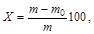 где т - масса представительной пробы, кг;т0 - масса пробы, которую получают после удаления всех примесей, влаги и масла из представительной пробы, кг.3 Другие методы, по согласованию между поставщиком и потребителем.1.1Определение засоренности неметаллическими материалами (изоляция, пластик, дерево, строительные, огнеупорные материалы, стекло и др.)1 Оценка представительной пробы.2 Из представительной пробы удаляют неметаллические материалы и взвешивают их. Значение засоренности неметаллическими материалами X1, %, вычисляют по формуле                                                   (2)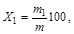 где т - масса представительной пробы, кг;m1 - масса неметаллических материалов, извлеченных из представительной пробы, кг.3 Другие методы, по согласованию между поставщиком и потребителем.1.2Определение засоренности металлами (свободное железо, или другие цветные металлы)1 Оценка представительной пробы.2 Из представительной пробы удаляют металлы, которые являются засоренностью, и взвешивают их.Значение засоренности металлами Х2, %, вычисляют по формуле                                                  (3)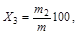 где т - масса представительной пробы, кг;т2 - масса металла (свободного железа или других цветных металлов), извлеченного из представительной пробы, кг.3 Другие методы, по согласованию между поставщиком и потребителем.1.3Определение содержания влаги или влаги и масла1 Оценка представительной пробы.2 Пробу, полученную после удаления неметаллических примесей из представительной пробы, взвешивают. Нагревают до 350 °С (максимально). Выдерживают при этой температуре до постоянной массы (массу пробы контролируют, периодически взвешивая ее, после предварительного охлаждения ее в эксикаторе).Содержание влаги или влаги и масла Х3, %, вычисляют по формуле                                          (4)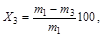 где m1 - масса пробы, которую определяют после удаления неметаллических примесей из представительной пробы, кг;m3 - масса пробы, которую получают после удаления влаги или влаги и масла из этой пробы, кг.3 Другие методы, по согласованию между поставщиком и потребителем.1.4Определение содержания масла1 Оценка представительной пробы.2 Пробу, полученную после удаления неметаллических примесей из представительной пробы, взвешивают, промывают техническими моющими средствами, просушивают и снова взвешивают. Содержание масла Х4, %, вычисляют по формуле                                         (5)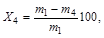 где m1 - масса пробы, которую определяют после удаления неметаллических примесей из представительной пробы, кг;т4 - масса пробы, которую получают после удаления масла из этой пробы, кг.3 Другие методы, по согласованию между поставщиком и потребителем.2Определение содержания металла1 Оценка представительной пробы (визуально, по маркировке деталей и изделий по ГОСТ 2171).2 Содержание металла ХМе, %, вычисляют по формулеХМе = 100 - Х,                                                   (6)где Х - засоренность металлолома (см. пункт 1, настоящей таблицы).3Определение металлургического выхода металла1 Оценка представительной пробы.2 Представительную пробу после удаления засоренности (в том числе влаги) загружают в тигель под слой предварительно расплавленного флюса. Плавку проводят с перемешиванием в тигельных печах (газовых, электрических), перегрев расплава не должен превышать 100 °С.Примечания1 При плавке алюминия и его сплавов используют флюс: хлористый натрий и хлористый калий (1:1) или сильвинит и калиевый электролит (1:1). Плавку проводят при температуре от 750 °С до 800 °С.2 При плавке меди, латуни, оловянной бронзы используют флюс - буру; при плавке алюминиевой бронзы - криолит. Температура плавления не должна превышать: 1150 °С (для меди, алюминиевой бронзы); 1100 °С (для оловянной бронзы); 1000 °С (для латуни).После полного расплава пробы металл перемешивают, дают отстояться 2 мин, снимают шлак, выливают в постоянную металлическую форму. После остывания металл отделяют от шлака и взвешивают.Примечание - Взвешивают не только полученный слиток, но и отдельные корольки металла (сплава) размером не менее чем 2 мм.Металлургический выход металла Хвых, %, вычисляют по формуле                                               (7)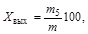 где m5 - масса металла (сплава), извлекаемого при плавке шихтового материала, кг;т - масса представительной пробы, кг.4Определение химического состава представительной пробы1 Оценка представительной пробы (визуально, по маркировке деталей и изделий по ГОСТ 2171).2 От пробы, полученной после удаления всех примесей из представительной пробы, отбирают лабораторные пробы для химического анализа. Химический состав определяют по стандартизованным и (или) аттестованным методикам. Если необходимо, представительную пробу переплавляют перед анализом.Примечание - Образец, отлитый в кокиль при определении металлургического выхода, можно использовать для спектрального анализа, а отлитый в изложницу - для химического анализа.5Определение размера, массы отдельных фрагментовРазмеры отдельных фрагментов металлолома определяют средствами измерительной техники по ГОСТ 7502, ГОСТ 427, ГОСТ 166.Массу отдельных фрагментов металлолома определяют взвешиванием на весах по ГОСТ 29329.Допускается проводить измерения и взвешивание с помощью других средств измерительной техники, не уступающих по точности указанным выше.Примечания1 Металлолом проверяют с помощью технических способов и средств измерительной техники, если результаты визуального оценивания вызывают сомнения.2 Определение различных показателей проводят на одной представительной пробе. Во время определения нескольких показателей необходимо придерживаться определенной последовательности. Например, определение массы представительной пробы → определение влаги → определение засоренности черными металлами → определение металлургического выхода → определение химического состава.Примечания1 Металлолом проверяют с помощью технических способов и средств измерительной техники, если результаты визуального оценивания вызывают сомнения.2 Определение различных показателей проводят на одной представительной пробе. Во время определения нескольких показателей необходимо придерживаться определенной последовательности. Например, определение массы представительной пробы → определение влаги → определение засоренности черными металлами → определение металлургического выхода → определение химического состава.Примечания1 Металлолом проверяют с помощью технических способов и средств измерительной техники, если результаты визуального оценивания вызывают сомнения.2 Определение различных показателей проводят на одной представительной пробе. Во время определения нескольких показателей необходимо придерживаться определенной последовательности. Например, определение массы представительной пробы → определение влаги → определение засоренности черными металлами → определение металлургического выхода → определение химического состава.__________________________________________________________________________(наименование предприятия-поставщика)УДОСТОВЕРЕНИЕ № _____о радиационной и взрывобезопасности лома и отходов цветных металлов и сплавов«___»___________________________2000___г.Получатель лома и отходов ___________________________________________________Условное обозначение вида лома (отходов)______________________________________Партия № _______________________________________Масса _________________________________________ тНомер транспортного средства (вагон, автомобиль, контейнер и т.п.) ________________Накладная № ____________________________________Результаты радиационного контроля:- МЭД g-излучения _________________________мкР/ч.- ПП b-частиц _______________________част./мин×см2Относительные погрешности определения: МЭД g-излучения _____________________ %ПП b-частиц ______________________________ % при доверительной вероятности 0,95Измерения проведены приборами_____________________________________________(наименование, номер, дата государственной поверки)Указанный лом (отходы) цветных металлов и сплавов соответствует требованиям ГОСТ 1639-2009Ответственные лица предприятия-поставщика:за радиационную безопасность____________________ ____________________________(личная подпись)                         (расшифровка подписи)за взрывобезопасность____________________ __________________________(личная подпись)                     (расшифровка подписи)Руководитель предприятия-поставщика____________________ _____________________(личная подпись)                    (расшифровка подписи)Печать_________________________________________________________________________(наименование предприятия)НАРЯД-ДОПУСК № на выполнение работ по разделке лома и отходов цветных металлов и сплавов«____»______________200___ г.Участок ___________________________________________________________________Выдан производителю работ _____________________ ____________________________(должность)                                         (фамилия, инициалы)с бригадой в составе ________________________________________________________(перечислить пофамильно)Меры безопасности при выполнении работ______________________________________________________________________________________________________________Инструктаж по технике безопасности на рабочем месте получили:__________________________________________________________________________________________________________________________________________________Работа начата ____________ч_____________ мин «_____»__________200____ г.работа закончена __________ч_____________ мин «_____»_________200____ г.Наряд-допуск выдал________________ ____________________ ___________________(должность)                        (личная подпись)                 (расшифровка подписи)Производитель работ________________________ ________________________(личная подпись)                                    (расшифровка подписи)_________________________________________________________________________(наименование предприятия)УТВЕРЖДЕНОРуководитель предприятия-потребителя______________ ___________________(личная подпись)     (расшифровка подписи)«_____»________________200___ г.ПечатьАКТ № __________Об обнаружении радиационно, химически и взрывоопасных предметов (веществ) при проверке лома 
и отходов цветных металлов и сплавовПоставщик лома и отходов___________________________________________________Условное обозначение вида лома (отходов)_____________________________________Партия № _______________________________________Масса _________________________________________тНомер транспортного средства (вагон, автомобиль, контейнер и т.п.)_______________Накладная № ____________________________________Дата прибытия груза «___»______________200___ г.Удостоверение о радиационной и взрывобезопасности лома и отходов цветных металлов и сплавов № ________от «_____»_______________200___г.Проверкой установлено_____________________________________________________(подробное описание каждого радиационно-загрязненного, химически_________________________________________________________________________и взрывоопасного предмета (вещества))Ответственные лица предприятия-потребителя:за радиационную безопасность____________________ __________________________(личная подпись)                           (расшифровка подписи)за химическую безопасность______________________ __________________________(личная подпись)                           (расшифровка подписи)за взрывобезопасность___________________________ __________________________(личная подпись)                           (расшифровка подписи)НомерНаименование и адрес предприятия-поставщикаТранспортное средство (номер вагона, контейнера, автомашины)Номер удостоверения о взрывобезопасностиКраткое описание обнаруженных взрывоопасных предметов и их количествоДата обнаруженияФ. И. О. лица, проводившего проверкуПодпись1Условное обозначение вида лома (отходов)2Марка сплава или номерное обозначение сплава и обозначение нормативного документа, по которому его изготовляют3Сведения о происхождении металлолома4Сведения об использовании радиоактивных и(или) вредных веществ5Масса партии, кг6Химический состав7Засоренность8Содержание металла или металлургический выход9Дата отправки_________________________________________________________________________(наименование предприятия)УДОСТОВЕРЕНИЕ № ________о дезактивации (обезвреживании от вредных веществ) лома (отходов) цветных металлов и сплавов«_____»_______________200___г.Получатель лома и отходов __________________________________________________Условное обозначение вида лома (отходов)______________________________________Партия № _______________________________________Масса _________________________________________тНомер транспортного средства (вагон, автомобиль, контейнер и т.п.)________________Накладная № ____________________________________Указанный лом (отходы) цветных металлов и сплавов соответствуют требованиям ГОСТ 1639-2009Руководитель предприятия-поставщика ____________________ ___________________(личная подпись)                     (расшифровка подписи)Печать[1]Non-ferrous scrap Specification. Circular 2004. Guidance for Non-ferrous scrap NF-01 (Спецификация по скрапу. Циркуляр 2004. Руководство для скрапа цветных металлов NF-01)[2]EN 12861:1999 Copper and copper alloys - Scrap (EH 12861:1999 Медь и медные сплавы. Металлолом)[3]Справочник «Вредные вещества в промышленности». Том III. «Неорганические и элементарные соединения» под общей редакцией засл. деятеля науки проф. Н.В. Лазарева и докт. биол. наук проф. И.Д. Гадаскиной